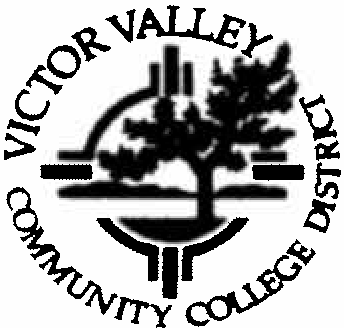 Date:	June 10, 2014Place:	Closed Session: 4-5 p.m. West Wing Conference Room, Victor Valley Community College, 18422 Bear Valley Road, Victorville, CA 92395Board Policy Workshop:  5-6 p.m. Board Room, Victor Valley Community College, 18422 Bear Valley Road, Victorville, CA 92395Open Session: 6:00 p.m. Board Room, Victor Valley Community College, 18422 Bear Valley Road, Victorville, CA 92395OPEN SESSION REGULAR MEETING AGENDA - Board RoomBoard Room Victor Valley Community CollegeThis meeting will be electronically recorded and web cast live at http://www.   wc.edulofficeslpresident/webcast.htmlPUBLIC COMMENTS:   The complete written request to address the Board shall be submitted at the beginning of the open session portion of the meeting.	Individuals may comment after being recognized by the Board President and before Board discussion of the particular item.  (Board Policy 2350)1.	CALL TO ORDER	4 p.m.ROLL CALLPLEDGE OF ALLEGIANCEANNOUNCEMENT OF ITEMS DELETED OR CORRECTED FROM THE AGENDACLOSED SESSION - West Wing Conference RoomCLOSED SESSIONANNOUNCEMENT OF CLOSED SESSION ITEMS:p.m.PUBLIC EMPLOYEE  APPOINTMENT Government Code Section 54957 Superintendent/PresidentCONFERENCE WITH LABOR NEGOTIATIONS - Government Code Section 54957.6District Representative: Randy EricksonEmployee Organization: CSEA, CTA, AFT Part-Time Faculty UnitedBOARD OF TRUSTEES: Dennis Henderson, Joseph W. Brady, John Pinkerton, Brandon Wood, Lorrie Denson, ASB MemberVictor Valley Community College District Board of Trustees Regular MeetingJune 10, 2014Agenda - Page 2c)   PUBLIC EMPLOYEE DISCIPLINE/DISMISSAL/RELEASE Public Employee Number:  011851314Government Code Section 54957(b)(1)PUBLIC COMMENTS RELATED TO CLOSED SESSION ITEMSADJOURN TO CLOSED SESSIONBoard Policy Workshop - Board Room	5-6 p.m.3.	OPEN SESSION REGULAR MEETING	6 p.m.3.1	Closed Session Report4.	SUPERINTENDENT/PRESIDENT'S   REPORT•Academic Senate•Foundation5.	CONSENT AGENDAAll matters listed under Consent Agenda are considered by the Board of Trustees to  be routine and has been approved by the Superintendent/President  (Board  Policy  #2430). There will be no separate discussion on these items prior to the time the Board votes on them unless a Board member requests a specif ic item be removed from the Consent Agenda for discussion and a separate vote.   Public comment on Consent items from anyone completing a card will be heard prior to the Board's vote on the Consent Agenda.5.1	PUBLIC COMMENTS RELATED TO CONSENT AGENDA ITEMS:Victor Valley Community College District Board of Trustees Regular MeetingJune 10, 2014Agenda - Page 3Approval of Academic Equivalency Request - Kevork Kazanjian - Political Science Approval of the equivalency request for Kevork Kazanjian - Political Science.	Fiscal Impact: None.Memorandum of Understanding - Summer 2014 Work Week ScheduleRatification of the Memorandum of Understanding - Summer 2014 Work Week Schedule beginning June 2, 2014 and ending August 8, 2014. Fiscal Impact: NoneAgreement - Town of Apple ValleyRatification of the agreement between Victor Valley Community College District and Town of Apple Valley for facility use. The period of this agreement is May 7-9, 2014. Fiscal Impact:  $920.00, budgeted item.Agreement - CentralCreativeRatification of the agreement between Victor Valley Community College District and CentralCreative for the overall management of design and production process of the 2014- 2015 course catalog. The period of this agreement begins upon estimate approval.  Fiscal Impact:  $7,500.00, budgeted item.Contract - Ebmeyer Charter & TourRatification of the contract between Victor Valley Community College District and Ebmeyer Charter & Tour to provide charter bus transportation for the Agriculture and Natural Resources Department. The period of this agreement is April 29, 2014, June 26, 2014 and July 10, 2014.  Fiscal Impact:  $3,031.40, budgeted item, Prison Grant.Clinical Facility Use Agreement - St. Bernardine Care Providers, Inc.Ratification of the contract between Victor Valley Community College District and St. Bernardine Care Providers, Inc. to provide clinical learning facilities for Medical Assisting and other health sciences programs of the District. The agreement begins April 1, 2014 and will continue until either party chooses to terminate the agreement  with  a  30-day written notice.  Fiscal Impact:  NoneMemorandum of Understanding - Lewis Center for Educational ResearchRatification of the  contract between Victor Valley Community College District and Lewis Center for Educational Research providing a K-16 Bridge Program (services and general program logistics coordination) to VVC and its feeder K-12 schools. The period for this agreement is July 1, 2014 through June 30, 2015.  Fiscal Impact:  $38,400.00.Curriculum ChangesApproval of the curriculum changes made on May 8, 2014, May 22, 2014, and May 29, 2014 and have been recommended by the College Curriculum Committee. Fiscal Impact: NoneContract - Pacific Floor CompanyRatification of the Independent Contractor Agreement between Victor Valley Community College District and Pacific Floor Company to recoat the gymnasium floor. The work will be completed by June 30, 2014.  Fiscal Impact:  $5,687.00, budgeted item, Athletics.Agreement - United Lerone II dba El Pollo Loco #3511Ratification of the agreement between Victor Valley Community College District and United Lerone II dba El Pollo Loco #3511 to provide catering services for the Distance Education Training Academy held April 25, 2014.  Fiscal Impact:  $467.56, budgeted item.Victor Valley Community College District Board of Trustees  Regular MeetingJune 10, 2014Agenda - Page 4Grant Acceptance - Healthcare Workforce Initiative (HWI)Acceptance of the Healthcare Workforce Initiative (HWI), Mini-Project Funding Contract 2013-2014. Program development and implementation will begin June 1, 2014 and end December 30, 2014. Fiscal Impact: $9,000.00 to the District for the Nursing Program for FY 2013-2014.Out of State Travel - StudentApproval of out-of-state for staff member and Phi Theta Kappa officer to attend the Phi Theta Kappa Honors Institute in St. Louis, MO. The travel dates will be June 16-21, 2014. Fiscal Impact: $4,000.00 - Phi Theta Kappa ChapterClinical Facility Use Agreement - Department of State Hospitals - PattonRatification of the contract between Victor Valley Community College District and Department of State Hospitals - Patton to provide clinical learning facilities for Registered Nursing Program of the District.  Fiscal Impact:  None.Agreement Renewal - Keenan & Associates Loss Control Services AgreementRatification of the renewal agreement between Victor Valley  Community  College  District and Keenan & Associates Loss Control Services Agreement to provide loss  control services  as  needed  for  the  2014-2015  fiscal  year.     Fiscal  Impact:     Not  to  exceed$20,000.00, budgeted item.Agreement  Renewal - Keenan & Associates  Property/Casualty  Claims Administrati on Ratification of the  renewal agreement  between Victor Valley  Community  College  District and  Keenan & Associates to  provide property and  casualty  claims administration for the 2014-2015 fiscal year.   Services include all currently open claims and any new accidents, incidents, or claims that may arise.   Fiscal Impact:   Not to exceed $20,000.00,  budgeted item.Board of Trustees  Budget Transfer Request ReportApproval of the budget transfers as submitted.  Fiscal Impact:  None.Authorized Electronic Signature Key Users - G.H. Javaheripour, Josanna Orta,   Karen HardyApproval to authorize G.H. Javaheripour, Josanna Orta, Karen Hardy as authorized signature key users for the period of July 1, 2014 through June 30, 2015. Fiscal Impact: NoneAuthorized Signatory - Trinda BestApproval of the signature of Trinda Best to represent the Board in the named matters for fiscal year 2014-2015 per Education Code 72282.  Fiscal Impact:  N/AAuthorized Signatories - GH. Javaheripour, Josanna Orta and Karen HardyApproval to authorize G.H. Javaheripour, Josanna Orta, Karen Hardy to  represent  the Board in the named matters to conduct college business for fiscal year 2014-2015 per Education Code 72282.   Fiscal Impact:  NoneAuthorized Signatory - Karen HardyApproval to authorize Karen Hardy to represent the Board to execute Revolving Cash Fund for fiscal year 2014-2015 per Education Code 72282.   Fiscal Impact:  NoneVictor Valley Community College District Board of Trustees Regular MeetingJune 10, 2014Agenda - Page 5Designation of Newspaper for 2014-2015  District Budget Public HearingApproval to designate the Victor Valley Daily Press as the newspaper in which to publish the proposed budget inspection dates as September 2 through 9, 2014, and public hearing date as September 11, 2014. Fiscal Impact:  NoneAgreement - Cambridge West Partnership, LLCRatification of the agreement between Victor Valley Community  College District and Cambridge West Partnership, LLC to provide fiscal impact analysis for the proposed board policies 2515, 2520 and 2525.  Fiscal Impact:  Not to exceed $16,000.00.Agreement - Xerox Educational ServicesRatification of the agreement between Victor Valley Community College District and Xerox Educational Services to fulfill the District's obligation to report student information to the Internal Revenue Service.    Fiscal Impact:  Not to exceed $18,000.00, budgeted item.Board of Trustees  Payments ReportApproval of the Board of Trustees Payments Reports.  Fiscal Impact   NoneAgreement Amendment/Correction - Perceptive SoftwareRatification of the amendment/correction agreement between Victor Va!!ey Community College District and Perceptive Software to correct and amend the original agreement to streamline and co-terminus the annual renewal process. The  Enterprise  Content Management System provides support for document imaging and workflow management across the institution.   Fiscal Impact:  NoneAgreement - Vector Resources, I nc.Ratification of the agreement between Victor Valley Community College District and Vector Resources, Inc. to purchase material and labor needed to provide outdoor wireless in direct support of academic instruction at the Regional Public Safety Training Center. {Item #1-21, on the Campus Technology Project list).  Fiscal Impact:  $41,314.50, Fund 71.Notice of Completion - Vector Resources dba Vector USARatification of the Notice of Completion for the Audio Visual Pricing for eleven (11) rooms located on the Victor Valley Coiiege Main Campus. The agreement was originally Board approved on February 11, 2014.  Fiscal Impact: NoneAgreement Renewal - Absolute Software, I nc.Ratification of the renewal agreement between Victor Valley  Community  College  District and Absolute Software, Inc. for 25 Absolute Help licenses, previously known as Livetime. Term:  5/20/14-5/20/15.   Fiscal Impact:  $7,975.00, budgeted item.Agreement Renewal - ParlanceRatification of the renewal agreement between Victor Valley  Community  College  District and Parlance for ES NameCorrector. The Telecommunication service provides an automated operator solution for call routing services using speech recognition technology. Term:  7/20/14-6/20/15.   Fiscal Impact:  $6,350.40, budgeted item.Agreement Renewal - Tricade TechnologiesRatification of the renewal agreement between Victor  Valley  Community  College  District and Tricade Technologies to purchase Academic Basic support for VMware vSphere 5 Enterprise for four processors for the term indicated, pro-rated to co-term with other agreements in June 2015. This product allows us to virtualize our servers as well as maximize  our  hardware  while  saving  energy.    Term:     5/23/14-6/1/15.     Fiscal  Impact:$1,463.68, budgeted item.Victor Valley Community College District Board of Trustees  Regular MeetingJune 10, 2014Agenda - Page 6Agreement Renewal - Cal Building SystemsRatification of  the renewal agreement between Victor Valley Community College  District and Cal Building Systems to provide annual service to the Main Campus and Regional Public Safety Training Center fire sprinkler  system and service to the kitchen fire suppression system in the Student Activities Center for the 2014-2015 fiscal year. Fiscal Impact:  $4,928.00, budgeted item.Agreement Renewal - Diamond Environmental ServicesRatification of the renewal agreement between Victor Valley Community College  District and Diamond Environmental Services to provide portable restroom service for five (5) portables for the 2014-2015 fiscal year.  Fiscal Impact:  $4,810.00, budgeted item.Agreement Renewal - Prudential Overall SupplyRatification of the renewal agreement between Victor Valley  Community  College  District and Prudential Overall Supply for work uniforms,  dry mops and shop rages for use on campus for the Fiscal Year 2014-2015.  Fiscal Impact:  $13,000.00, budgeted item.Agreement Renewal - Hi Desert AlarmRatification of the renewal agreement between Victor Va!!ey Community College  District and Hi Desert Alarm to provide service to maintain the fire alarm system on the Main Campus and at the Regional Public Safety Training Center for the 2014-2015 fiscal year. Fiscal Impact:  $7,176.00, budgeted item.Agreement  Renewal - Safety-KleenRatification of the agreement between Victor Valley Community College District and Safety­ Kleen for the parts washers for the Maintenance & Operations vehicle repair and automotive areas for the 2014-2015 fiscal year.  Fiscal Impact  $860.00, budgeted item.Agreement - San Bernardino & Riverside Counties Fire EquipmentRatification of the agreement between Victor Valley Community College District and San Bernardino & Riverside Counties Fire Equipment to provide monthly service to Main Campus and the Regional Public Safety Training Center fire extinguishers for the 2014- 2015 fiscal year.  Fiscal impact:  $8,600.00, budgeted item.Agreement Renewal - America's Xpress Rent-A-CarRatification of the renewal agreement between Victor Valley  Community  College  District and America's Xpress Rent-A-Car to provide rental vans for student and staff transportation for the 2014-2015 fiscal year.  Fiscal Impact:  $34,000.00, budgeted item.Agreement Renewal - North State EnvironmentalRatification of the renewal agreement between Victor Valley Community  College  District and North State Environmental to provide hazardous waste management services for the 2014-2015 fiscal year.  Fiscal Impact:  $25,000.00, budgeted item.Agreement Renewal - H & H Elevator ServicesRatification of the renewal agreement between Victor Valley Community College  District and H & H Elevator Services to provide maintenance service to the elevators on campus as needed for the 2014-2015 fiscal year.  Fiscal Impact:  $21,000.00, budgeted item.Victor Valley Community College District Board of Trustees Regular MeetingJune 10, 2014Agenda - Page 7Agreement Renewal - A & E Inspection ServicesRatification of the renewal agreement between Victor Valley Community  College  District and A & E Inspection Services which was originally approved by the Board of Trustees on April 12, 2011 and is being renewed at the June 2014 meeting to provide Inspector of Record services needed during the alteration of the AT&T Cell Tower. This is required by the Division of State Architects for all  District projects. Fiscal  Impact  $1,040.00,  this expense will be reimbursed to the District 100% by AT&T.Change Order - Webb Brothers ConstructionRatification of the change orders with Webb Brothers Construction to complete the Music Modernization project. Fiscal Impact $6,082.47 .Agreement- Frick, Frick & Jette Architects, I nc.Ratification of the agreement between Victor Valley Community College District and Frick, Frick & Jette Architects, Inc. to provide construction documents to include the areas on the southwest edge of the lake adjacent to the Technology Center Building #21 , the areas between   the  Art   Building  #22 ,  and  the   Liberal  Arts   Building  #30 .     Fiscal  Impact:$21,550 .00, Fund 71.Increase Contract Amount - California Construction Management Inc.Ratification of the increase to the contract amount with California Construction Management, Inc. The agreement was originally ratified by the Board of Trustees at the October 9, 2012 meeting to assist in the process of certifying ten (10) projects with the Division of State Architects office (DSA). Eight (8) of these projects have been closed with certif ication; however, two (2) still require more work to obtain certification.  Fiscal Impact:$1,000.00, Fund 71.Building Lease Agreement - Park UniversityRatification of the agreement between Victor Valley Community College District and Park University for educat ional instruction in accordance with California Education Code Sections 81430 to 81432 . Fiscal Impact: $2,400 .00 monthly, $28,800.00 annually, to increase by 3% annually - Income to the District.Agreement - Professi onal Personnel Leasing, I nc. (PPL)Approval of the agreement between Victor Valley Community College District and Professional Personnel Leasing, Inc. (PPL) to conduct a workshop with the members of the Board of Trustees and the newly appointed Superintendent/Pres ident  to  provide opportunity for discuss ion and mutual agreement on selected areas and issues that  will lead to successful leadership. Fiscal Impact: $4,500.00, budgeted item.ACTION AGENDAVictor Valley Community College District Board of Trustees Regular MeetingJune 10, 2014Agenda - Page 8ADMINISTRATIVE  SERVICESAward Contract Adaptive P.E. Floor Replacement - Donald M. Hoover Co.	YES_   NO_Approval  of  the  contract  with  Donald  M.  Hoover  Co.in  the  amount  of$18,645.00 for the Adaptive  P.E. Floor Replacement project.   Fiscal Impact:$18,645.00, Fund 71.Contract Renewal - Statewide Association of Community Colleges	YES_   NO_Approval to renew the contract between Victor Valley Community College District and Statewide Association of Community Colleges to provide liability and property coverage for Victor Valley College during fiscal year 2014-2015. Fiscal impact: $317,869.00, budgeted item.2014-2015 Tentative Budget	YES_   NO_Approval of the Tentative Budget for 2014-2015. Fiscal  Impact:  Fiscal Impact: Revenues and expenditures are projected based on current information and will probably change by the time of final budget adoption in September. The philosophy of the budget development  process  inciudes input through the shared governance process, developing a balanced budget and meeting required unfunded liabilities.Five-Year Facilities Construction PlanApproval  of the  Five-Year  Facilities Construction Plan as presented to the Chancellor's Office.  Fiscal Impact   NoneYES	NO_Agreement Renewal - Perceptive Software, LLC	YES_  NO_Ratification of the renewal maintenance agreement between Victor Valley Community College District and Perceptive Software, LLC that provides support for document imaging, e-forms, and workflow management across the   institution.	Term:	6/17/12-6/16/15.	Fiscal   Impact:	$22,790.00, budgeted item.Agreement Renewal - Ferrilli Information Group	YES_  NO_Ratification of the renewal agreement between Victor Valley Community College   District  and  Ferrilli  Information  Group  to  purchase  Basic  Core Foundation Services to monitor and optimize the District's Ellucian student information  system.  Term:	7/1/14-6/30/15.	Fiscal  Impact:	Not to exceed$25,000.00, budgeted item.Victor Valley Community College District Board of Trustees Regular MeetingJune 10, 2014Agenda - Page 9Agreement - Ferrilli I nformation GroupRatification  of  the  agreement  between  Victor  Valley  Community  College District and Ferrilli Information Group to provide Datatel consulting services. Term: 7/1/14-6/30/15 (Item #IN-70 on the Campus Technology Project list). Fiscal Impact:  Not to exceed $60,000.00, budgeted item.YES_ NO_Agreement Renewal - Ferrilli I nformation GroupRatification of the renewal agreement between Victor Valley Community College District and Ferrilli Information Group to purchase maintenance for Transport Management Interface (TMI}.  This five year agreementwill be billed annually with an option to renew yearly for the term date beginning 7/1/14 through 6/30/19.  Fiscal Impact:  $2,100.00, budgeted item, to be paid annually.YES_ NO_HUMAN  RESOURCESEmployee Contract for Superintendent/PresidentApproval of the appointment with Dr. Roger Wagner as Superintendent/President, beginning July 15, 2014 through June 30, 2017. Fiscal Impact: $192,000/annually plus stipends and benefits. Budgeted item.INFORMATION/DISCUSSIONEmeritus Status - Mary Sypkens Submitted as an informational item.First Read - Board Policy #2370 - Invocations at Board of Trustees Meetings Submitted as an informational item.First Read - Board Policy 2515 - Use of and Distribution of the Guaranteed Investment Contract Fund ("GIC")Submitted as an informational item.First Read - Board Policy #2525  - Percentage  of  Budget   Committed to Classroom I nstructional Employee Salary and BenefitsSubmitted as an informational item.First Read - Board  Policy #6220  - Percentage  of  Budget   Committed to Salary and BenefitsSubmitted as an informational item.REPORTS (3 minute limit per report)The purpose of these reports is to inform the Board of Trustees regarding Issues pertaining to those constituency groups.Employee GroupsCTACSEAAFT Part-Time Faculty UnitedManagementVictor Valley Community College District Board of Trustees Regular MeetingJune 10, 2014Agenda - Page 10PUBLIC COMMENTS RELATED TO NON-AGENDA  ITEMSBOARD COMMUNICATIONAt this time, the Board of Trustees will report on matters related to attendance at conferences, professional affiliations, and community involvement directly related to their functions as Board members.ADJOURNMENT	YES_  NO_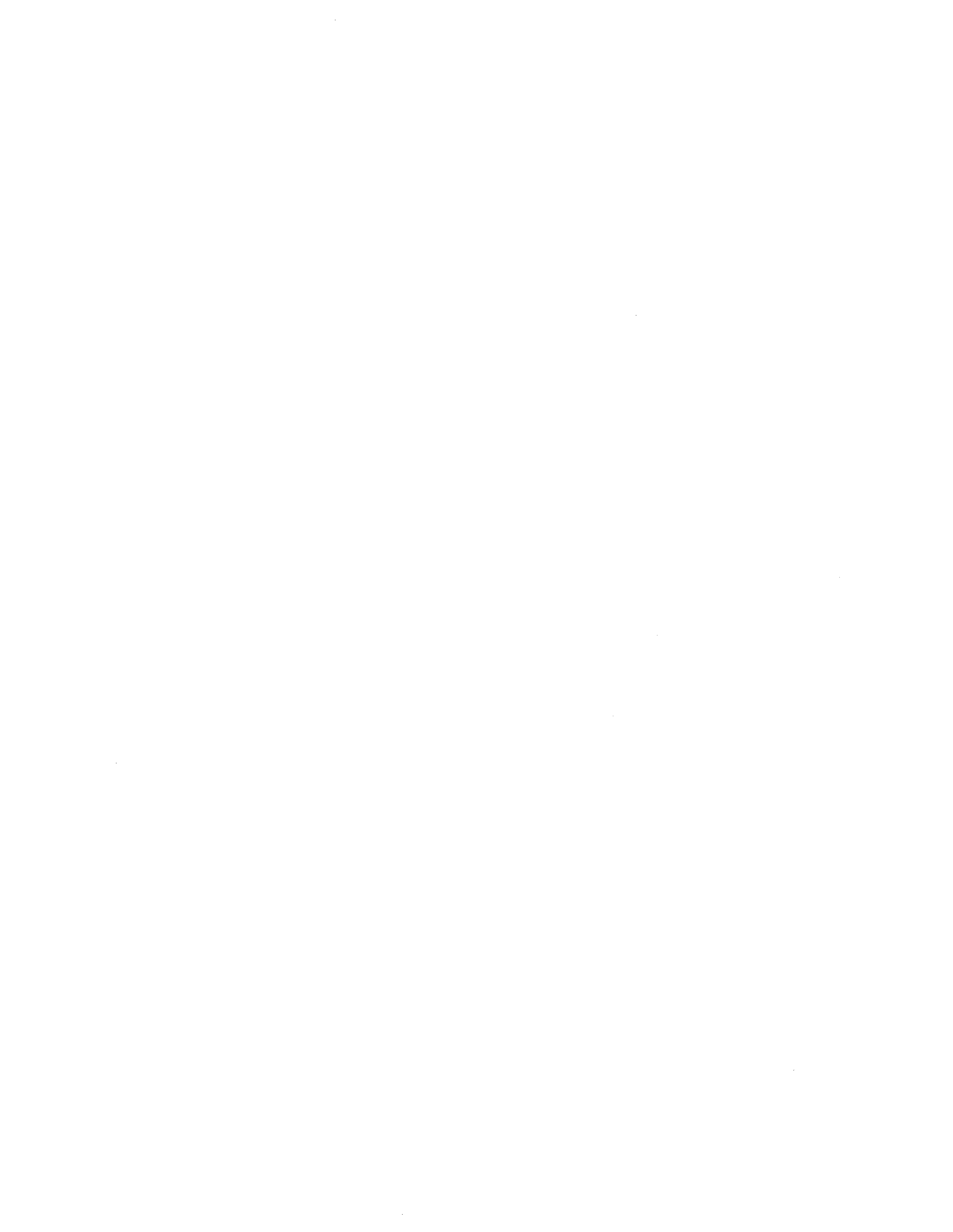 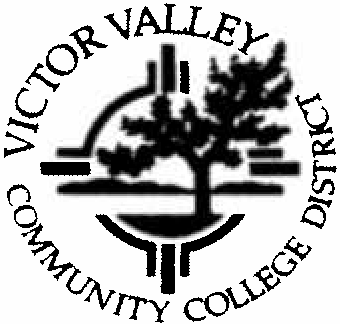 Date:	May 13, 2014Place:	Closed Session:  4:30-6 p.m. West Wing Conference Room, Victor Valley Community College, 18422 Bear Valley Road, Victorville, CA  92395Regular Meeting:   6 p.m. Board Room Victor Valley Community College 18422 Bear Valley Road, Victorville, CA  923955.3AGENDA - Board RoomBoard Room Victor Valley Community College1.	CALL TO ORDER	4:30 p.m.The Board of Trustees of Victor Valley Community College District met in Open Session on May 13, 2014 in the Board Room of the Administration Building.  Board President Henderson called the meeting to order at 4:32 p.m.TRUSTEE ROLL CALL: Dennis Henderson, President; Joseph W. Brady, Vice President; John Pinkerton, Clerk; Brandon Wood, Trustee; Lorrie Denson, Trustee, Evelyn Blanco, Student Trustee and Peter AllanLorrie Denson  Trustee arrived at 4:35 p.m.PLEDGE OF ALLEGIANCETrinda Best led the Pledge of Allegiance to the Flag.ANNOUNCEMENT OF ITEMS DELETED OR CORRECTED F ROM THE AGENDA:  NoneANNOUNCEMENT OF ITEMS TO BE CONSIDERED IN CLOSED SESSION PUBLIC COMMENTS RELATED TO CLOSED SESSION AGENDA ITEMS:  NoneCLOSED SESSION	4:30-6 p.m.ANNOUNCEMENT OF CLOSED SESSION ITEMS:PUBLIC EMPLOYEE APPOINTMENT Government Code Section 54957 Superintendent/PresidentBOARD OF TRUSTEES:  Dennis Henderson, Joseph W. Brady, John Pinkerton, Brandon Wood, Lorrie Denson, ASB MemberVictor Valley Community College District Board of Trustees Regular MeetingMay 13, 2014Minutes - Page 2CONFERENCE WITH LABOR NEGOTIATIONS ­ Government Code Section 54957.6District Representative:  Randy EricksonEmployee Organization: CSEA, CTA,	Part-Time Faculty UnitedED CODE SECTION 72122:Student Discipline:  Permanent Expulsion (Case No. 2013-2014-001)PUBLIC EMPLOYEE DISCIPLINE/DISSMISSAL  RELEASE Public Employee Number 202051314Government Code Section 54957 (b)( 1)PUBLIC EMPLOYEE DISCIPLINE/DISMISSAL/RELEASE Public Employee Number:  011851314Government Code Section 54957 (b)(1)PUBLIC COMMENTS RELATED TO CLOSED SESSION ITEMS:At 4:34 p.m. Board President Henderson recessed to Closed SessionR MEETING AGENDABoard RoomOPEN SESSIONClosed Session Report:  Board President Henderson reconvened the meeting at 6:33 p.m. and Jeff Morris, Legal Counsel reported that on item a) an update was provided, no action was taken, item b) update to the Board and direction provided to the negotiator, c) it was MSC (Henderson/Brady, 4-1, Henderson, Yes. Brady, Yes, Denson, Yes, Pinkerton, Yes and Wood, No) to expel the student d) the employee requested that the matter be head in public and will be placed on the June 10, 2014 agenda.Superintendent/President's  Report:At the request of Interim President Allan, it was motioned by Trustee Brady and seconded by Trustee Wood (5-0) to move agenda item	the Superintendent/President's  report8.1	Contract Education - Hesperia High SchooiIt was MSC (Brady/Denson, 5-0) to ratify the contract between Victor Valley Community College District and Hesperia High School to conduct eight for-credit classes to a cohort of Hesperia High School students. Fiscal Impact: $306,000.00, projected Income to the DistrictDerek King, Principal at Excelsior High School introduced Nicole Edlauer, who presented on the WC Aviation class that she attends while simultaneously attending Excelsior High School.Regina Weatherspoon-Bell  founder of the Dreamers Visionary and Leaders project, thanked WC staff and faculty for their support and partnership that has been extended to themEvelyn Blanco spoke on the 2014 Student Choice Awards recipients that were nominated by WC students to honor to those that have gone above and beyond in helping students.	Winners wereBob Carlson (Math Faculty) Presented by Christina PerezJennifer Fowlie (Adjunct Faculty. Communication Studies - Facilitator Communication Center) Presented by Timothy TylerVictor Valley Community College District Board of Trustees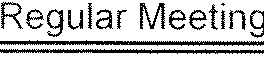 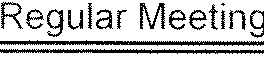 May 13, 2014Minutes	3Patty Golder (English Faculty) Charity LindseyLorena Ochoa (Transfer Counselor & ESL Instructor) Presented by Ha-Rry Kim Michael Butros (Faculty, Physics & Mathematics) Presented by Steve SedgwickDonna Derryberry (Nursing Administrative Secretary) Presented by Cassandra WaltersAcademic Senate:  Tracy Davis spoke on the passing of Christine Cole, counselor at WC since 1998.  Christine died last week after a long illness.	Christine first came to WC as a counselor for the TRIO program, and became a general counselor several years ago.  The Senate commended Evelyn Blanco was for her fantastic representation of the WC ASB as well as Student Representative on the Board of Trustees this year and wished her well in her educational journey! The Academic Senate completed its election process for executive officers and area representatives for the 2014-2016 academic years on Friday, May 9, 2014.  96 faculty cast ballots in this election, which is the highest number in memory! 52 Adjunct faculty also voted for area representatives, which is also the highest number: current Academic Senate Adjunct Representatives Cheryl Elsmore and Glenn Akers wi!I be serving for another two years. The ASET will be, for 2014-2016:Tracy Davis, past president Claude Oliver, president Jessica Gibbs, vice president Leslie Huiner, secretary Stephen Toner, treasurerThis summer, the ASET will continue the revision process on new governing document.  The governing documents will have a second reading in September, and will incorporate suggestions from all faculty as much as possible. The Academic Senate wishes to acknowledge the support of the Board of Trustees n recognizing Shared Governance in the case of the proposed BPs 2515, 2520 and 2525.Foundation:	Don Brown spoke  on the  upcoming  groundbreaking  event  for  the  new  Dr.  Prem Reddy Health and Sciences building.Ginger Ontiveros acknowledged members of	Foundation present at the meeting and spoke on the accomplishments and the need of the approval	the MOU on the agenda.3.2		PUBLIC COMMENTS RELATED TO CONSENT AGENDA ITEMS:  Ed Berg 5.33, Paul Tonning 5.37, Ed Burg 5.27,CONSENT AGENDAIt was MSC (Brady/Pinkerton, 5-0) to approve the consent items in one action with agenda item 5.33 pulled by Trustee Wood and agenda item 3.37 pulled by Trustee Denson for separate discussion.Approval  of the minutes of the April  8, 2014 regular Board meeting.Memorandum of Understanding - Grid AlternativesRatification of the Memorandum of Understanding between Victor Valiey Community College  District and Grid Alternatives  to	hands-on training of photovoltaic (PV)  installations  to WC's  staff,  students	job  trainees in the field of solar installations. The period of this agreement March 1, 2014 through May 31, 2014. Fiscal Impact:  $3,000.00Victor Valley Community College District Board of Trustees Regular MeetingMay 13, 2014Minutes - Page 4Agreement - University Enterprises Corporation at CSUSBRatification of the agreement  between Victor Valley Community College District and University Enterprises Corporation at CSUSB to offer  not-for-credit  GED  and computer skills classes for parolees as part of the re-entry initiative under contract to a cohort of students. The period of this agreement is January 1, 2014 through June 30, 2014.  Fiscal Impact: $25,000 Income to the District.Agreement - Clubcorp Spring Valley Lake Country ClubRatification of the agreement  between Victor Valley Community College District and Clubcorp  Spring  Valley  Lake  Country	for facility use. The period of this agreement is April 16, 2014.  Fiscal Impact  $997.92, budgeted item.Independent Contractor Agreement  - Jose Teresa Gonazlez (Tati's Diamond Tours) Ratification   of   the   Independent   Contractor   Agreement	between   Victor   Valley Community  College  District  and Jose  Tereso  Gonazlez  (Tati's  Diamond  Tours)  to provide  transportation  for  Puente  Program  students  for  travel  to  UC  Davis,  UC Berkeley,  and UC Santa  Cruz.	The  period of this  agreement  is April  6-9,  2014. Fiscal Impact:  Not to exceed $2,000 grant funded, budgeted item.Agreement - CAE Healthcare, Inc.Ratification of the agreement between Victor Valley Community College District and CAE Healthcare, Inc. for premier plus maintenance support of the MetiMan simulation mannequin. This period of this agreement is May 1, 2014 through April 30, 2015. Fiscal Impact:  $4,752.00, budgeted item.Contract  Education	United States Forest ServiceRatification  of  the  contract  between	Valley Community College District and United States Forest Service for on-site recertification for USFS personnel under contract at the Danny Rhynes Regional		Safety Center in San Bernardino, CA. The  period of this  agreement  is from		2014 through April 9, 2014. Fiscal Impact:  $1,500.00, Income to the DistrictContract  Education	Mitsubishi CementRatification of the contract between Victor Valley Community College District and Mitsubishi Cement for delivery of Fire Technology training for Mitsubishi  Cement personnel under contract at the WCCD Regional Public Safety Center. The period of this agreement is April 7, 2014 through April 11, 2014. Fiscal Impact: $5,247.00, Income to the District.Updated and Revised Child Development Lab Classroom  Family HandbookApproval of the Child Development Lab Classroom Family Handbook revised in April 2014.  Fiscal Impact:  NoneIndependent Contractor Agreement - Allan BarbishRatification of the Independent Contractor Agreement between Victor Valley Community College District and Allan Barbish to provide complete sound system (includes all mies and tech services) for	30, 2014 commencement ceremony being held in the gymnasium. Fiscal Impact: Not to exceed $2,200.00, budgeted item.Victor Valley Community College District Board of Trustees Regular MeetingMay 13, 2014Minutes - Page 55, 11 Independent Contractor Agreement - Ebmeyer CharterRatification of the Independent Contractor Agreement between Victor Valley Community College District and Ebmeyer Charter to provide transportation for Upward Bound participants during the 2014/2015 academic year. The period of this agreement  is July  1, 2014 through  June        2015.   Fiscal Impact:   Not to exceed$16,000.00, grant funded. budgeted item.Independent Contractor Agreement - Learn CPR 4 LifeRatification of the Independent Contractor Agreement between Victor Valley Community College District and Learn CPR 4 Life to provide CPR and  First Aid training to eight Upward Bound Summer Academy staff to meet grant objectives as required by the U.S. Department of Education. The service period is June 9, 2014 through June 13, 2014.  Fiscal Impact:  $472.00, grant funded.Agreement - Laerdal MedicalRatification of the agreement between Victor Valley Community College District and Laerdal Medical for support with the Nursing Program's low-fidelity simulation mannequin's electronic simulation pad. The term of this agreement is for two years from acceptance date of March 28, 2014.  Fiscal Impact:  $865.00, budgeted item.Contract   CRPM-1109   Facilities   Renovation   and   Repair,   Contractor    Certification Clauses (CCC-307) and Resolution ApprovalApproval of the COE CRPM-1109 Facilities Renovation and Repair Contract, 2013- 2014.   Contractor Certification  Clause		and adopt the resolution certifying the approval of the Governing  Board to	in this transaction with the California Department of Education. Fiscal Impact: $18,903.00, Fund 72, Income to  the District.Agreement - Hi Desert CommunicationsRatification of the agreement between Victor Valley Community College District and Hi Desert Communications to service and maintain the radio repeater for the WCCD Police  Department.    Terms:    April  1, 2014  through  June  30,  2014  fiscal  Impact:$750.00 budgeted.Agreement - Hi Desert CommunicationsRatification of the agreement between Victor Valley Community College District and Hi Desert Communications to service and maintain the radio repeater for the WCCD Police  Department.    Terms:    July  1, 2014  through  June  30,  2015  fiscal  Impact:$3,000.00 budgeted.Agreement - David B. HartRatification of the agreement between	Valley Community College District and David  B.  Hart  for  arbitration  services  on  February  4-5,  2014.     Fiscal  Impact:$4.046.00, budgeted item.Amended Agreement - Vavrinek Trine, Day & Co., LLP.Ratification of the agreement  between Victor Valley Community College District and Vavrinek, Trine, Day & Co., LLP. The original contract was approved by the Board of Trustees at the June 14, 2011 meeting to provide audit services for up to five fiscal years. It has been determined that an additional $10,000  is needed to develop a comprehensive indirect cost plan. Fiscal Impact: Not to  exceed  $10,000.00, budgeted item.Victor Valley Community College District Board of Trustees Regular MeetingMay 13, 2014Minutes - Page 6Board of Trustees  Payments ReportsApproval of the Board of Trustees Payments Reports as submitted. Fiscal Impact: NoneAgreement - Galaxy Moving Company, LLCRatification of the agreement  between Victor Valley Community College District and Galaxy Moving Company, LLC to provide equipment and labor to move furnishings and equipment from the Humanities Center Complex back into the Music Building. Fiscal Impact:  $3,700.00, Local Bond FundedAgreement - Southern California Edison CompanyRatification of the agreement between Victor Valley Community College District and Southern California Edison Company to provide and install a Net Generation Output Meter to measure net energy output of the College's Solar Generating Facility. This is a one-time fee required by Southern California Edison. Fiscal Impact: $14,500.00, Local Bond Funded.Agreement Renewal - A&E Inspection ServicesRatification of the agreement between Victor Valley Community College District and A&E Inspection Services to provide Inspector of Record services as required by the Division of State Architects for District projects as they arise. The benefit of a three year agreement is to lock in the hourly rates for required inspection services with no escalation fees. This company was selected by the District through the Request for Proposal (RFP) and interview process. Fiscal Impact:  Will  be  determined  and brought to the Board on a project basis as determined by the fee schedule.Agreement - Bell Mountain Enterprise. Inc. dba Hi Desert AlarmRatification of the agreement between Victor Valley Community College District and Bell Mountain Enterprise, Inc. dba Hi Desert Alarm to furnish and install a new alarm system in the Music Building #20. Funding for this work is part of  the  overall budgeted project cost approved for the Music project. Fiscal Impact: $4,628.82, Local Bond Funded.Agreement - Shipley Construction & PlumbinaRatification of the agreement between Victor Valley Community College District and Shipley Construction & Plumbing to instail a hopper at the Regional Public Safety Training Center.  Fiscal Impact:  $11.400 00.          71.Agreement - Golden State Labor Compliance, LLCRatification of the agreement between Victor Valley Community College District and Golden State Labor Compliance, LLC to provide labor compliance services during the construction of the Dr. Prem Reddy Health Science Building,  a local bond funded project.  Fiscal Impact:  $37,889.00, bond funded.Agreement Renewal - Package Products & Services, Inc.Ratification of the renewal agreement between Victor Valley Community College District and Package Products & Services. Inc. for Opra Software which is the work order system used by Maintenance and Operations for fiscal year 2014-2015. Fiscal Impact: $5,384.92, budgeted item.Victor Valley Community College District Board of Trustees Regular MeetingMay 13, 2014Minutes	Page 7Agreement Renewal - B3 Backflow, Inc.Ratification of the renewal agreement between Victor Valley Community College District and B3 Backflow, Inc. to provide annual testing of approximately 24 backflow preventers located throughout the main campus and at the Regional Public Safety Training Center for the 2014-2015 fiscal year. Fiscal Impact: $1,800.00, budgeted item.Agreement Renewal - Dewey Pest ControlRatification of the renewal agreement between Victor Valley Community College District and Dewey Pest Control to  provide pest control services as needed to the main campus for the 2014-2015 fiscal year. Fiscal Impact:  $6,000.00,  budgeted item.Agreement Renewal - Dewey Pest ControlRatification of the renewal agreement between Victor Valley Community College District and Dewey Pest Control to provide pest control services as needed for the Regional Public Safety Training Center for the 2014-2015 fiscal year.   Fiscal Impact:$2100.00, budgeted item.Agreement Renewal - The Liquidation CenterRatification of the renewal agreement between Victor Valley Community College District and The Liquidation Center to supply auctioneer services for the disposal of surplus equipment no longer of use or value to the college under Education Code 81450 for the 2014-2015 fiscal year.  Fiscal Impact:  Revenue to the DistrictAgreement Renewal - Porter Boiler ServicesRatification of the renewal agreement between Victor Valley Community College District and Porter Boiler Services to provide inspection and maintenance service on three  (3)  Raypak  boilers  and  (2)  Bryan	for 2014-2015 fiscal year. Fiscal Impact:  $6,630.00, budgeted item.Agreement Renewal - ANA SepticRatification of the renewal agreement between Victor Valley Community College District and ANA Septic for pumping services and a once annual jetting of plumbing lines connected to the grease interceptor at the Student Activities Center for the 2014-2015 fiscal year.  Fiscal Impact:  $2,030.00, budgeted item.PULLED FOR SEPARATE DISCUSSION (see Agenda 6.1) Agreement Renewal - TricadeIt was MSC (Brady/Pinkerton, 5-0) to ratify the renewal agreement between Victor Valley Community College District and Tricade to purchase VMware Horizon View 5 Bundle with one year support. This desktop virtualization solution delivers a wide array of features to end users while reducing IT cost and giving greater policy control. Term: 3/25/14-3/24/15 (Item #IN-68, on the Campus Technology Project list) Fiscal Impact:  $13,282.50, Fund 71Agreement Renewal - DigicertRatification of the renewal agreement between Victor Valley Community College District and Digicert to purchase  a three	WildCard Plus Certificate service, to encrypt communications on Victor Valley College District servers as needed. Term: 3/25/14-3/24/17 (Item #IN-67, on the Campus Technology  Project list) Fiscal Impact:$1,282.00, budgeted item.Victor Valley Community College District Board of Trustees Regular MeetingMay 13, 2014Minutes	Page 8Agreement Renewal - ComodoRatification of the renewal agreement between Victor Valley Community College District and Comodo to purchase one year SSL (Secure Socket Layer) domain certificates to maintain the security of Victor Valley College systems internally and externally.  Term:  6/14/14-6/13/15.  Fiscal Impact:  $843.00, budgeted item.Agreement Renewal - Dell, Inc.Ratification of the renewal agreement between Victor Valley Community College District and Dell, Inc. for KACE 1000 and 2000 Series. The KACE 1000 provides remote support, inventory control, and	support. The KACE 2000 includes disk imaging; Windows Network OS install and pre-post deployment  automation. Term:  5/7/14-5/7/15.  Fiscal Impact:  $15,000.00, budgeted item.PULLED FOR SEPARATE DISCUSSION (see Agenda 6.1) Agreement - QuickstartIt was MSC (Brady/Denson, 5.0) to ratify of the agreement between Victor Valley Community College District and Quickstart to purchase a pre-pay training program for 12 months of technical training. Term: 6/1/14-5/31/15. (Item #IN-66, on the Campus Technology Project list)  Fiscal Impact:  $30,000.00, budgeted item.Agreement Renewal - Visual Click Software, Inc.Ratification of the agreement between Victor Valley Community College District and Visual Click Software, Inc. for licensing, maintenance and support for the 1900 enabled  user  objects,  which  will  allow	to monitor servers at Victor Valley College.  Term:  6/2/14-6/1/15.   Fiscal Impact  $11, 185.88, budgeted item.Curriculum  ChangesApproval of the curriculum changes made on March 13, 2014, March 27, 2014, and April 24, 2014 and have been recommended by the College Curriculum Committee. Fiscal Impact:  NoneAmendment #1 to Sub-recipient Contract Agreement - Victor Valley Union   High School DistrictApproval of Amendment #1 to Sub-recipient Contract Agreement - Victor  Valley Union High School District, originally approved at the June 11, 2013 Board of Trustees meeting, increasing the original allocation by $50,000.00. The term of this agreement goes through July 14, 2014. Fiscal Impact: An increase of $50,000.00, GEAR UP federally funded grantContract - Coast Lights and Sirens Inc.Ratification of the agreement between Victor Valley Community College District and West Coast Lights and Sirens Inc. to install lights and siren in the Chevrolet Impala. The  agreement  covers  both the  labor to	the equipment and the equipment. Fiscal Impact  $3,595.00, budgeted itemAgreement Amendment - Ferrilli Information GroupRatification of the amended agreement between Victor Valley Community College District and Ferrilli Information Group to purchase a 4-month prorated maintenance extension for Transport Management Interface (TMI).  Term: 2/13/14-6/30/14.   (Item#IN-69, on the Campus Technology Project list). Fiscal Impact: $700.00, budgeted item.Victor Valley Community College District Board of Trustees Regular MeetingMay 13, 2014Minutes - Page 9Independent Contractor Agreement - Barbish Audio SystemsRatification of the Independent Contractor Agreement between Victor Valley Community College District and Barbish Audio Systems to supply professional audio/sound for the Dr. Prem Reddy Health Sciences Building Ground Breaking Ceremony May 16, 2014. Fiscal Impact:  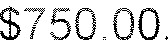 Independent Contractor Agreement - Reflections CateringRatification of the Independent Contractor Agreement between Victor Valley Community College District and Reflections Catering to supply catering services for the Dr. Prem Reddy Health and Sciences Building Ground Breaking Ceremony May 16. 2014.  Fiscal Impact:  $1,252.00.Contract - Bear Valley Party RentalsRatification of the Independent Contractor Agreement between Victor Valley Community College District and Bear Valley Party Rentals to supply professional party equipment and set-up of such items for the Dr. Prem Reddy Health and Sciences Building Ground Breaking Ceremony May 16, 2014.  Fiscal Impact:  $2,435.95.ACTION AGENDABOARD OF TRUSTEESSeparate approval of items pulled from consent agenda5.33 PULLED FOR SEPARATE DISCUSSION (see Agenda 6.1) Agreement Renewal - TricadeIt was MSC (Brady/Pinkerton, 5-0) to ratify the renewal agreement between Victor Valley Community College District and Tricade to purchase VMware Horizon View 5 Bundle with one year support. This desktop virtualization solution delivers a wide array of features to end users while reducing IT cost and giving greater policy control. Term: 3/25/14-3/24/15 (Item #IN-68, on the Campus Technology Project list) Fiscal Impact:  $13,282.50, Fund 71.5.37 PULLED FOR SEPARATE DISCUSSION (see Agenda 6.1) Agreement - QuickstartIt was MSC (Brady/Denson, 5.0) to ratify of the agreement between Victor Valley Community Coilege District and Quickstart to purchase a pre-pay training program for ·12 months of technical training. Term: 6/1/14-5/31/15. (Item #IN-66, on the Campus Technology Project list)  Fiscal Impact:  $30,000.00, budgeted8.	INSTRUCTIONIt was MSC (Brady/Wood, 5-0) to move agenda item 8.1 to 4.0 (Superintendent/President's Report)8.1	Contract Education - Hesperia High SchoolIt was MSC (Brady/Denson, 5-0) to ratify the contract between Victor Valley Community College District and Hesperia High School to conduct eight for-credit classes to a cohort of Hesperia High School students. Fiscal Impact: $306,000.00, projected Income to the District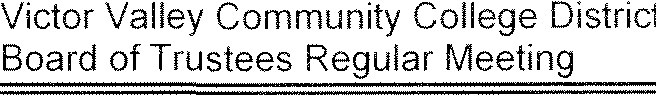 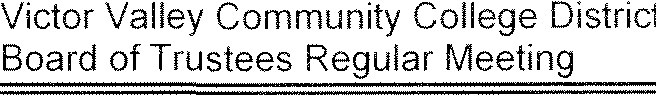 ADMINISTRATIVE SERVICESRenewal of MOU with Victor Valley  College FoundationPublic Comments:  Norm Hurst, 10.1, Tim Isbell, 10.1, Paul Tanning, 10.1It was MSC (Brady/Wood, 5-0, as amended, with the end date corrected to read June 30, 2018) to approve the renewal of the Memorandum of Understanding with the Victor Valley College Foundation to continue resource development activities for the benefit of the District. This MOU shall be for a period of 42 months from January 1, 2015-June 30, 2017 after which it may be renewed for successive 3-year terms. The District retains the right to cancel the MOU with 60 days written notice. Fiscal Impact: None (any funds required to support this renewal will be offset by new revenue).Purchase - Dell Inc.It was MSC (Brady/Denson, 5-0) to approve to purchase computer equipment from Dell, Inc. The computers will replace aging equipment at various locations across campus.  (Item #1- 20 on the Campus Technology Project list).   Fiscal Impact:  $79,478.48, Fund 71.REPORTS (3 minute limit per report)The purpose of these reports is to inform the Board of Trustees regarding issues pertaining to those constituency groups.Employee GroupsCTA - Lisa EllisCSEA - Justin GatewoodAFT Part-Time Faculty United    Lynne GlicksteinManagement - Kelley JohnsonTrustee Pinkerton left at 8: 158.15 p.m. Reconvene: 8: 17Victor Valley Community College District Board of Trustees Regular MeetingMay 13, 2014Minutes - Page 11PUBLIC COMMENTS RELATED TO NON-AGENDA ITEMS:  Larry Hoover, Marshall Kagan, Claude Oliver, DeAnn Hudgens, Ed Burg, Donald KatonaBOARD COMMUNICATIONTrustee Brady: spoke on the  CCLC conference he recently attended. He pointed out that some Boards are requiring the completion of certification. Unless you are certified  as  an effective trustee you cannot serve as a trusteeTrustee Denson: spoke on the upcoming graduations and would like to see Board representation at every graduation. Would like bot representation at  every  graduation. Attended the fire academy graduation with many more coming up. She recently attended the CCLC conference and attended various informative workshops.Trustee Pinkerton:  spoke on the excellence produced at WC with students and staff.Trustee Wood: spoke on CCLC conference he recently attended and discovered that Senate Bill 850 encourages the opportunity of a Bachelor's degree program on campus. He pointed out that it was important to him that he becomes certified as an effective Trustee which will demonstrate his commitment as a Trustee.Student Trustee Blanco: Reported on previous events and congratulated the nursing students on their achievements. ASB elections were held Amanda Monroy will be the incoming ASB President and Student Trustee. She thanked for the education she received at WC and the time spent with the Board of Trustees and is happy to announce that she will be attending UC Berkeley.ADJOURNMENTIt was MSC (Brady/Denson. 5-0) to adjourn       meeting at 9: 15 p.m.John Pinkerton. Clerk	Date Approved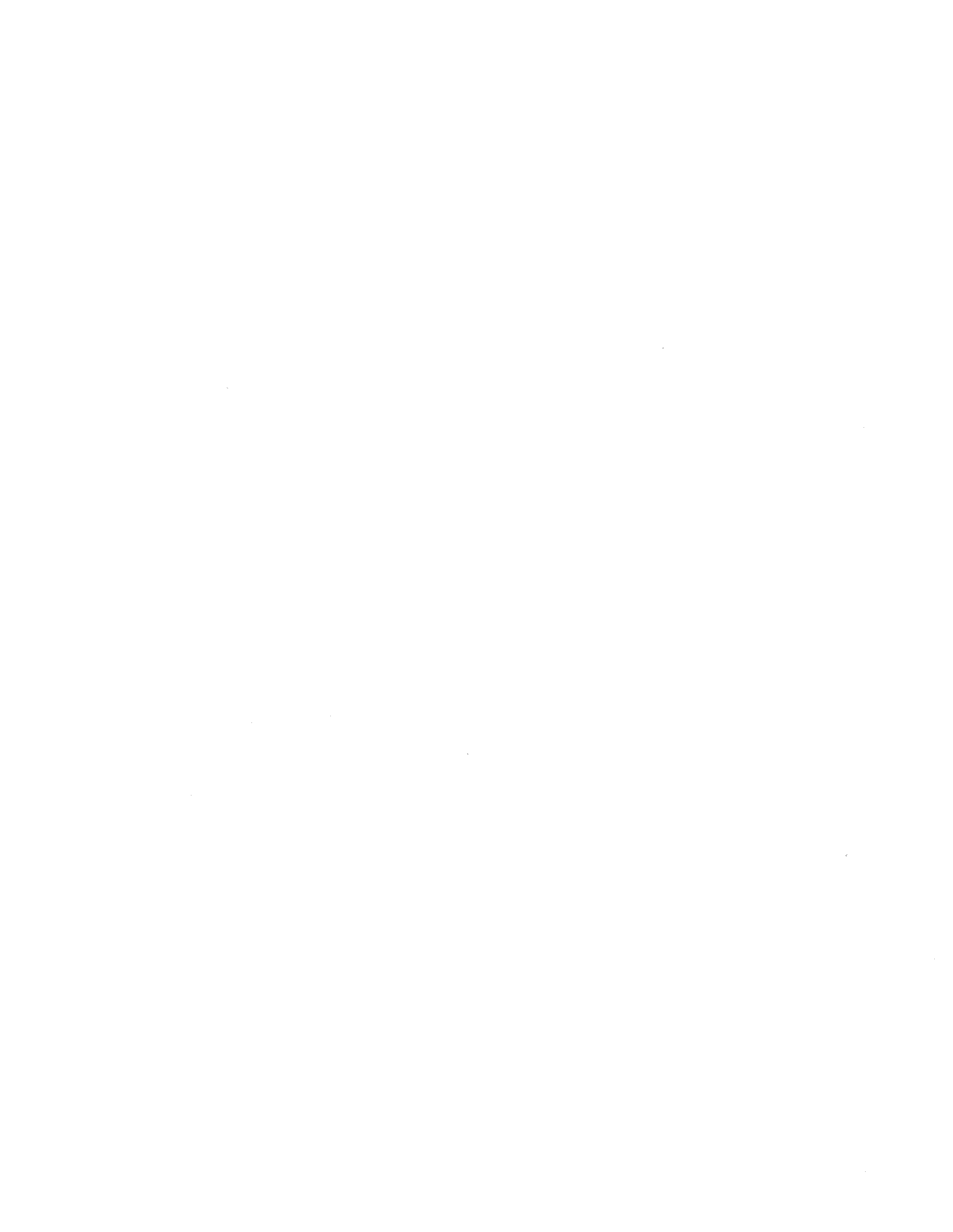 Meeting Date: June 10, 2014	item  	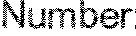 VICTOR VALLEY COMMUNITY COLLEGE DISTRICT· BOARD OF TRUSTEES AGENDA ITEMBOARD CONSENT _!   BOARD ACTION _ BOARD INFORMATION (no action required) _ TOPIC:	APPROVAL OF ACADEMIC EQUIVALENCY REQUESTSUBMITTED BY:	Equivalency  Committee-Debra  Blanchard,  Chairperson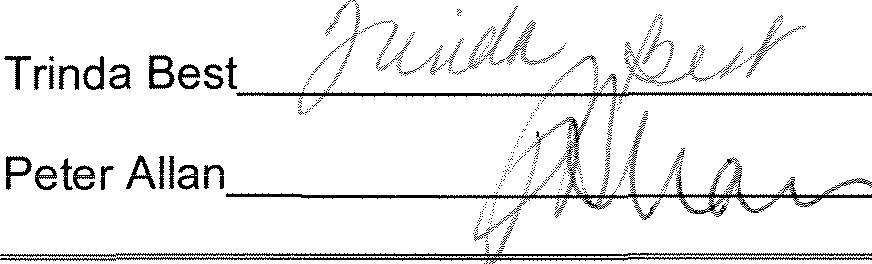 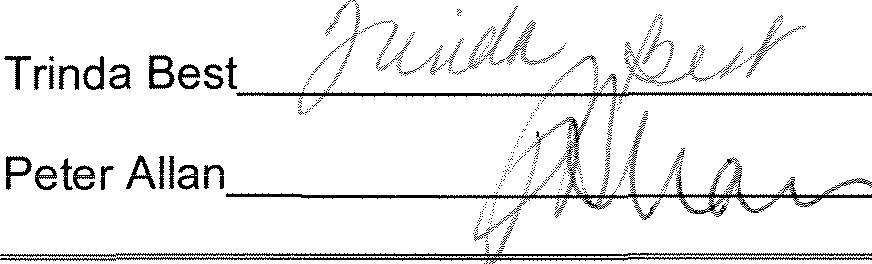 The equivalency  listed below has been approved  by the appropriate department,  division dean, and Academic Senate for the discipline indicated.Kevork Kazanjian Political ScienceEQUIVALENCYMeets the requirements under course work, Victor Valley equivalency policy.  Coursework that clearly parallels and/or is closely related to the discipline which is specifically listed on the minimum qualifications  list.Need:To establish that the minimum standards for equivalency have been met.Fiscal Impact:NoneRecommended Action:It is recommended that the Board of Trustees approve the equivalency as listed.Legal Review: YES	NOT APPLICABLE_X_Reference for Agenda: YES _NO_X_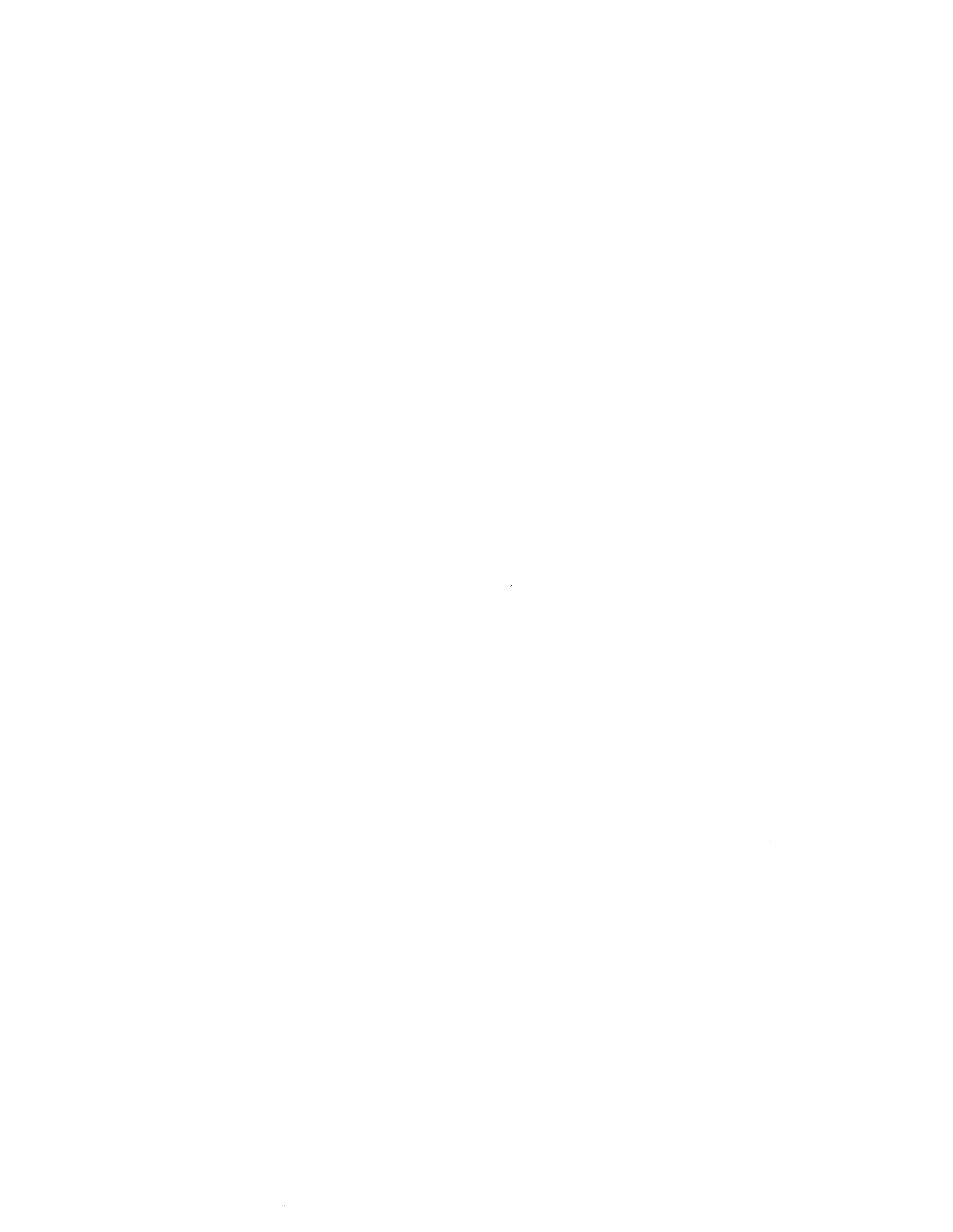 Meeting Date: June 10, 2014	Number:   5.5VICTOR VALLEY COMMUNITY COLLEGE DISTRICT- BOARD OF TRUSTEES AGENDA ITEMBOARD CONSENT .K_ BOARD ACTION _ BOARD INFORMATION (no action required) _ TOPIC:	MEMORANDUM  OF UNDERSTANDINGSUMMER 2014 WORK WEEK SCHEDULE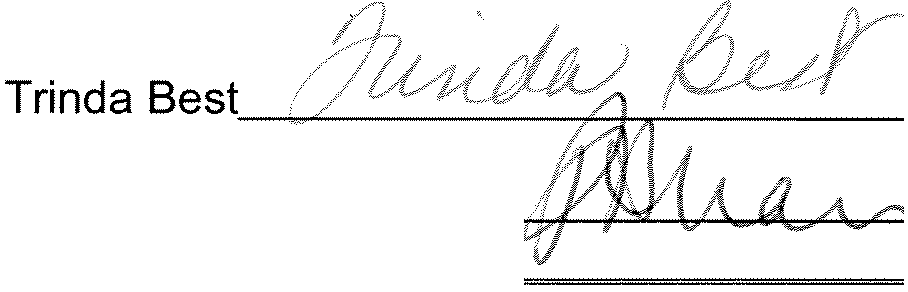 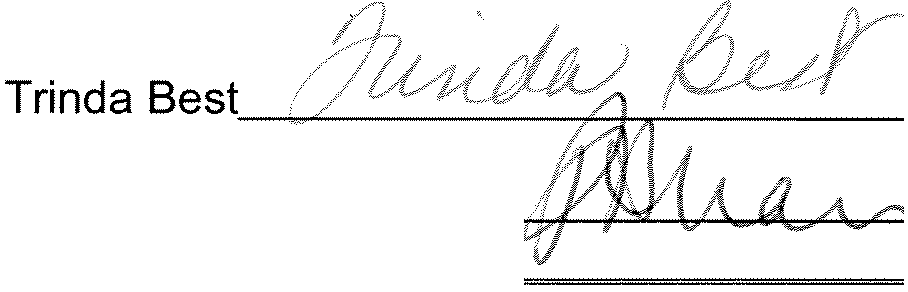 Pursuant to Article 5.11 of the CSEA Agreement dated July 1, 2010, through June 30, 2013, the District has determined that the College \AJill not be open on Fridays for the summer 2014 term starting on June 2, 2014, and ending August 8, 2014.The summer work week will be Monday through Thursday, nine hours and twenty-two minutes per day for full-time employees.Also  in  accordance  with  the  CSEA  Agreement,  the  following  departments,  or  portions  of  these departments, may continue to operate under the normal five-day work week:Child Development Center Maintenance & Operations Biological SciencesPACIT, MIS, IMS, Telecom Campus PoliceBookstore Employees, the week of 6/16/14 only AviationNeed:  Board approval is needed to incorporate the new summer work schedule.Fiscal Impact: NoneRecommended Action:   The district requests that the  Board of Trustees  ratify this Memorandum of Understanding as presented.Legal Review:  YES         NOT APPLICABLEReference for Agenda:  YES __ NO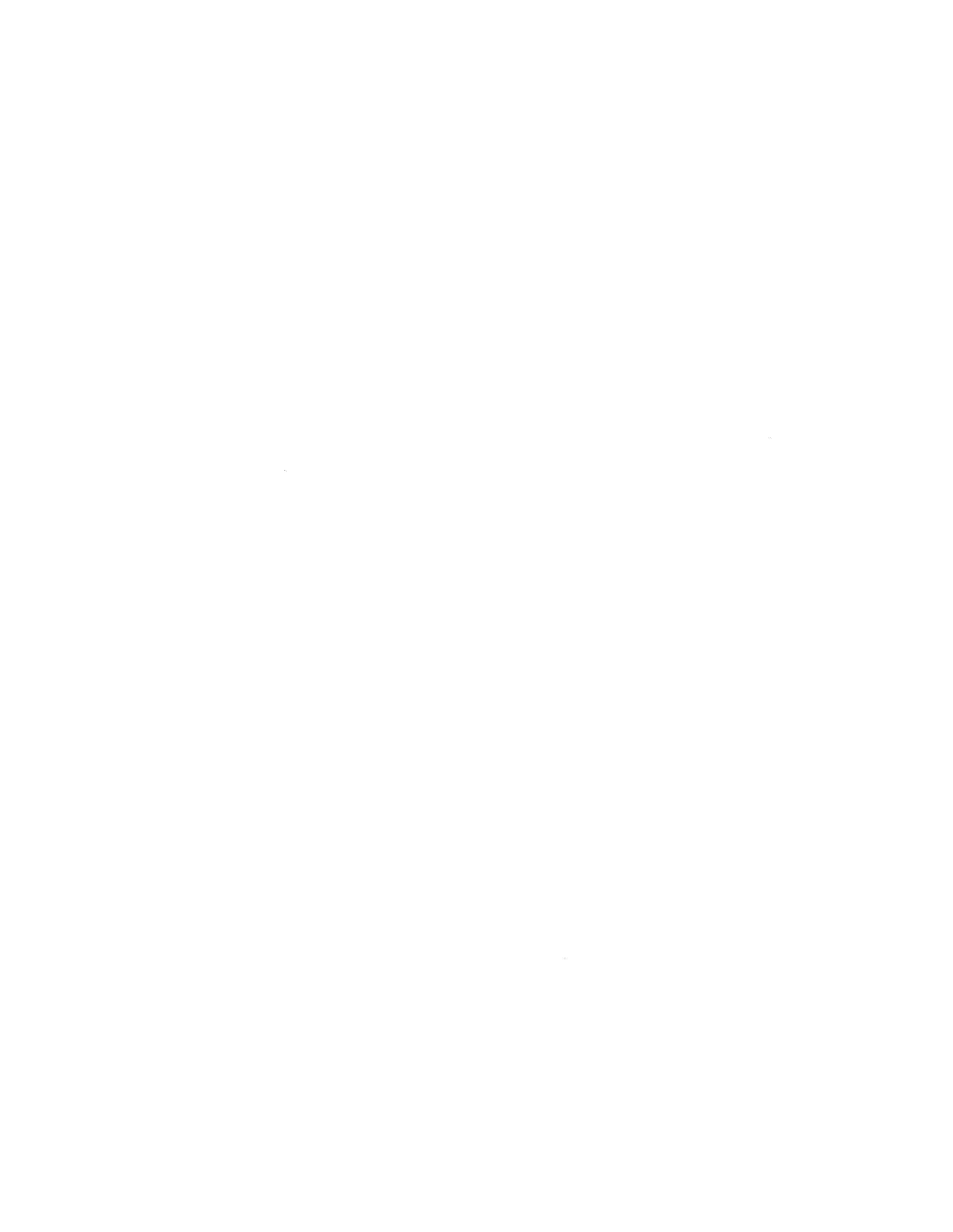 Meeting Date: June 10, 2014	Item	5.6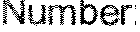 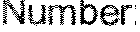 VICTOR VALLEY COMMUNITY COLLEGE DISTRICT- BOARD OF TRUSTEES AGENDA  ITEMBOARD CONSENT _L BOARD ACTION	BOARD INFORMATION (no action required) _ TOPIC:	AGREEMENT- Town of Apple Valley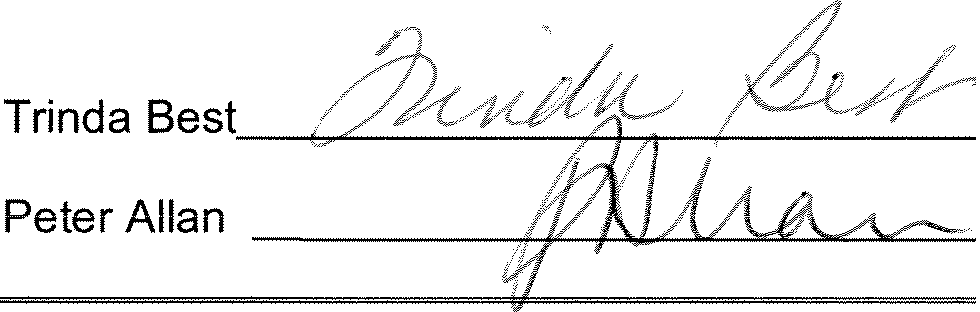 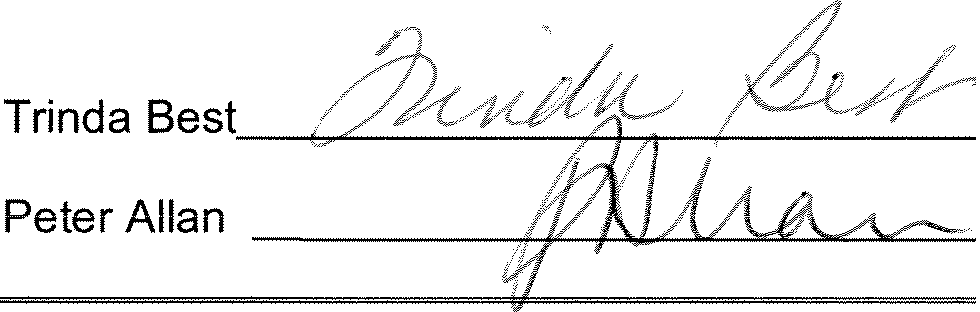 The District desires to ratify an agreement between Victor Valley Community College District and the Town of Apple Valley for facility use. The period of this agreement is May 7-9, 2014A copy of the original agreement is available for review in the office of the superintendent/president.Need:Facility for Superintendent/President interviews.Fiscal Impact:$920.00 - Budgeted itemRecommended Action:It is recommended that the Board of Trustees ratify the agreement with Town of Apple Valley for facility use. The period of this agreement is May 7 - 9, 2014.Legal Review: YES	NOT APPLICABLE_X_Reference for Agenda: YES _NO_x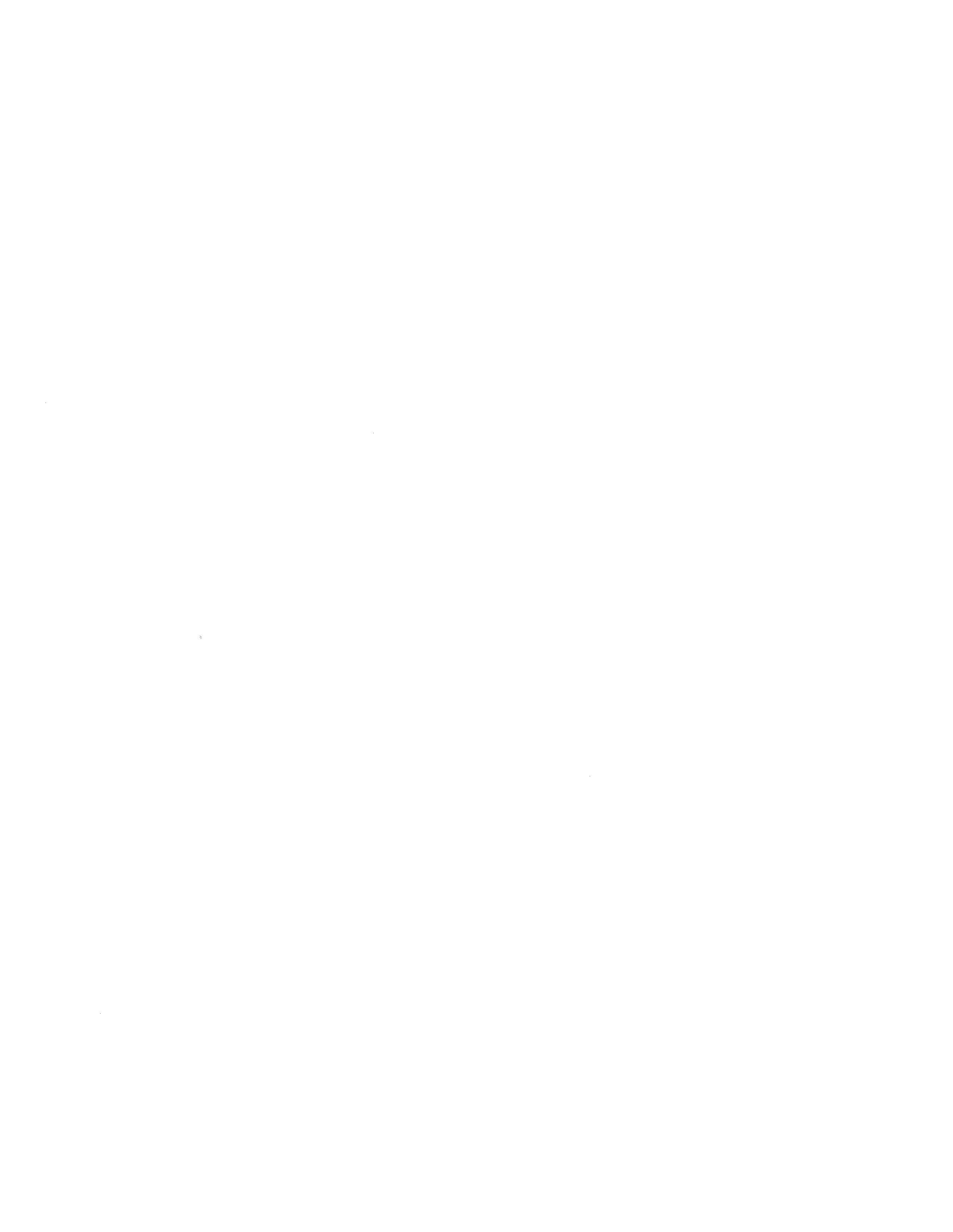 Meeting Date:  June 10, 2014	Item                  5.7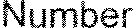 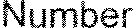 VICTOR VALLEY COMMUNITY COLLEGE DISTRICT- BOARD OF TRUSTEES AGENDA ITEMBOARD CONSENT _!     BOARD ACTION	BOARD INFORMATION  (no action required) TOPIC:	AGREEMENT -CENTRALCREATIVESUBMITTED BY:	Peter Maphumulo, Executive Vice President, Instruction & StudentServices RECOMMENDED BY:	Peter Maphumulo APPROVED BY: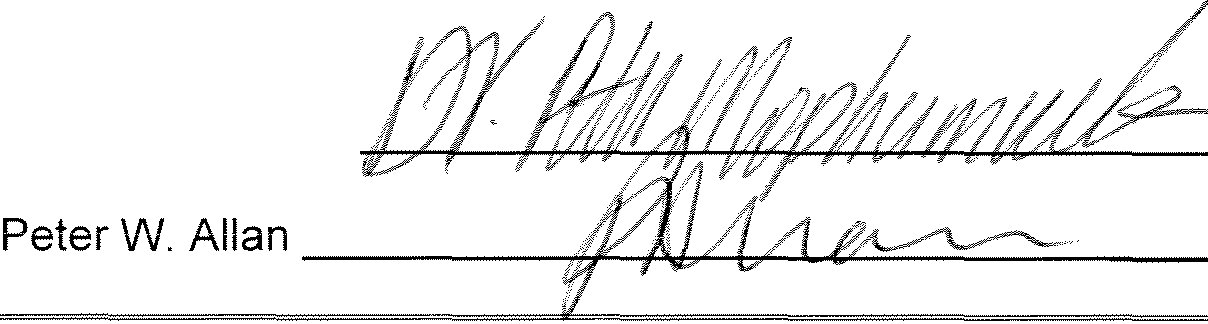 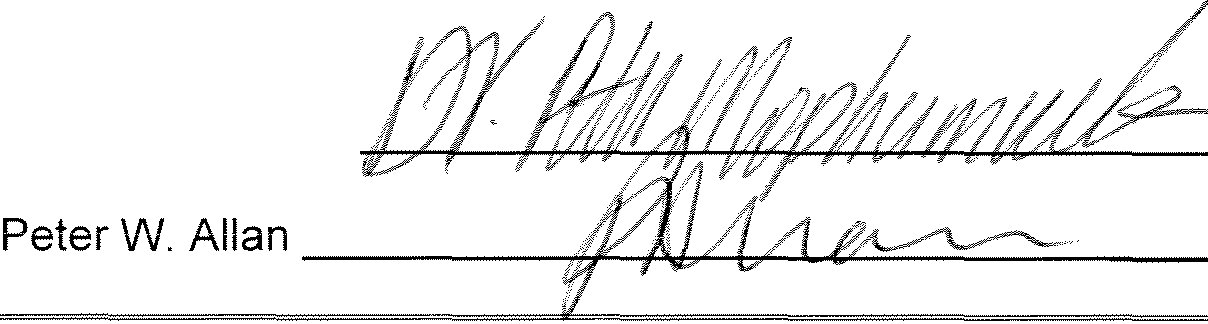 Description/Background:The district wishes to ratify an agreement between Victor Valley Community College District and CentralCreative for the overall management of design and production process of the 2014-15 course catalog.  The period of this agreement begins upon estimate approval.A copy of the original agreement is available for review in the Superintendent/President's office.Need:The course catalog will be provided to students electronically with updated information about transfer degrees and SB 1456, the Student Success Act. An electronic catalog can be updated as changes occur.Fiscal Impact:$7,500 - Budgeted ItemRecommended Action:This item has been approved by the Superintendent/President,  and it is recommended that the Board of Trustees ratify an agreement between Victor Valley Community College District and CentralCreative for the overall management of design and production process of the 2014-15 course catalog. The period of this agreement begins upon estimate approval.Legal Review: YES       NOT APPLICABLE_X_Reference for Agenda: YES _NO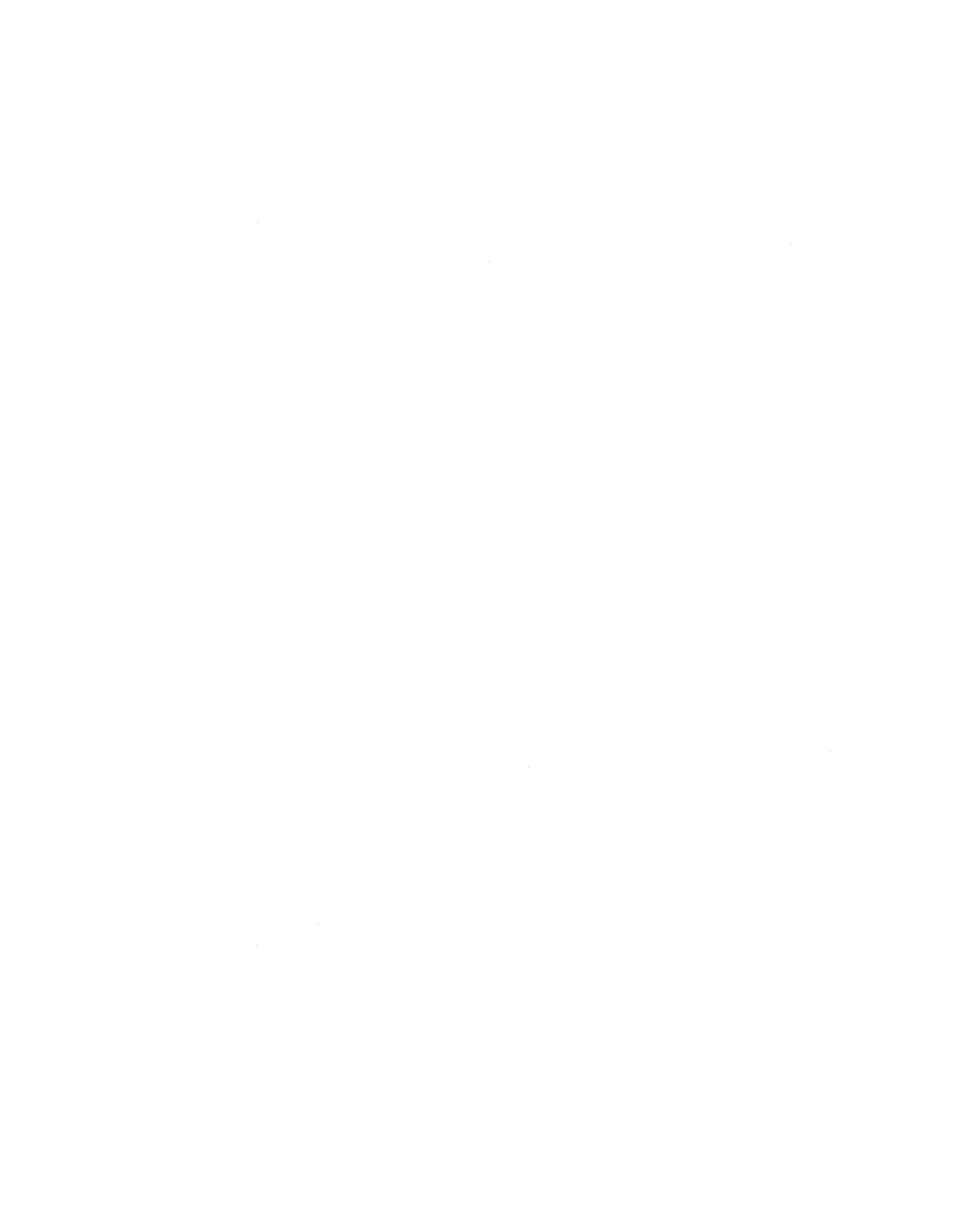 Meeting Date:  June 10, 2014	Item	5.8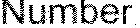 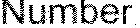 VICTOR VALLEY COMMUNITY COLLEGE DISTRICT- BOARD OF TRUSTEES AGENDA ITEMBOARD CONSENT :.!_BOARD ACTION _ BOARD INFORMATION (no action required) _ TOPIC:	Contract - Ebmeyer Charter & TourSUBMITTED BY: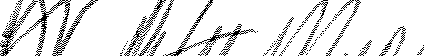 Pat Luther, Dean, Health S ·ences, Publafety &	st:ial Technology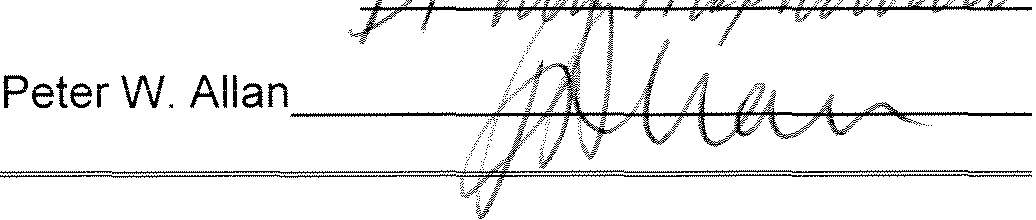 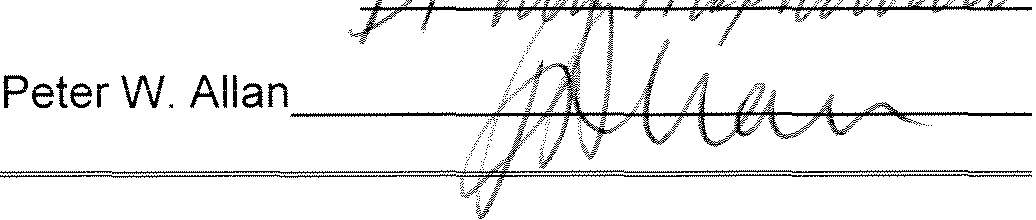 The District desires to ratify a contract between Victor Valley College District and Ebmeyer Charter and Tour to provide charter bus transportation for the Agriculture and Natural Resources Department. The period of this agreement is  »pril 29, 2014, June 26, 2014 and July 10, 2014.A copy of the original contracts are available for review in the Superintendent/President's Office.Need:To provide chartered bus transportation for Agriculture & Natural Resources class(s) field trips.Fiscal Impact:Budgeted. $3031.40 - Prison grantRecommended Action:It is recommended by the Superintendent/President that the Board of Trustees ratify a contract between Victor Valley College and Ebmeyer Charter and Tour to provide charter bus transportation for the Agriculture and Natural Resources Department. The period of this agreement is April 29, 2014, June 26, 2014 and July 10, 2014.Legal Review: YES       NOT APPLICABLE_JS_Reference for Agenda: YES _NO_!_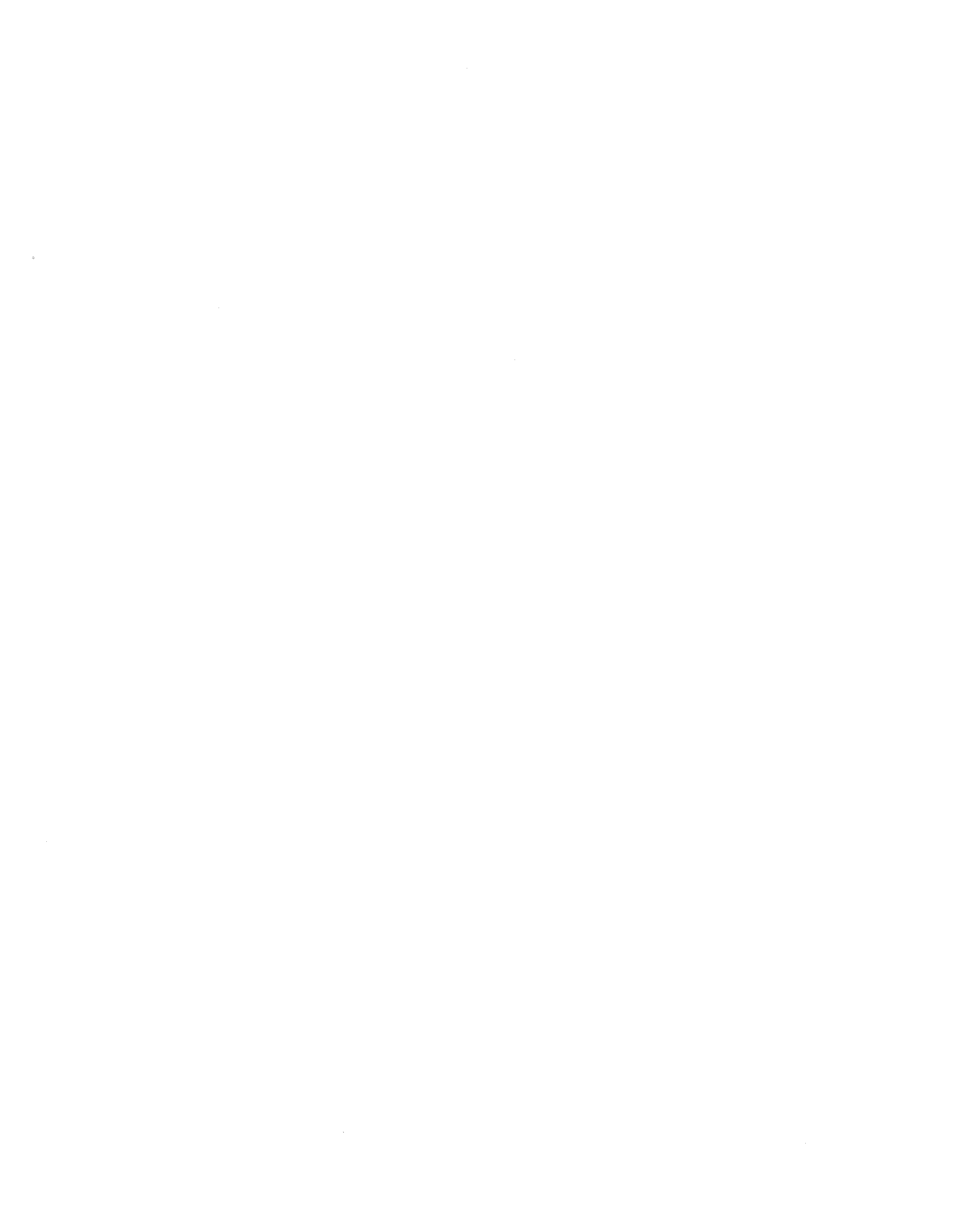 Meeting Date: June 10, 2014	Item Number:   5.9VICTOR VALLEY COMMUNITY COLLEGE DISTRICT- BOARD OF TRUSTEES AGENDA ITEMI BOARD CONSENT L BOARD ACTION _ BOARD INFORMATION (no action required) _ TOPIC:	CLINICAL FACILITY USE AGREEMENT - ST. BERNARDINE CAREPROVIDERS INC.SUBMITTED BY: RECOMMENDED BY: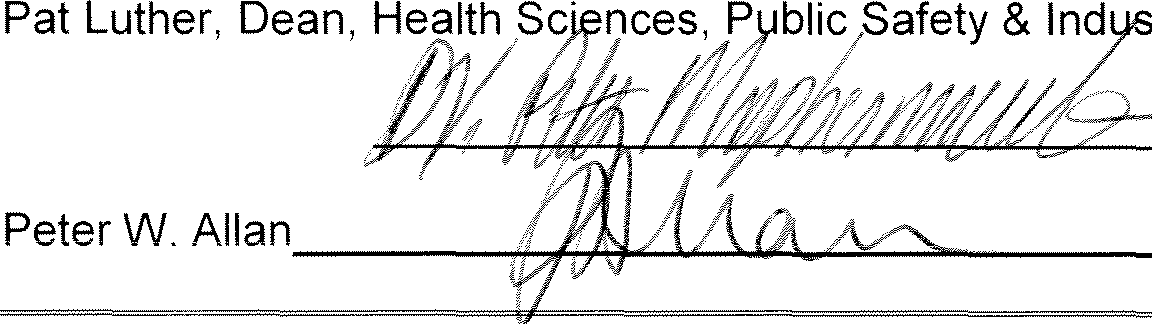 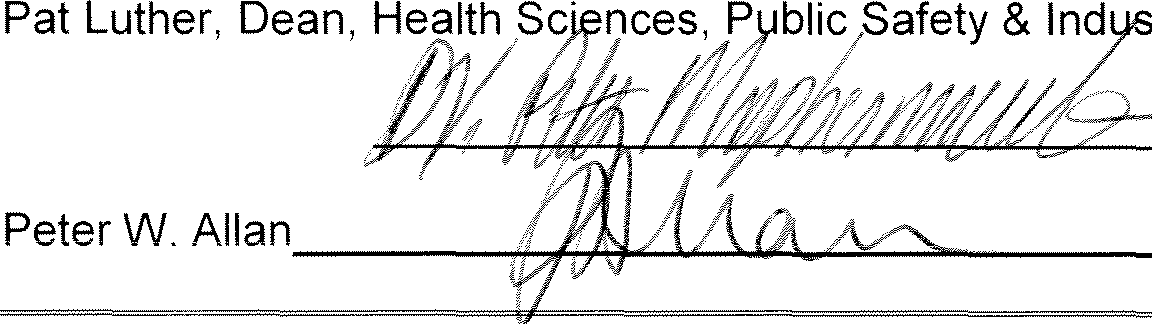 Peter Maphumulotrial TechnologyAPPROVED BY:Description/Background:The District wishes to ratify an agreement between Victor Valley Community College District and St. Bernardine Care Providers Inc The agreement begins April 1, 2014 and will continue until either party chooses to terminate the agreement with a 30-day written notice no earlier than the end of the District term that is in session at that time.A copy of this agreement is available for review in the Superintendent/President's office.Need:To provide clinical learning facilities for Medical Assisting  and other health sciences programs of the district.Fiscal Impact:NoneRecommended Action:It is recommended by the Superintendent/President that Board of Trustees ratify an  agreement between Victor Valley Community College District and St. Bernardine Care Providers. The agreement begins April 1, 2014 and will continue until either party chooses to terminate the agreement with a 30- day written notice no earlier than the end of the District term that is in session at that time.Legal Review:  YES	NOT APPLICABLEReference for Agenda: YES _NO1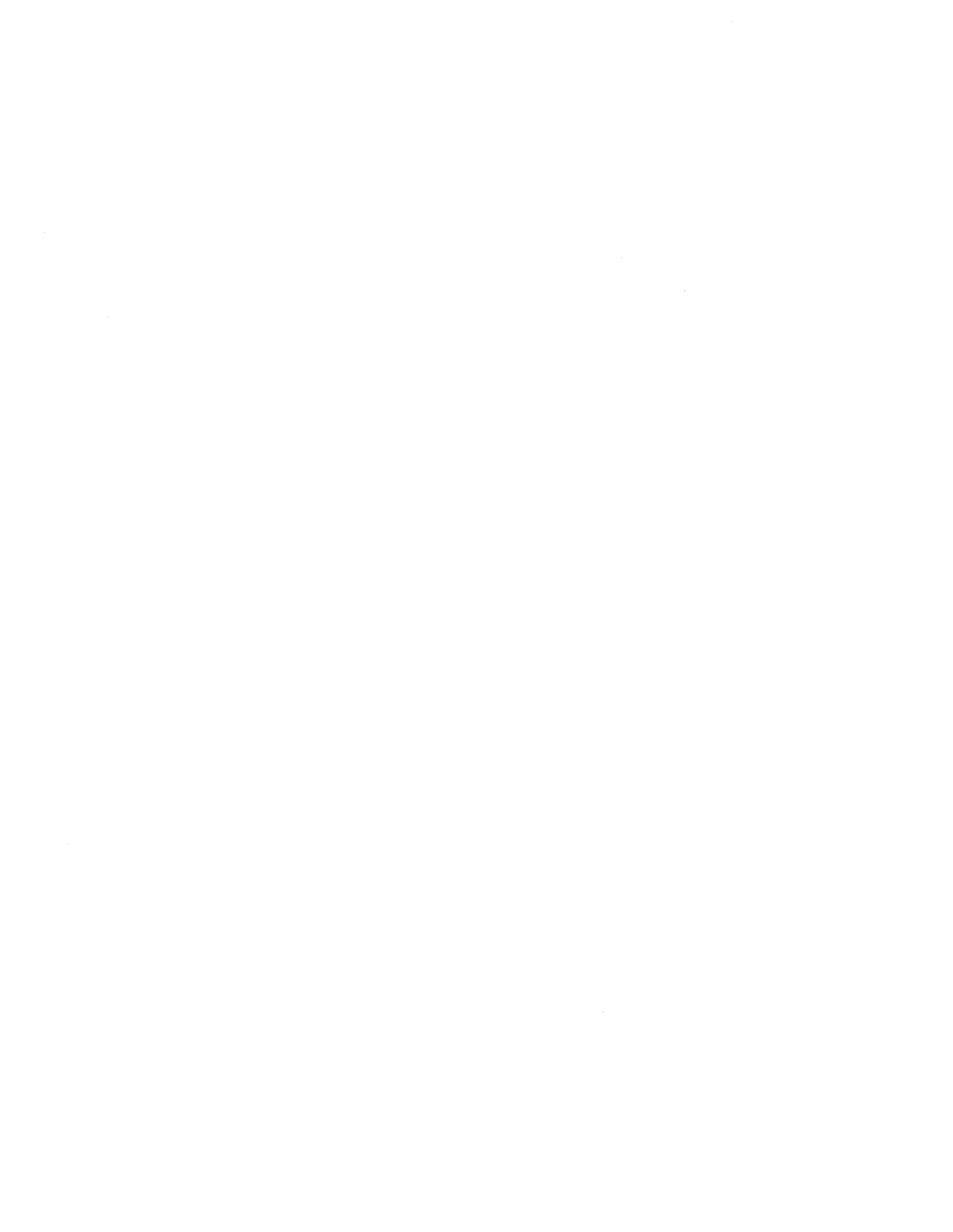 Meeting Date: June 10, 2014	Item Number   5.10VICTOR VALLEY COMMUNITY COLLEGE DISTRICT- BOARD OF TRUSTEES AGENDA ITEMBOARD CONSENT X BOARD ACTION	BOARD INFORMATION (no action required) _ TOPIC:	MEMORANDUM OF UNDERSTANDING - K-16 Bridge Program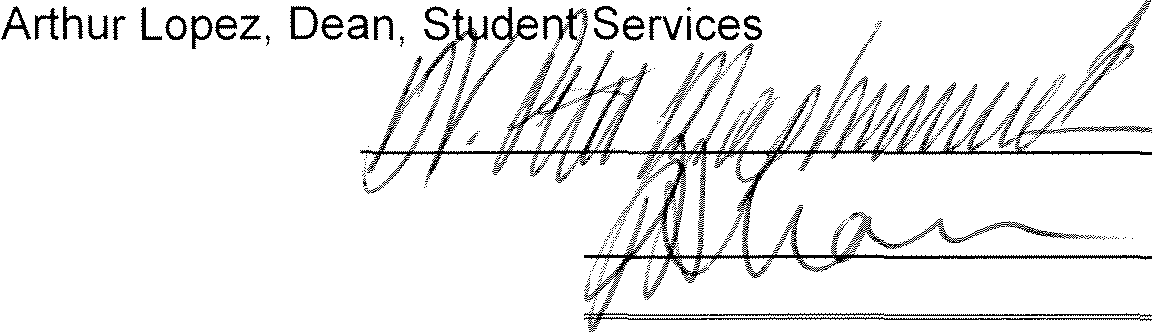 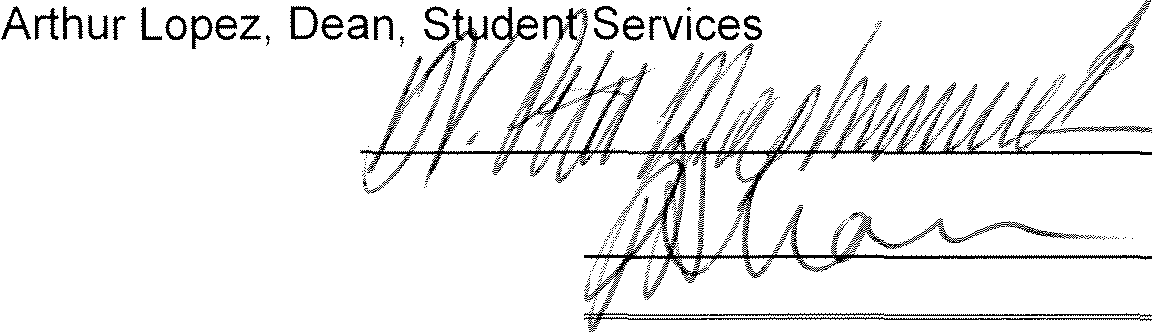 The District wishes to approve an MOU between Victor Valley Community College District and the Lewis Center for Educational Research providing a K-16 Bridge Program (services and general program logistics coordination) to WC and its feeder K-12 schools   The period for this agreement is July 1, 2014 through June 30, 2015.A copy of the MOU is available for review in the Superintendent/President's  Office.Need:To continue to strengthen our relationship with our local high school districts.Fiscal  Impact: Budgeted - $38,400.00Recommended Action:It is recommended by the Superintendent/President that the Board of Trustees approve the Memorandum of Understanding between Victor Valley Community College District and  the  Lewis Center for Educational Research providing a K-16 Bridge Program (services and general  program logistics coordination) to WC and its feeder K-12 schools. The period for this agreement is July 1, 2014 through June 30, 2015.Legal Review:  YES_X_  NOT APPLICABLE_Reference for Agenda: YES_ NO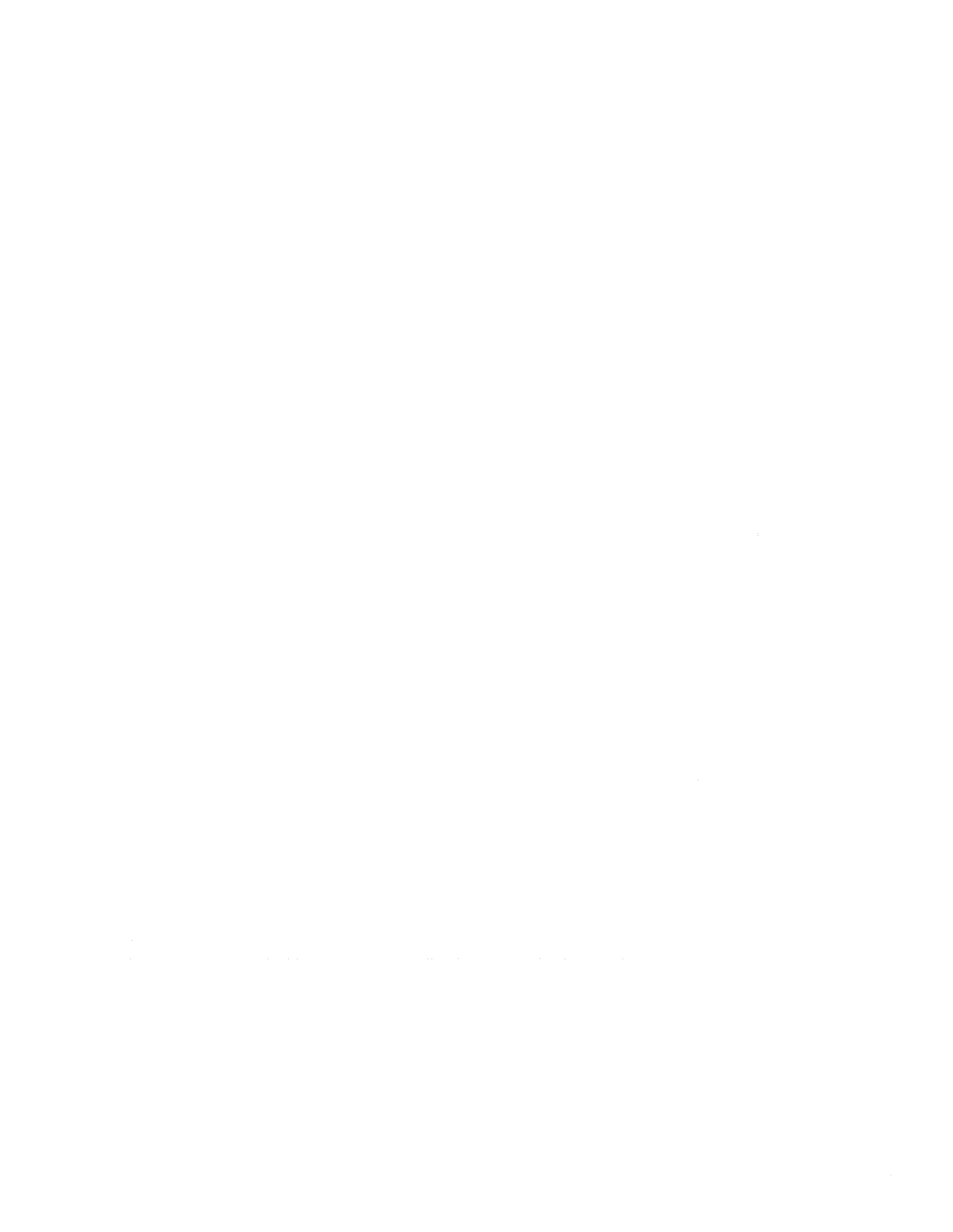 Meeting Date: June 10, 2014	Item	5.11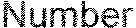 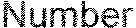 VICTOR VALLEY COMMUNITY COLLEGE DISTRICT- BOARD OF TRUSTEES AGENDA ITEMBOARD CONSENT	BOARD ACTION	BOARD INFORMATION (no action required) _ TOPIC:		CURRICULUM CHANGESSUBMITTED BY:	Peter Maphumulo, Executive Vice-President of Instruction & StudentServices RECOMMENDED BY:	Peter Maphumulo APPROVED BY: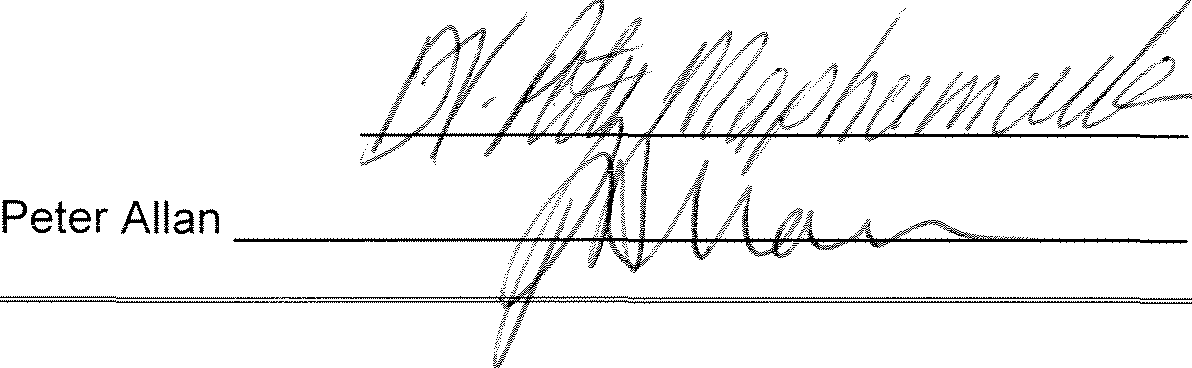 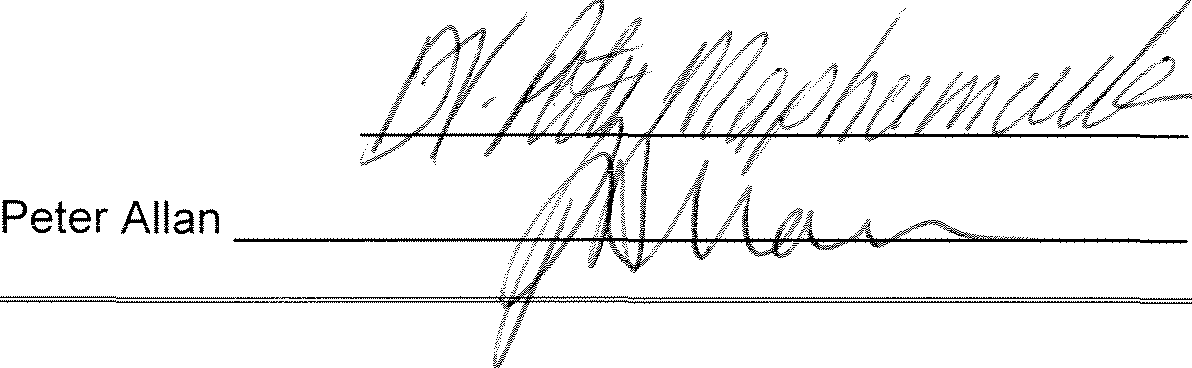 Description/Background:The College Curriculum Committee meets on a regular basis to review course changes that have been proposed by the instructional departments. The modifications in existing  courses and the proposed new courses that were approved by the committee on May 8, 2014, May 22, 2014, and May 29, 2014, and are listed on the attached sheetA copy of the college curriculum changes is available in the President's Office for review.Fiscal Impact:None.Recommended Action:It is recommended by the Superintendent/President that the Board of Trustees approve the curriculum changes made on May 8, 2014, May 22, 2014, and May 29, 2014 and have been recommended by the College Curriculum Committee.Legal Review: YES_ NOT APPLICABLE     XReference for Agenda:  YES_NO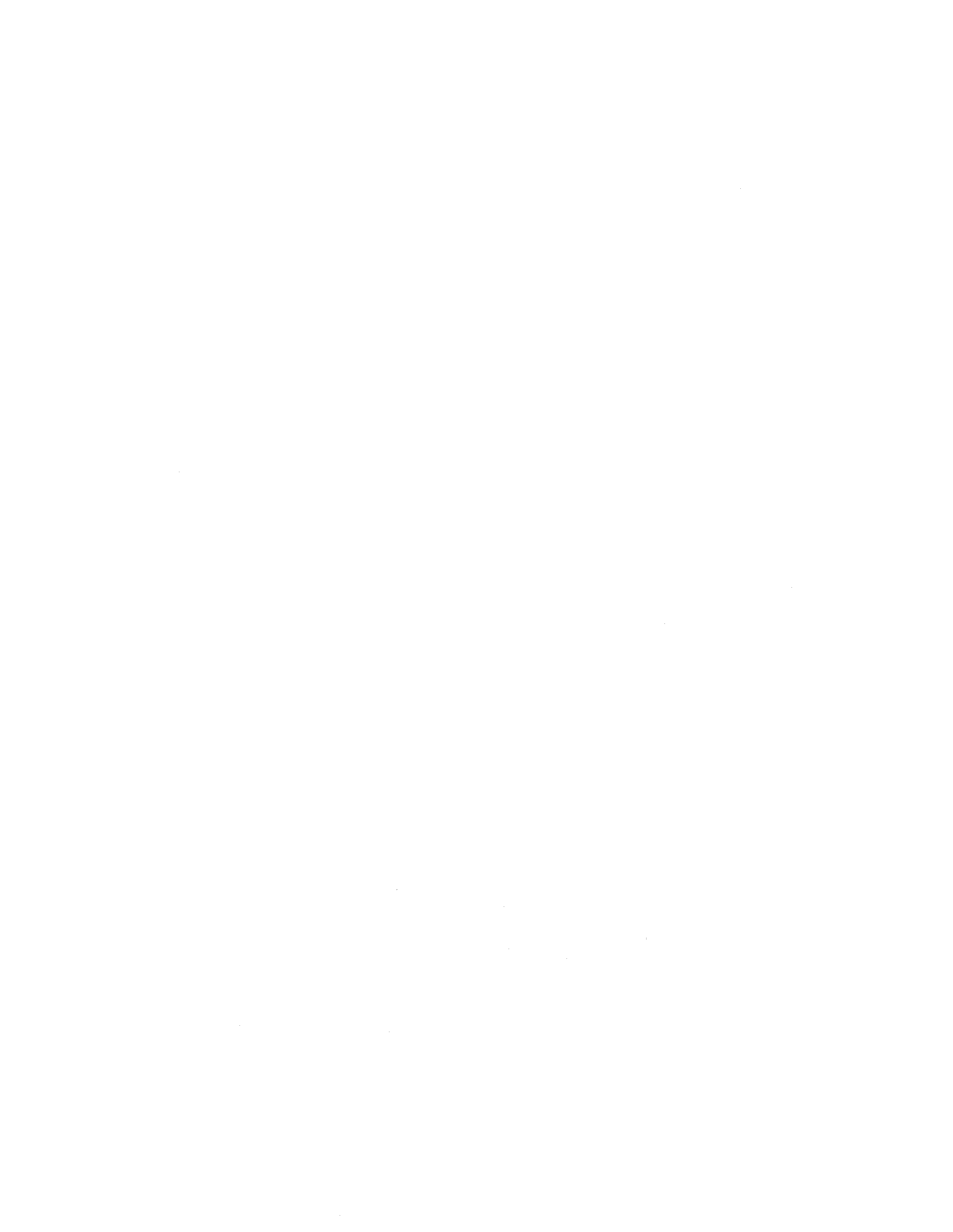 Meeting Date: June 10, 2014	Item	5.12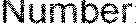 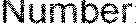 VICTOR VALLEY COMMUNITY COLLEGE DISTRICT- BOARD OF TRUSTEES AGENDA  ITEMBOARD CONSENT X BOARD ACTION	BOARD INFORMATION (no action required) _ TOPIC:	CONTRACT - PACIFIC FLOOR COMPANY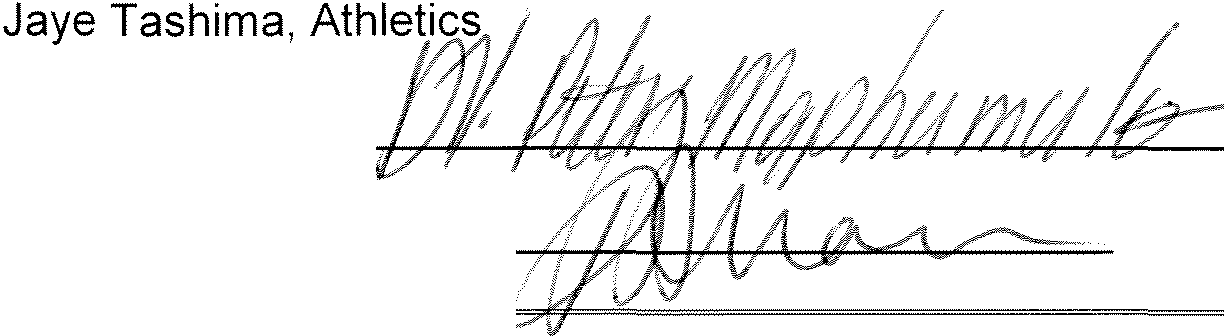 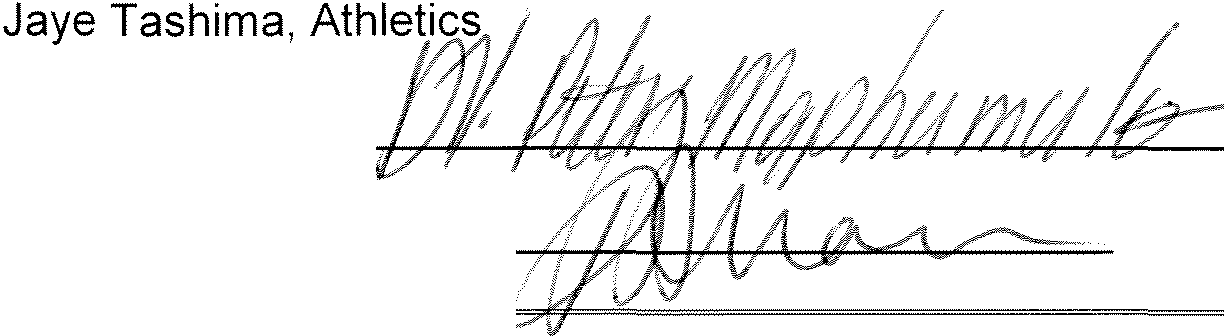 The District desires to ratify a contract between Victor Valley Community College District and Pacific Floor Company.  The work will be completed by June 30, 2014.A copy of the contract is available for review in the Superintendent/President's office.Need:Gymnasium Floor Recoat - Wet scrub, dry screen and apply (2) coats of "Hillyard contender finish" to the entire gym floor.Fiscal Impact:Budgeted - $5,687.00    AthleticsRecommended Action:It is recommended by the Superintendent/President that the Board of Trustees ratify a contract between Victor Valley Community College District and Pacific Floor Company to recoat the gymnasium floor. The work will be completed by June 30, 2014.Legal Review: YES_ NOT APPLICABLE_JS_Reference for Agenda: YES_ NOL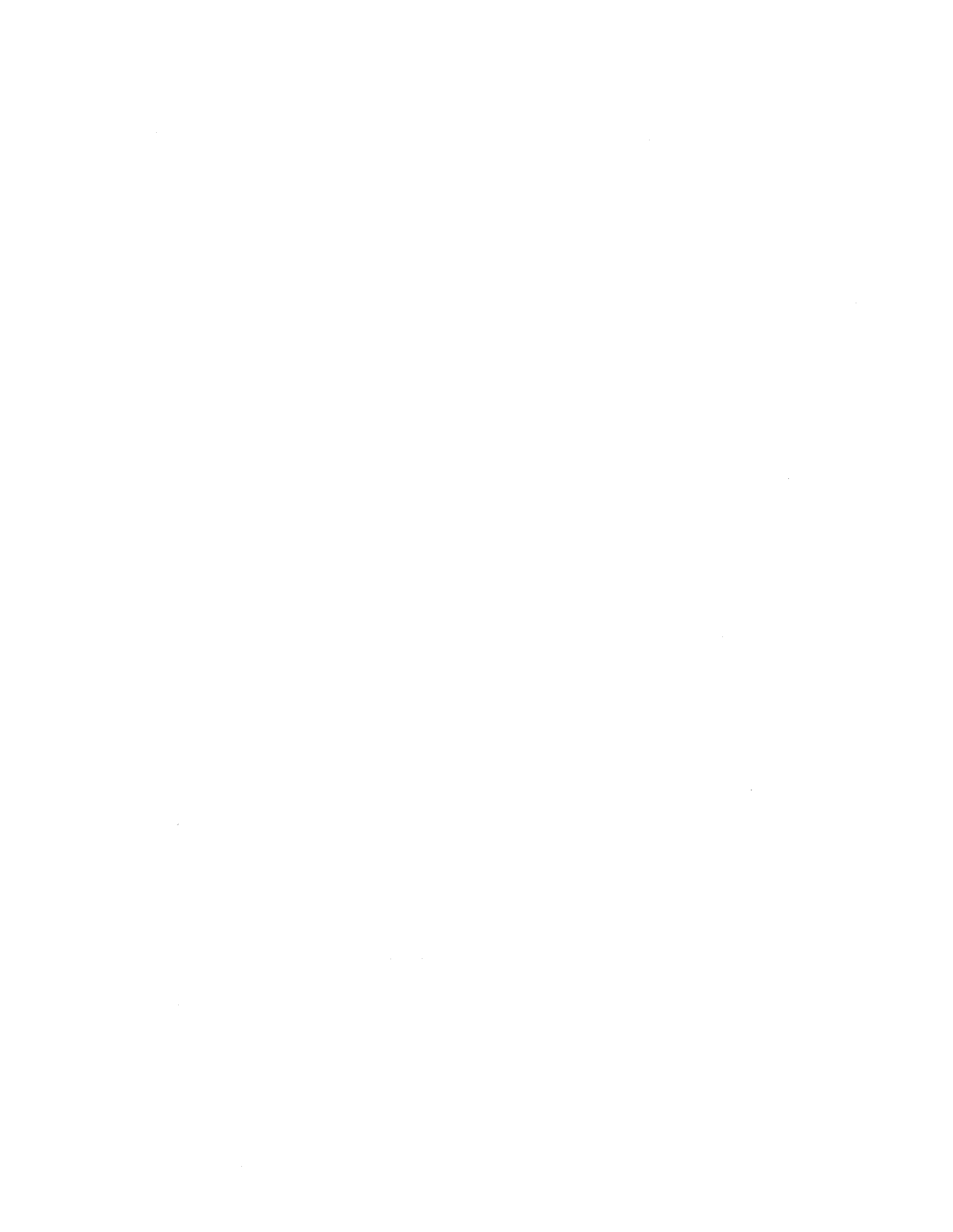 Meeting Date: June 10, 2014	Item	5.13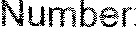 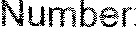 VICTOR VALLEY COMMUNITY COLLEGE DISTRICT- BOARD OF TRUSTEES AGENDA ITEMBOARD CONSENT	BOARD ACTION _ BOARD INFORMATION (no action required) _ TOPIC:		AGREEMENT -  UNITED LERONE II OBA EL POLLO LOCO #3511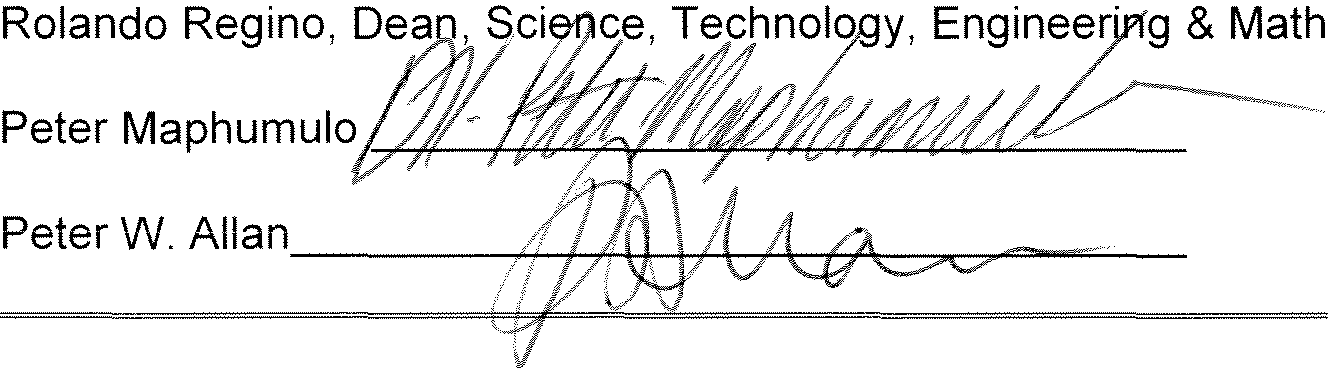 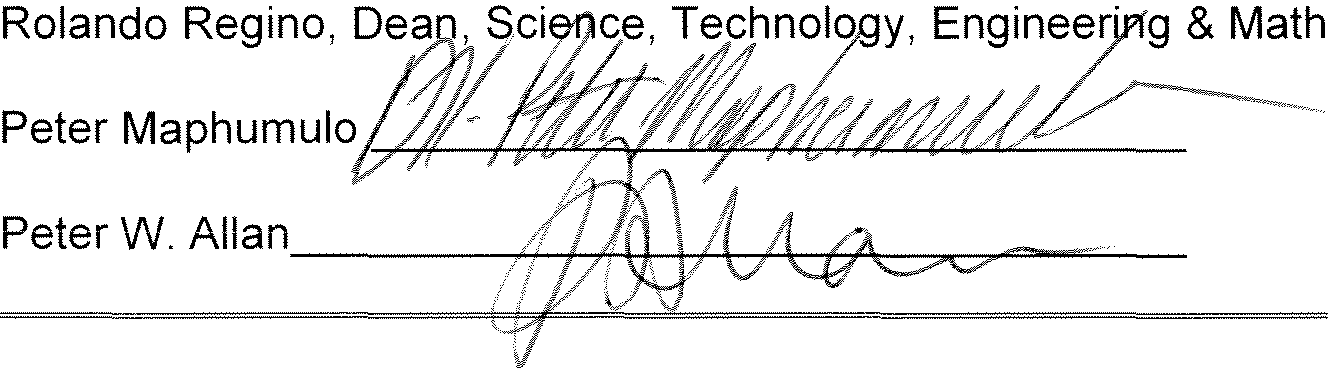 The District desires to ratify an agreement between Victor Valley Community  College  District  and United Lerone 11, dba El Pollo Loco #3511 for providing catering services for the Distance Education Training Academy held April 25, 2014.A copy of this agreement is available for review in the Superintendent/President's Office.Need:In compliance with AP 6330Fiscal Impact:Budgeted item -   $467.56Recommended Action:It is recommended by the Superintendent/President that the Board of Trustees ratify an agreement between Victor Valley Community College District and United Lerone 11, dba El Pollo Loco #3511 for providing catering services for the Distance Education Training Academy held April 25, 2014.Legal Review: YES _X_ NOT APPLICABLE_Reference for Agenda: YES _NOL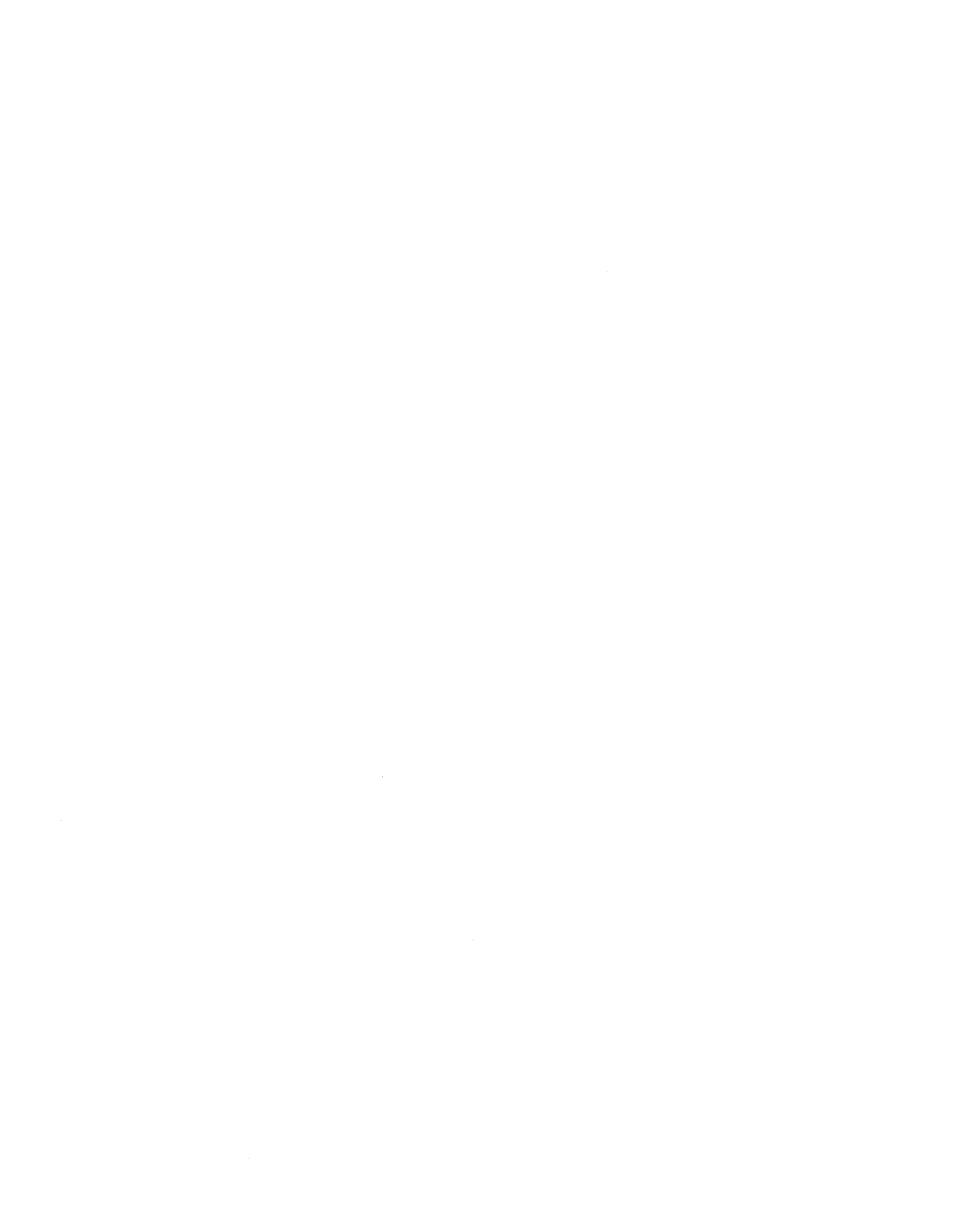 Meeting Date: June 10, 2014	Item Number   5.14VICTOR VALLEY COMMUNITY COLLEGE DISTRICT- BOARD OF TRUSTEES AGENDA  ITEMTOPIC:	GRANT ACCEPTANCE: HEALTHCARE WORKFORCE INITIATIVE (HWI) - MINI-PROJECT FUNDING CONTRACT 2013-2014 - TRANSITION TO PRACTICE PILOT PROJECTSUBMITTED BY:	Pat Luther, Dean, Health Sciences, Public Safety and Industrial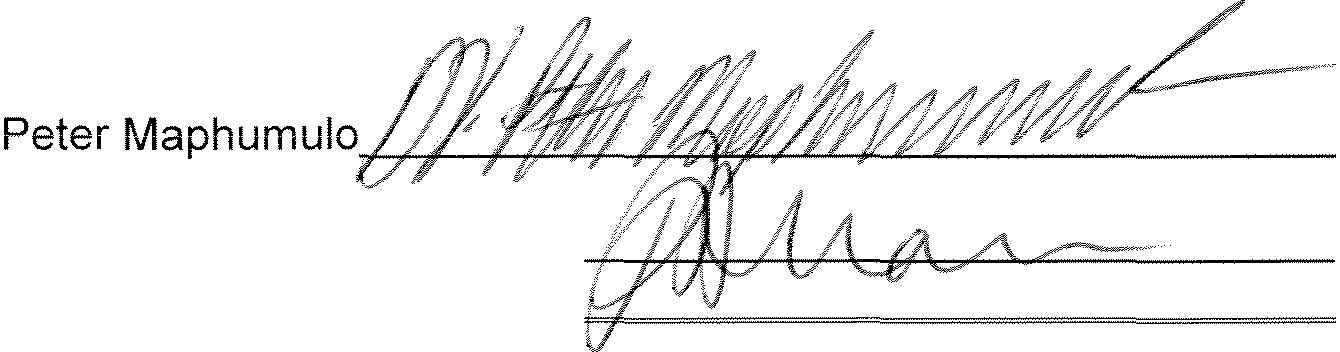 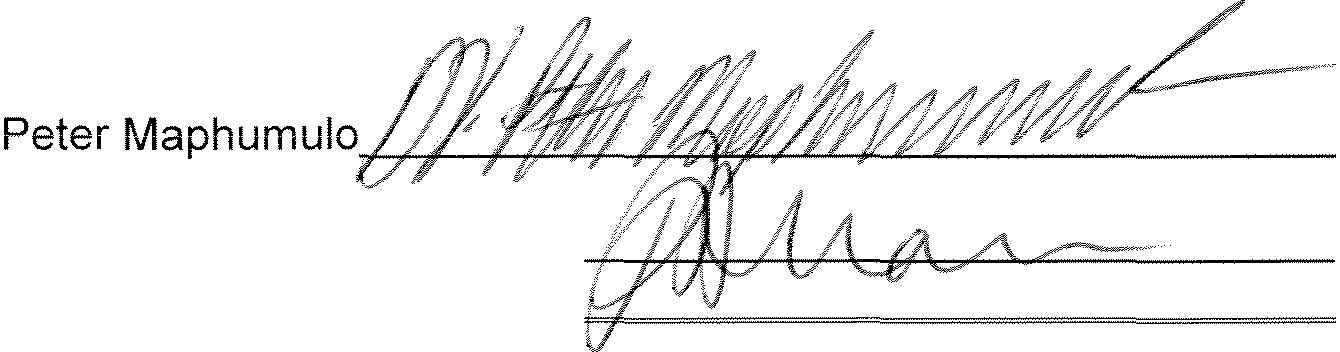 TechnologyRECOMMENDED  BY:APPROVED BY:Description/Background:Peter W. Allan	+-The district is seeking grant acceptance of the Healthcare Workforce Initiative (HWI), Mini-Project Funding Contract 2013-2014 - Transition to Practice Pilot Project - Improving Industry Engagement, Faculty/Teacher Collaboration & Employment Outcomes for nursing program graduates. Program development and implementation will begin June 1, 2014 and end December 30, 2014.Need:The purpose of the RN Transition Program is to improve the employability of unemployed newly licensed RN graduates by providing a clinical experience through Victor Valley College. The target population will be those VVC graduates who have been out of school for 12 months or less. Desert Valley Medical Center has agreed to participate in the RN Transition Program by providing qualified preceptors for the clinical experience, resources, and/or tools to support the training and advancement of new registered nurses.Fiscal Impact:$9,000 to the district for the Nursing Program for FY 2013-2014 Recommended   Action:It is recommended by  the SuperintendenUPresident that the Board of  Trustees accept the Healthcare Workforce Initiative (HWI), Mini-Project Funding Contract 2013-2014. Program development and implementation will begin June 1, 2014 and end December 30, 2014.Legal Review:  YES         NOT APPLICABLE_X_Reference for Agenda:  YES        NOJL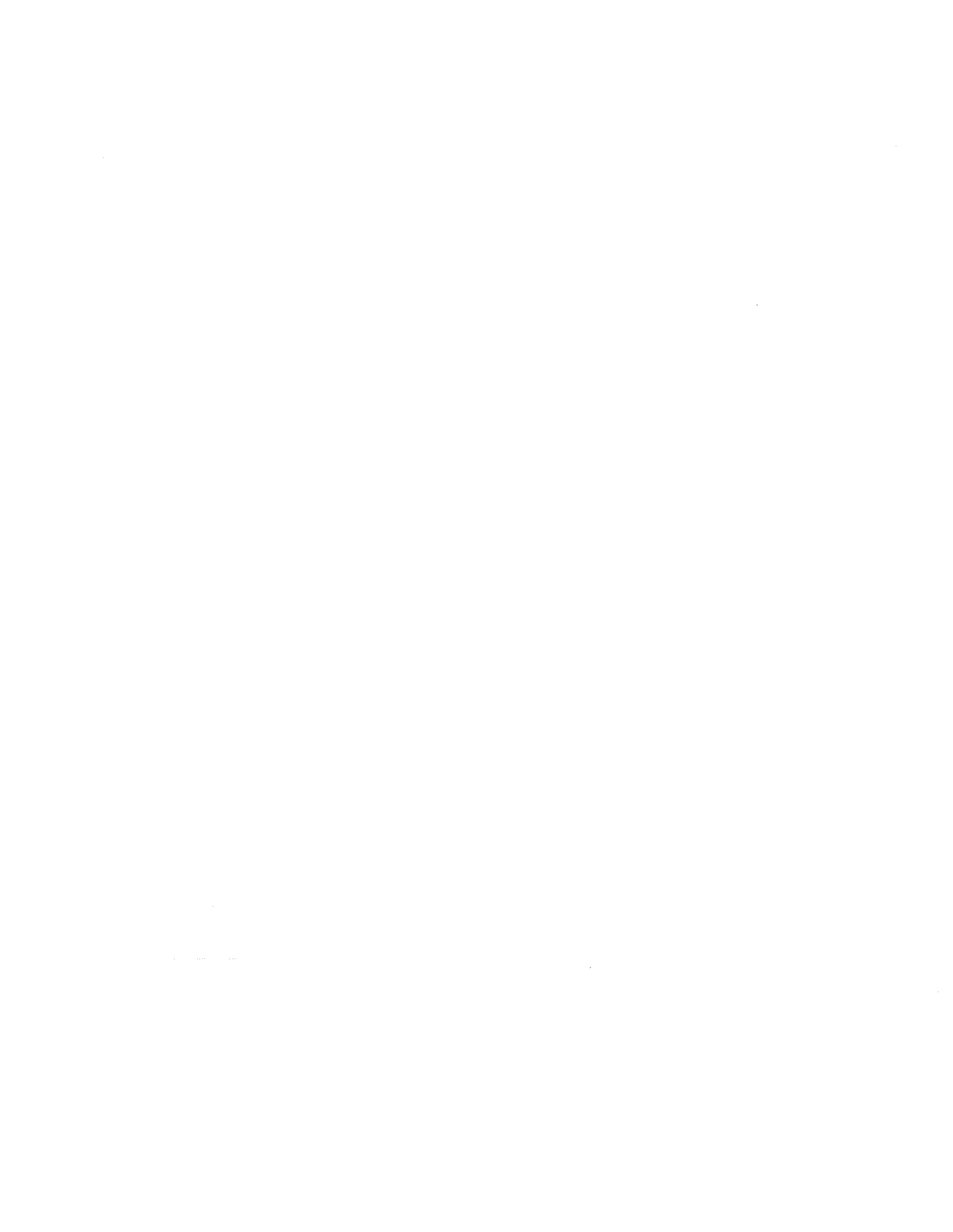 Meeting Date: June 10, 2014	5.15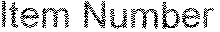 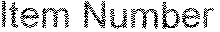 VICTOR VALLEY COMMUNITY COLLEGE DISTRICT- BOARD OF TRUSTEES AGENDA  ITEMTOPIC:	OUT OF STATE TRAVEL - STUDENTSUBMITTED BY:	Robert Sewell, Associate Student Body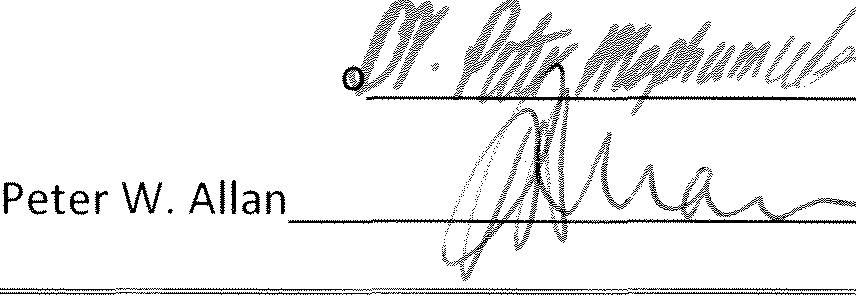 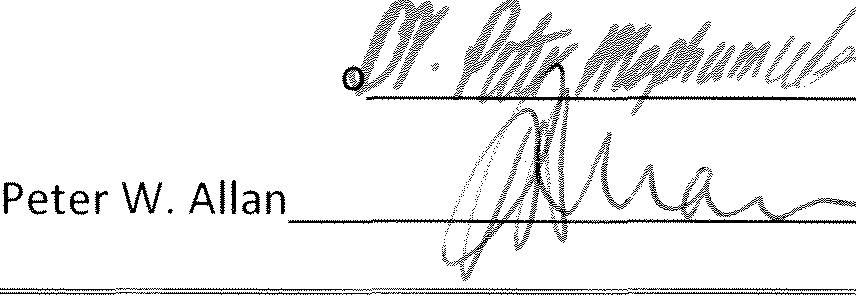 Description/Background:Approval is requested for the following staff member and Phi Theta Kappa officer to attend the Phi Theta Kappa Honors Institute in St. Louis, Missouri.  The travel dates will be June 16 - 21, 2014:Patricia Wagner, PTK Academic Advisor Jazmin Gailey, PTK Honors Topic CoordinatorNeed:The conference is designed to broaden the participants understanding of the Honors Study Topic and helps build a network of resources and relationships. The  information  will  then  be disseminated to the PTK membership.Fiscal Impact:Budgeted  $4,000 - Phi Theta Kappa ChapterRecommended Action:It is recommended that the Board of Trustees approve out of state travel for the staff/student listed above to attend the Phi Theta Kappa Honors Institute in St. Louis, Missouri. The travel dates will be June 16 - 21, 2014:legal Review: YES _ NOT APPLICABLEReference for Agenda:   YES _NO_K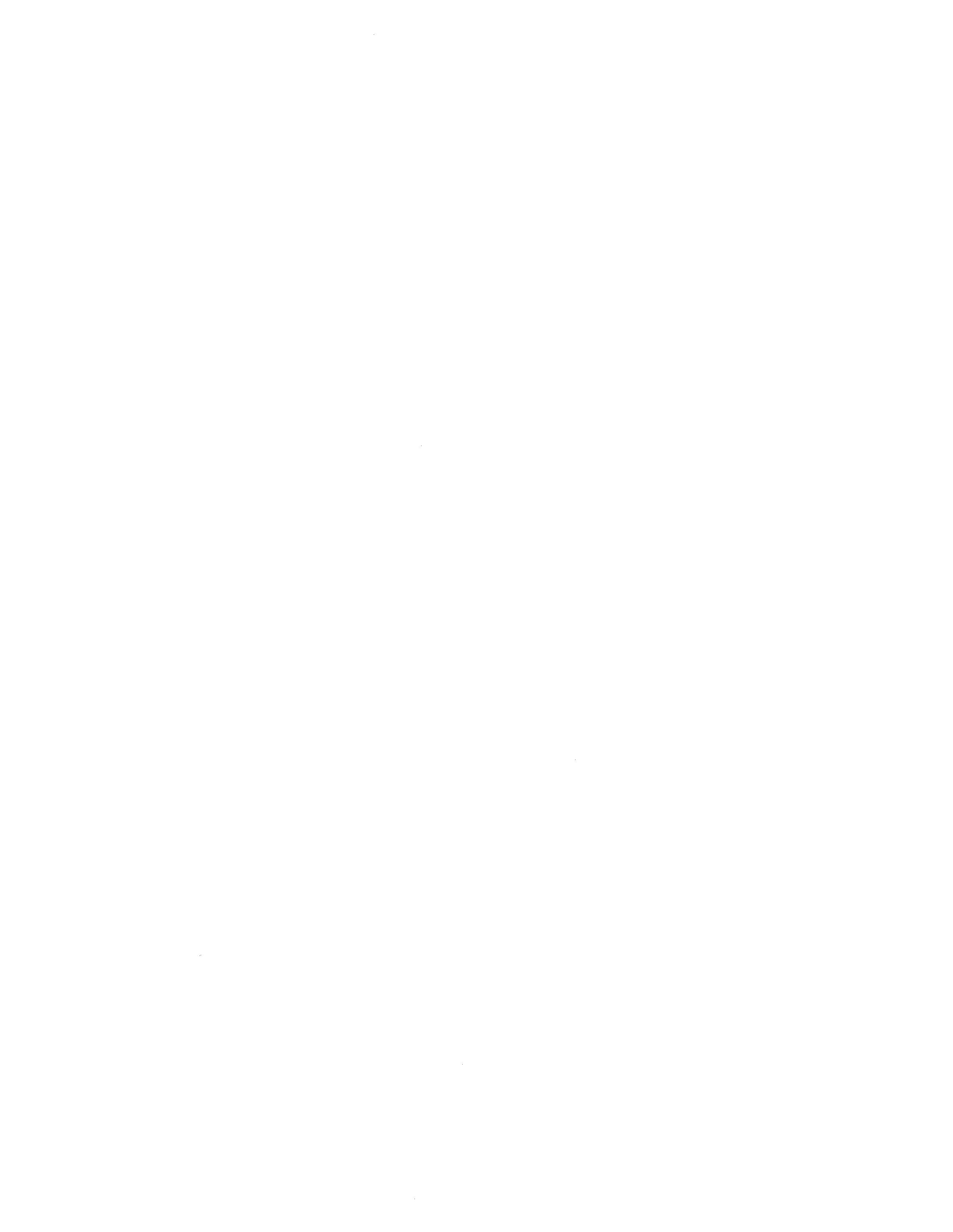 Meeting Date: June 10, 2014	5.16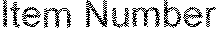 VICTOR VALLEY COMMUNITY COLLEGE DISTRICT- BOARD OF TRUSTEES AGENDA ITEMBOARD CONSENT	BOARD ACTION _ BOARD INFORMATION (no action required) _	lTOPIC:	CLINICAL FACILITY USE AGREEMENT - DEPARTMENT OF STATE HOSPITALS- PATTONSUBMITTED BY:	Pat Luther, Dean, Health Sciences, Public Safety & Industrial Technology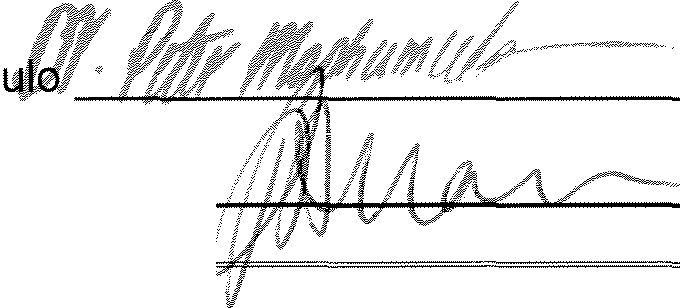 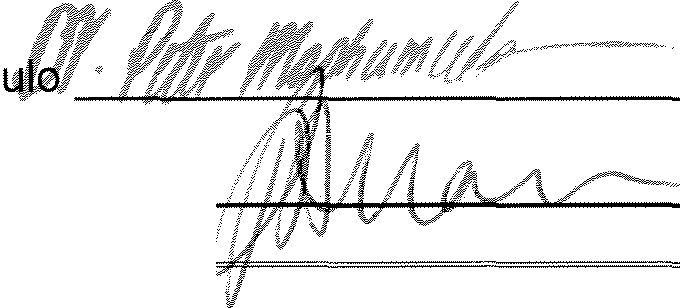 The District wishes to ratify an agreement between Victor Valley Community College District and Department of State Hospitals-Patton The term of this agreement is September  1, 2014 through August 31, 2017.A copy of this agreement is available for review in the Superintendent/President's office.Need:To provide clinical learning facilities for the Registered Nursing Program of the district.Fiscal Impact:NoneRecommended Action:It is recommended by the Superintendent/President that Board of Trustees ratify an  agreement between Victor Valley Community College District and Department of State Hospitals-Patton. The term of this agreement is September 1, 2014 through August 31, 2017.Legal Review: YES --6_ NOT APPLICABLEReference for Agenda:  YES _No.!_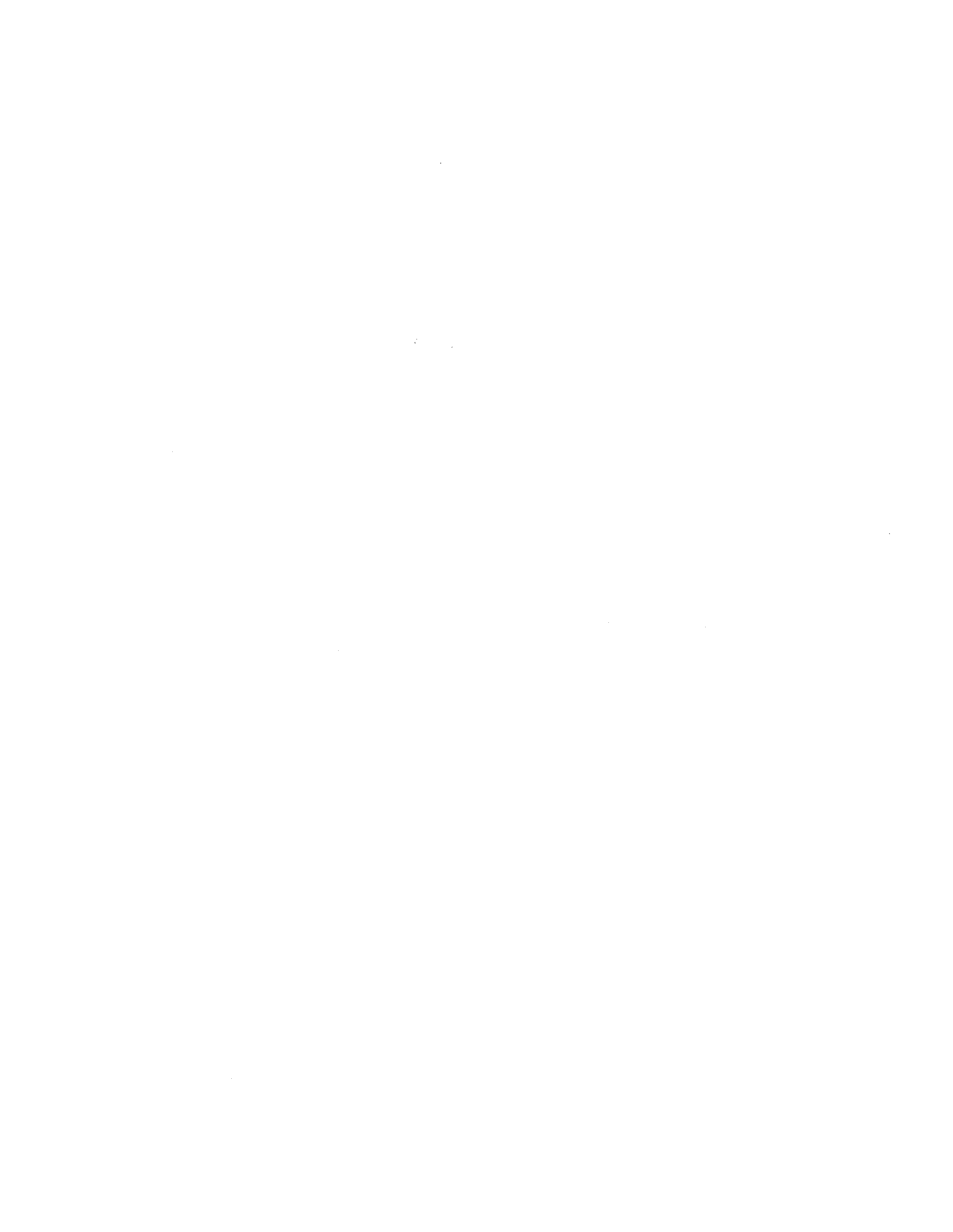 Meeting Date: June 10, 2014	7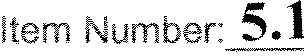 VICTOR VALLEY COMMUNITY COLLEGE DISTRICT· BOARD OF TRUSTEES AGENDA ITEMBOARD CONSENT X	BOARD ACTION _ BOARD INFORMATION (no action required) _ TOPIC:		AGREEMENT RENEWAL - KEENAN & ASSOCIATESLOSS CONTROL SERVICES AGREEMENTSUBMITTED BY:	Deedee Orta, Administrative Services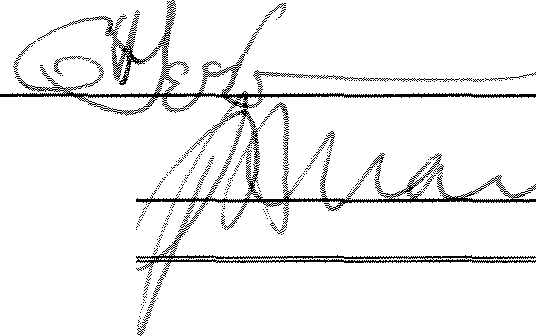 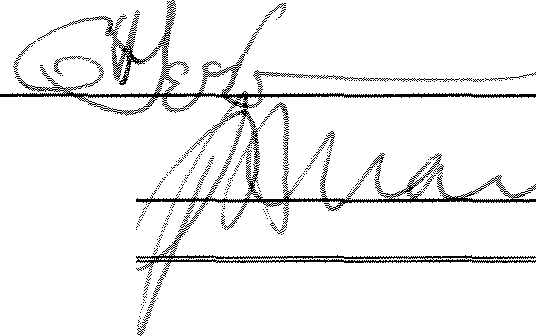 The District wishes to renew its agreement with Keenan & Associates to provide loss control services as needed for the 2014-2015 fiscal year. These services are intended to promote safety awareness, assist in the identification of conditions which may pose a risk of bodily injury and/or property damage, and offer recommendations to help mitigate the District's risk of loss.A copy of the original agreement is available for review in the Superintendent/President's office.Need:This is an annual renewal that is needed to provide loss control services for the District.  There will only be a cost to the District if training services are provided.Fiscal Impact: Not to exceed $20,000.00 - Budgeted ItemRecommended Action:This item has been approved by the Interim Superintendent/President, and it is recommended that the Board of Trustees ratify the agreement with Keenan and Associates for Victor Valley College during fiscal year 2014-15.Legal Review:  YES        NOT APPLICABLE_&_Reference for Agenda: YES _NO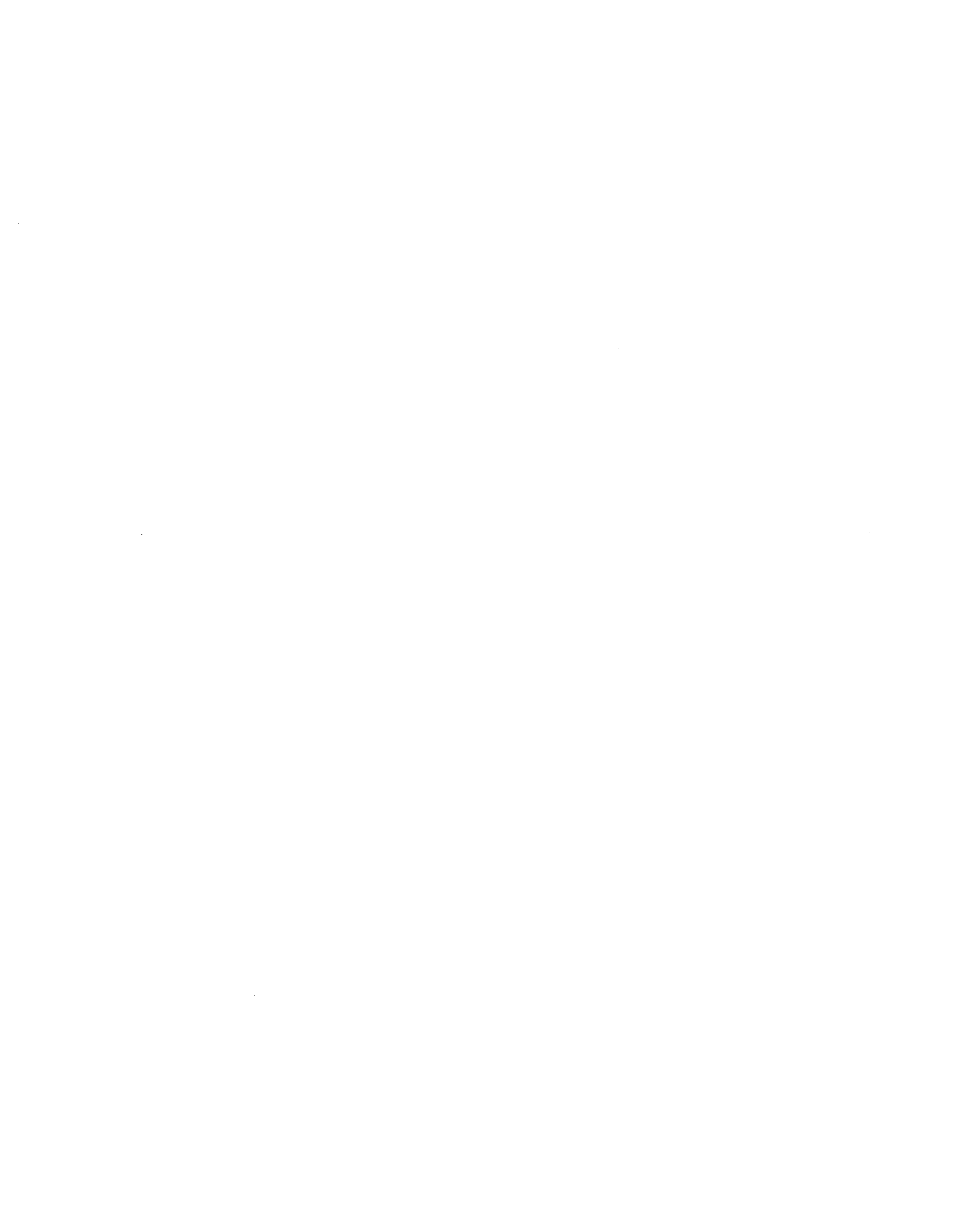 Meeting Date: June 10, 2014	5.18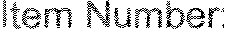 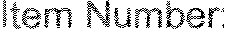 VICTOR VALLEY COMMUNITY COLLEGE DISTRICT- BOARD OF TRUSTEES AGENDA ITEMBOARD CONSENT	BOARD ACTION _ BOARD INFORMATION (no action required) _ TOPIC:		AGREEMENT RENEWAL - KEENAN & ASSOCIATESPROPERTY/CASUAL TY CLAIMS ADMINISTRATIONSUBMITTED BY:	Deedee Orta, Administrative Services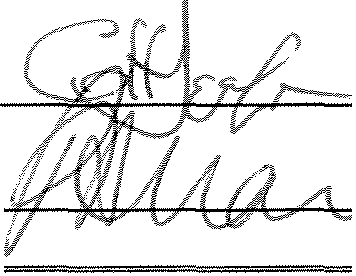 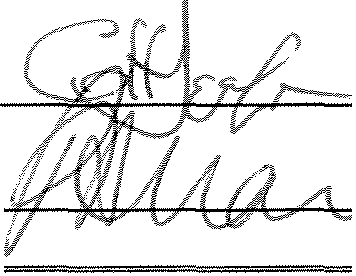 RECOMMENDED BY:	G.H. JavaheripourAPPROVED BY:	Peter Allan	_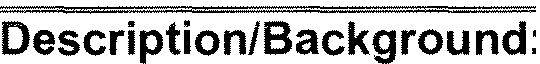 The District wishes to renew its agreement with Keenan & Associates to provide property and casualty claims administration for the 2014-2015 fiscai year. Services include aii currently open claims and any new accidents, incidents, or claims that may arise.The agreement may be renewed for two (2) additional one-year terms.A copy of the original agreement is available for review in the Superintendent/President's office.Need:This is an annual renewal that is needed to provide property and casualty claims administration for the district.Fiscal Impact: Not to exceed $20,000 - Budgeted ItemRecommended Action:It is recommended that the Board  of Trustees approve to renew the agreement with Keenan  and Associates for Property and Casualty Claims Administration Services for Victor Valley College during fiscal year 2014-15.Legal Review:  YES        NOT APPLICABLE  XReference for Agenda:  YES _NO_x_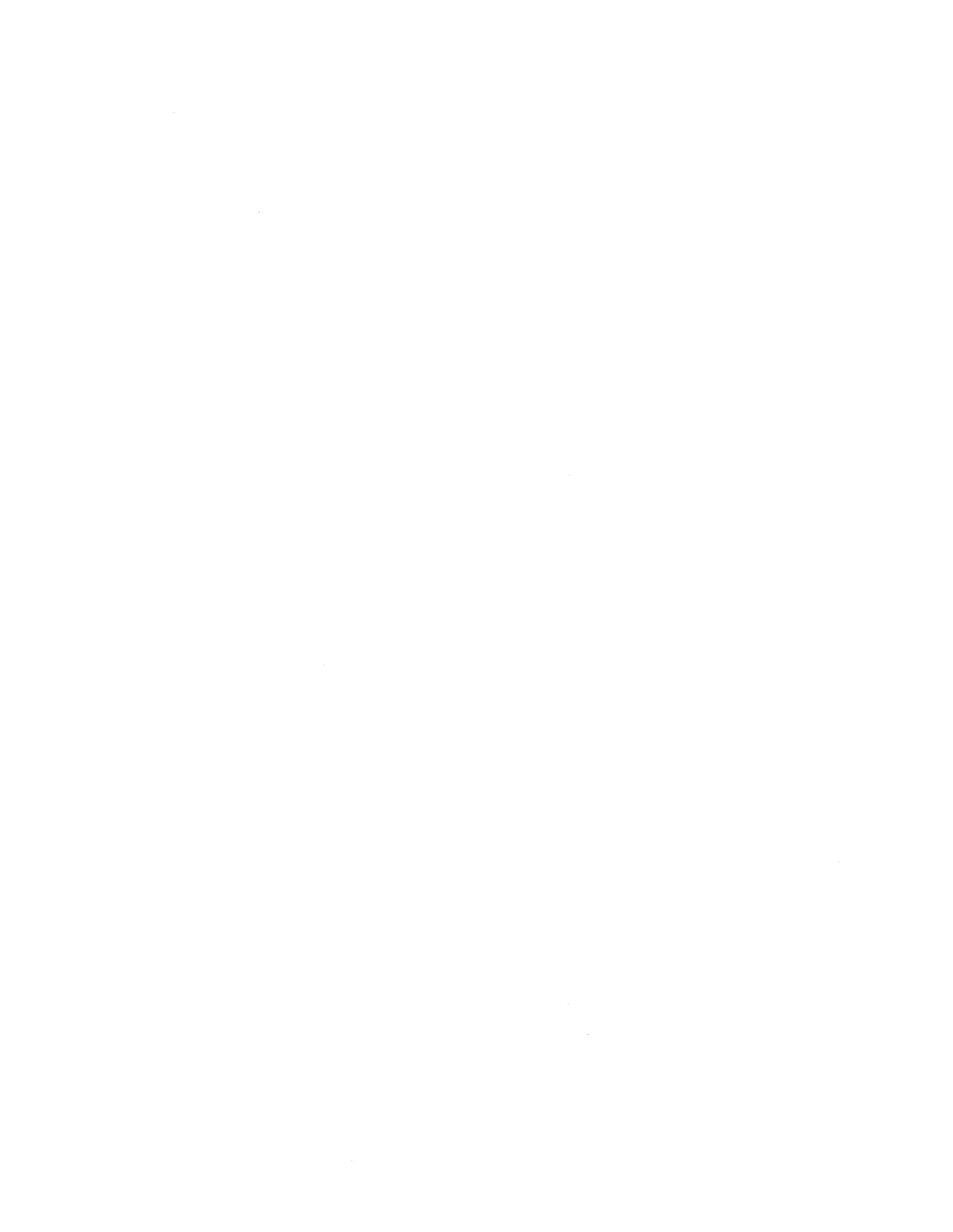 Meeting Date: June 10, 2014	5.19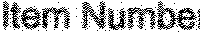 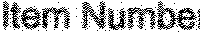 VICTOR VALLEY COMMUNITY COLLEGE DISTRICT·BOARD OF TRUSTEES AGENDA ITEMBOARD CONSENT	BOARD ACTION _ BOARD INFORMATION (no action required)TOPIC:BOARD OF TRUSTEES BUDGET TRANSFER REQUEST REPORT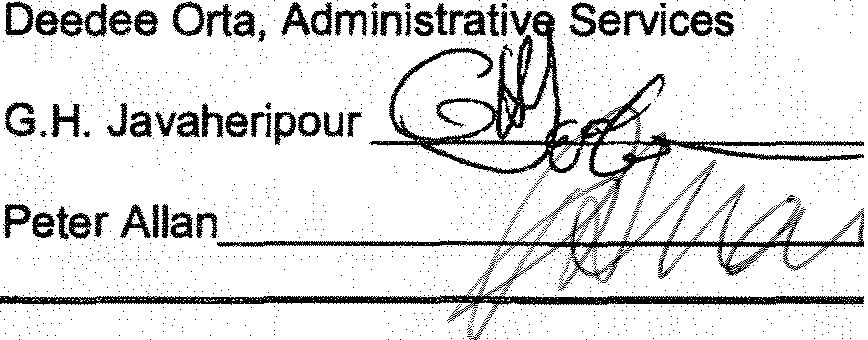 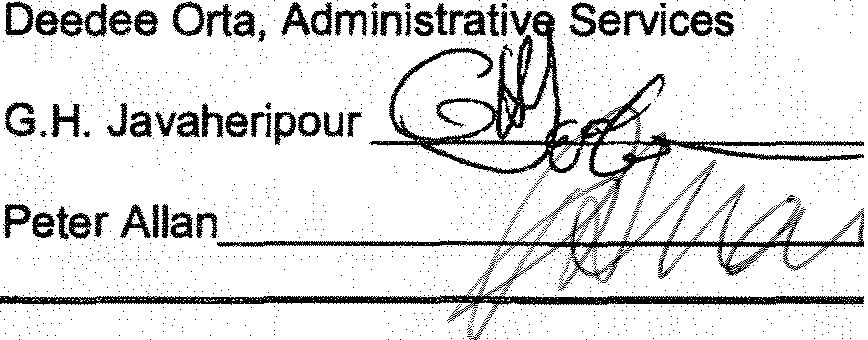 The adopted budget represents our best estimates of both income and expenditures. As the year progresses, however, the college operations require that funds be transferred  between expenditure types (i.e., full-time to hourly or supplies to equipment) to carry out the needs of the District. As provided in Title 5, Section 58307, the Board of Trustees may approve transfers between  major expenditure classifications to allow for needed purchases. Unless otherwise noted, the transfers are within the unrestricted General Fund (Fund 01).A copy of the original budget transfer report is available for review in the Superintendent/President'soffice.Need:  NIAFiscal Impact:  NoneRecommended Action:It is recommended that the Board of Trustees approve the budget transfers as submitted.legal Review:	NOT APPUCABLE_x_ Reference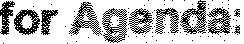 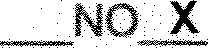 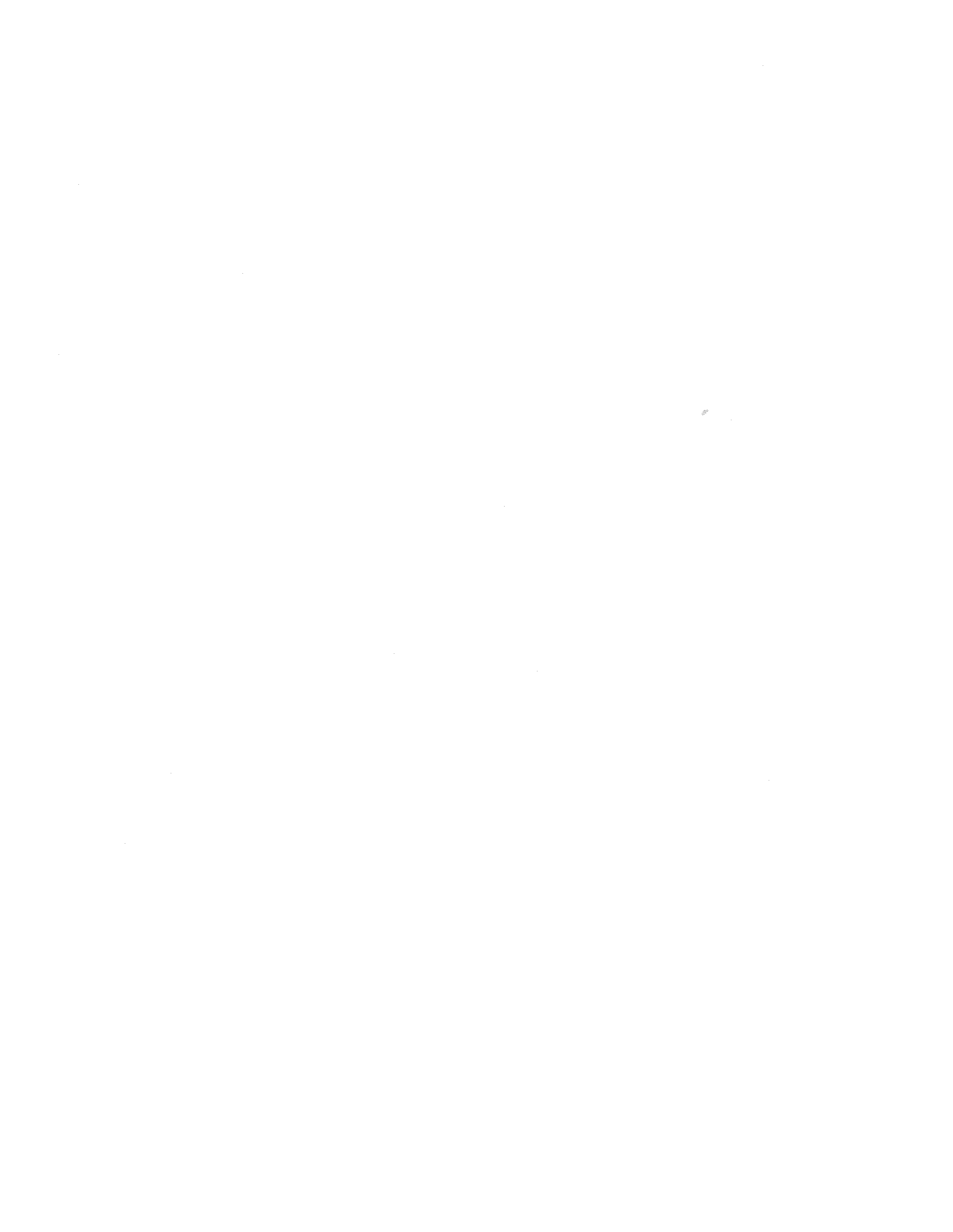 Meeting Date: June 10, 2014	5.20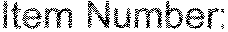 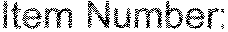 VICTOR VALLEY COMMUNITY COLLEGE DISTRICT- BOARD OF TRUSTEES AGENDA ITEMBOARD CONSENT	BOARD ACTION _ BOARD INFORMATION (no action required) TOPIC:		AUTHORIZED ELECTRONIC SIGNATURE KEY USERSSUBMITTED BY:	G.H. Javaheripour, Administrative Services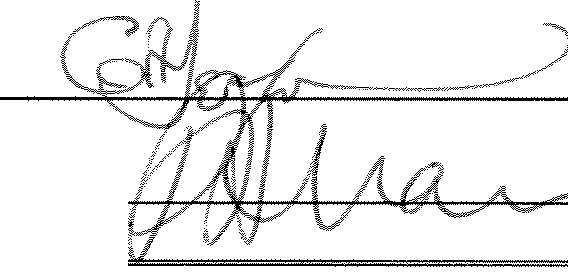 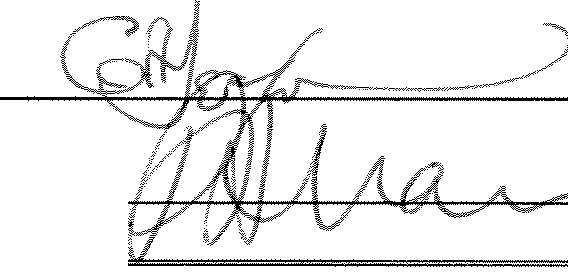 Description/Background:In accordance with Education Code Section 81655, we are requesting authorization of electronic signature key use for G.H. Javaheripour, Josanna Orta and Karen Hardy, from July 1, 2014, through June 30, 2015.Need:The electronic signature keys are used to release accounts payable batches.Fiscal Impact:  NoneRecommended Action:It is recommended that the Board of Trustees approve G.H. Javaheripour, Josanna Orta and Karen Hardy as authorized signature key users for the period of July 1, 2014 through June 30, 2015.Legal Review: YES      NOT APPLICABLE _lLReference for Agenda: YES _NO_X_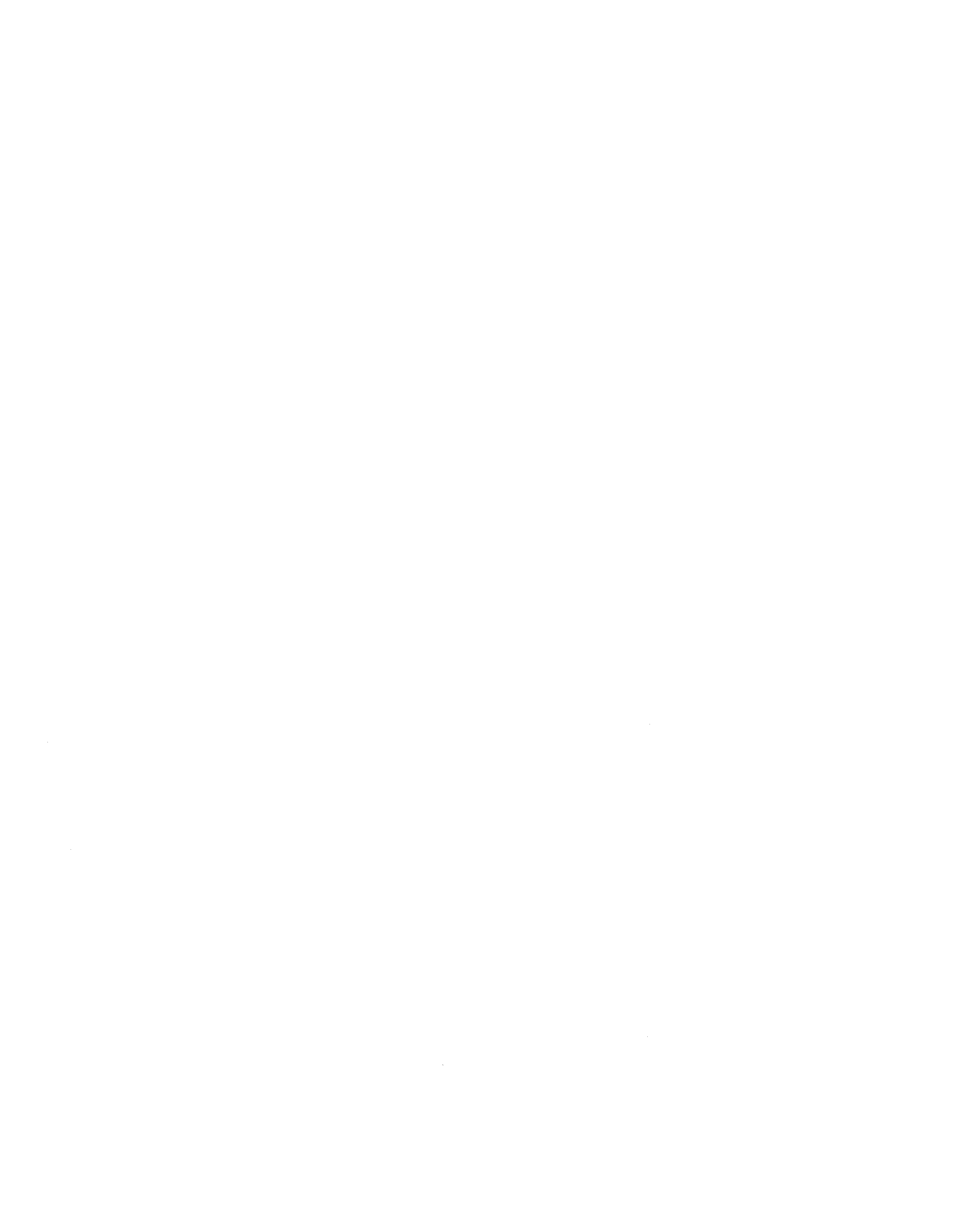 Meeting Date: June 10, 2014	5.21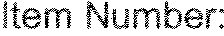 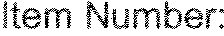 VICTOR VALLEY COMMUNITY COLLEGE DISTRICT- BOARD OF TRUSTEES AGENDA ITEMBOARD CONSENT	BOARD ACTION	BOARD INFORMATION (no action required) _ TOPIC:		AUTHORIZED  SIGNATORYSUBMITTED BY:	G.H. Javaheripour, Administrative Services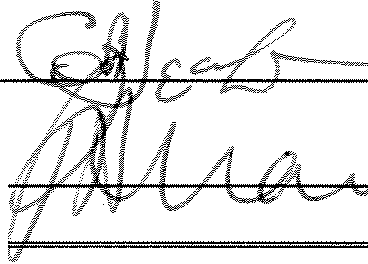 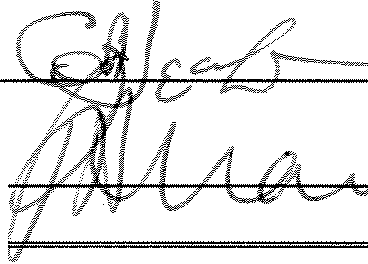 For the 2014-2015 fiscal year Trinda Best should be acknowledged as authorized representative of the Board of Trustees to execute:Need:In order to conduct college business, it is necessary to have authorized signatories of the District to sign various documents.Fiscal Impact:   N/ARecommended Action:It is recommended that the Board of Trustees approve the signature of Trinda Best to represent the board in the above-named matters for fiscal year 2014-2015 per Education Code 72282.Legal Review:  YES	NOT APPLICABLE_lLReference for Agenda: YES _NO_x_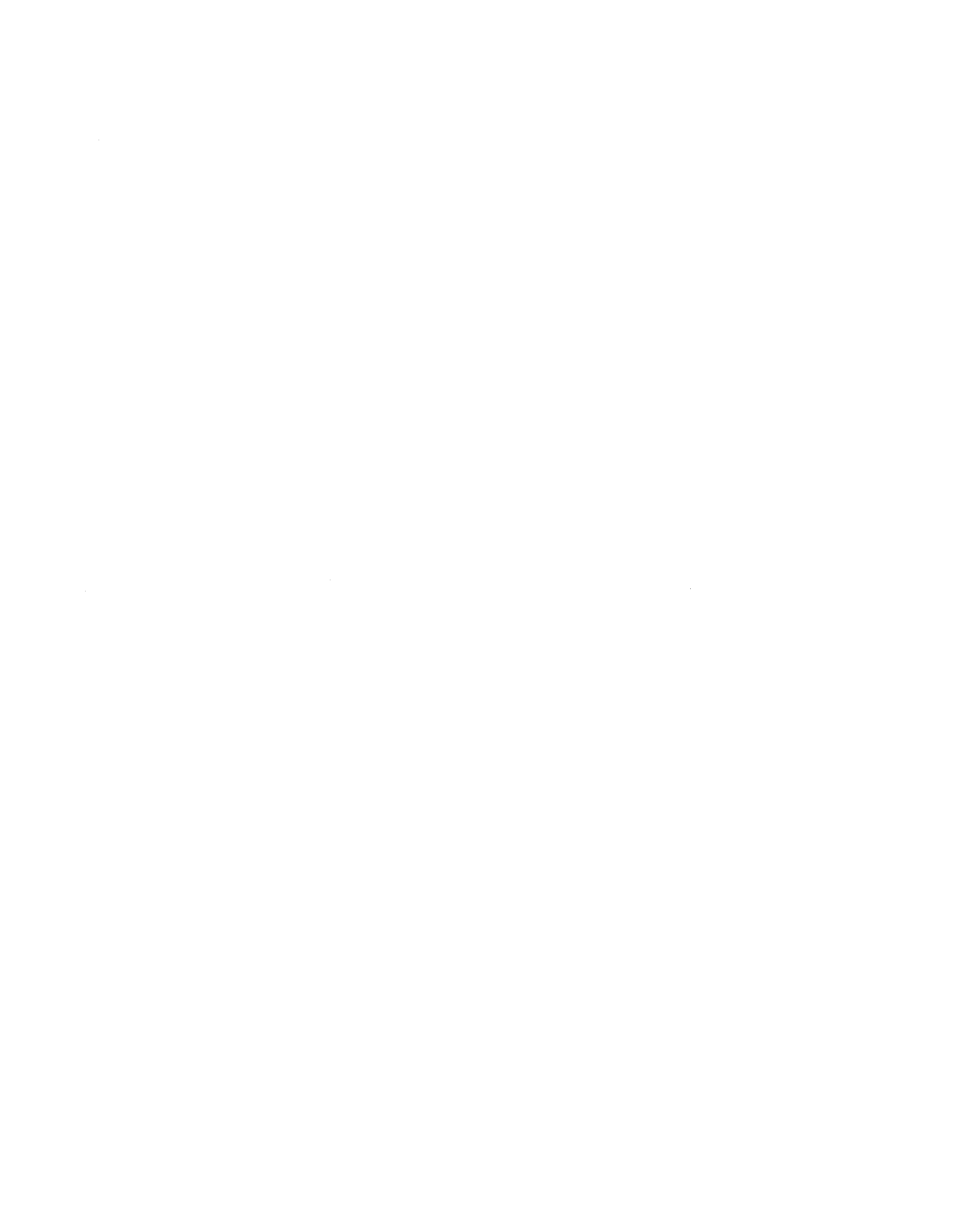 5.22Meeting Date:  June 10, 2014	item	 	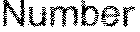 VICTOR VALLEY COMMUNITY COLLEGE DISTRICT- BOARD OF TRUSTEES AGENDA ITEMBOARD CONSENT	BOARD ACTION	BOARD INFORMATION (no action required) _ TOPIC:		AUTHORIZED  SIGNATORIESSUBMITTED BY:	G.H. Javaheripour, Administrative Services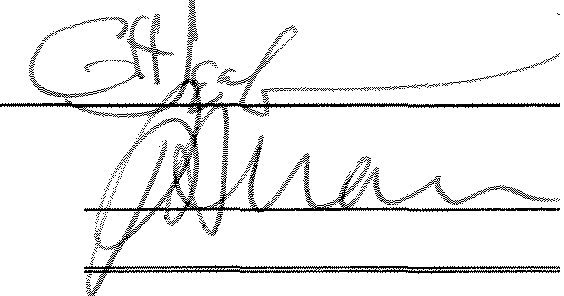 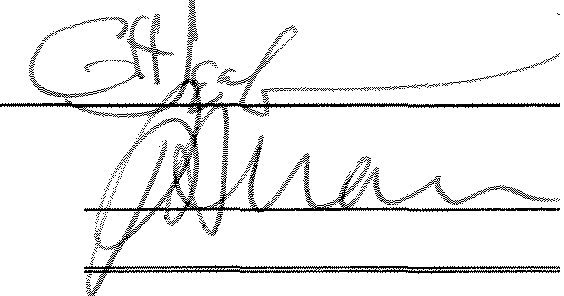 For the 2014-2015 fiscal year, G.H. Javaheripour, Josanna Orta and Karen Hardy should be acknowledged as authorized representatives of the Board of Trustees to execute:Contracts and Agreements Resolutions and Applications Receipts and Disbursements County Treasurer Reports Notices of EmploymentInter-Fund TransfersBatch Payments Budget TransfersCertify/Attest Board Action Revolving Cash FundWorkers Compensation ClaimsEmployee Expense Claims Payroll PrelistsPurchase OrdersPayroll Revolving Cash Fund Journal EntriesNeed:In order to conduct college business, it is necessary to have authorized signatories  of the District to sign various documents.Fiscal Impact:  NoneRecommended Action:It is recommended that the Board of Trustees approve the signatures of G.H. Javaheripour, Josanna Orta and Karen Hardy to represent the board in the above-named matters for fiscal year 2014-2015 per Education Code 72282.Legal Review: YES       NOT APPLICABLE _lLReference for Agenda:  YES _NO_lL_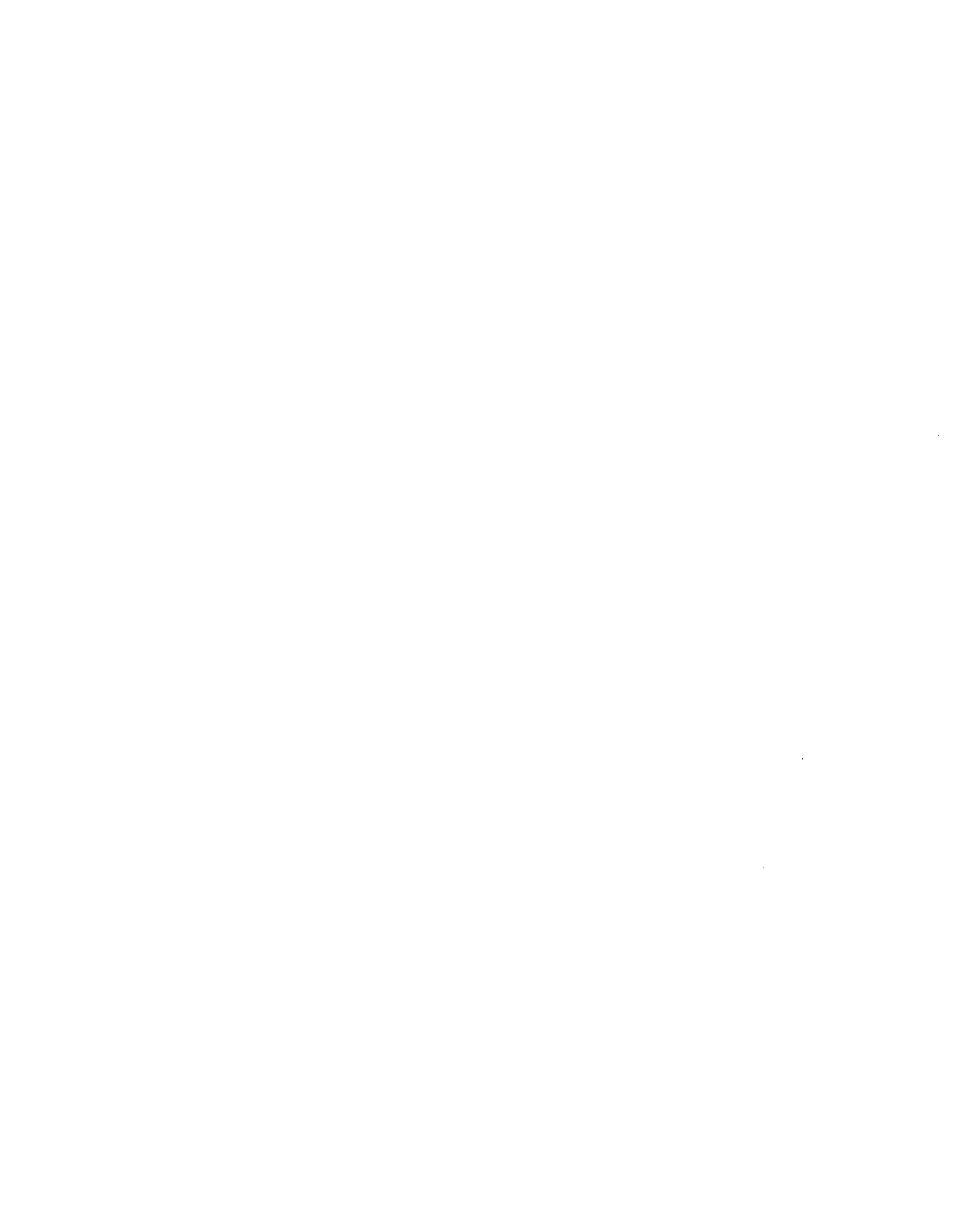 Meeting Date: June 10, 2014	Item	5.23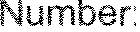 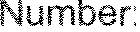 VICTOR VALLEY COMMUNITY COLLEGE DISTRICT- BOARD OF TRUSTEES AGENDA ITEMBOARD CONSENT .!	BOARD ACTION	BOARD INFORMATION (no action required) _ TOPIC:		AUTHORIZED  SIGNATORIESSUBMITTED BY:	G.H. Javaheripour, Administrative Services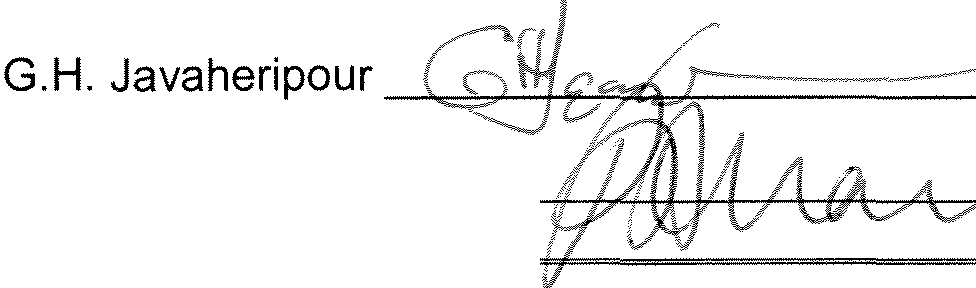 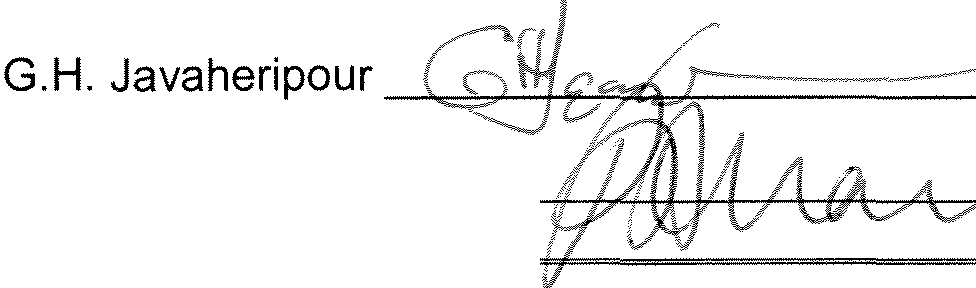 For the 2014-2015 fiscal year, Karen Hardy should be acknowledged as an authorized representative of the Board of Trustees to execute:Revolving Cash FundNeed:In order to conduct college business, it is necessary to have authorized  signatories of the  District to sign various documents.Fiscal Impact:  NoneRecommended Action:It is recommended that the Board of Trustees approve the signature of Karen Hardy to represent the board in the above-named matters for fiscal year 2014-2015 per Education Code 72282.Legal Review:  YES	NOT APPLICABLE _x_Reference for Agenda: YES _NO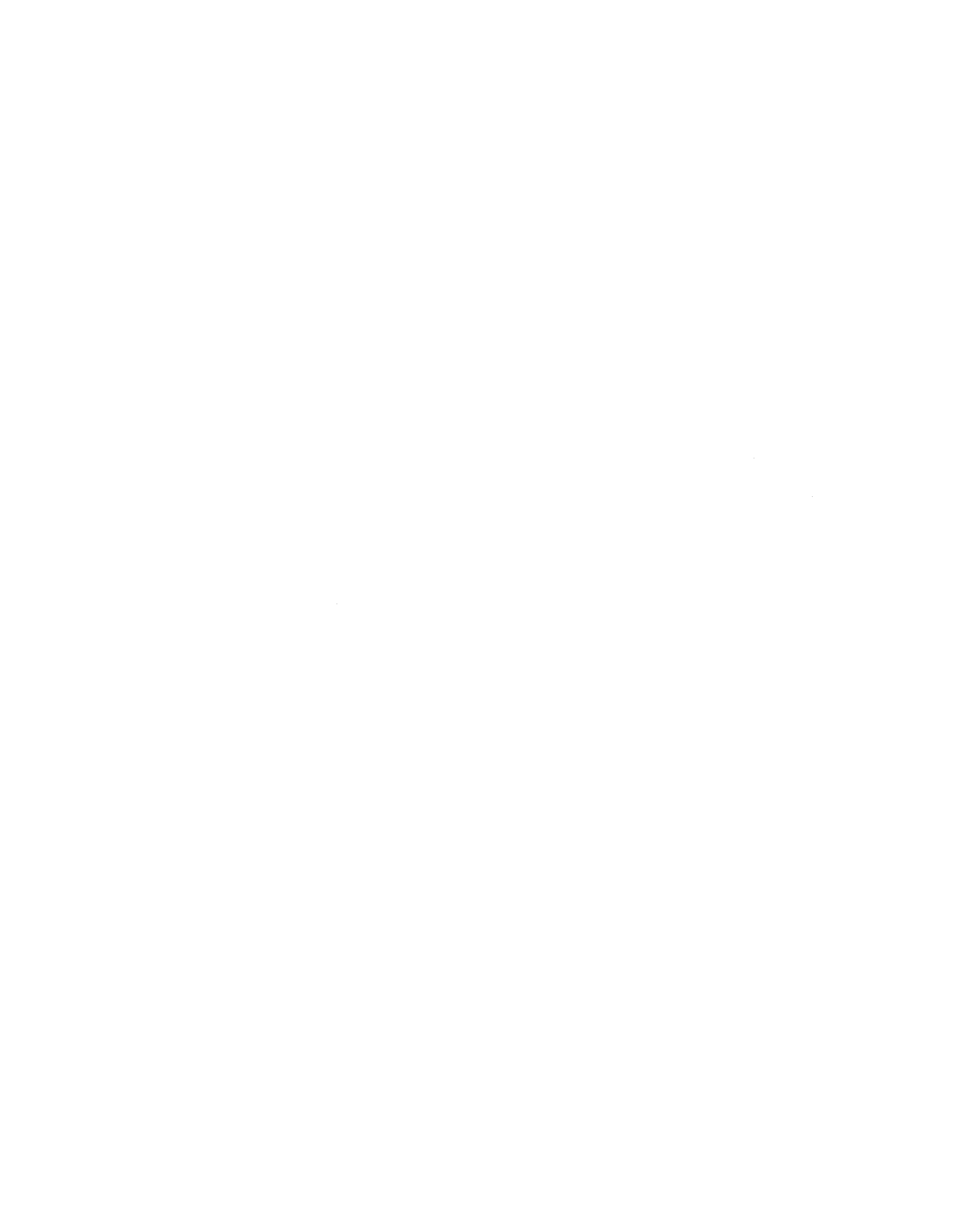 Meeting Date: June 10, 2014	5.24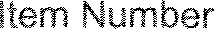 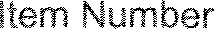 VICTOR VALLEY COMMUNITY COLLEGE DISTRICT- BOARD OF TRUSTEES AGENDA ITEMBOARD CONSENT !._ BOARD ACTION _ BOARD INFORMATION (no action required) _TOPIC:	DESIGNATION OF NEWSPAPER FOR 2014-2015 DISTRICT BUDGET PUBLIC HEARINGSUBMITTED BY:	Karen Hardy, Fiscal Services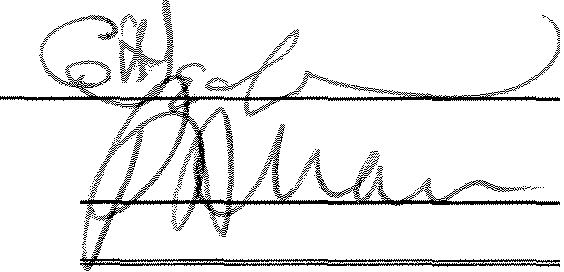 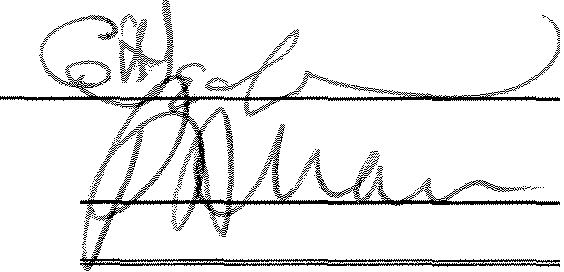 In accordance with the Education Code, the County Superintendent is required to publish notice of public hearings on school and community college District budgets. This code section specifically mandates the notice of "...the public hearing on the proposed budget shall be published by the County Superintendent of Schools in a newspaper of general circulation in the District, or if there is no such newspaper, then in any newspaper of general circulation in the county, at least three days prior to the availability of the proposed budget for public inspection."The 2014-2015 District budget calendar sets September 2 through 9, 2014, as the period the proposed budget will be available for public inspection, and September 9, 2014, as the Proposed Budget Public Hearing date.Need: N/AFiscal Impact:  NoneRecommended Action:It is recommended the Board of Trustees designate the Victor Valley Daily Press as the newspaper in\Nhich to publish the proposed budget inspection dates as September 2 through 9, 2014, and public hearing date as September 11, 2014.Legal Review:  YES         NOT APPLICABLE _2LReference for Agenda: YES _NO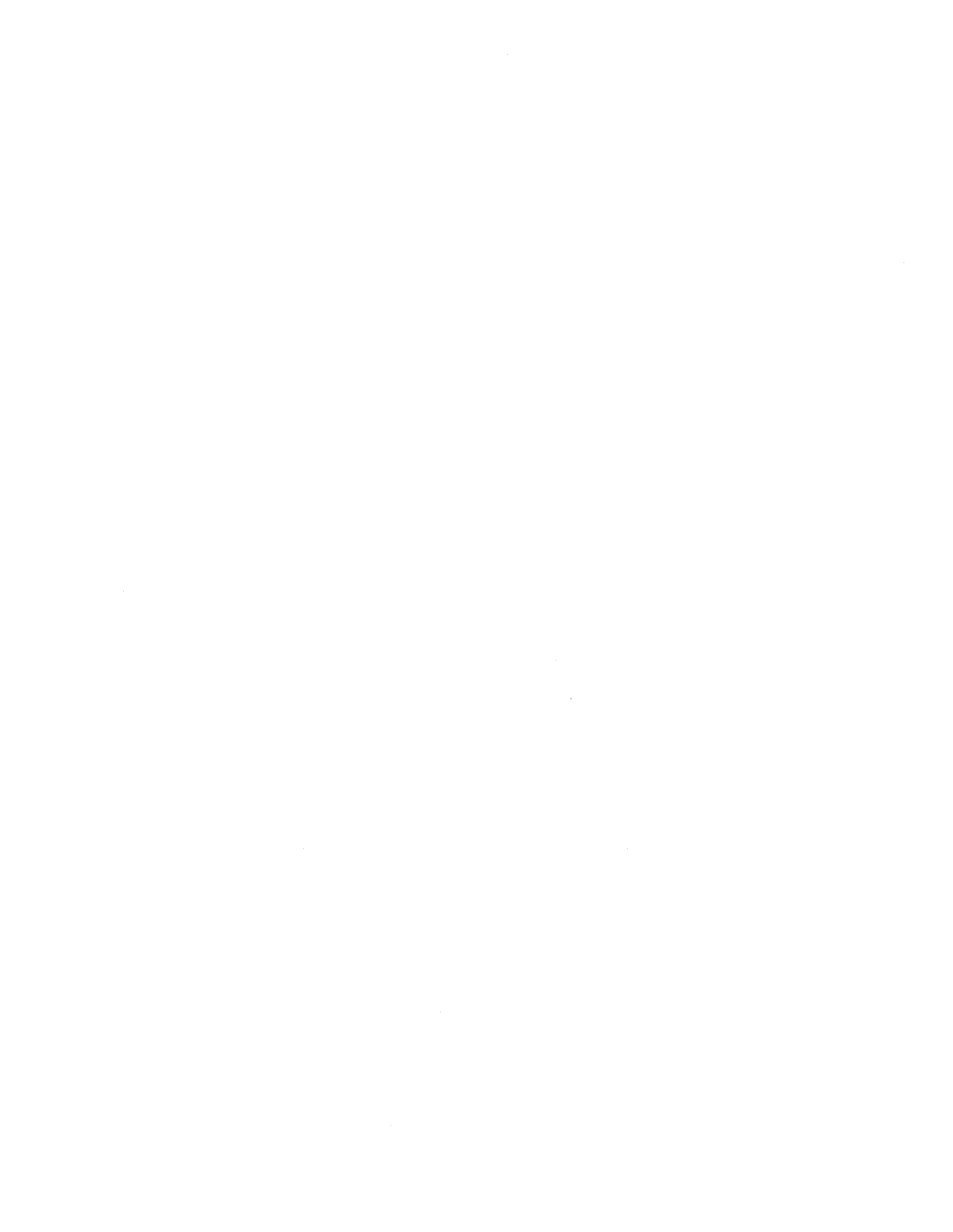 Meeting Date: June 10, 2014	5.25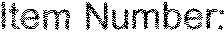 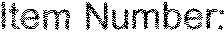 VICTOR VALLEY COMMUNITY COLLEGE DISTRICT- BOARD OF TRUSTEES AGENDA ITEMBOARD CONSENT	BOARD ACTION _ BOARD INFORMATION (no action required) _ TOPIC:		AGREEMENT - CAMBRIDGE WEST PARTNERSHIP, LLCSUBMITTED BY:	G.H. Javaheripour, Administrative Services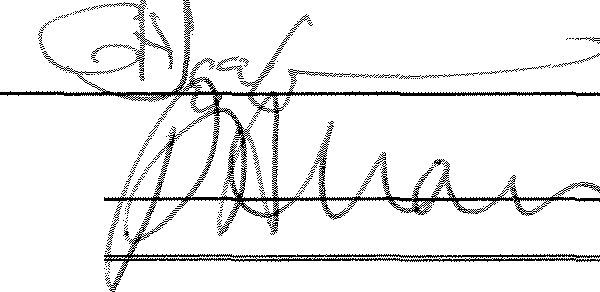 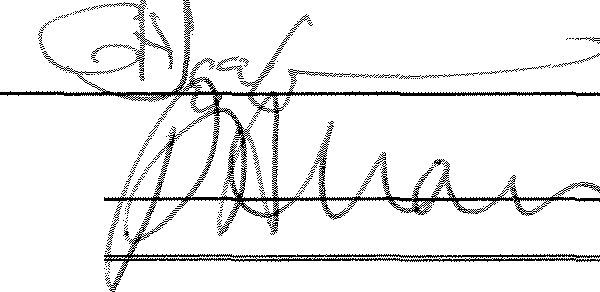 The District wishes to enter into an agreement with Cambridge West Partnership, LLC to provide fiscal impact analysis for the proposed board policies, 2515, 2520 and 2525, based on the Board President's direction to the Interim Superintendent/President. The scope of work includes: interviews  with  the shared governance and constituency groups and related district employees; analysis of the proposed policies; providing information regarding the fiscal impacts of the policies in a Board Workshop, and responding questions from the Campus Community.A copy of the original agreement is available for review in the Superintendent/President's office.Need:Other analysis provides data for the Board of Trustees, College employees, and constituency groups in order to legislate policies that best serve the District and its employees.Fiscal Impact:Not to exceed $16,000.00.Recommended Action:This item has been approved by the Interim Superintendent/President,  and it is recommended that the Board  of  Trustees  ratify  the  agreement  with  Cambridge  West  partnership,  LLC  in  the  amount  of$16,000.00.Legal Review: YES     NOT APPLICABLE 1_Reference for Agenda: YES _NO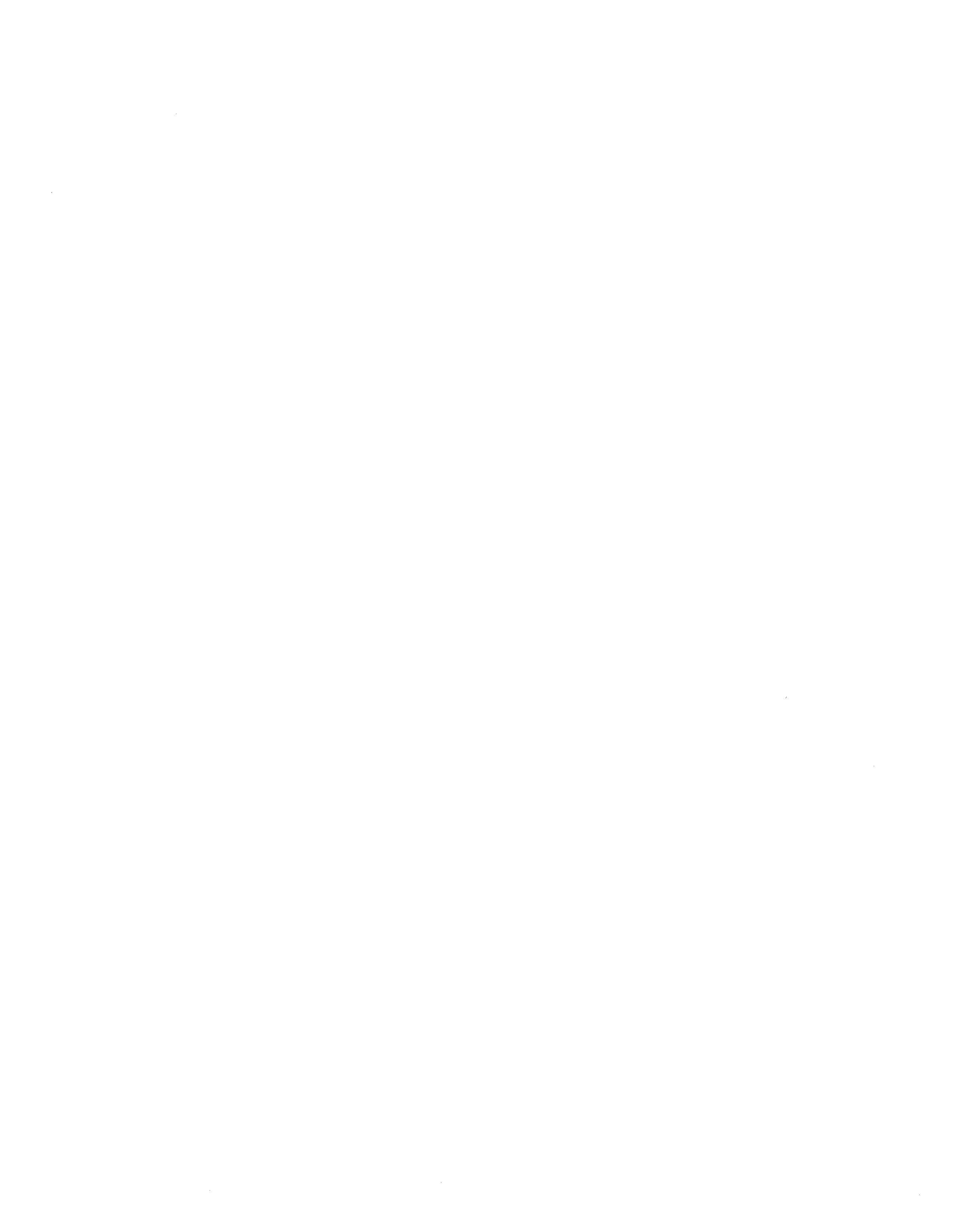 Meeting Date: June 10, 2014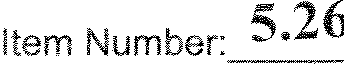 VICTOR VALLEY COMMUNITY COLLEGE DISTRICT- BOARD OF TRUSTEES AGENDA ITEMBOARD CONSENT ..!._ BOARD ACTION _ BOARD INFORMATION (no action required) _ TOPIC:	AGREEMENT -XEROX EDUCATIONAL SERVICESSUBMITTED BY:	Karen Hardy, Fiscal Services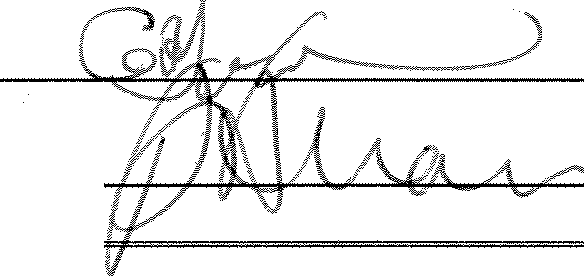 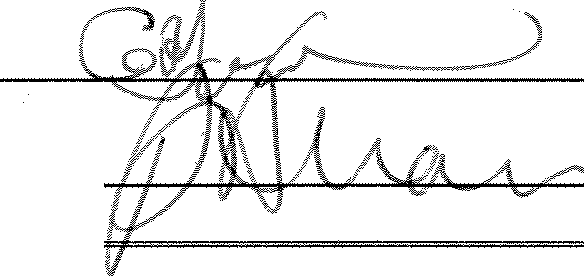 The District wishes to enter into an agreement with Xerox Educational Services (formally known as ACS) to fulfill the District's obligation to report student information to the Internal Revenue Service. Reporting includes:Payments  received for  qualified  tuition  and  related expenses  OR amounts  billed for  qualified tuition and related expenses;Amounts of any scholarships or grants received by a student during the calendar year;Prior year adjustments to amounts reported for scholarships or grants;Indication of  whether  qualified  tuition  and  related  expenses  reported  represent  an  academic period beginning with the first three months of the calendar year.Tax Year 2002 was the last waiver year in which schools were exempt from reporting financial information on 1098-T forms. All colleges and universities are required to report financial information beginning with Tax Year 2003.A copy of the original agreement is available for review in the Superintendent/President's  office.Need:This service fulfills the legal requirement to report student information to the Internal Revenue Service.Fiscal Impact:Not to exceed $18,000.00 - Budgeted ItemRecommended  Action:This item has been approved by the Interim Superintendent/President, and  it  is  recommended  the Board of Trustees ratify the agreement with Xerox Educational System to provide 1098-T requirements for Tax Year 2013.Legal Review:  YES        NOT APPLICABLEReference for Agenda: YES _NO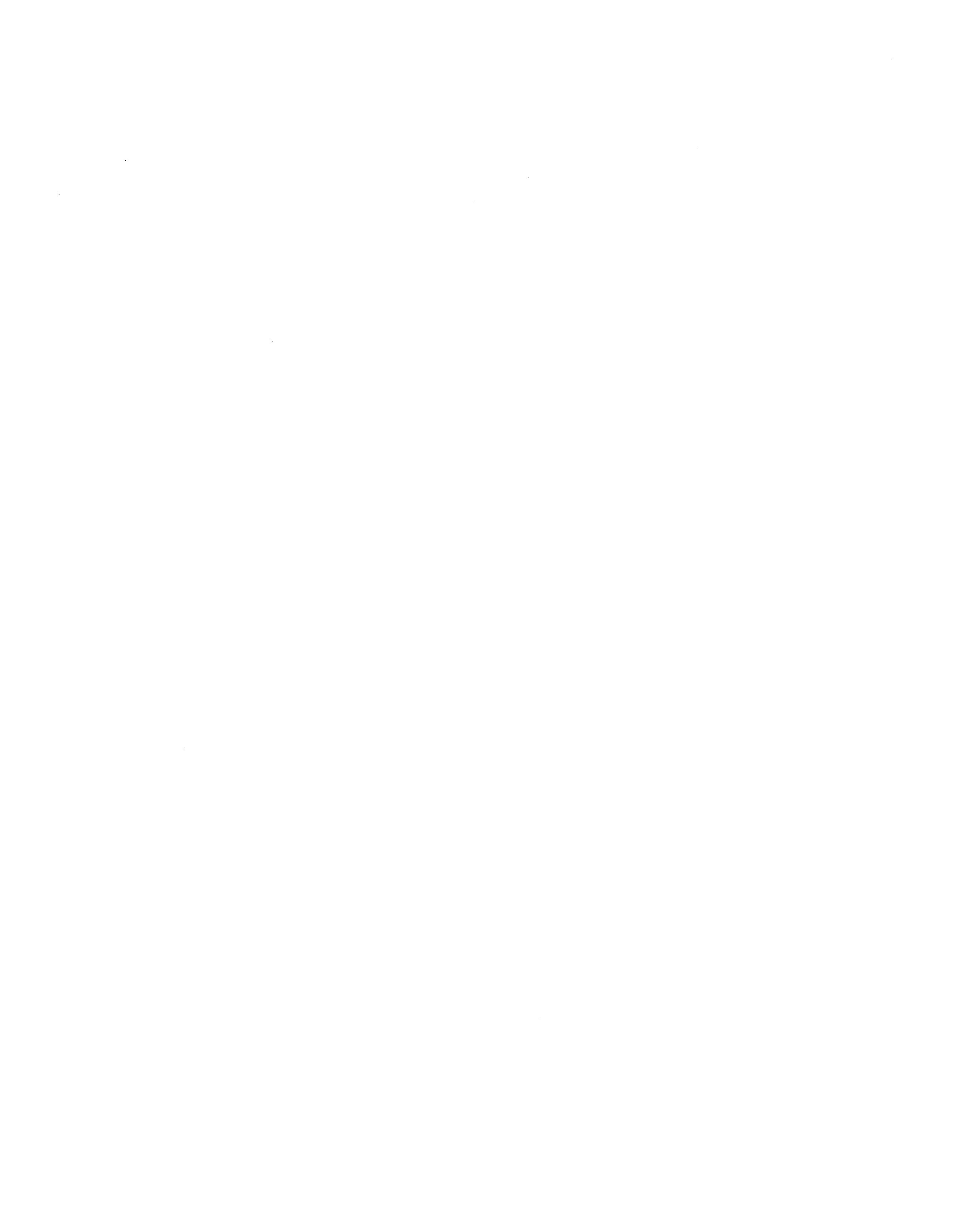 Meeting Date: June 10, 2014	5.27 	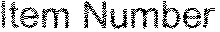 VICTOR VALLEY COMMUNITY COLLEGE DISTRICT· BOARD OF TRUSTEES AGENDA ITEMBOARD CONSENT _!   BOARD ACTION _ BOARD INFORMATION (no action required) _ TOPIC:	BOARD OF TRUSTEES PAYMENTS REPORTSSUBMITTED BY:	Renee Reyes, Fiscal Services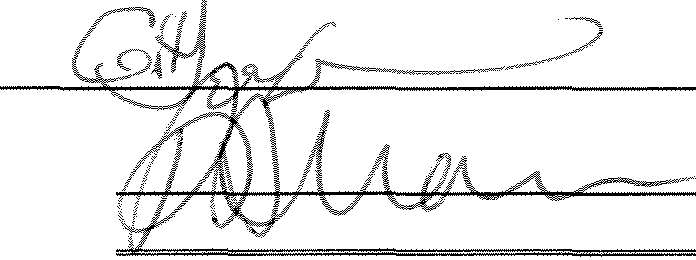 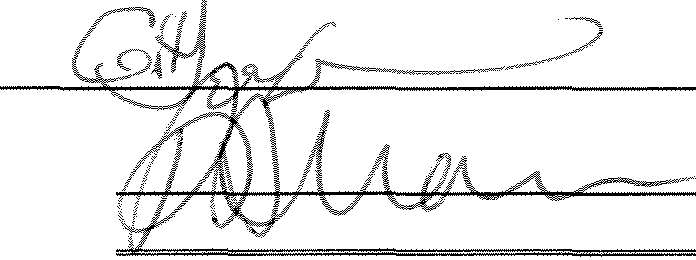 Each month the District expends funds to conduct its operations and makes this information available to the Board of Trustees. This report reflects grouped expenditures (batches) for each fund. The details for these expenditures are available for review by the Boaid members in the Fiscal Services Department.A copy of the original payment report is available for review in the Superintendent/President's  office.Need:  N/AFiscal Impact:   NoneRecommended Action:It is recommended that the Board of Trustees approve the Board of Trustees Payment Reports.Legal Review:  YES         NOT APPLICABLE_JL_Reference for Agenda:  YES _NO.JL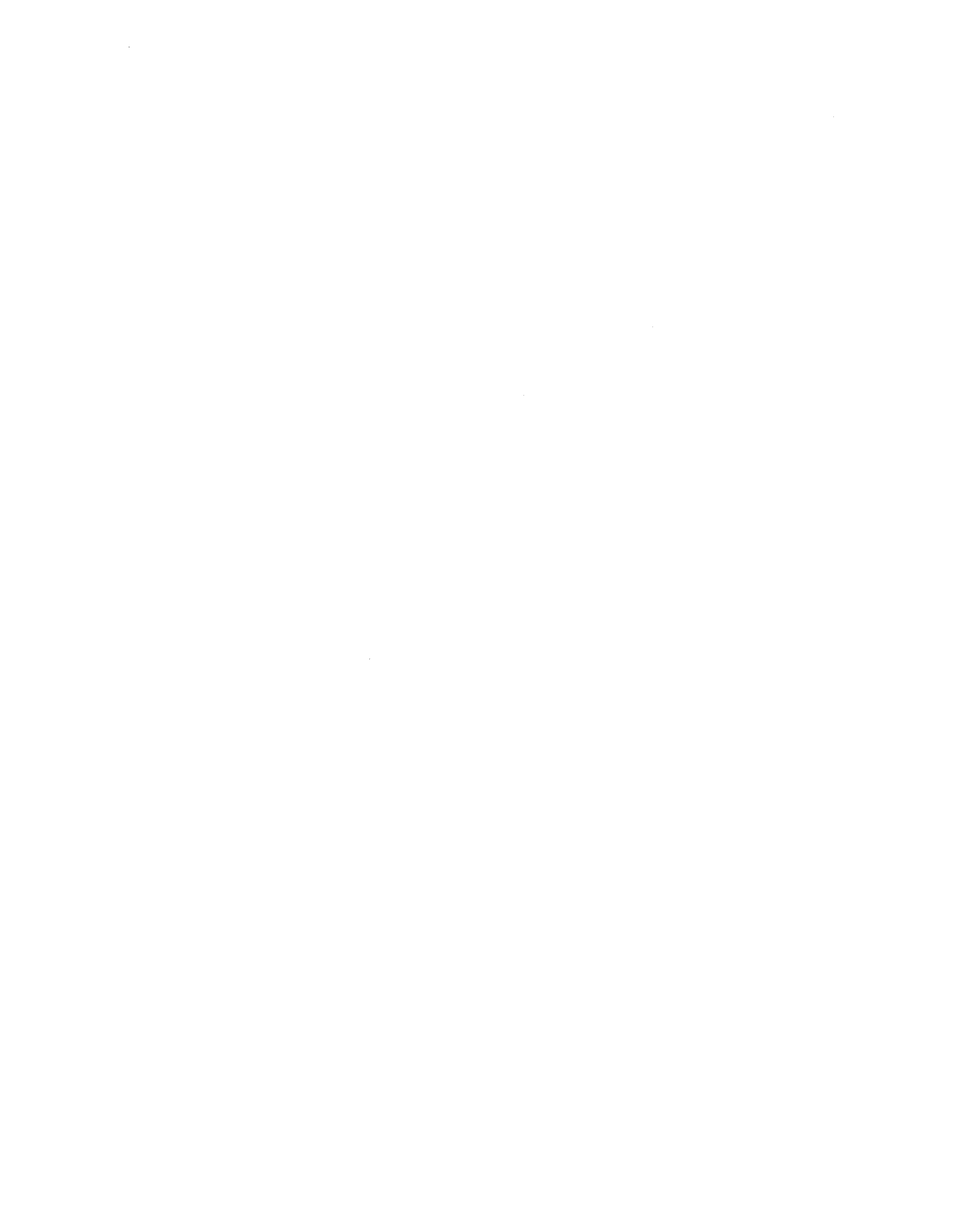 Meeting Date: June 10, 2014	Item	5. 28 	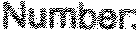 VICTOR VALLEY COMMUNITY COLLEGE DISTRICT- BOARD OF TRUSTEES AGENDA ITEMBOARD CONSENT _ BOARD ACTION _ BOARD INFORMATION (no action required) TOPIC:	AGREEMENT AMENDMENT/CORRECTION - PERCEPTIVESOFTWARE, LLC. (IMAGE NOW)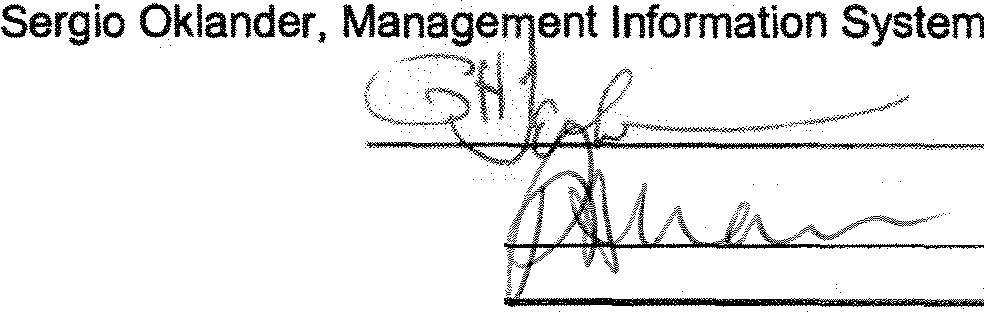 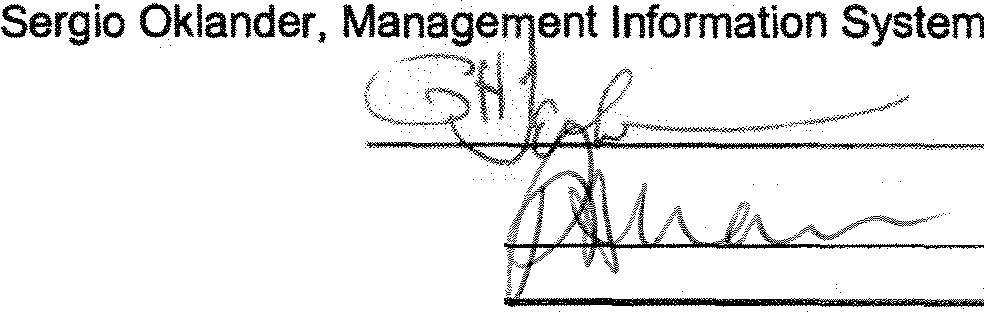 The District wishes to submit a correction and amendment to the Perceptive Software,       agreement for Enterprise Content Management System (lmageNow), to include the purchase of additional licenses and to co-terminus with existing agreement and annual renewal. The original agreement went to the Board of Trustees on June 12, 2012, (Item #10.5) term 6/17/12 - 6/16/2015.Board item to purchase an additional 25 licenses was submitted to and approved by the Board of Trustees at the September 10, 2013 meeting, (Item #5.13).A copy of the original agreement ls available for review in the Superintendent/President's office.Need:The need to correct and amend the original agreement is to streamline and co-terminus the annual renewal process. The Enterprise Content Management System provides support for document imaging and workflow management across the institution.Fiscal Impact:  NoneRecommended Action:This item has been approved by the Interim SuperintendenVPresident, and it is recommended that the Board of Trustees ratify the amendment/correction agreement with Perceptive Software, LLC as submitted.NOT  APPLICABLE_LS_.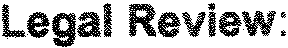 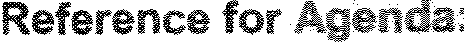 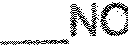 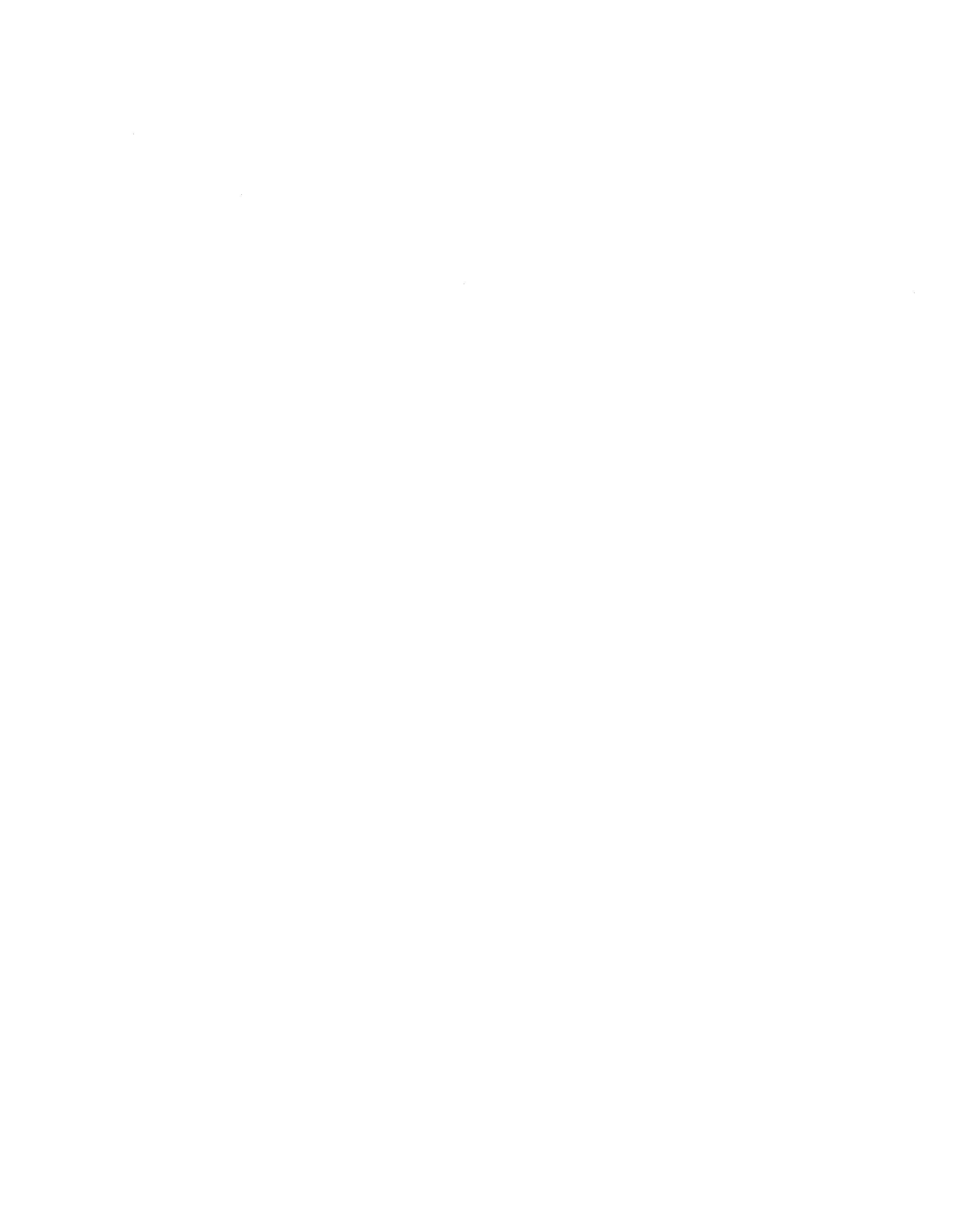 Meeting Date: June 10, 2014	5.29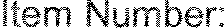 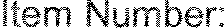 VICTOR VALLEY COMMUNITY COLLEGE DISTRICT- BOARD OF TRUSTEES AGENDA ITEMBOARD CONSENT lL_ BOARD ACTION _ BOARD INFORMATION (no action required) TOPIC:	AGREEMENT - VECTOR RESOURCES, INC.SUBMITTED BY:	Frank Smith, Technology & Information Resources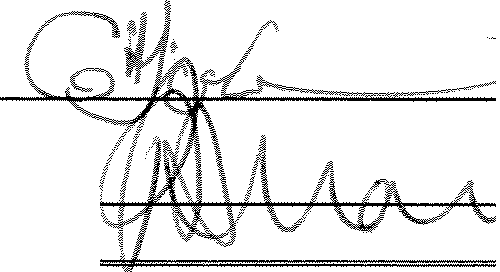 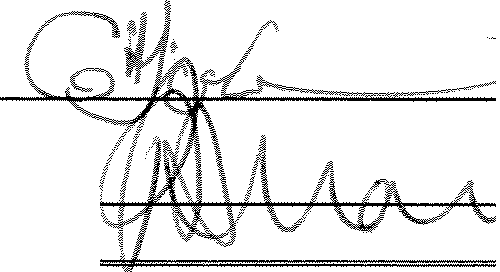 Description/Background:The District wishes to enter into an agreement with Vector Resources, Inc. to purchase material and labor needed to provide outdoor wireless in direct support of academic  instruction  at the  Regional Public Safety Training Center (RPSTC). (Item # 1-21, on the Campus Technology Project list)A copy of the original agreement is available for review in the Superintendent/President's  office.Need:The  outdoor  wireless  for  the  RPSTC  will  support  various  instructional  video  streaming  scenario environments displayed for EMS, Fire, Administration of Justice and Paramedic departments.Fiscal Impact:$41,314.50 - Fund 71Recommended Action:This item has been approved by the Interim Superintendent/President,  and it is recommended that the Board of Trustees ratify the agreement with Vector Resources, Inc. in the amount of $41,314.50Legal Review: YES _x_ NOT APPLICABLE_ Reference for Agenda: YES _NO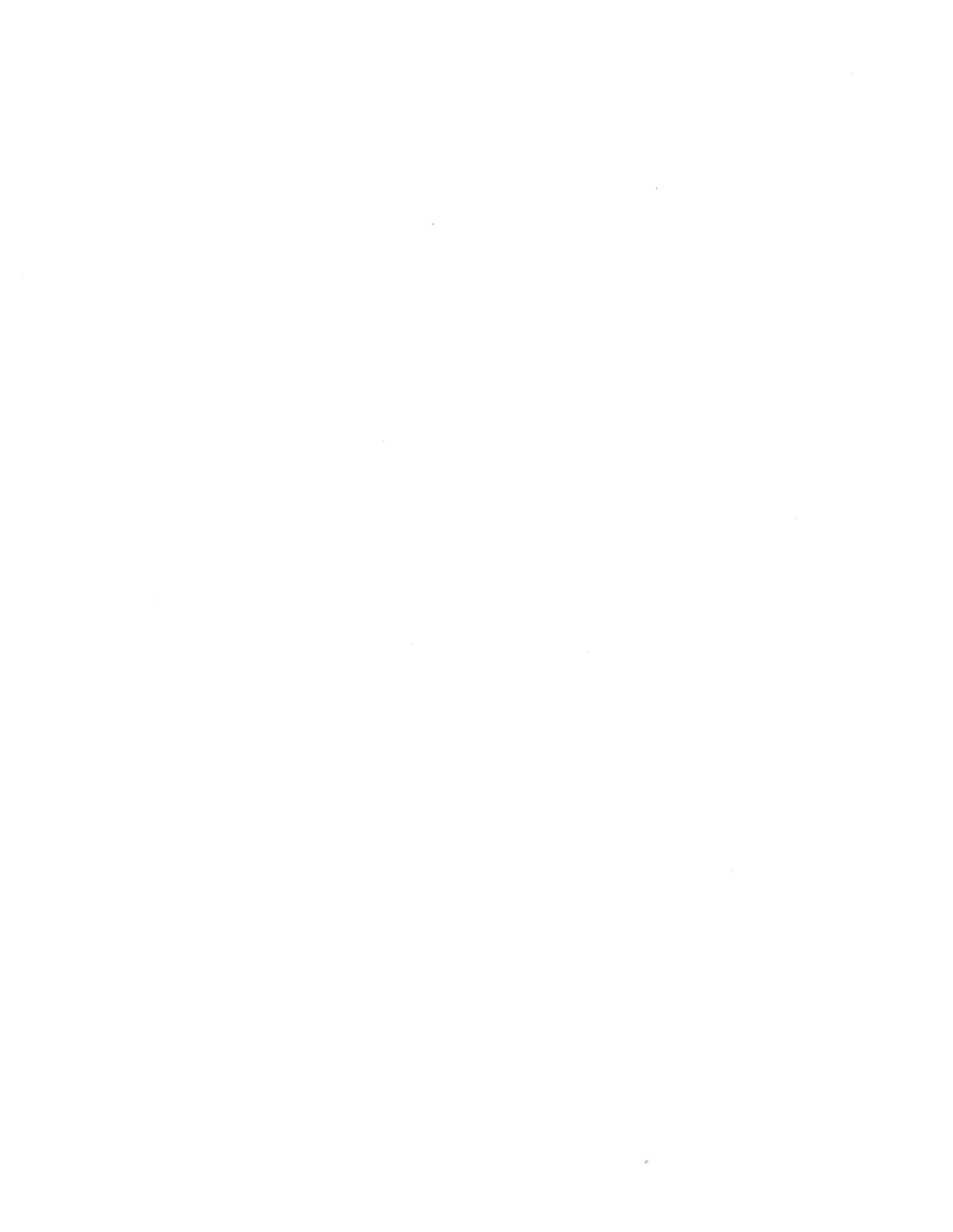 Meeting Date: June 10, 2014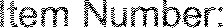 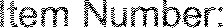 VICTOR VALLEY COMMUNITY COLLEGE DISTRICT- BOARD OF TRUSTEES AGENDA ITEMBOARD CONSENT	BOARD ACTION _ BOARD INFORMATION (no action required) _TOPIC:	NOTICE OF COMPLETION-VECTOR  RESOURCES  OBA VECTORUSASUBMITTED BY:	Frank Smith, Technology & Information Resources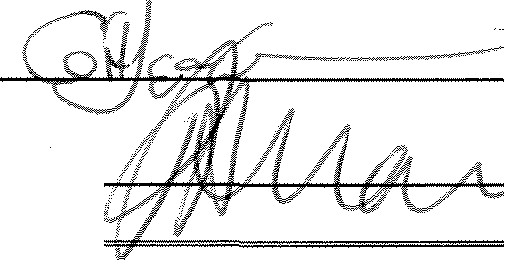 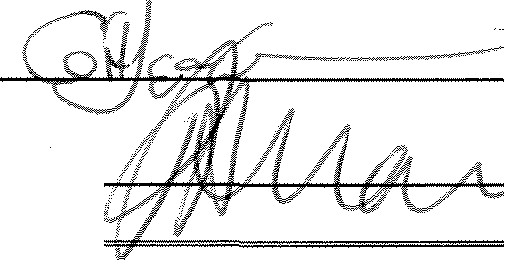 The District wishes to submit for approval a Notice of Completion for Vector Resources for the CMAS Audio Visual Pricing for eleven  ( 11) rooms located on the Victor Valley College Main Campus. The agreement was originally Board approved on February 11, 2014, Item 10.1.A copy of the Notice of Completion is available for review in the Superintendent/President's  office.Need:A Notice of Completion must be filed with the office of the county recorder for each contractor within 10days of acceptance by the Board.Fiscal Impact:  No fiscal impactRecommended Action:This item has been approved by the Interim Superintendent/President,  and it is recommended that the Board of Trustees ratify the Notice of Completion as submitted.Legal Review:  YES          NOT APPLICABLE_LReference for Agenda: YES _NO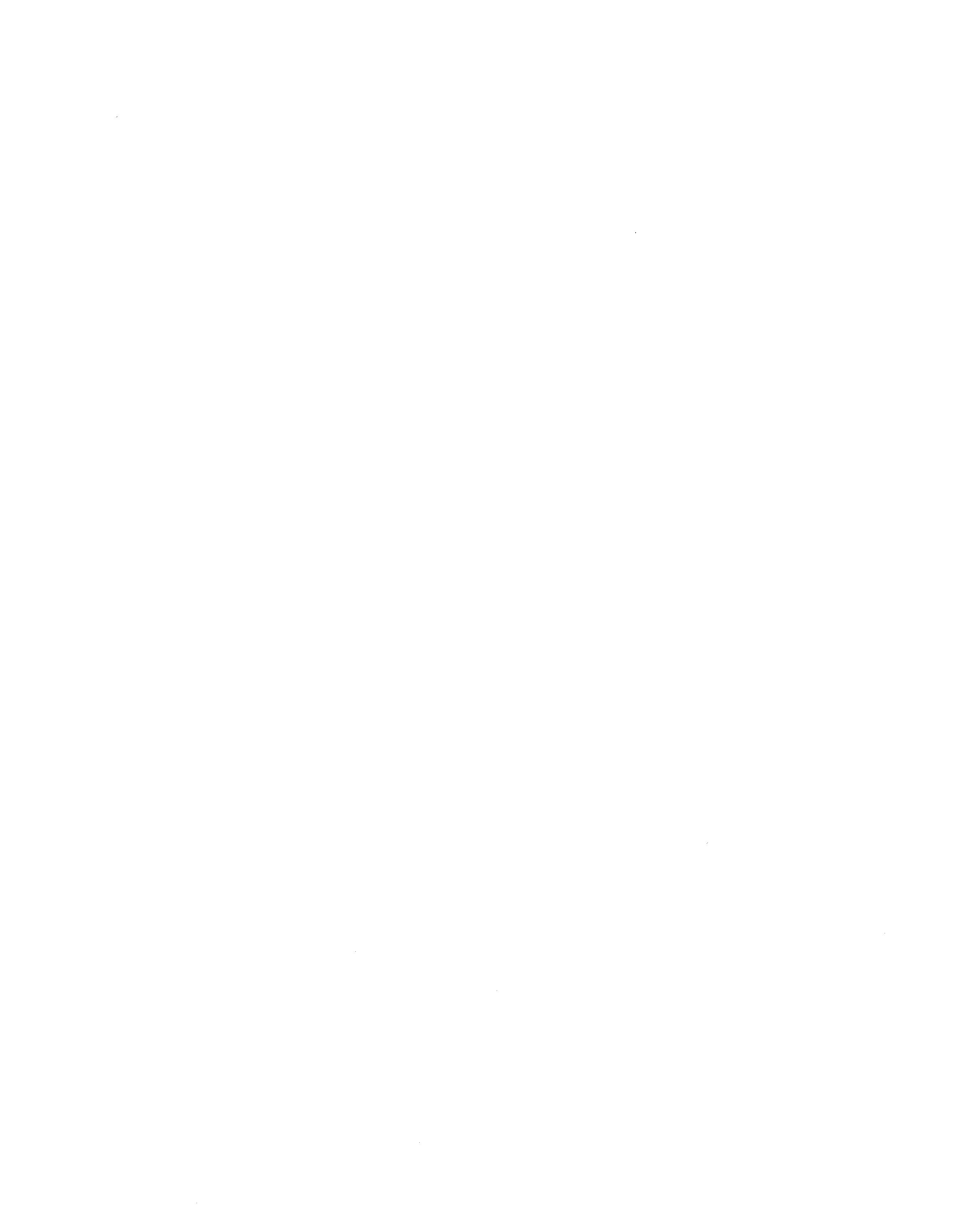 Meeting Date: June 10, 2014	Number:	5.31VICTOR VALLEY COMMUNITY COLLEGE DISTRICT- BOARD OF TRUSTEES AGENDA ITEMBOARD CONSENT	BOARD ACTION _ BOARD INFORMATION (no action required) _ TOPIC:		AGREEMENT RENEWAL - ABSOLUTE SOFTWARE, INC.SUBMITTED BY:	Frank Smith, Technology & Information Resource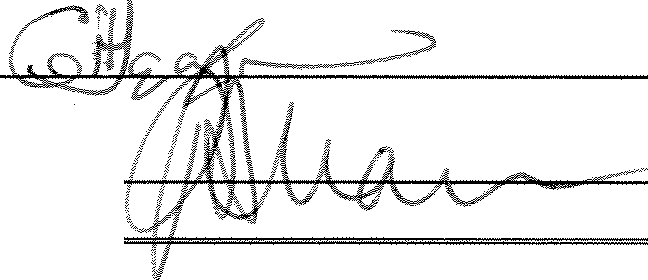 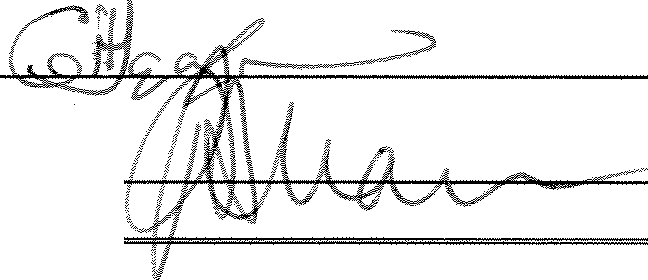 The District wishes to renew its annual maintenance agreement with Absolute Software, Inc. for 25 Absolute Help licenses, previously known as Livetime. Term 5/20/2014 - 5/20/2015.A copy of the original agreement is available for review in the Superintendence/President's  office.Need:The Absolute Help system is a modern help desk trouble ticket system that directs each request to the appropriate technician based on the team, work load and problem type to enhance efficient support for the users of District technology.  These licenses are required for each technician on campus.Fiscal Impact:$7,975.00 - Budgeted ItemRecommended Action:This item has been approved by the Interim Superintendent/President,  and it is recommended that the Board  of  Trustees  ratify  the  agreement   renewal  with  Absolute  Software,  Inc.  in  the  amount  of$7,975.00.Legal Review: YES       NOT APPLICABLE    x_Reference for Agenda:-NO  X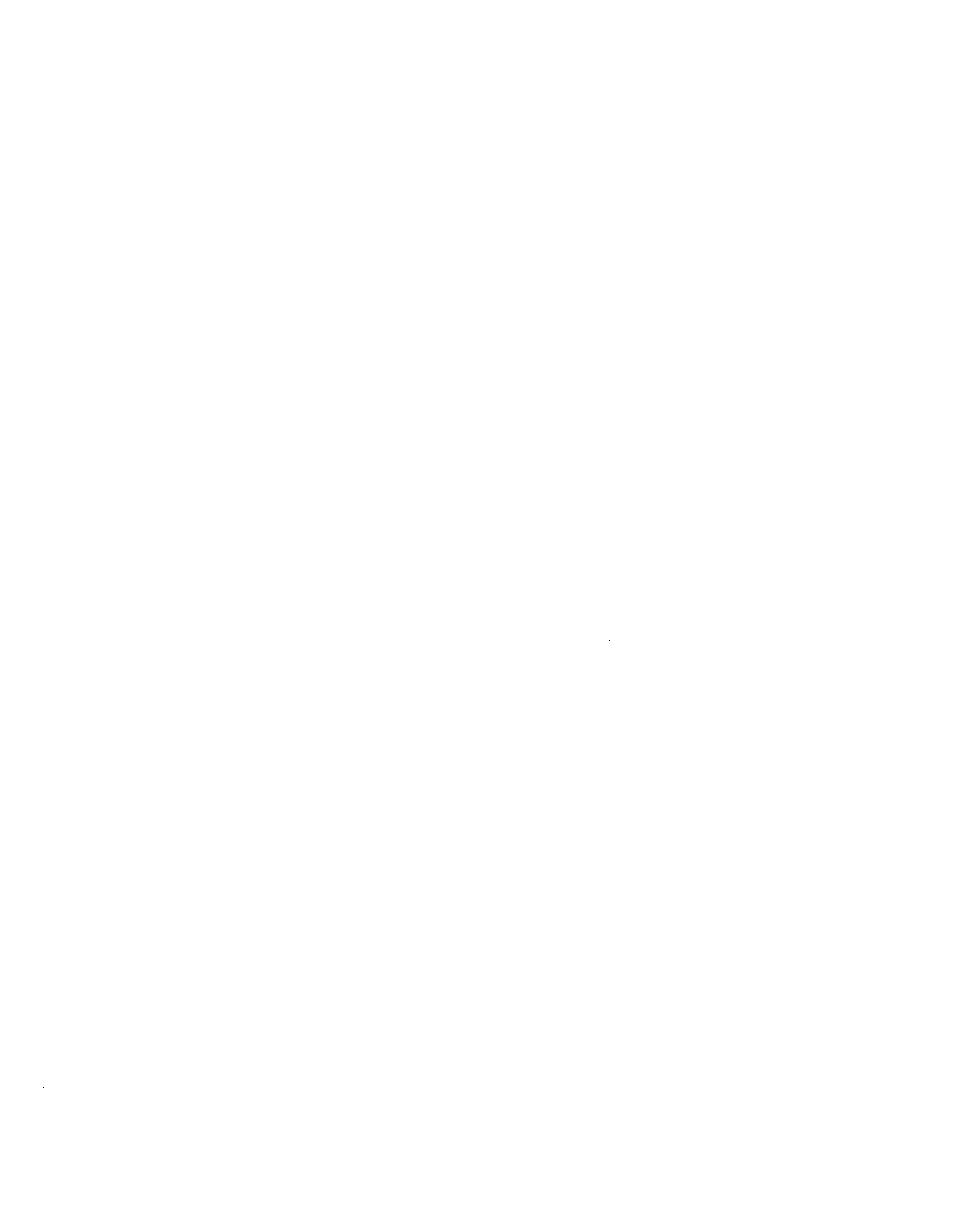 Meeting Date: June 10, 20145.32Item Number: --VICTOR VALLEY COMMUNITY COLLEGE DISTRICT· BOARD OF TRUSTEES AGENDA ITEMBOARD CONSENT	BOARD ACTION _ BOARD INFORMATION (no action required) _ TOPIC:		AGREEMENT RENEWAL - PARLANCESUBMITTED BY:	Frank Smith, Technology & Information Resources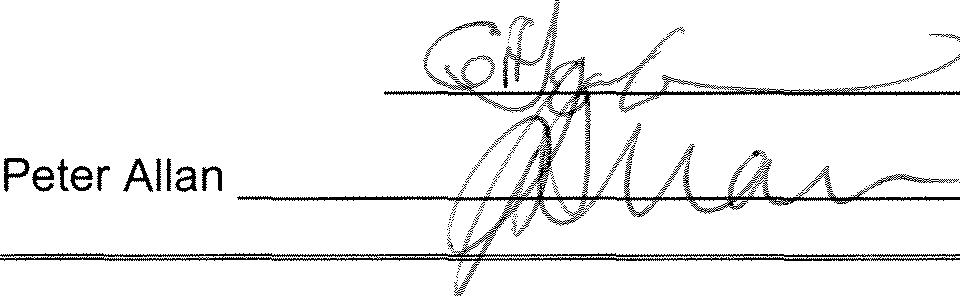 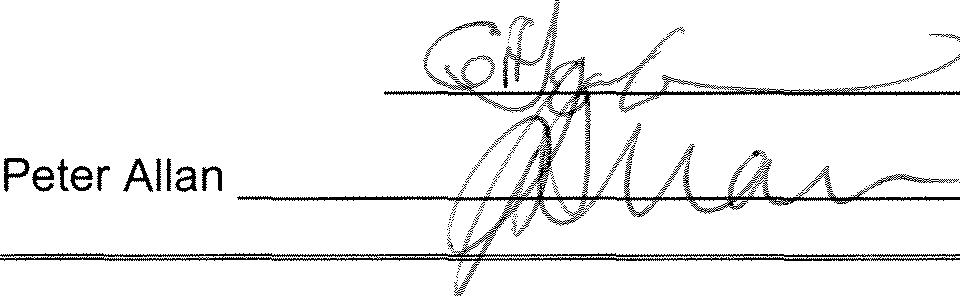 The District wishes to renew its annual  agreement with Parlance for ES NameCorrector. The Telecommunication service provides an automated operator solution for call routing services using speech recognition technology. Term: 7/20/14 - 6/20/15.A copy of the original agreement is available for review in the SuperintendenUPresident's office.Need:This provides multiple options for callers to campus personnel. Also, it allows for voice recognition of names, dialing by extension or phone number.Fiscal Impact:$ 6,350.40    Budgeted ItemRecommended Action:This item has been approved by the Interim SuperintendenUPresident,  and it is recommended that the Board of Trustees ratify the agreement renewal with Parlance in the amount of $6,350.40.Legal Review: YES     NOT APPLICABLE 1._Reference for Agenda: YES _NO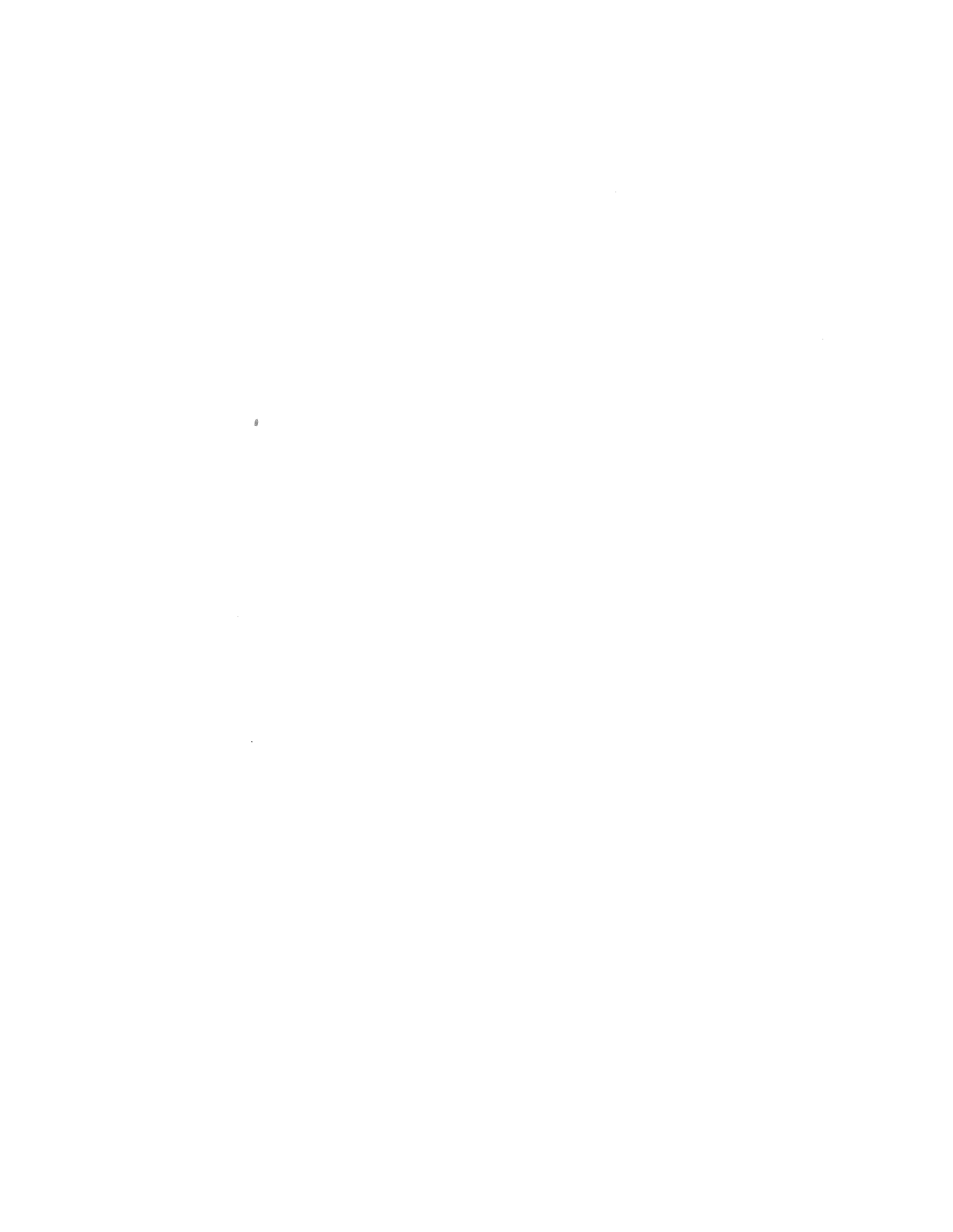 Meeting Date: June 10, 2014	Item Number:    5.33VICTOR VALLEY COMMUNITY COLLEGE DISTRICT- BOARD OF TRUSTEES AGENDA ITEMBOARD CONSENT	BOARD ACTION _ BOARD INFORMATION (no action required) TOPIC:		AGREEMENT RENEWAL - TRICADE TECHNOLOGIESSUBMITTED BY:	Frank Smith, Technology & Information Resources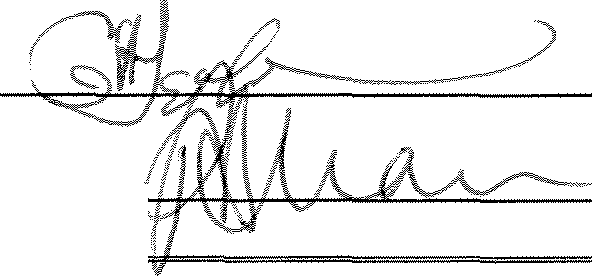 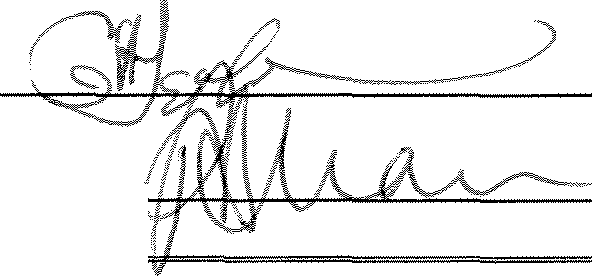 The District wishes to  renew its agreement with Tricade Technologies to  purchase Academic Basic support for VMware vSphere 5 Enterprise for four processors for the term indicated, pro-rated to co­ term with other agreements in June 2015. This product allows us to virtualize our servers as well as maximize our hardware while saving energy. Term 5/23/14 - 6/1/15.A copy of the original agreement is available for review in the Superintendent/President's  office.Need:This primary component I licensing is required to maintain current operations (administrative and instructional needs). These licenses are a core component for all enterprise campus servers and systems.Fiscal Impact:$1,463.68 - Budgeted ItemRecommended Action:This item has been approved by the Interim Superintendent/President,  and it is recommended that the Board of Trustees ratify the agreement renewal with Tricade in the amount of $1,463.68.Legal Review:  YES         NOT APPLICABLE-1$._Reference for Agenda:  YES _NO_x_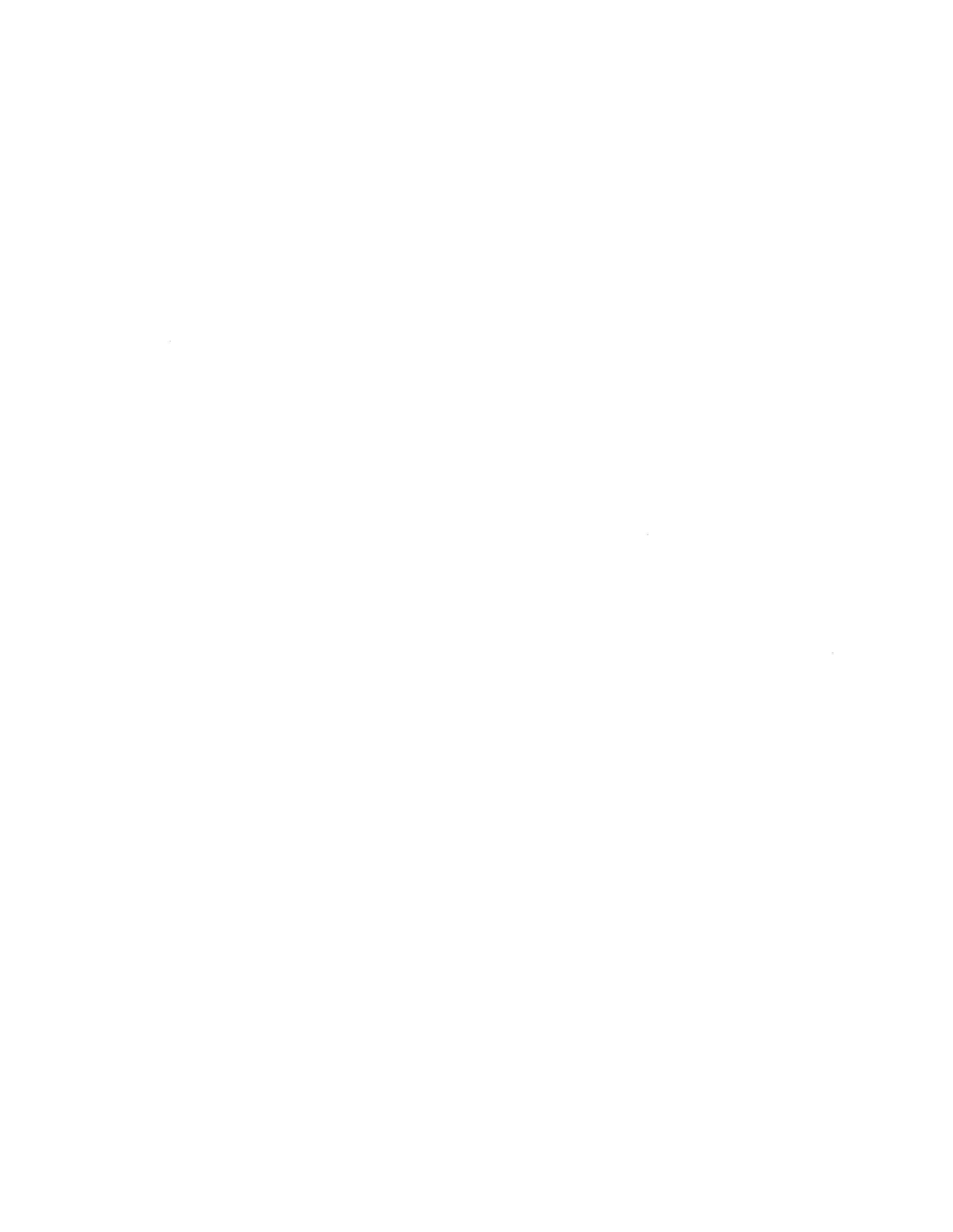 Meeting Date: June 10, 2014	5.34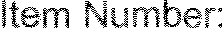 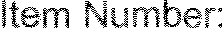 VICTOR VALLEY COMMUNITY COLLEGE DISTRICT- BOARD OF TRUSTEES AGENDA ITEMBOARD CONSENT     !... BOARD ACTION _ BOARD INFORMATION  (no action required) _TOPIC:	AGREEMENT RENEWAL - CAL Building SystemsSUBMITTED BY:	Edwin Martinez, Maintenance & Operations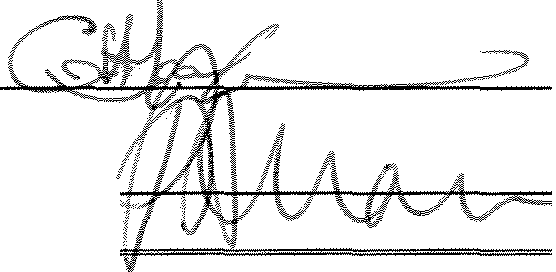 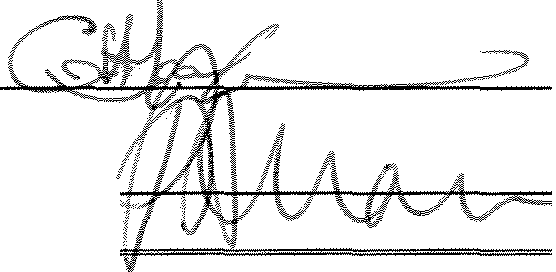 The District wishes to enter into an agreement with CAL Building Systems to provide annual service to the Main Campus and Regional Public Safety Training Center fire sprinkler system and service to the kitchen fire suppression system in the Student Activities Center for the 2014-2015 fiscai year.A copy of the original agreement is available for review in the Superintendent/President's office.Need:This agreement is necessary to assure the District's fire sprinkler systems are working properly.Fiscal Impact:$4,928.00 - Budgeted ItemRecommended Action:This item has been approved by the Interim Superintendent/President,  and it is recommended that the Board of Trustees ratify the agreement with CAL Building Systems in the amount of $4,928.00.Legal Review: YES LNOT APPLICABLE_Reference for Agenda: YES _NO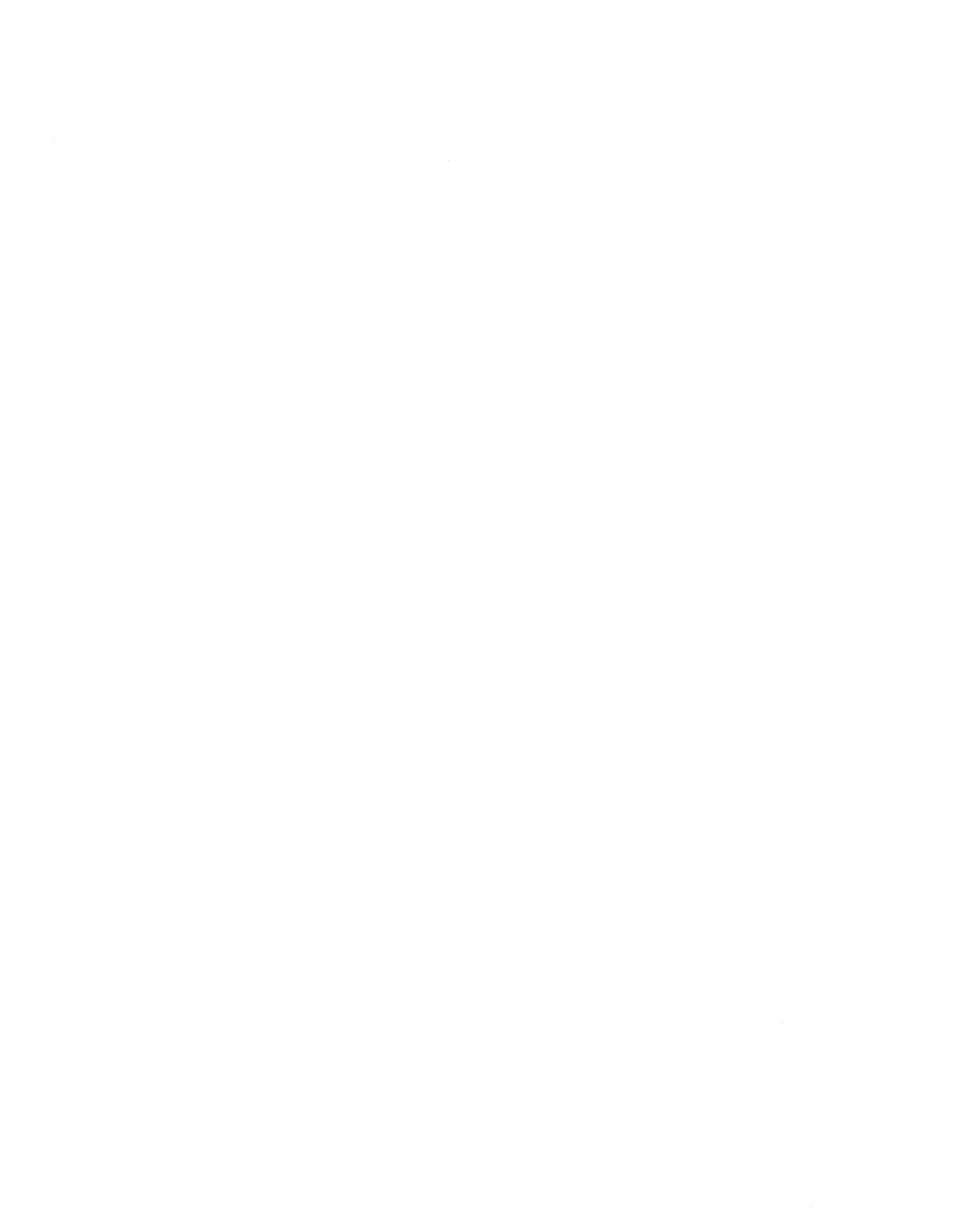 Meeting Date:  June 10, 2014	5.35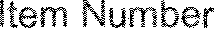 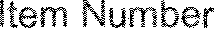 VICTOR VALLEY COMMUNITY COLLEGE DISTRICT· BOARD OF TRUSTEES AGENDA ITEMBOARD CONSENT	BOARD ACTION _ BOARD INFORMATION (no action required) _ TOPIC:		AGREEMENT RENEWAL - DIAMOND ENVIRONMENTAL SERVICESSUBMITTED BY:	Edwin Martinez, Maintenance & Operations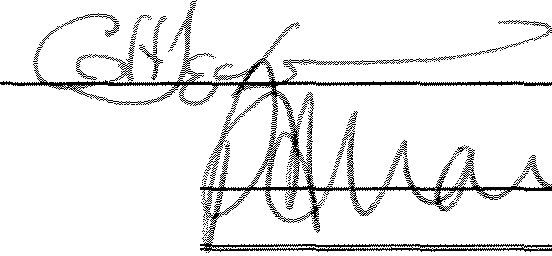 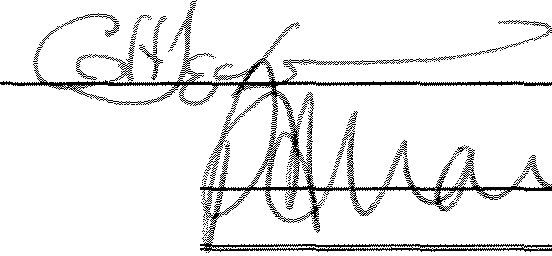 The District wishes to renew its agreement with Diamond Environmental Services to provide portable restroom service for five (5) portables for the 2014-2015 fiscal year.A copy of the original agreement is available for review in the Superintendent/President's office.Need:This is an annual renewal that is needed for portable restroom services.Fiscal Impact:$4,810.00 - Budgeted ItemRecommended Action:This item has been approved by the Interim Superintendent/President,  and it is recommended that the Board  of  Trustees  ratify  the  agreement  with  Diamond  Environmental  Services  in  the  amount  of$4,810.00.Legal Review:  YES _ls_ NOT APPLICABLE 	Reference for Agenda: YES _NOL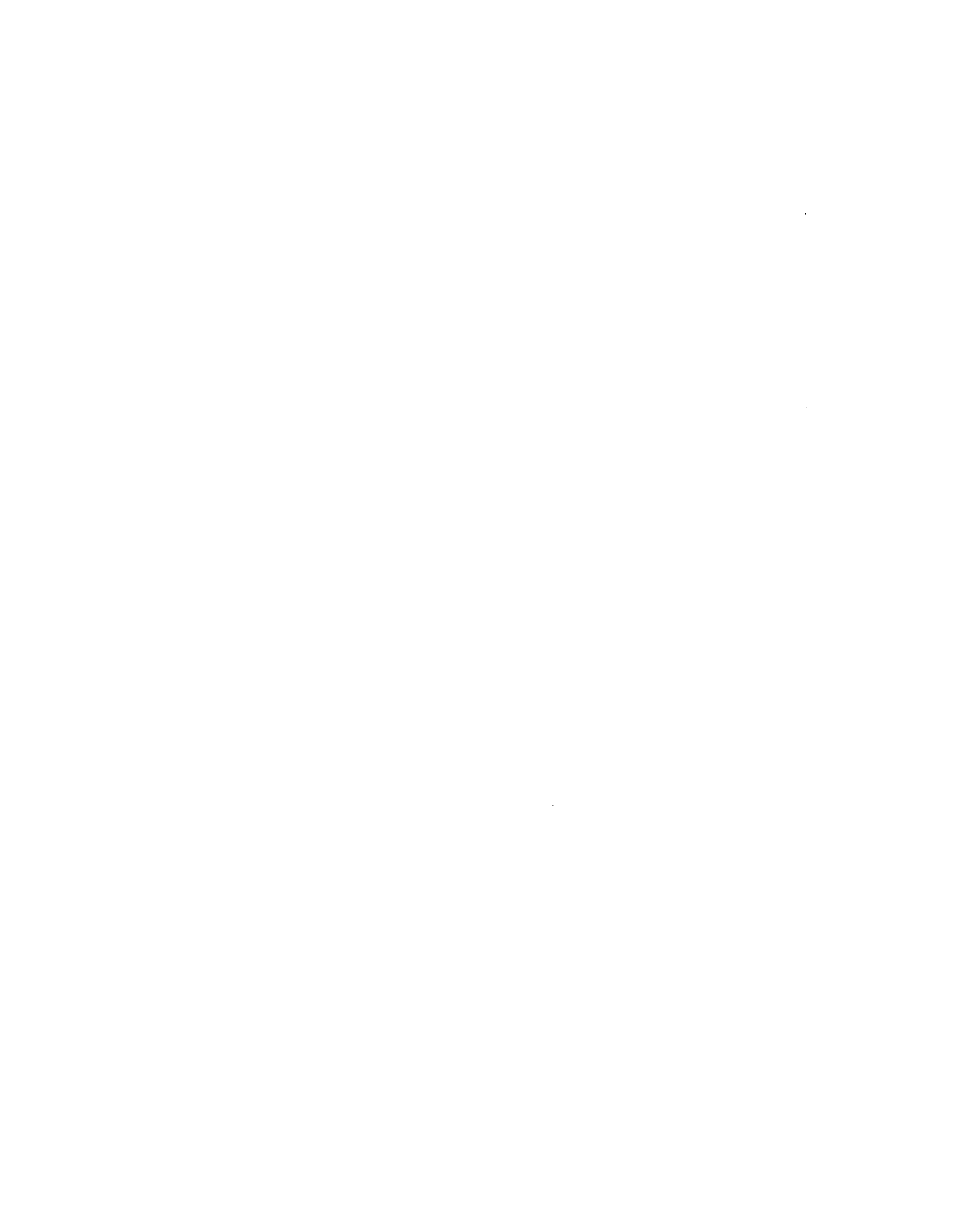 Meeting Date: June 10, 2014	5.36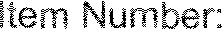 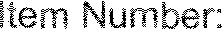 VICTOR VALLEY COMMUNITY COLLEGE DISTRICT- BOARD OF TRUSTEES AGENDA ITEMBOARD CONSENT	BOARD ACTION _ BOARD INFORMATION (no action required) _ TOPIC:		AGREEMENT RENEWAL - PRUDENTIAL OVERALL SUPPLYSUBMITTED BY:	Edwin Martinez, Maintenance and Operations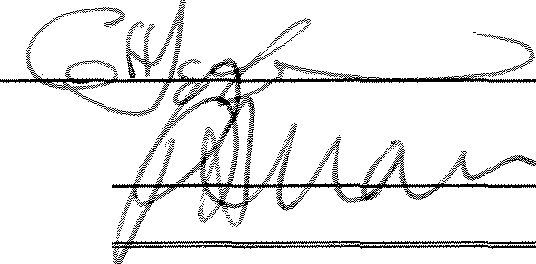 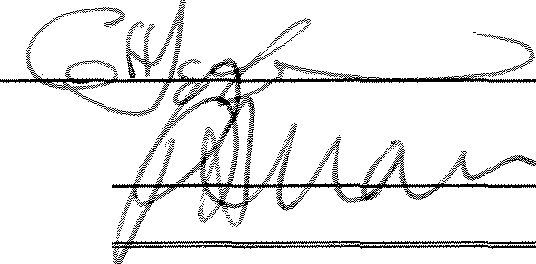 The District wishes to renew its agreement with Prudential Overall Supply for work uniforms, dry mops and shop rags for use on campus for the Fiscal Year 2014-2015.A copy of the original agreement is available for review in the Superintendent/President's office.Need:This is an annual renewal that  is needed to provide work  uniforms for Maintenance and Operations employees as well as supplies for campus usage.Fiscal Impact:$13,000.00 - Budgeted ItemRecommended Action:This item has been approved by the Interim Superintendent/President,  and it is recommended that the Board of Trustees ratify the agreement with Prudential Overall Supply in the amount of $13,000.00.Legal Review:  YES _K_ NOT APPLICABLE_Reference for Agenda:  YES _NO	! 	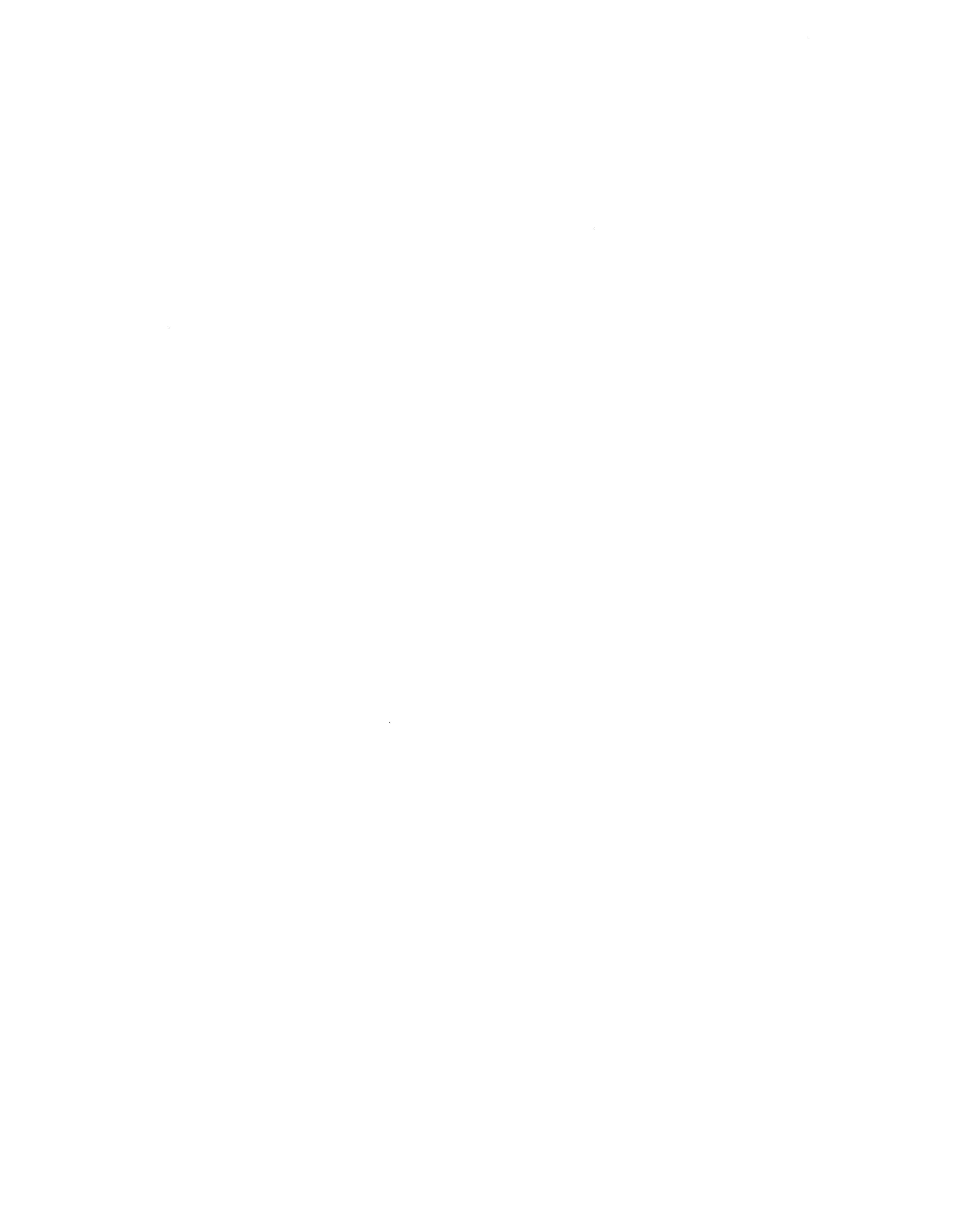 Meeting Date: June 10, 2014	Item	5.37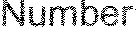 VICTOR VALLEY COMMUNITY COLLEGE DISTRICT· BOARD OF TRUSTEES AGENDA ITEMBOARD CONSENT	BOARD ACTION _ BOARD INFORMATION (no action required) _ TOPIC:		AGREEMENT RENEWAL - HI DESERT ALARMSUBMITTED BY:	Edwin Martinez, Maintenance & Operations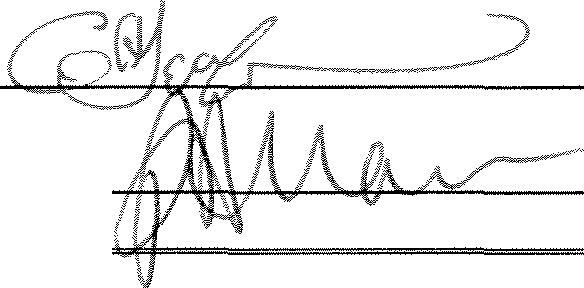 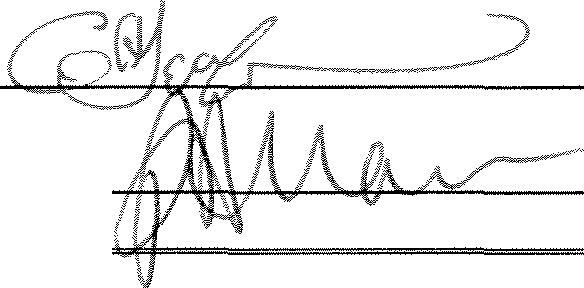 The District wishes to renew its agreement with Hi Desert Alarm to provide service to maintain the fire alarm systems on the Main Campus and at the Regional Public Safety Training Center for the 2014- 2015 fiscal year.A copy of the original agreement is available for review in the Superintendent/President's  office.Need:This service is needed to  maintain the fire alarm systems on the Main Campus and at the  Regional Public Safety Training Center.Fiscal Impact:$7, 176.00 - Budgeted ItemRecommended Action:This item has been approved by the Interim Superintendent/President,  and it is recommended that the Board of Trustees ratify the agreement with Hi Desert Alarm in the amount of $7, 176.00.Legal Review: YES -6_ NOT APPLICABLE_Reference for Agenda: YES _NO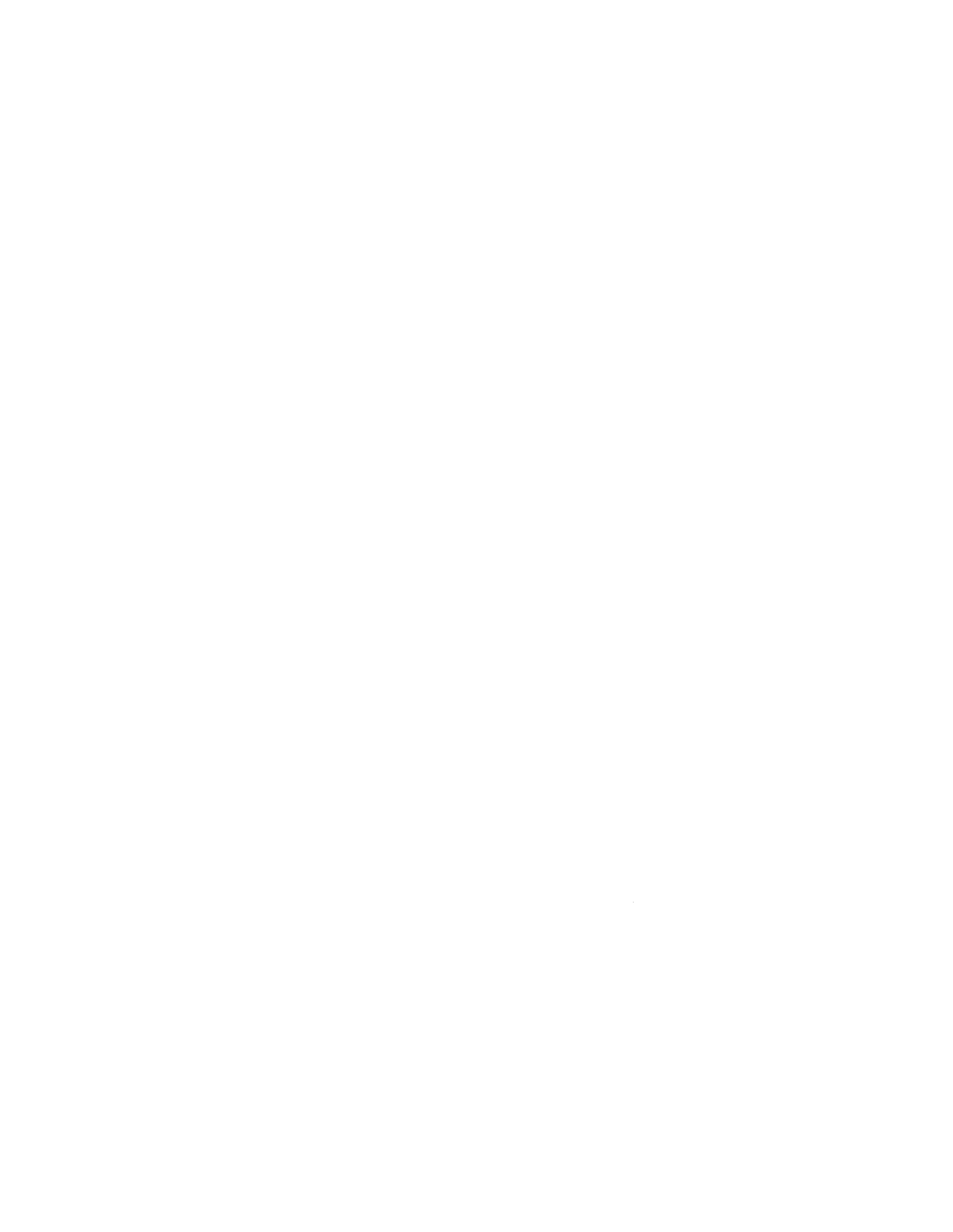 Meeting Date: June 10, 2014	Item	5.38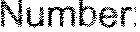 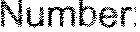 VICTOR VALLEY COMMUNITY COLLEGE DISTRICT· BOARD OF TRUSTEES AGENDA ITEMBOARD CONSENT .K_ BOARD ACTION _ BOARD INFORMATION (no action required) _TOPIC:	AGREEMENT RENEWAL - SAFETY-KLEENSUBMITTED BY:	Edwin Martinez, Maintenance & Operations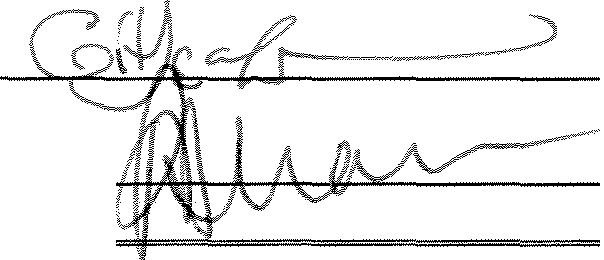 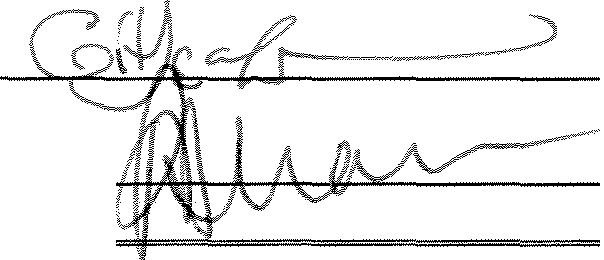 The District wishes to renew its agreement with Safety-Kleen for the parts washers for the Maintenance& Operations vehicle repair and automotive areas for the 2014-2015 fiscal year.A copy of the original agreement is available for review in the Superintendent/President's office.Need:This maintenance service is needed because without the parts washers any repair activity would  be more difficult and time consuming.Fiscal Impact:$860.00 - Budgeted ItemRecommended Action:This item has been approved by the Interim Superintendent/President,  and it is recommended that the Board of Trustees ratify the agreement with Safety-Kleen in the amount of $860.00.Legal Review: YES	NOT   APPLICABLE_Reference for Agenda: YES _NO	!_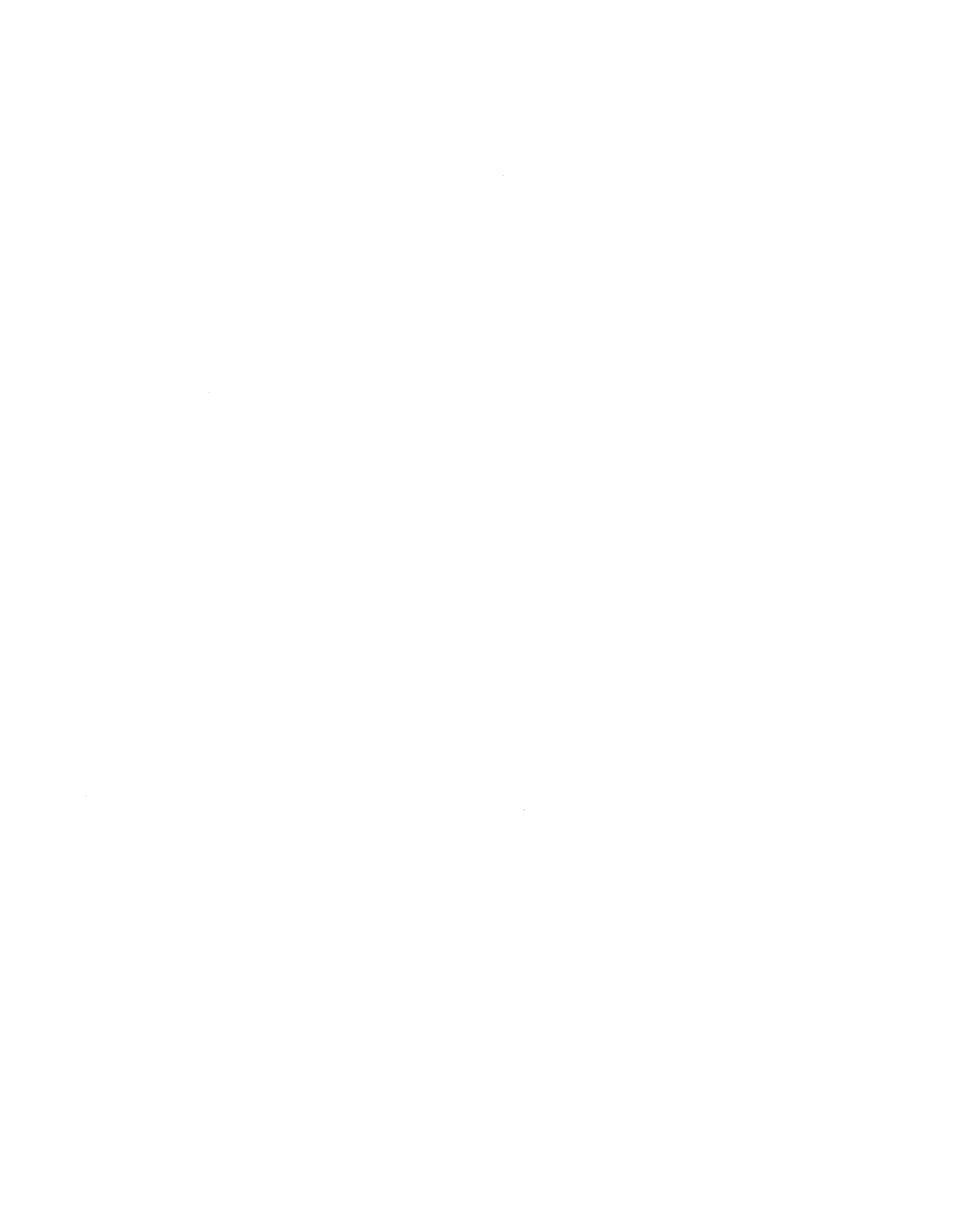 Meeting Date: June 10, 2014	item Number:   5.39VICTOR VALLEY COMMUNITY COLLEGE DISTRICT· BOARD OF TRUSTEES AGENDA ITEMBOARD CONSENT _!   BOARD ACTION _ BOARD INFORMATION (no action required) _ TOPIC:	AGREEMENT - SAN BERNARDINO & RIVERSIDECOUNTIES FIRE EQUIPMENTSUBMITTED BY:	Edwin Martinez, Maintenance & Operations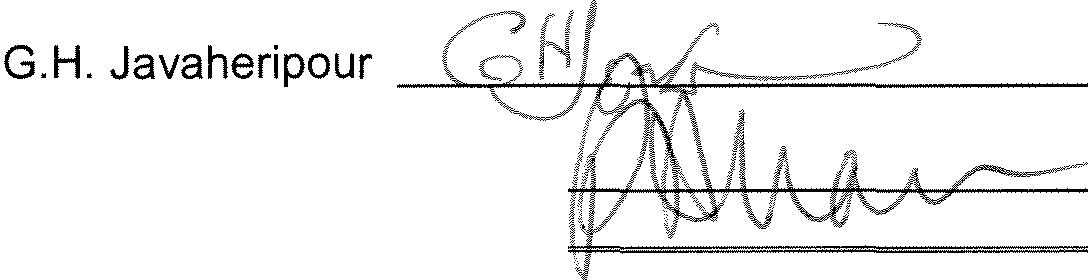 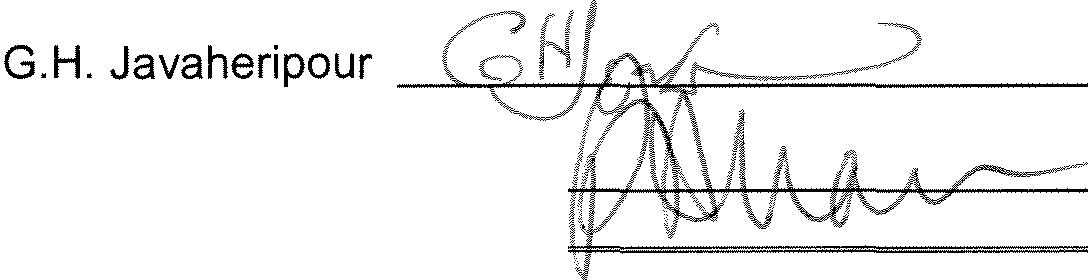 The District wishes to enter into an agreement with San Bernardino & Riverside Counties Fire Equipment to provide monthiy service to Main Campus fire  extinguishers  and  the  Regional  Public Safety Training Center fire extinguishers for the 2014-2015 fiscal year.A copy of the original agreement is available for review in the Superintendent/President's  office.Need:This is an agreement that is needed to provide monthly service to the Main Campus fire extinguishers and Regional Public Safety fire extinguishers.Fiscal Impact:$8,600.00 - Budgeted ItemRecommended Action:This item has been approved by the Interim Superintendent/President, and it is recommended that the Board of Trustees ratify the agreement with San Bernardino & Riverside Counties Fire Equipment in the amount of $8,600.00.Legal Review: YES _lL NOT APPLICABLE_Reference for Agenda: YES _NOl.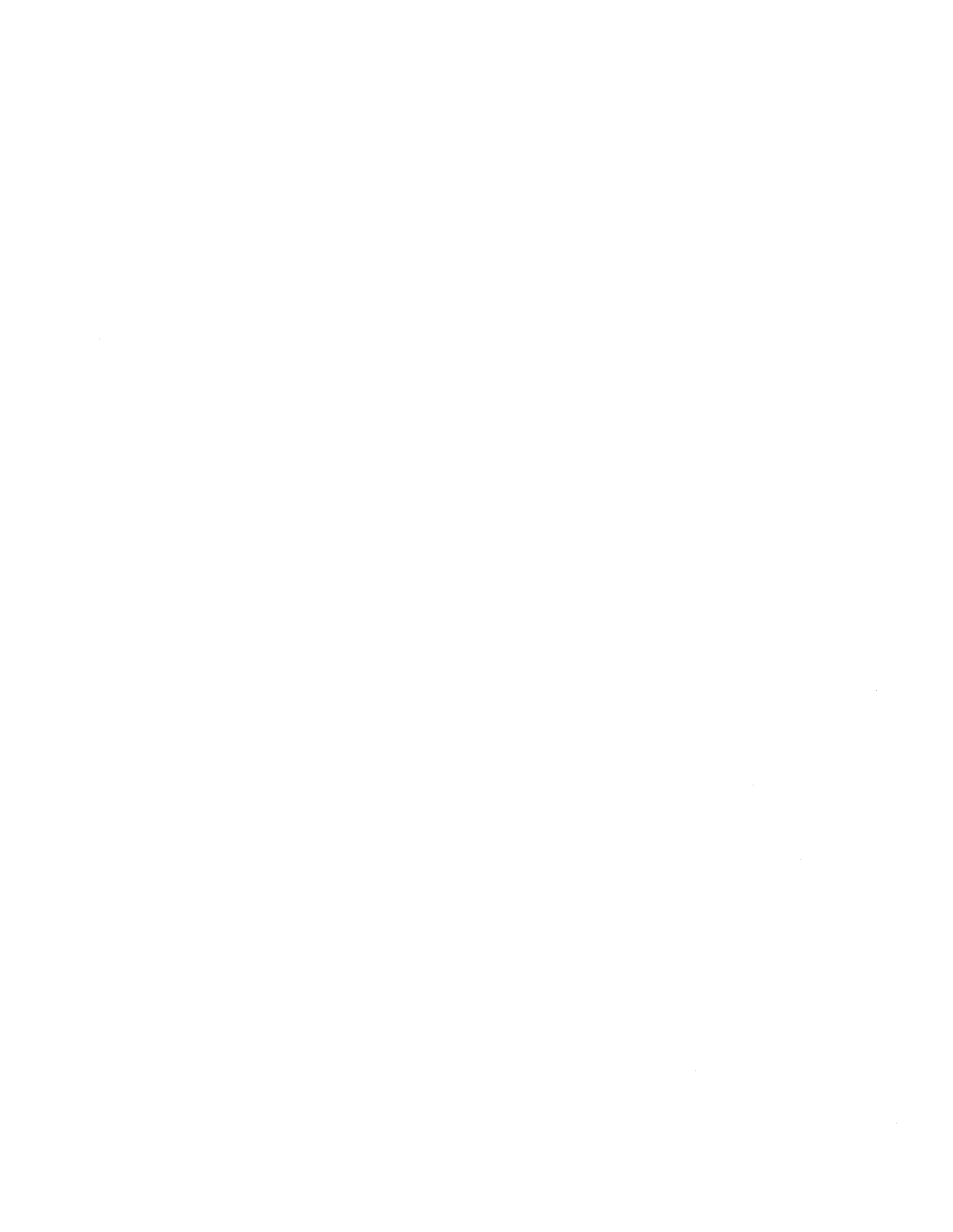 Meeting Date: June 10, 2014	5.40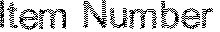 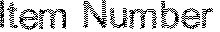 VICTOR VALLEY COMMUNITY COLLEGE DISTRICT- BOARD OF TRUSTEES AGENDA ITEMBOARD CONSENT   !_ BOARD ACTION _ BOARD INFORMATION (no action required) _ TOPIC:	AGREEMENT RENEWAL - AMERICA'S XPRESS RENT-A-CARSUBMITTED BY:	Edwin Martinez, Maintenance & Operations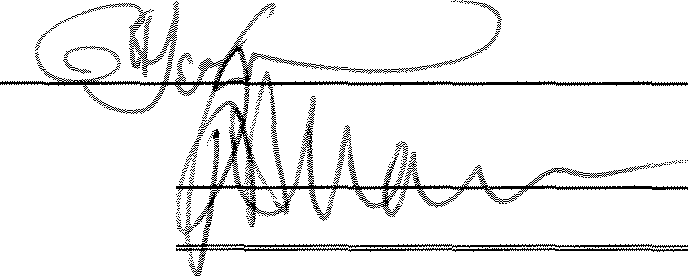 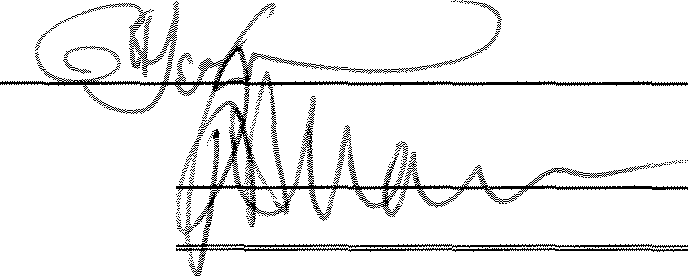 The District wishes to renew its agreement with America's Xpress Rent-A-Car to provide rental vans for student and staff transportation for the 2014-2015 fiscal year.A copy of the original agreement is available for review in the Superintendent/President's office.Need:This is an annual renewal to rent vans for student and staff transportation to various events as needed.Fiscal Impact:$34,000.00 - Budgeted item.Recommended Action:This item has been approved by the Interim Superintendent/President,  and it is recommended that the Board of Trustees ratify the agreement  renewal with America's  Xpress  Rent-A-Car in the amount of$34,000.00.Legal Review: YES _x_ NOT APPLICABLE 	Reference for Agenda: YES _- NO_x_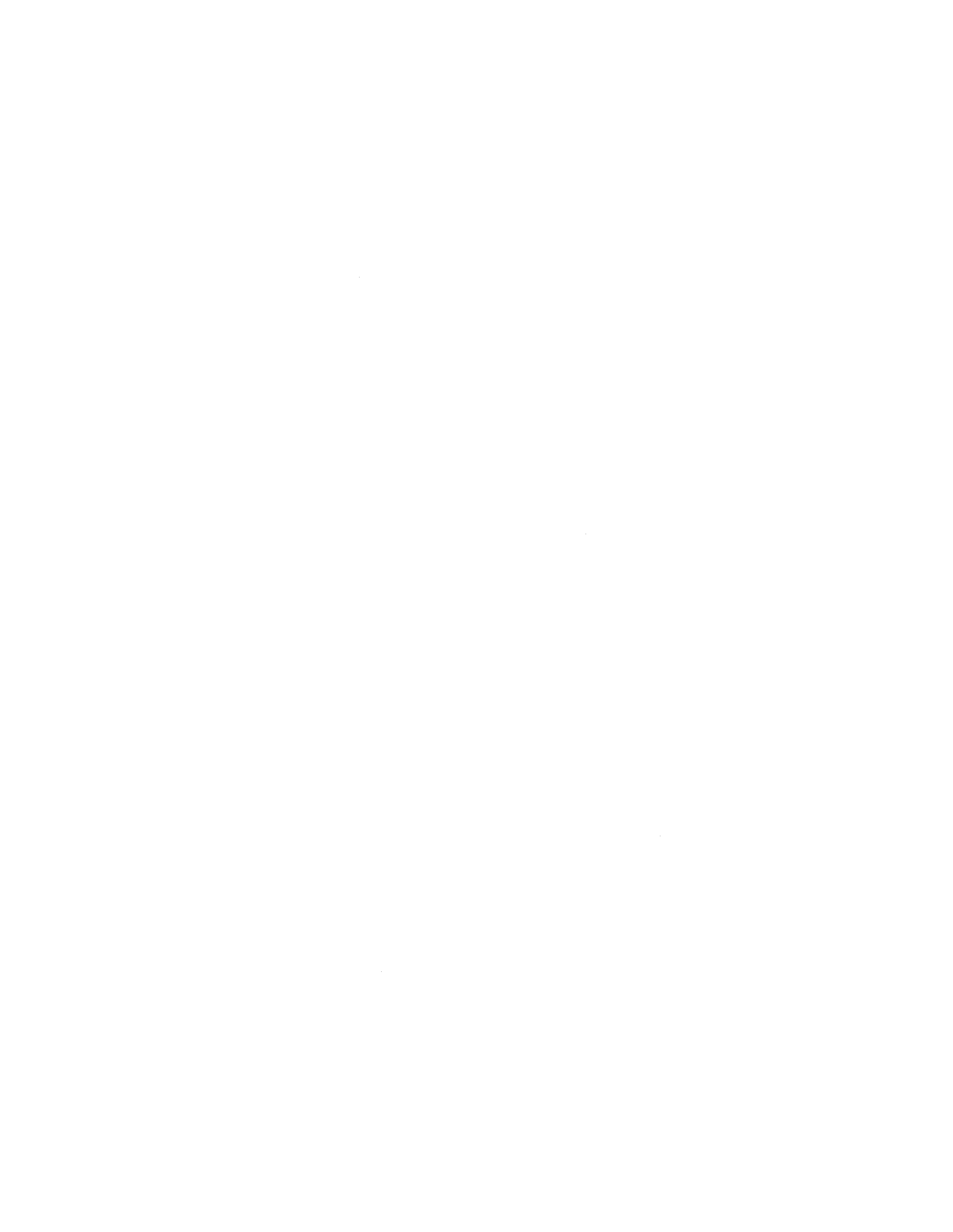 Meeting Date: June 10, 2014	5.41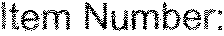 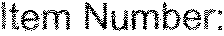 VICTOR VALLEY COMMUNITY COLLEGE DISTRICT- BOARD OF TRUSTEES AGENDA ITEMBOARD CONSENT ..! BOARD ACTION _ BOARD INFORMATION (no action required) _ TOPIC:	AGREEMENT RENEWAL - NORTH STATE ENVIRONMENTALSUBMITTED BY:	Edwin Martinez, Maintenance & Operations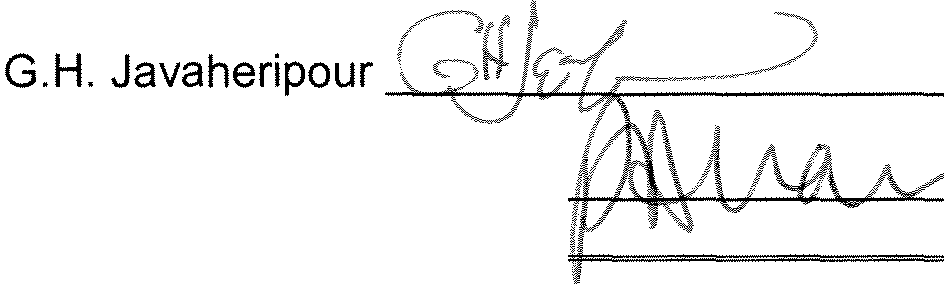 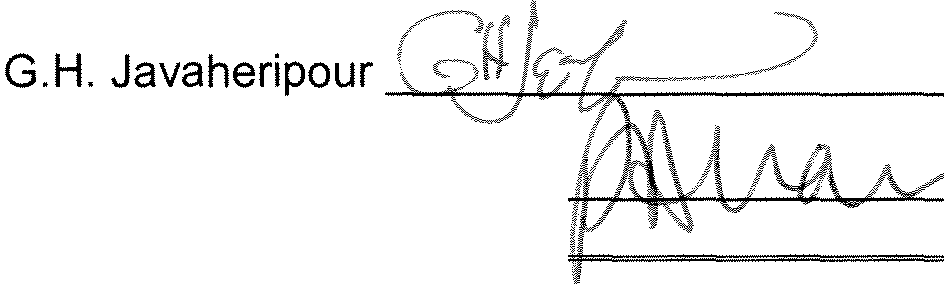 The District wishes to renew its agreement with North State Environmental to provide hazardous waste management services for the 2014-2015 fiscal year.A copy of the original agreement is available for review in the Superintendent/President's office.Need:This is an annual renewal that is needed to provide hazardous waste management services.Fiscal Impact:$25,000.00 - Budgeted ItemRecommended Action:This item has been approved by the Interim Superintendent/President,  and it is recommended that the Board of Trustees ratify the agreement with North State Environmental in the amount of $25,000.00.Legal Review: YES	NOT   APPLICABLE_Reference for Agenda:  YES _NO	!_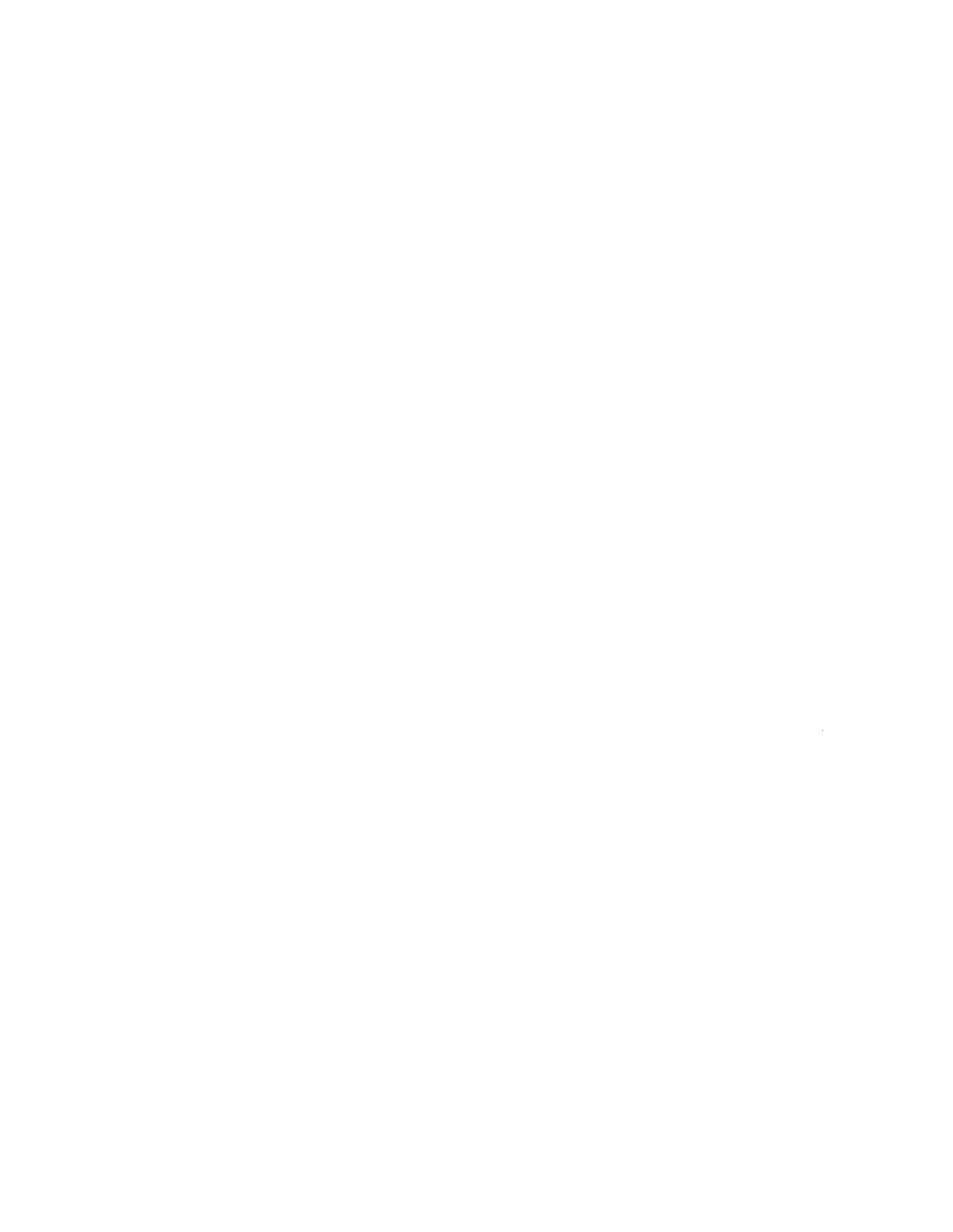 Meeting Date:  June 10, 2014	Item	5.42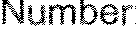 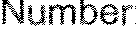 VICTOR VALLEY COMMUNITY COLLEGE DISTRICT- BOARD OF TRUSTEES AGENDA ITEMBOARD CONSENT _!.._ BOARD ACTION _ BOARD INFORMATION (no action required) _ TOPIC:	AGREEMENT RENEWAL - H & H Elevator ServicesSUBMITTED BY:	Edwin Martinez, Maintenance & Operations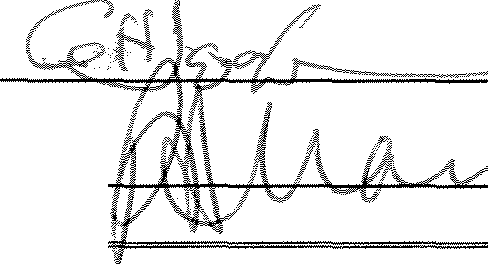 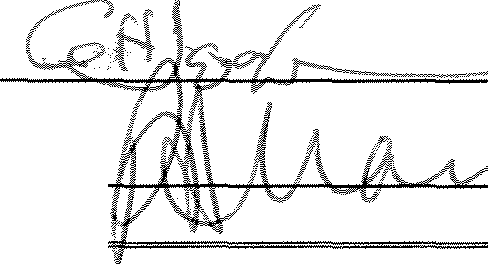 The  District wishes  to  renew  its agreement  with  H & H Elevator  Services to  provide  maintenance service to the elevators on campus as needed for the 2014-2015 fiscal year.A copy of the original agreement is available for review in the Superintendent/President's office.Need:This is an annual renewal that is needed to provide elevator maintenance services to the campus so elevators work efficiently and properly.Fiscal Impact:$21,000.00 - Budgeted ItemRecommended Action:This item has been approved by the Interim Superintendent/President,  and it is recommended that the Board of Trustees ratify the agreement with H & H Elevator Services in the amount of $21,000.00.Legal Review: YES _x_ NOT APPLICABLE_ Reference for Agenda:  YES _NO_L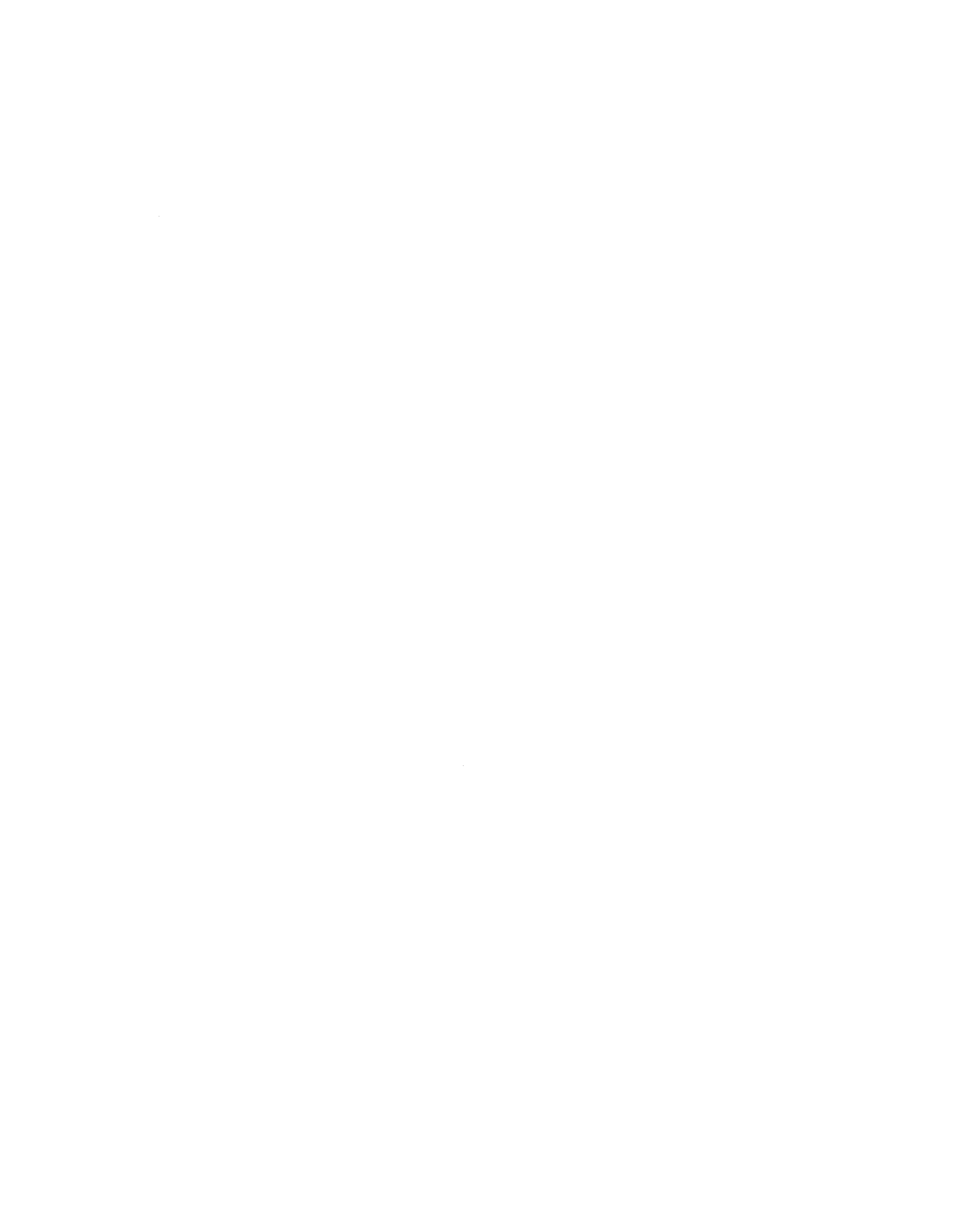 Meeting Date:  June 10, 2014	5.43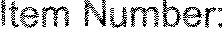 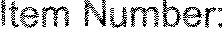 VICTOR VALLEY COMMUNITY COLLEGE DISTRICT- BOARD OF TRUSTEES AGENDA ITEMBOARD CONSENT _!_ BOARD ACTION _ BOARD INFORMATION (no action required) _ TOPIC:	AGREEMENT - A & E INSPECTION SERVICESSUBMITTED BY:	Steve Garcia, Facilities Construction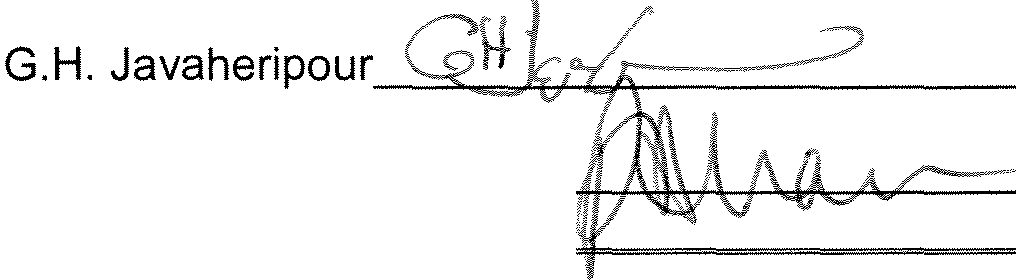 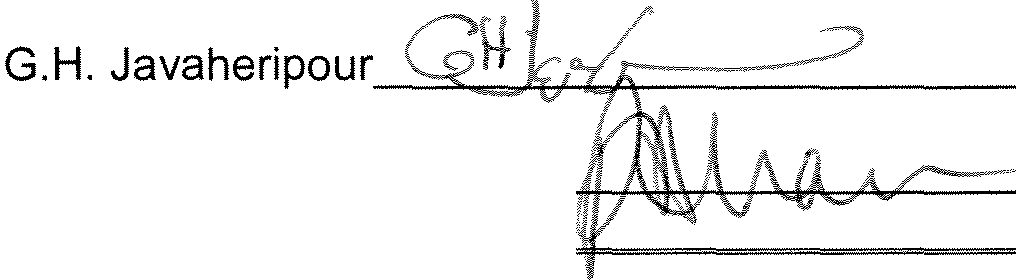 The District wishes to utilize the three (3) year agreement, which was originally approved by the Board of Trustees on April 12, 2011 and is being renewed at the June 2014 meeting, with A & E Inspection Services to provide Inspector of Record services needed during the alteration of the AT&T Cell Tower. This is required by the Division of State Architects for all District projects.A copy of the original agreement is available for review in the Superintendent/President's office.Need:The Division of State Architects requires an Inspector of Record at all Community College construction projects. The District is required to hire its own inspector for the alterations to the cell tower; however, this expense will be reimbursed by AT&T.Fiscal Impact:$1,040.00 - This expense will be reimbursed to the District 100% by AT&T.Recommended Action:This item has been approved by the Interim Superintendent/President, and it is recommended that the Board of Trustees ratify the use of the three (3) year agreement with A & E Inspection Services for Division of State Architect Inspector of Record services for the alterations to the AT&T Cell Tower in an amount not to exceed $1,040.00.Legal Review: YES _L NOT APPLICABLE_Reference for Agenda:  YES _NO_!_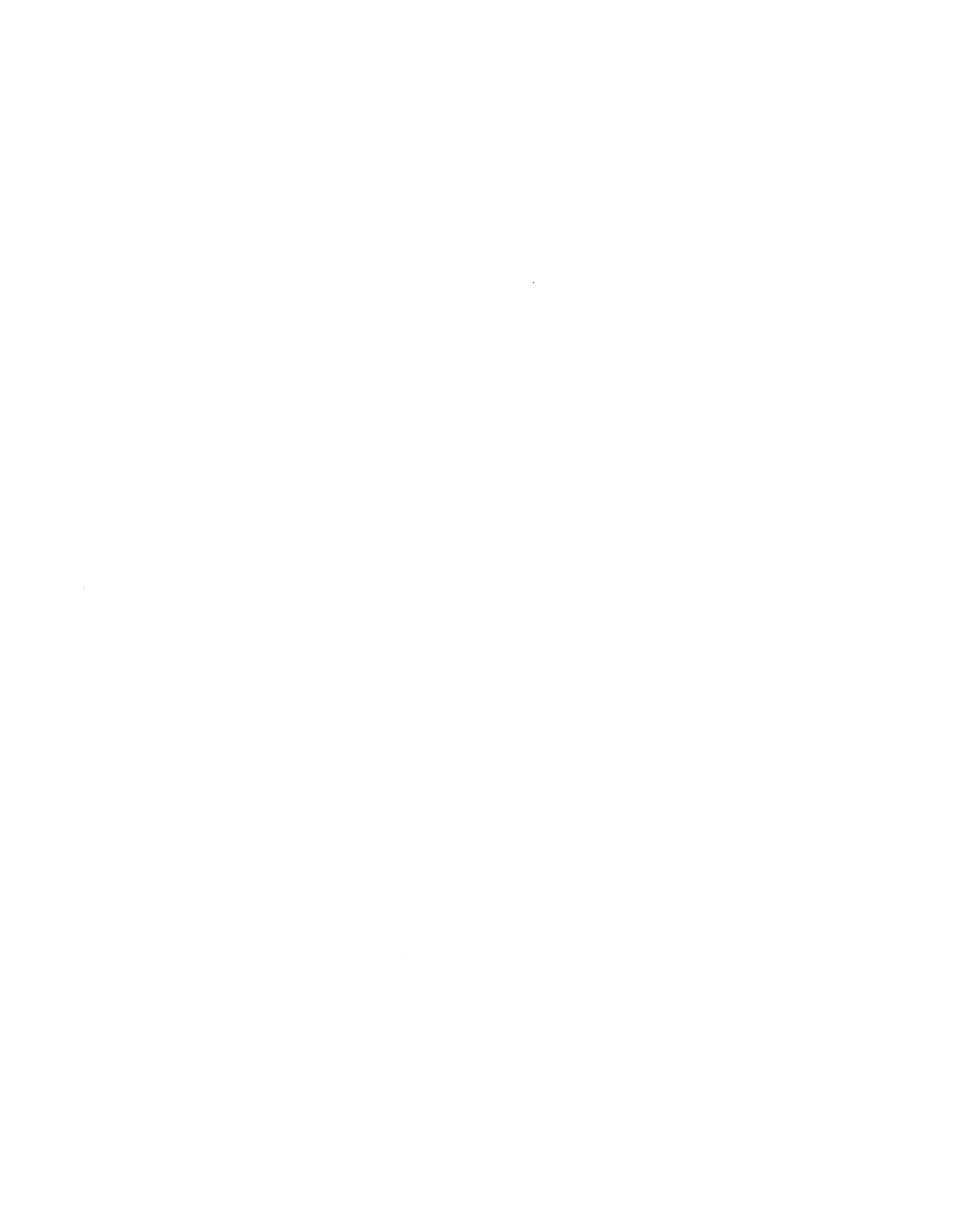 Meeting Date:  June 10, 2014	Item Number:    5.44VICTOR VALLEY COMMUNITY COLLEGE DISTRICT· BOARD OF TRUSTEES AGENDA ITEMl BOARD CONSENT	BOARD ACTION _ BOARD INFORMATION (no action required) _ TOPIC:		CHANGE ORDER - WEBB BROTHERS CONSTRUCTIONSUBMITTED BY:	Steve Garcia, Facilities Construction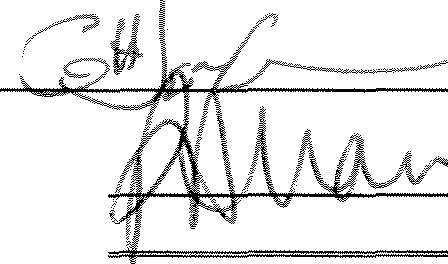 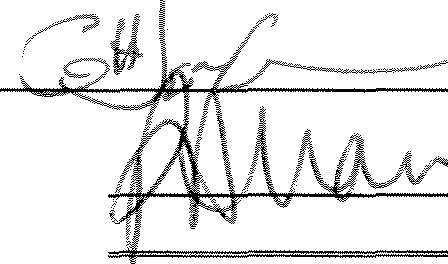 The District wishes to submit for approval Change Order Nos. 25 - 27 from Webb Brothers Construction. During the course of construction various changes may be made which can both increase or decrease the cost of the project. The list below is a compilation of the adjustments made and represents both direct and indirect costs of the contractor in performing or providing the work covered.Additional cost to install a 6" gate valve and Hot tap into the existing 8" water line for the Fire Hydrant. This change was necessary due to the unforeseen 6" water line buried next to and obstructing the path of travel.	$4,068.18Additional cost for cabling and materials not shown on plans. These cables are required for emergency phone operation and additional cameras requested by the District.	$2,454.57Credit back to the contract for the deletion of % inch conduits in areas where plenum rated cable could be run per code.	(-$440.28)A copy of the original change order is available for review in the Superintendent/President's office.Need:This additional work is necessary to complete the Music Modernization project.Fiscal Impact:$6,082.47 - Bond FundedRecommended Action:This item has been approved by the Interim Superintendent/President, and it is recommended that the Board of Trustees  ratify the change  orders with Webb  Brothers  Construction  in the  amount of$6,082.47.Legal Review: YES	NOT APPLICABLE_LReference for Agenda:  YES _NO_!_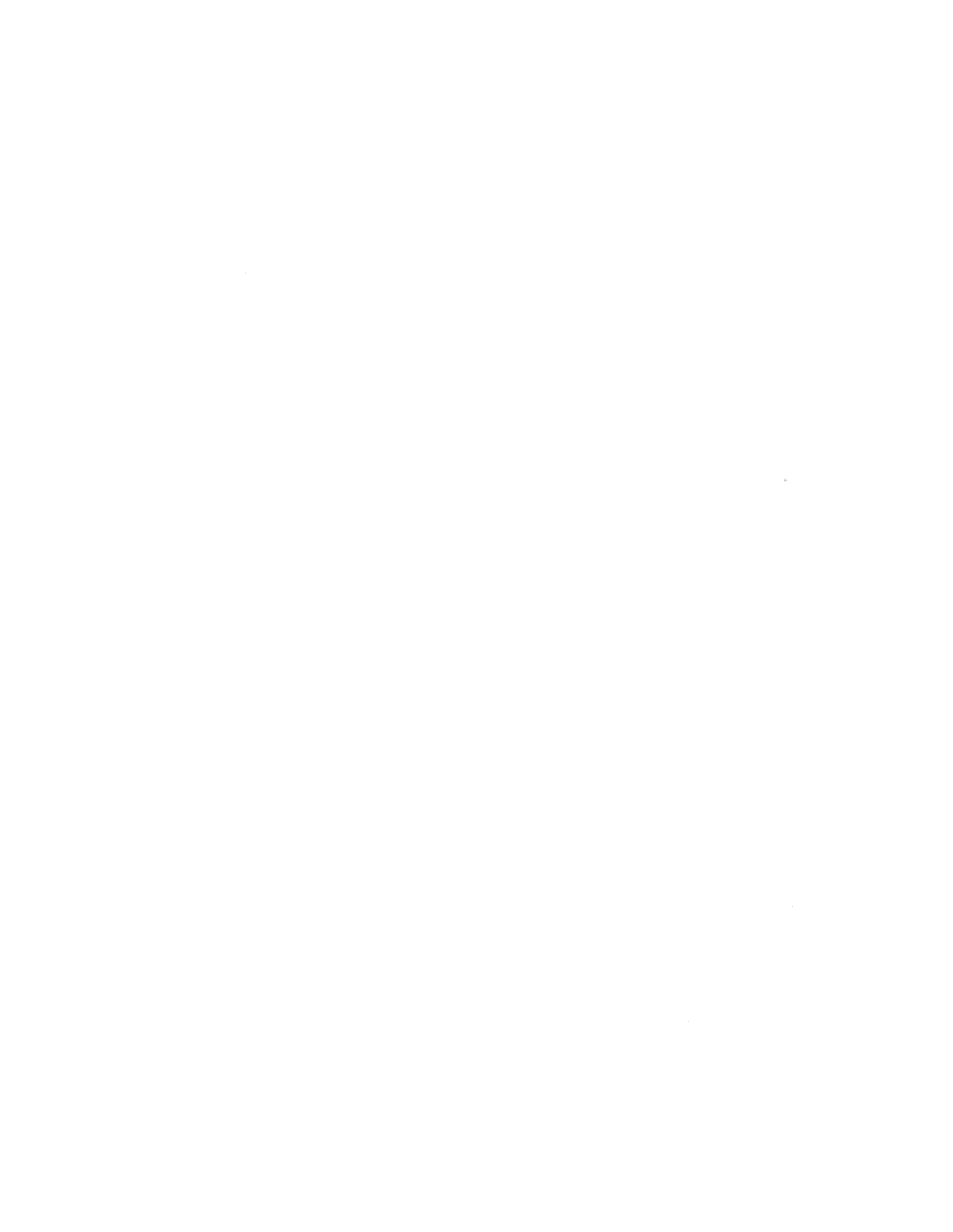 Meeting Date: June 10, 2014	Item	5.45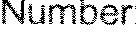 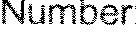 VICTOR VALLEY COMMUNITY COLLEGE DISTRICT- BOARD OF TRUSTEES AGENDA ITEMI BOARD CONSENT	BOARD ACTION _ BOARD INFORMATION (no action required) TOPIC:		AGREEMENT - FRICK, FRICK & JETTE ARCHITECTS, INC.SUBMITTED BY:	Steve Garcia, Facilities Construction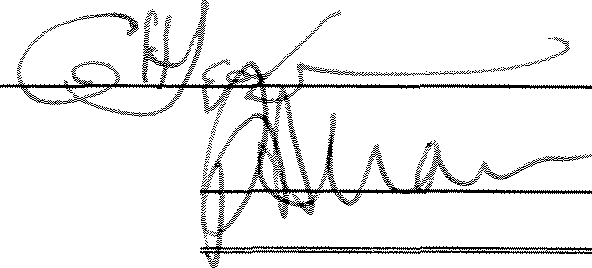 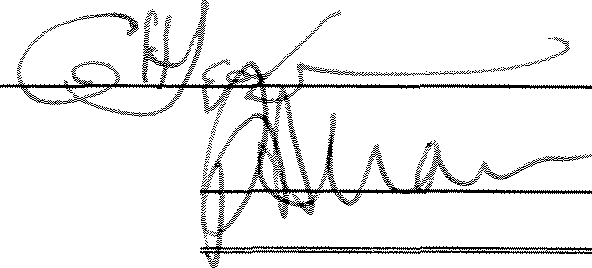 The District wishes to enter into an agreement with Frick, Frick & Jette Architects, Inc. to provide construction documents to include the areas on the southwest edge of the lake adjacent to the Technology Center Buiiding #21, and the areas between the Art Building #22 and the Liberal Arts Building #30.A copy of the original agreement is available for review in the Superintendent/President's  office.Need:This second phase of the Landscape Sustainability project will provide savings in maintenance costs as well as provide a better learning environment for students.Fiscal Impact:$21,550.00 - Fund 71Recommended Action:This item has been approved by the Interim Superintendent/President, and it is recommended that the Board of Trustees ratify the agreement with Frick, Frick & Jette Architects, Inc. in an amount not to exceed $21,550.00.Legal Review:  YES        NOT APPLICABLE_LReference for Agenda: YES _NO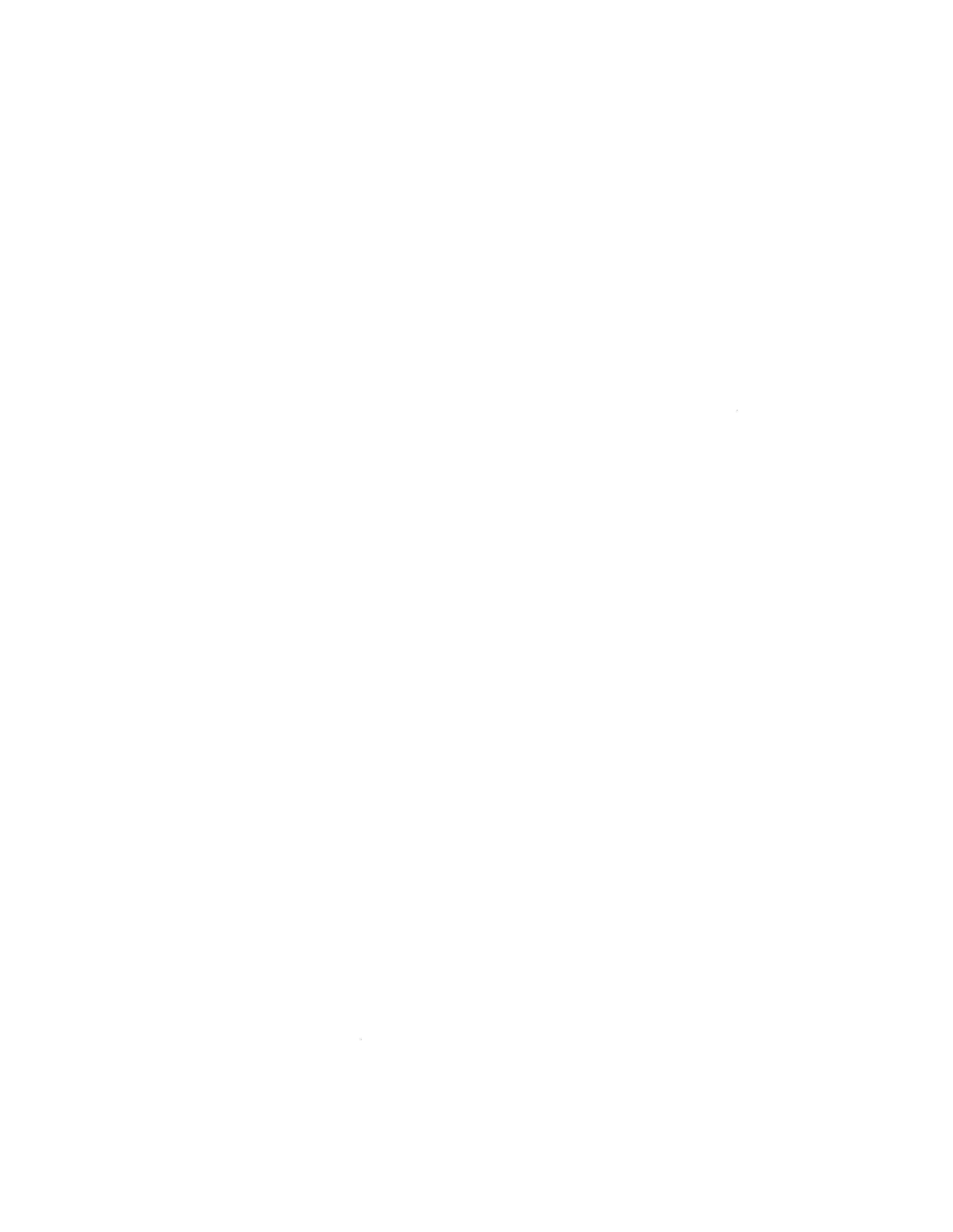 Meeting Date: June 10, 2014	Item	5.46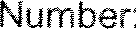 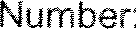 VICTOR VALLEY COMMUNITY COLLEGE DISTRICT- BOARD OF TRUSTEES AGENDA  ITEMI BOARD CONSENT	BOARD ACTION _ BOARD INFORMATION (no action required) _ TOPIC:		INCREASE CONTRACT AMOUNT - CALIFORNIA CONSTRUCTIONMANAGEMENT, INC.SUBMITTED  BY:	Steve Garcia, Facilities Construction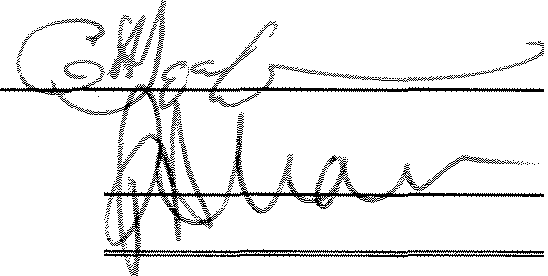 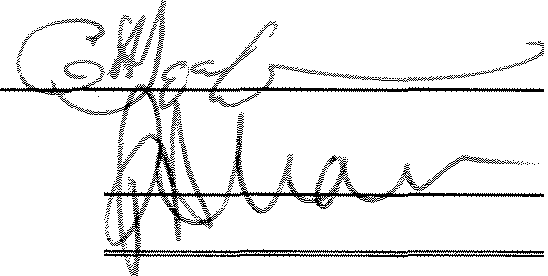 The District wishes to increase the contract amount with California Construction Management, Inc. The agreement was originally ratified by the Board of Trustees at the October 9, 2012 meeting for California Construction Management to assist in the process of certifying ten (10) projects with the  Division of State Architect's office (DSA). Eight (8) of these projects have been closed with certification; however two (2) still require more work to obtain certification.A copy of the original agreement is available for review in the Superintendent/President's office.Need:DSA requires all buildings to be certified through their office to determine that the construction project complies with the codes and regulations governing school construction. Some facilities on the Main Campus did not have this project certification completed.Fiscal Impact:$1,000.00 - Fund 71Recommended Action:This item has been approved by the Superintendent/President,  and it is recommended that the Board of Trustees ratify the increase to the contract amount with California Construction Management,  Inc. by$1,000.00 to assist the District in certifying the remaining projects on the Main Campus.Legal Review:  YES	NOT APPLICABLE    x_Reference for Agenda: YES _NO   !_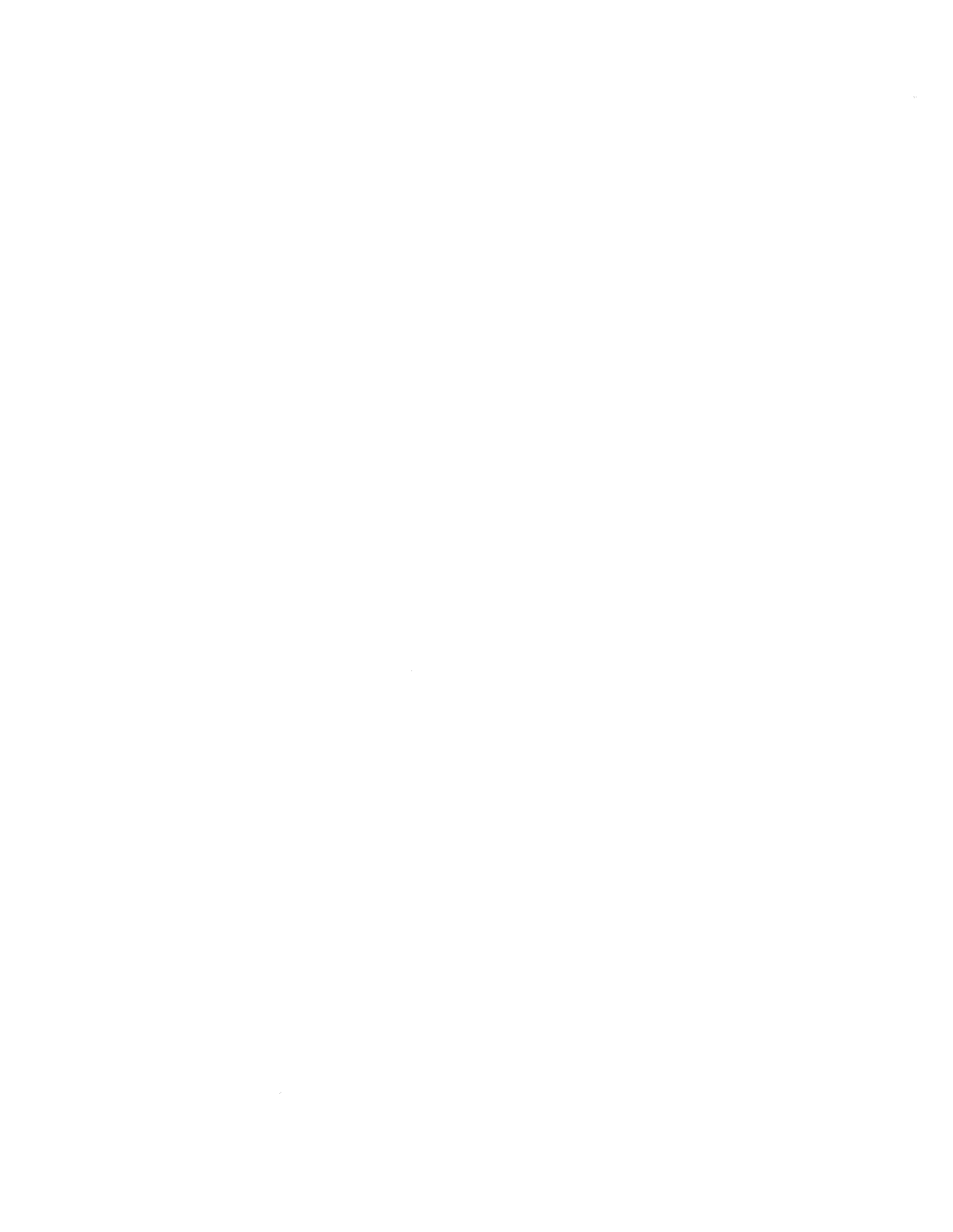 Meeting Date: June 10, 2013	Item	5.47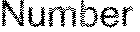 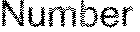 VICTOR VALLEY COMMUNITY COLLEGE DISTRICT- BOARD OF TRUSTEES AGENDA ITEMII BOARD CONSENT	BOARD ACTION _ BOARD INFORMATION (no action required) _ TOPIC:		BUILDING LEASE AGREEMENTSUBMITTED BY:	Steve Garcia, Facilities Construction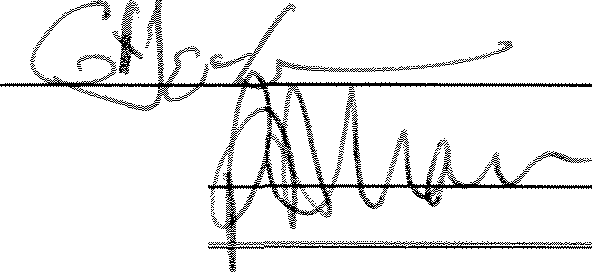 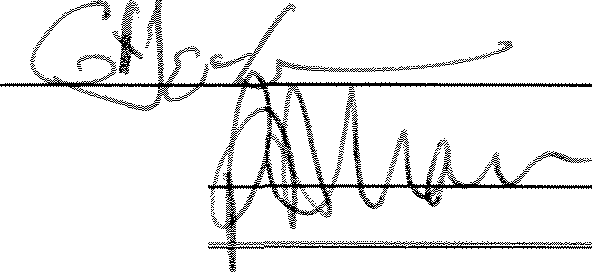 The District wishes to enter into a Building Lease Agreement by and between the District and Park University for Educational instruction in accordance with California Education Code Sections 81430 to 81432.A copy of the Building Lease Agreement is available in the Superintendent/President's office.Need:Park University has a need to lease facilities from the District. Two (2) modular units in the District's Lower Campus Complex will be used by Park University utilizing the attached building lease agreement.Fiscal Impact:$2,400.00 monthly, $28,800.00 annually, to increase by 3% annually - Revenue to the DistrictRecommended Action:This item has been approved by the Interim Superintendent/President, and it is recommended that the Board of Trustees ratify the Building Lease Agreement by and between the District and Park University for Educational instruction in accordance with California Education Code Sections 81430 to 81432.Legal Review: YES --6_ NOT APPLICABLEReference for Agenda: YES _ _ NO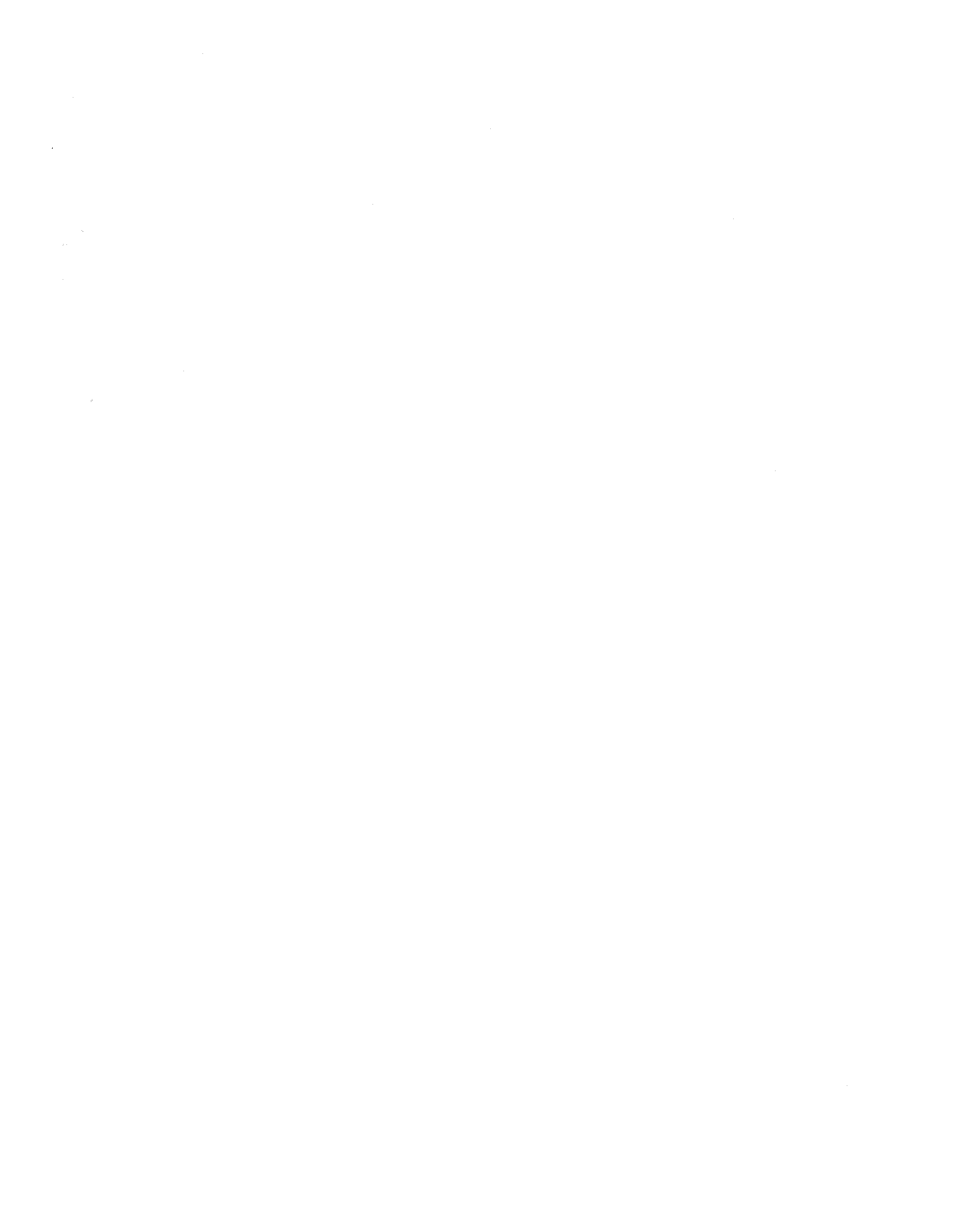 Meeting Date: June 10, 2014	item	5.48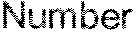 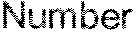 VICTOR VALLEY COMMUNITY COLLEGE DISTRICT- BOARD OF TRUSTEES AGENDA ITEMBOARD CONSENT	BOARD ACTION _ BOARD INFORMATION (no action required) _ TOPIC:		AGREEMENT- Professional Personnel Leasing, Inc (PPL)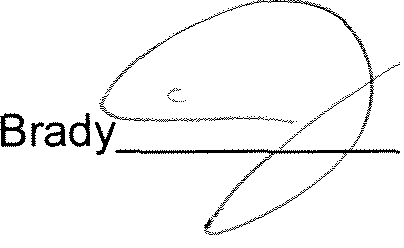 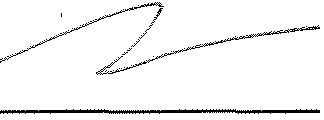 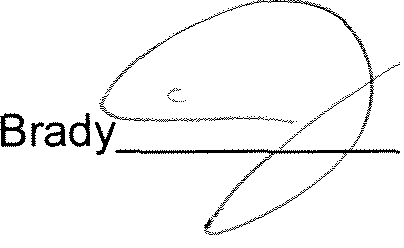 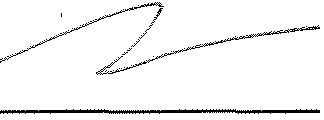 SUBMITTED BY:	Trinda BestRECOMMENDED BY: APPROVED  BY:Joseph W.Dennis Henderson ----------------Description/Background:Professional Personnel Leasing (PPL), Inc will conduct a workshop with the members of the Board of Trustees and the newly appointed Superintendent/President. The workshop is to provide opportunity for discussion and mutual agieement on selected areas and issues that will lead to a successful leadership team.A copy of the original agreement is available for review in the office of the superintendent/president.Need:Facilitation of Board - New Superintendent/President Workshop.Fiscal Impact:$4,500 - Budgeted itemRecommended Action:It is recommended that the Board of Trustees approve the agreement with Professional Personnel Leasing, Inc. for consultant services July 15, 2014 - June 30, 2015.Legal Review: YES       NOT APPLICABLE_X_Reference for Agenda:   YES	X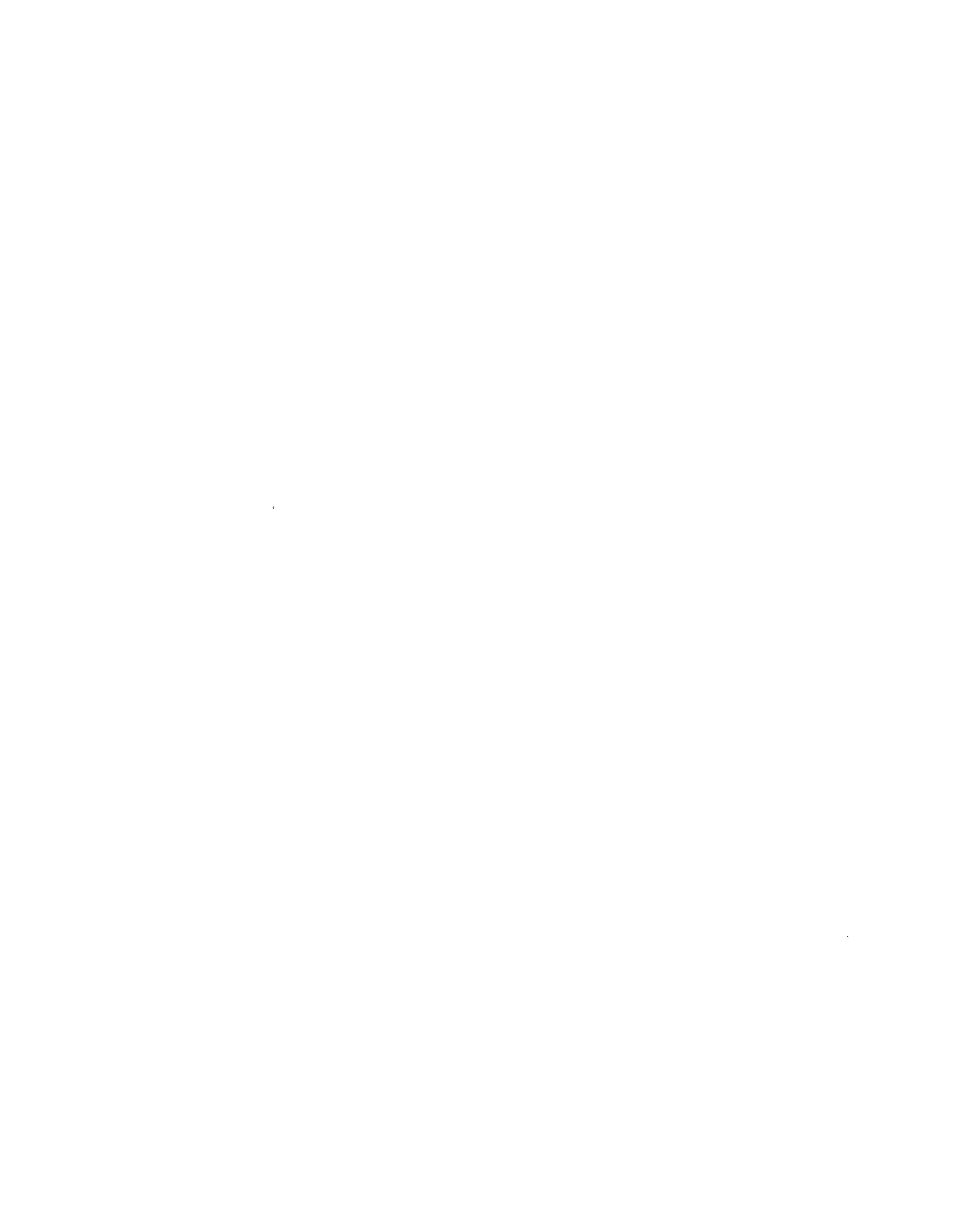 Date  June 10, 2014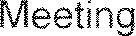 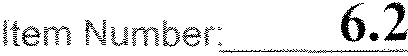  VALLEY COMMUNITY COLLEGE DISTRICT- BOARD OF TRUSTEES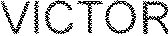 AGENDA ITEMBOARD ACTION  X	INFORMATION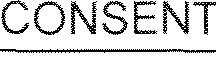 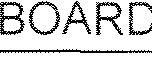 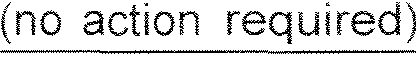 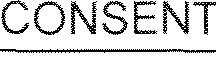 TOPIC:	Excellence in Trusteeship Program Required for Board President SUBMITIED  BY:	Dennis Henderson, President, Board of TrusteesRECOMMENDED BY: APPROVED BY:Dennis Henderson, President, Board of Trustees Dennis Henderson, President Board of TrusteesDescription/Background:Community College  League  of  California  (CCLC)  prov1aes an  ''Ex cei	nee   n	steeship Program"  for  leadership  in the  education and development  of  community  college  governing members, chief  executive officers  and staff to ensure that continued strength, diversity. vitality effectiveness of the college's educational programs and services.Dr. Douglas	Houston, Chancellor of Yuba Community College District has requiring completion	the Excellence  in Trusteeship  Program  before  a become   Board   President.	Upon  passage  of  the   resolut ion,  t he  d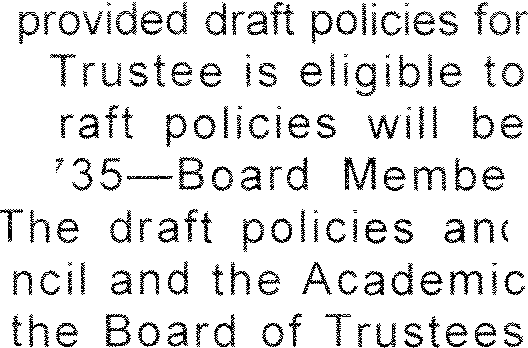 t ailored  t o  the  ex isting  VVCCD   Board  Policies  2210-0fficers,   27	rTr avel, and Administrat ive Procedure 2740- Board Educat ion.adminis tr ativ e p	ures will then be vetted t hrough College	uncil and Senate.	Following vetting,	draft policies will be submitted t or a First Read,	n  adoption.Need	ining for	stees will	efit the College Fiscal impact None.Recommended Action:Approve a resolution requiring Board members to have substantially	                                               in Trusteeship  Program  before  ser ving  as  an  officer  on the  Board  of  Trustees.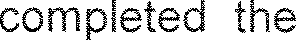 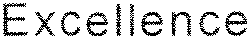 Legal Review: YES	NOT APPLICABLE  XReference for Agenda: YES _X_NO_VICTOR VALLEY COMM UNITY COLLEGE DISTRICT BOARD OF TRUSTEESRESOLUTION NO. 14-04June 10. 2014WHEREAS. the Community College League of California (CCLC) provides leadership in the education and development of community college governing board members. chief executive officers and staff to ensure the continued strength. diversity. vitality and effectiveness of the College·s educational programs and services.\VHEREAS. Dr. Douglas B. Houston. Chancellor of Yuba Community College District. has provided draft policies for req uiring completion of the Excellence in Trusteeship Program before a trustee is eligible to become board president.WHEREAS, draft policies will be tailored to existing board policies of Victor Valley Community College District. for policies 22-1 0  Offieers. 2735  Board Member Travel. and Administrative Procedure 2740   Board Education.WHEREAS, board members patiici pating in the Excellence in Trusteeship Program will benefit the Board of Trustees and the District.\VH EREAS. the tailored pol icies and administrative procedu res will be bedded through College Counsel and the Academic Senate, then returned to the Board of Trustees for a fi rst read. then adoption.WHEREAS. any interested Board of Trustee member will  have  the  opportunity  to participate i n the Excellence in Trusteeshi p Program, should they chose.NOW, THEREFORE, BE IT RESOLVED that partici pation and completion m the Excellence in Trusteeship Program offered by CCLC will be necessary before a trustee becomes eligible to serve as board president. The requirement for successfully completing the program will not become effective until formal board policies are adopted. The formal board policies and administrative procedures will allow for a phase-in time period to begin the training through the Excellence in Trusteeship Program.This resolution was adopted by the Board of Trustees of the Victor Valley Community College District at its regular meeting of June 10, 2014.Dennis Henderson. Board President	DateJohn Pinkerton. Board Clerk	Date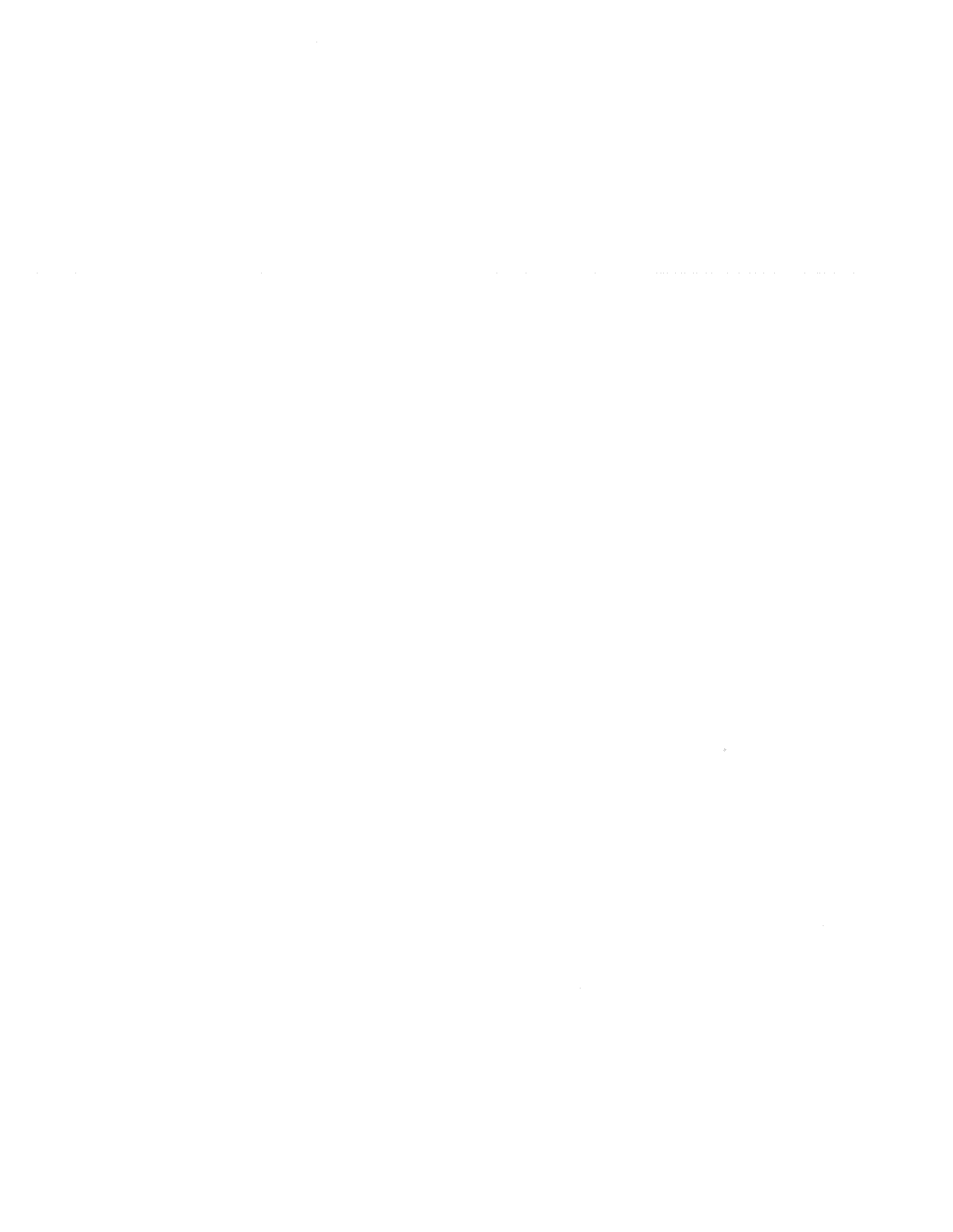  Date June 10. 2014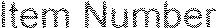 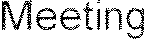 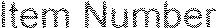 VICTOR VALLEY COMMUNITY	BOARD OF TRUSTEES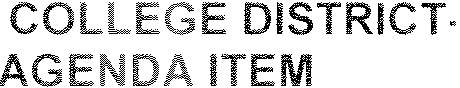 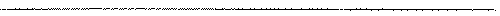 BOARD CO·NSENT...:;:===B-O-ARD ACTIO-N--=== B-OARD INFORMATION (no action required) _ TOPIC:	Resolution #14-03 - SB 850SUBMITTED BY:	Dennis Henderson. President, Board of Trustees RECOMMENDED BY:	Dennis Henderson. President, Board of Trustees APPROVED BY:	Dennis Henderson, President. Board of Trustees Description/Background:Approve a resolution supporting       850.Need:The Board wishes to support SB 850 which wilL  if passed, allow community colleges to offer 4 year degrees.Fiscal Impact:  None at this time.Recommended Action:It is recommended that the Board of Trustees approve the resolution.Legal Review: YES       NOT APPLICABLE_X_Reference for Agenda: YES _X_NO_RESOLUTION  NO. 14-03RESOLUTION OF THE BOARD OF TRUSTEES OF THE VICTOR VALLEY COMMUNITY COLLEGE DISTRICT IN SUPPORT OF THE CALIFORNIA COMMUNITY COLLEGES  BACCALAUREATEWHEREAS,  by 2018. 63 percent of job openings will require some college education and 33 percent will require a bachelor's degree: andWHEREAS,  among the 20 most populous  states. California  ranks 19th in the percentage of high school graduates who enroll directly in a four-year	or university and 18th in the percentage who enroll in any college. including		colleges: andWHEREAS,  since 2000. California has lost slightly more college graduates to other states than it has gained: andWHEREAS, the 110.000 bachelor's degrees awarded annually  by California  public  institutions and the 40,000 awarded by private institutions fall almost 60,000 degrees short of the number needed to meet projected demand in 2025: andWHEREAS,  careers  in public safety. technology.  and health services now often require no less than the baccalaureate:  andWHEREAS,  21 states have authorized community  colleges  to award applied baccalaureates that meet workforce demand  andWHEREAS,  every  person should have an that is convenient.  accessible.  and affordable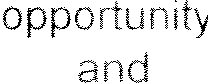 to pursue the baccalaureate  at a placeWHEREAS,  community  colleges have a proven record of meeting local workforce demands  in applied and technical areas, supporting underrepresented  students and providing affordable, accessible.  quality instruction; andWHEREAS,  authorizing  community  colleges  to offer limited. targeted. applied baccalaureates would increase access for underserved areas and populations,  benefit the state economy. remove barriers to completion. and compensate for the lack of university programs or capacity in certain fields: andWHEREAS,  the California  Community Colleges  Baccalaureate  Study Group convened  in 2013 by Chancellor  Brice Harris concluded that "the offering of baccalaureates  by the California Community  Colleges  merits serious  review and discussion":NOW THEREFORE BE IT RESOLVED that the Victor Valley Community College District Board of Trustees supports legislation that authorizes and funds community colleges to voluntarilyoffer baccalaureates that address critical workforce needs. meet the needs of underrepresented students. and avoid unnecessary duplication of	programs in a region:NOW THEREFORE BE IT FURTHER RESOLVED that the Victor Valley Community College District Board of Trustees urges Chancellor Brice Harris and the Board of Governors of the California Community Colleges to proceed with an ongoing dialogue with the California State University and the university of California on this opportunity while also establishing in a collaborative fashion the criteria and processes for individual colleges to offer baccalaureates.ADOPTED, SIGNED AND APPROVED this 10'h day of June. 2014 at the regular meeting of the Victor Valley Community College District Board of Trustees.Victor Valley Community College DistrictJohn Pinkerton. Clerk of the Governing Board of the Victor Valley Community College District. do hereby certify that the foregoing Resolution was adopted by the Governing Board of said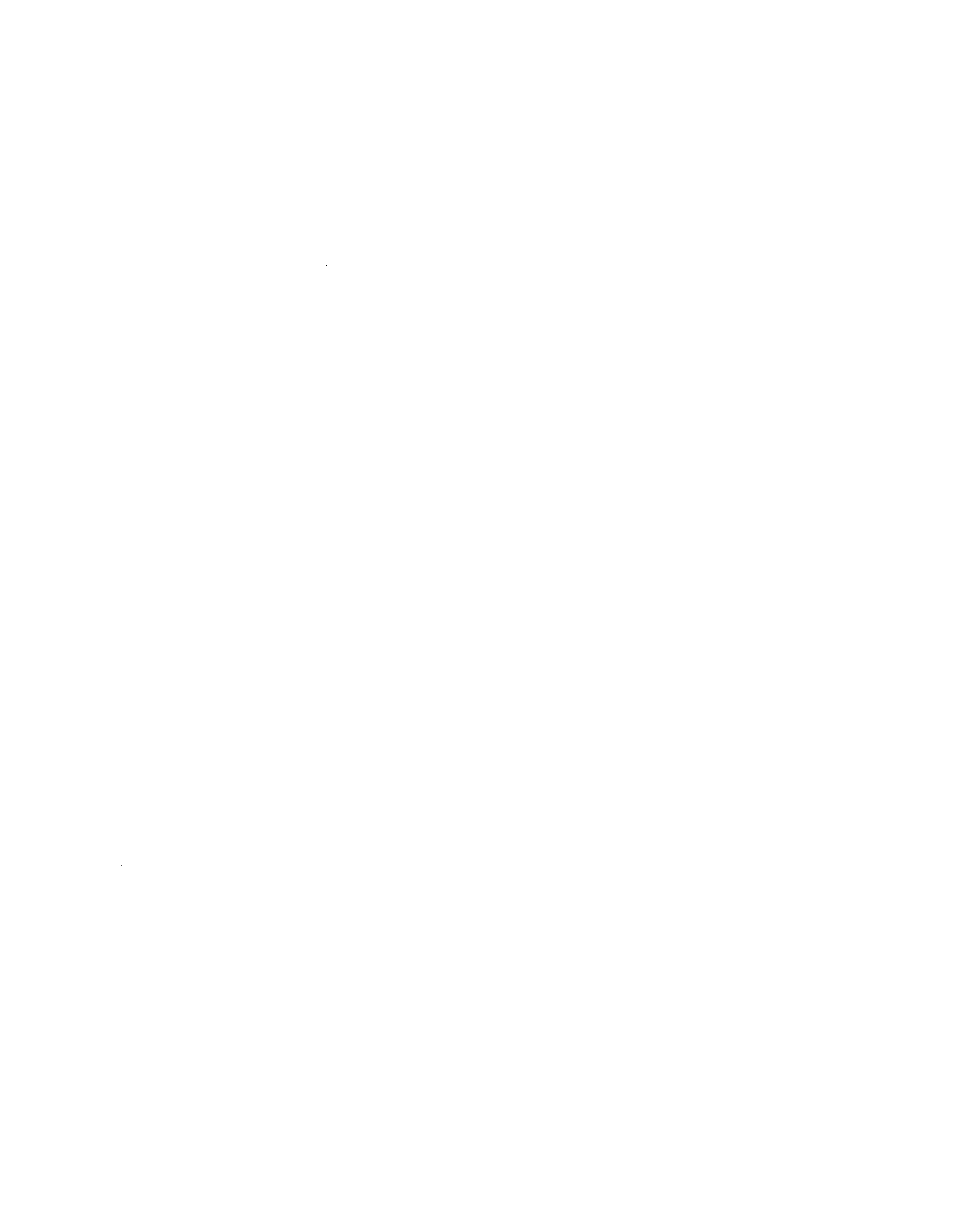 Meeting Date  June 10. 2014	7.1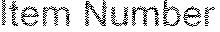 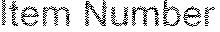 VICTOR VALLEY COMMUNITY COLLEGE DISTRICT- BOARD OF TRUSTEES AGENDA  ITEMBOARD CONSENT	BOARD ACTION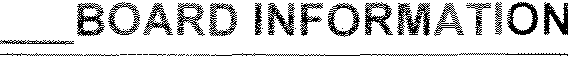 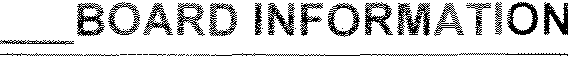 (no action required) _TOPIC:	Approve naming recognition for Robert L. Feddersen CIS Teaching Lab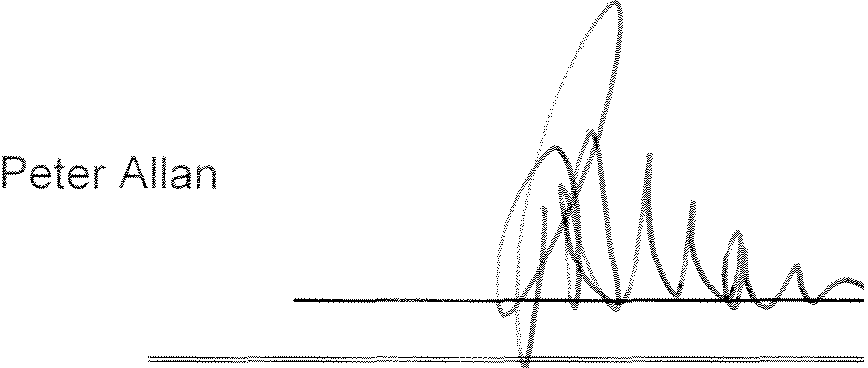 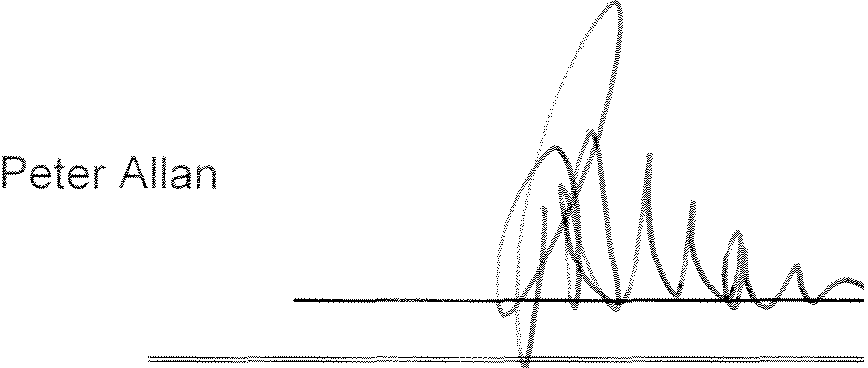 SUBMITTED BY	Peter Allan RECOMMENDED BY:APPROVED BY:	Peter Allan Description/Background:CIS Faculty have requested memorial naming recognition to honor the teaching career of Robert L. Feddersen in accordance with BP 6620. As required by the policy, a campus naming committee was convened to review the request and by consensus recommends the naming of room AC5 for a period 10 years honoring the number of years Robert Fedderson taught at Victor Valley College before his passing.  The recommended name of the classroom      Robert L. Feddersen Teaching Lab.Need:Memorial naming will honor the contributions	a  respected faculty  member  and enhance  campus climate by reinforcing the value employee contributions	to	institution.Fiscal Impact:         to exceed $200  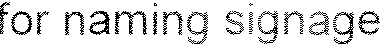 Recommended Action:  Approve naming of ACS as the Robert L. Feddersen CIS Teaching Lab for a period of 10 years beginning July 1, 2014.Legal Review: YES       NOT APPLICABLE_!_Reference for Agenda:  YES  X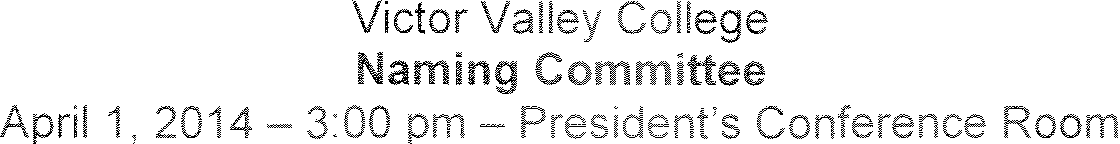 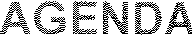 Welcome:Purpose of the CommitteeReview Naming Policy - see attachedI L	Consider  Requests for  NamingDr. Prem Reddy Health Sciences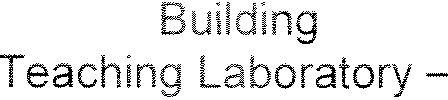 b.  Robert L Feddersen CIS- see attachedsee attachedOther Adjourn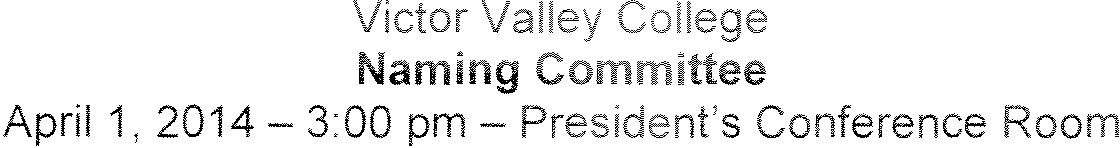 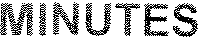 Peter Ailan (Superintendent I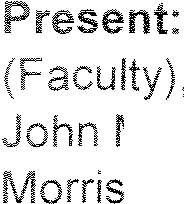 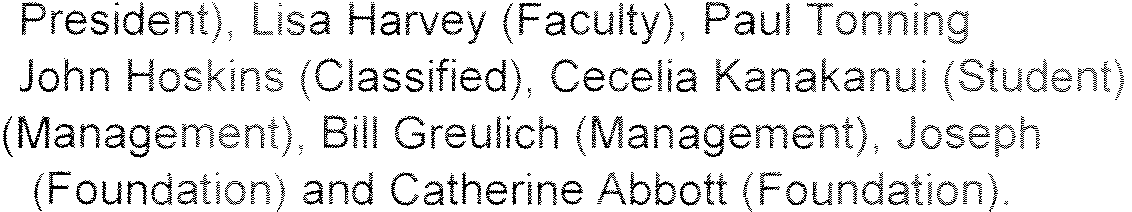 Jazmin Santillan (Classified), John Mitchell (Student), Robert Sewell(Management), Ginger OntiverosWelcome:  Peter Allan called the  to order at 3:05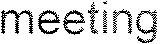 IL		Purpose of the Committee:  The BP6620,  The policy was shared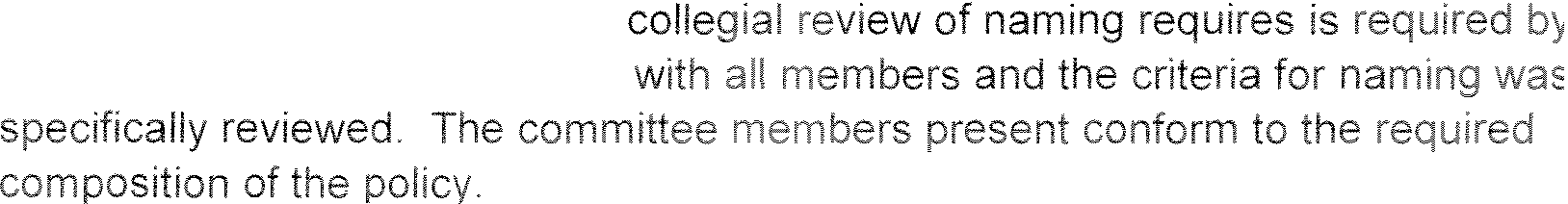 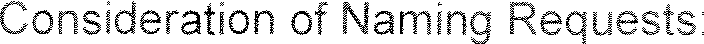 Dr. Prem Reddy Health Sciences made by the Victor Valley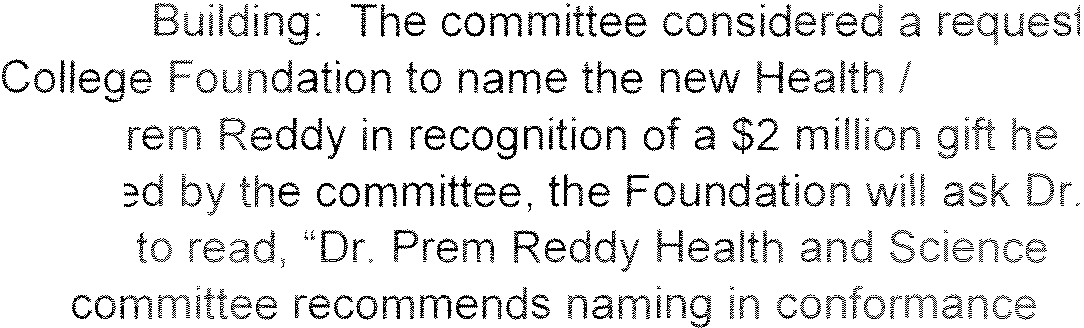 Sciences Building to honor Dr, Prem has agreed to make, As requested Prem Reddy to modify the name Building,"  By consensus, thewith the gift agreementRobert L. Feddersen CIS Teaching honor the memory of Robert L passed away about 5 years ago name a classroom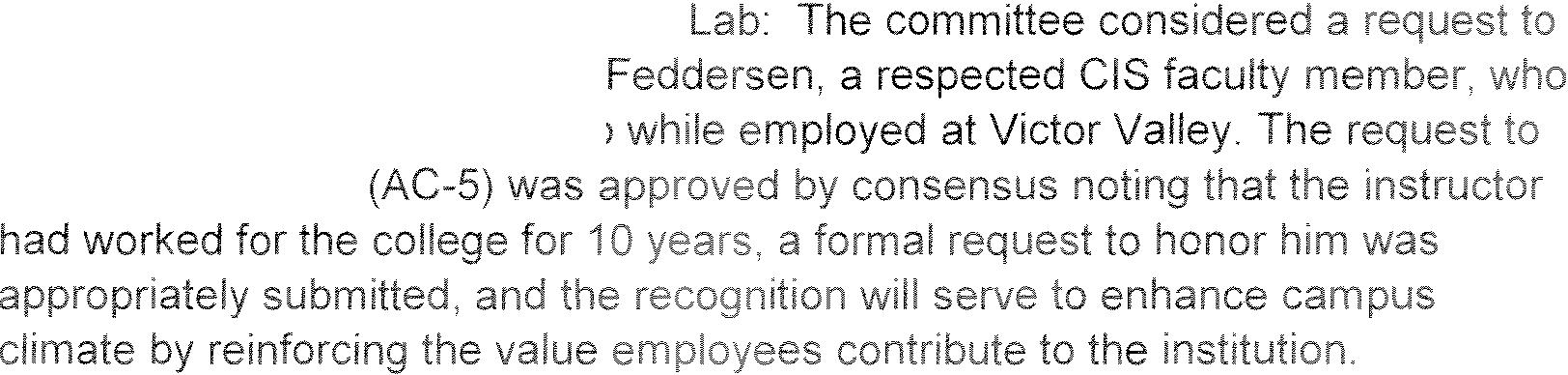 No other business was conducted. The meeting adjourned at 3:40 pm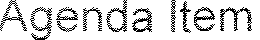  Request: Dr. Prem Reddy Health  Building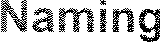 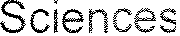  by:   Victor Valley College Don Brown.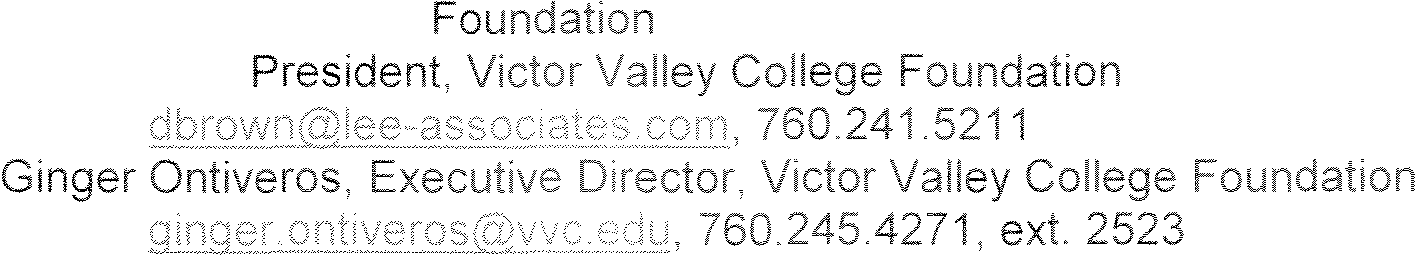 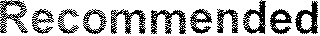   Reference:  BP 6620 Naming of Buildings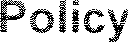 Naming of district policy may be considered	any of the following reasons4. to recognize  a  person, group,  or through the Victor  Valley  College resources commensurate with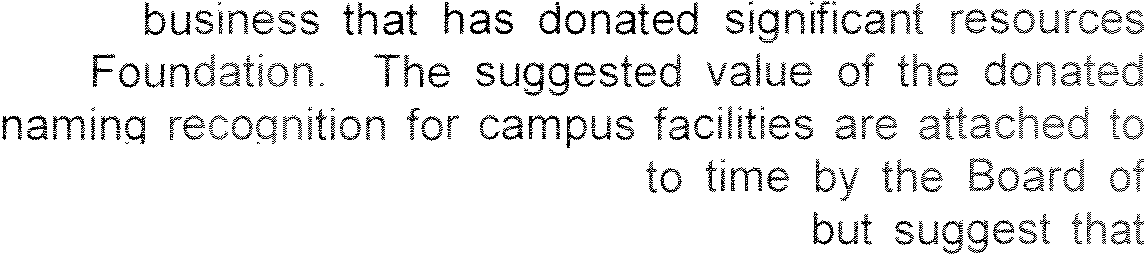 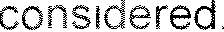 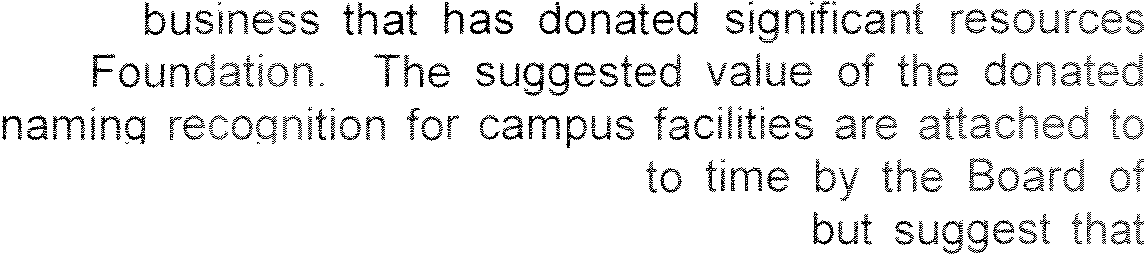 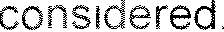 policy as an addendum  that  may	time Trustees.	Donations do not in themselves  guarantee  naming rights. such recognition shall be appropriately   Irrevocable - in perpetuity.  to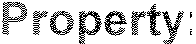 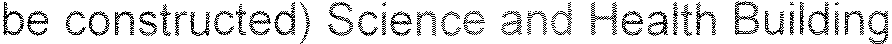 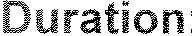 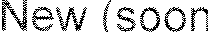 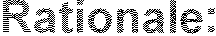 Reddy has established a tradition of	support for Victor Science Programs.  !n 2004, he provided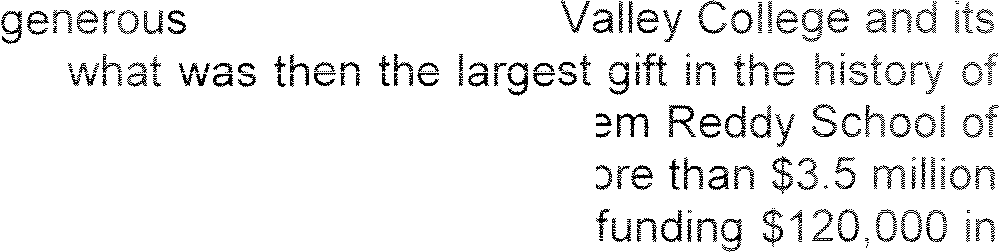 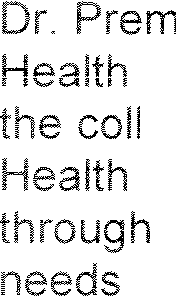 college when he committed $1 million and the college named the Dr. Prem Sciences in his honor.  Since that time, Dr. Reddy has contributed more than gifts. student scholarships and partnership contracts most recentlywithin the college STEM programs.Dr. Reddy has agreed to contribute an additional $2 million paid over support the development of the new Science	Health Building.	This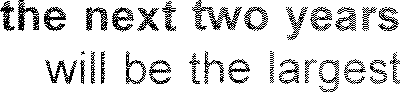 single charitable gift in the history of the college.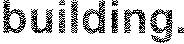 gift agreement includes recognition in selected the following name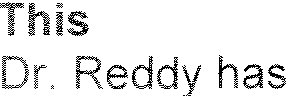 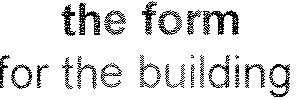 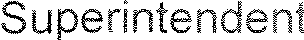 of naming rights to the new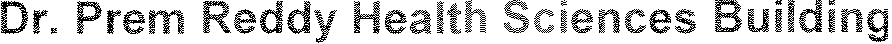  a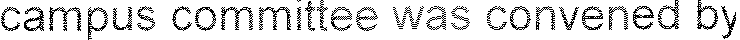 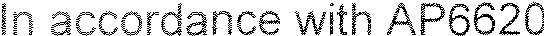 President for collegial review.the	I   111. b.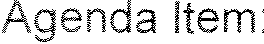 L.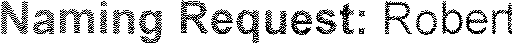 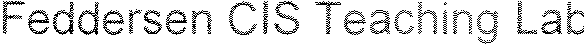 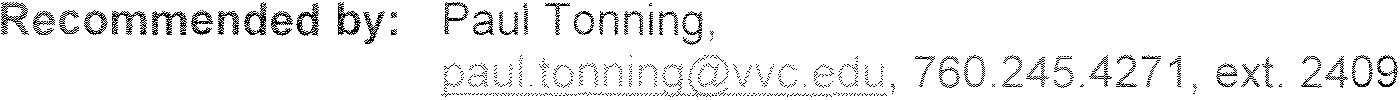 Reference:	6620 Naming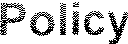 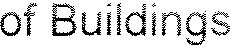 Naming of district policy may be considered	any of the following reasons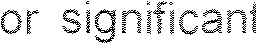 4  to honor a deceased  person who personal contribution to the College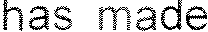 a unique, extraordinaryDuration:  1O years (one for each year of coliege)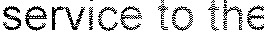 Property:  AC-5Rationale: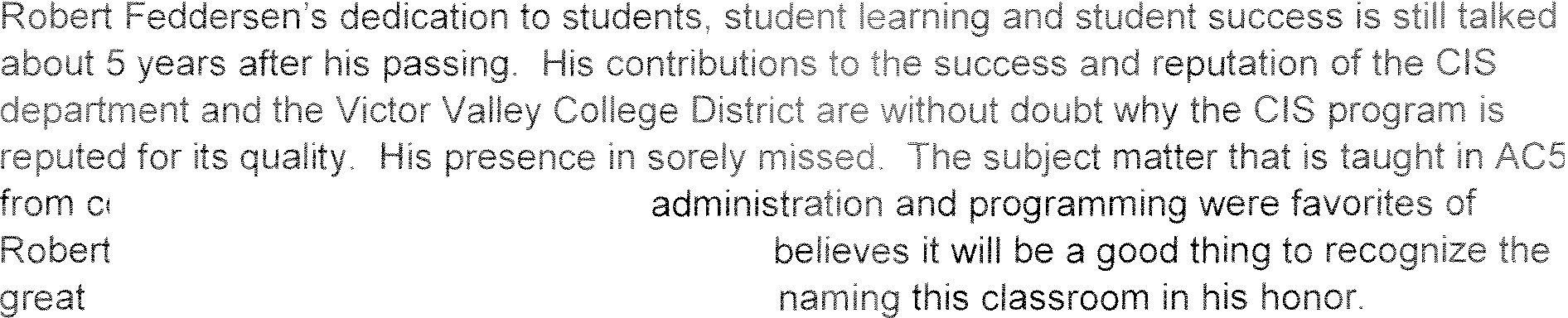 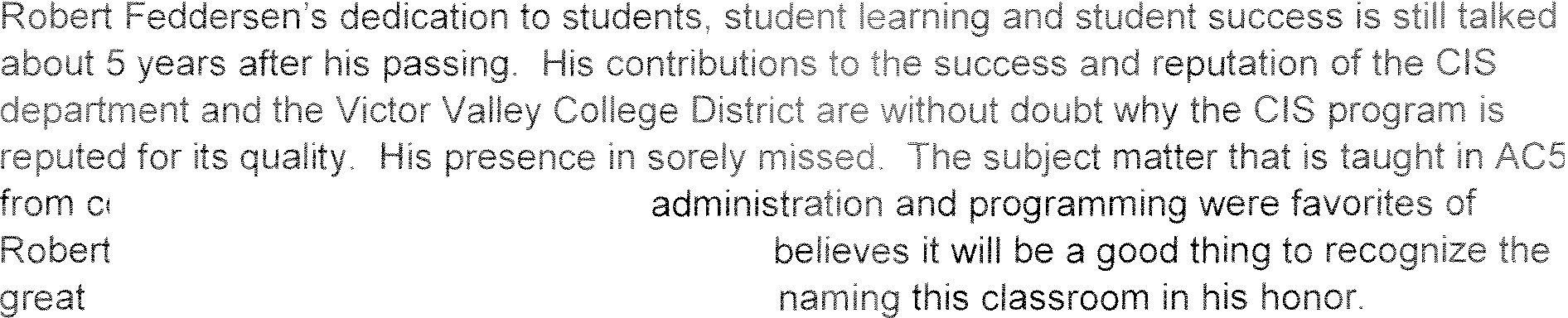 accordance with AP6620 a campus committee for collegial review.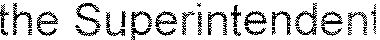 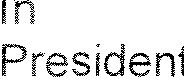 convened by	I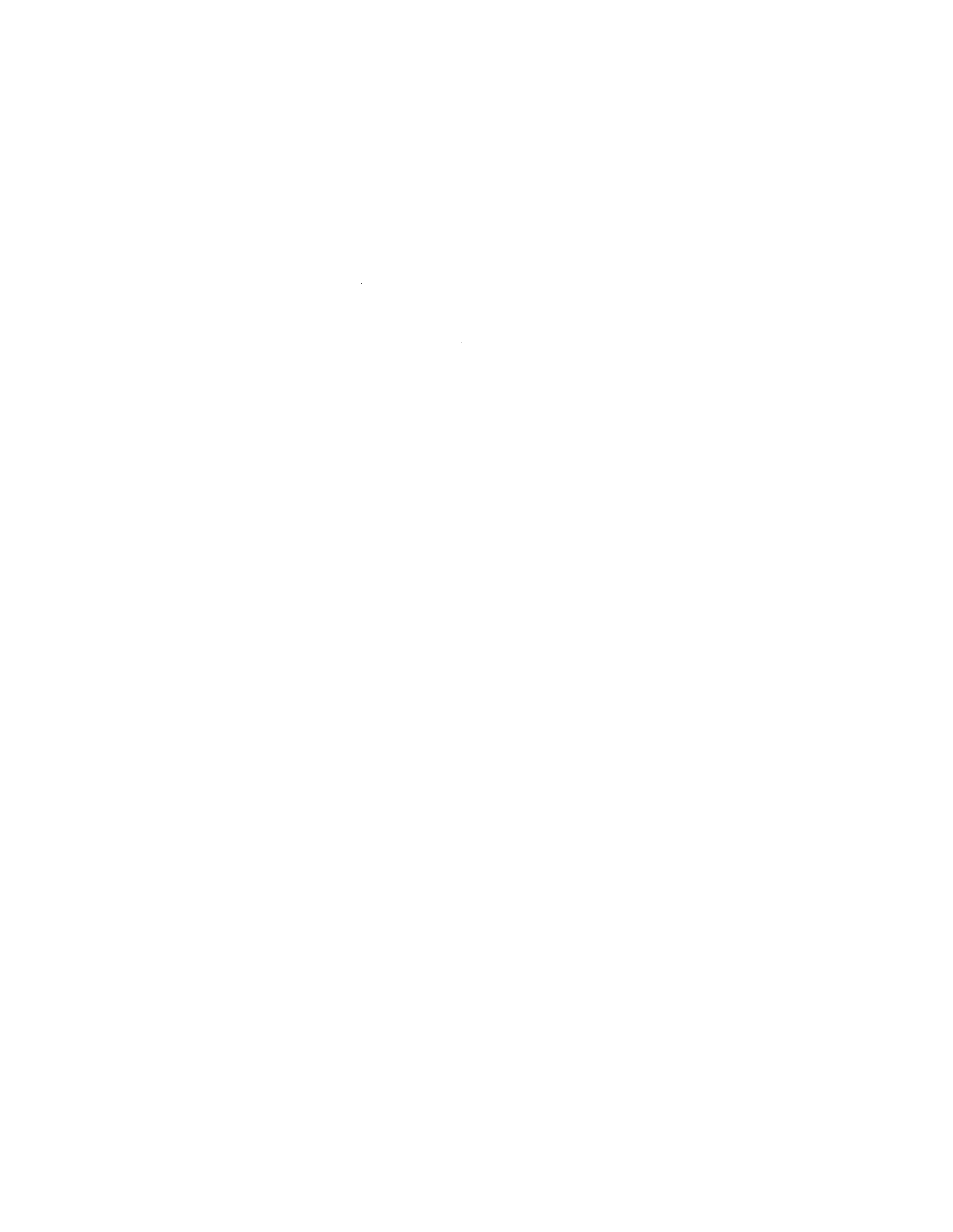 Meeting Date: June 10, 2014	Item Number:   10.1VICTOR VALLEY COMMUNITY COLLEGE DISTRICT- BOARD OF TRUSTEES AGENDA ITEMI BOARD CONSENT _ BOARD ACTION	BOARD INFORMATION (no action required) _ TOPIC:	AWARD CONTRACT - ADAPTIVE P.E. FLOOR REPLACEMENT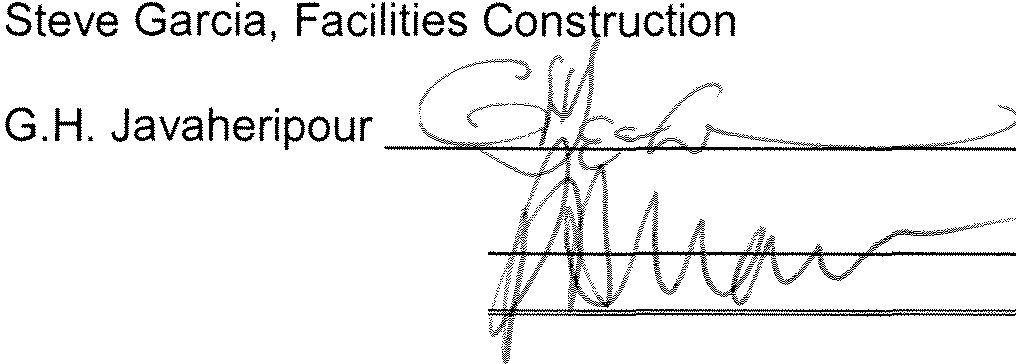 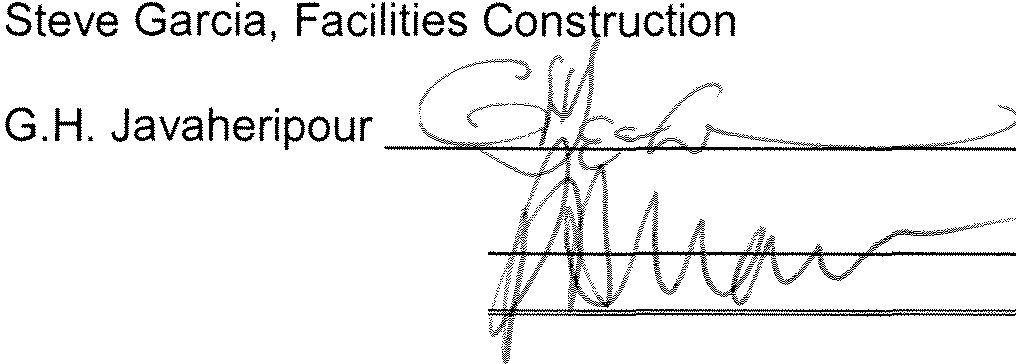 Bids for F-300, Adaptive  P.E. Floor Replacement, were opened on May 28, 2014.  Two (2) bids were received as follows:Continental Flooring, Inc.Donald M. Hoover Company$34,552.00$18,645.00The bid has been thoroughly reviewed by the Vice President of Administrative  Services  and  the Director of Facilities Construction and Contracts. Donald M. Hoover Company is licensed in California and their bonding company is authorized to do business in California.A copy of the original bid is available for review in the Superintendent/President's  office.Need:The floors in the weight room at the Adaptive P.E. building are unsafe and must be replaced.Fiscal Impact:$18,645.00 - Fund 71Recommended Action:It is recommended that the Board of Trustees approve the award of contract with Donald M. Hoover Company in the amount of $18,645.00 for the Adaptive P.E. Floor Replacement project.Legal Review:  YES	NOT APPLICABLE         Reference for Agenda:	_x_NO_BID FORMforADAPTIVE P.E. FLOOR REPLACEMENT	BID F-300TO:     VICTOR VALLEY COMMUNITY COLLEGE DISTRICT,acting by and through its Governing Board, 18422 Bear Valley RoadVictorville, California   92395(760) 245-4271, herein called "District":FROM:	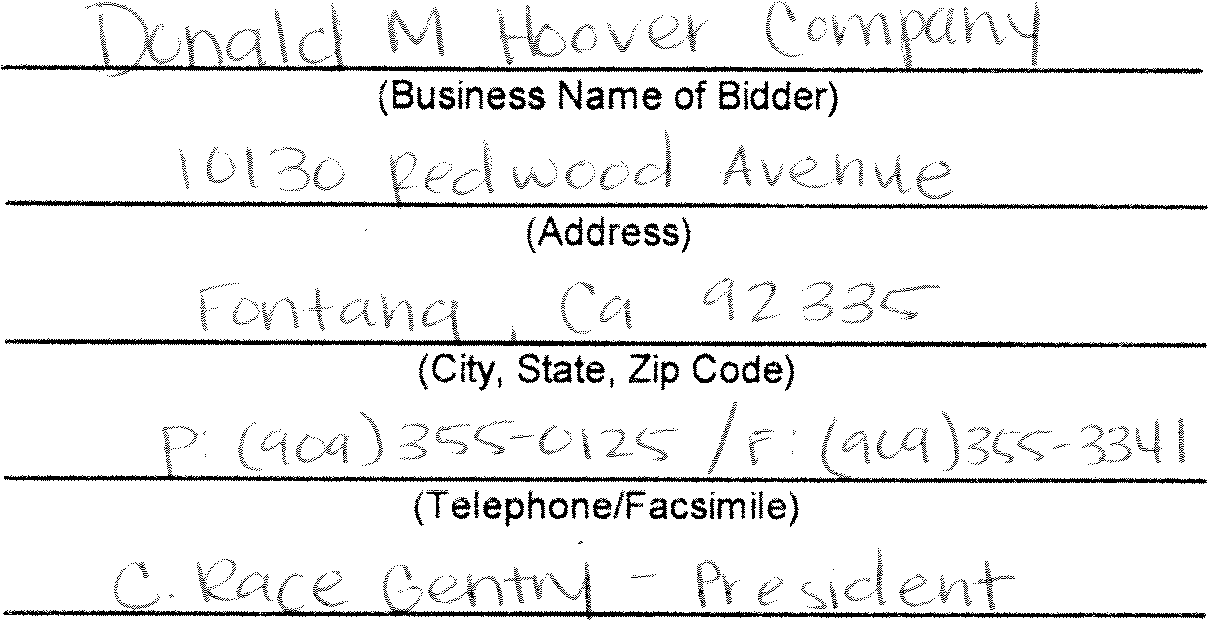 (Name(s) of Bidder's Authorized Representative(s))Bid Proposal Amount: Pursuant to and in compliance with the Notice Inviting Bids, the Instructions to Bidders, and the other documents relating thereto, the undersigned Bidder, having reviewed the Instructions for Bidders and all other Contract Documents and upon compliance with all requirements therein with reference to the submittal of this Bid Proposal, hereby proposes and agrees to perform the Contract including, without limitation, all of it component parts; to perform everything required to be performed; to provide and furnish any and all of the labor, materials, tools, equipment, permits, and services necessary to perform the Contract and complete in a workmanlike manner all of the work required in connection with Project described as:ADAPTIVE P.E. FLOOR REPLACEMENT - BID F-300in accordance with the Contract Documents for the price as follows:TOTAL BID	$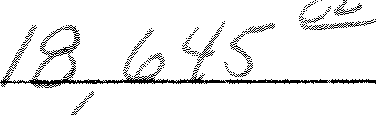 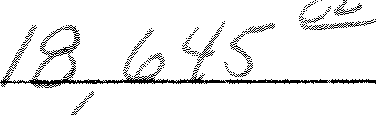 Total Base Bid in Words:                            Dollars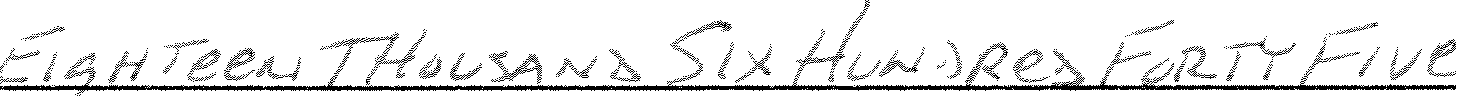 3. Bid Addenda: In submitting this Bid Proposal, the undersigned Bidder acknowiedges receipt of all Bid Addenda issued by or on behalf of the District, as set forth below. The Bidder confirms that this Bid Proposal incorporates and is inclusive of all items or other matters contained in the Bid Addenda.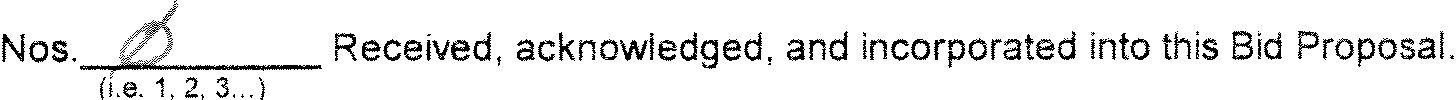 >·	Addenda(initial)4.       Rejection of  Bid; Holding Open of  Bid:  It is understood that the District reserves the right to reject this Bid Proposal and that this Bid Proposal shall remain open and not be withdrawn for the period specified in the Notice Inviting Bids.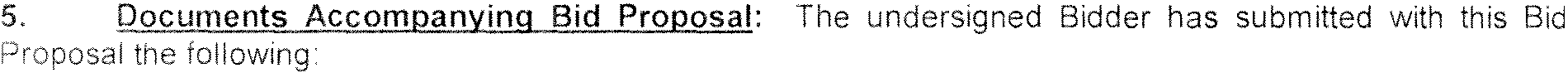 Subcontractors List Bid SecurityDescription of InsuranceNon-Collusion AffidavitCertificate of Workers' Compensation InsuranceThe Bidder acknowledges that if this Bid Proposal and the foregoing documents are not fully in compliance with applicable requirements set forth in the Notice Inviting Bids, the Instructions for Bidders, and in each of the foregoing documents. the Bid Proposal may be rejected as non-responsive.Award  of  Contract:   It is understood and agreed that if written notice of the acceptance of this  Bid Proposal and the intent to award the Contract thereon is mailed, telegraphed, or delivered by the District to the undersigned after the opening of Bid Proposals and within the time this Bid Proposal is required to  remain open, or at any time thereafter before this Bid Proposal is withdrawn, the undersigned will execute and deliver to the District the Agreement in the form attached hereto in accordance with the Bid Proposal as accepted within  fourteen  (14) working  days after  receipt of notification of award.   Concurrently with  delivery  of the executed  Agreement  to  the  District,  the  Bidder  awarded  the  Contract  shall  deliver  to  the District: (a) Certificates of Insurance evidencing all insurance coverages required under the Contract  Documents: (b) the Performance Bond; (c) the Labor and Materials Payment Bond: and (d) the Drug-Free Workplace Certificate. All of the foregoing shall be in conformity with applicable requirements as set forth in the Notice Inviting Bids. the Instructions for Bidders. and each of the foregoing documents   Fa1lure of the Bidder awarded the Contract to strictly comply with the preceding may result in the District's recission of the  award of the Contract and/or forfeiture of the Bidder's Bid Security. In such event, the District may, in its sole and exclusive discretion elect to award the Contract to the responsible Bidder submitting the next lowest Bid Proposal, or to reject all Bid proposals.   The  work  under the  Contract  Documents  shall  be commenced  by the undersigned Bidder, if awarded the Contract, on the date to be stated in the District's Notice to  proceed issued pursuant to the Contract Documents and substantial completion of the  work shall  be  achieved within the Contract Time specified in the Contract Documents.Notices: All notices or other correspondence  should be addressed to the District and the Bidder at their respective addresses set forth herein. Notices shall be effective only if in writing and in conformity with the requirements for service of notices set forth in the Contract Documents.Contractor's License: The undersigned Bidder is current!y and duly licensed in accordance with the California Contractor Licepse Lw, California Business & Professions Code §§7000 et under the following classification(s)	·	bearing   License    Number(s)	with expiration date(s) of			By executing this Bid Proposal and submitting the same to the District the Bidder acknowledges the provision of the California Business & Professions Code §7028. 15 which provides that 1t shall be a misdemeanor for any person to submit a Bid Proposal to a public agency without having a license to perform the work of the Bid Proposal. By executing this Bid Proposal, the Bidder hereby certifies that (a) it is duly licensed, in the necessary class( es), for performing the work of the Contract Documents; (b) that such license shall be in full force and effect throughout the duration of the performance of the work under the Contract Documents; and (c) that all Subcontractors providing or performing any portion of the work of the Contract Documents shall be so similarly and appropriately licensed to perform or provide such portion of the work.Provision of the Clayton Act Pursuant to Government Code §4552, in submitting a Bid Proposal to the District. the Bidder offers and agrees that if the Bid Proposal is accepted, it will assign to the District all rights. title. and interest in and to all causes of action it may have under §4 of the Clayton Act (15 U.S.C. Sec.15) or under the Cartwright Act (Chapter 2 [commencing with §16700] of Part 2 of Division 7 of the Business &Professions Code), arising from purchases of goods, materials, or service by the Bidder for sale to the District pursuant to the Bid Proposal. Such assignment shall be made and become effective at the time the District tenders final payment to the Bidder.10.      Designation of Subcontractors:   In compliance with the Subletting and Subcontracting Fair Practices Act (Public Contract Code §4104) and any amendments thereof, each Bidder shall set forth in the Subcontractors List   ( 1) the name and the location of the place of business of each Subcontractor who will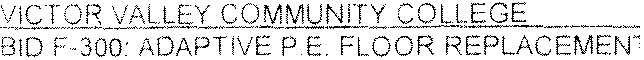 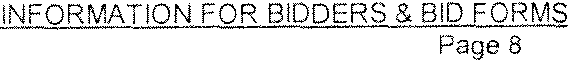 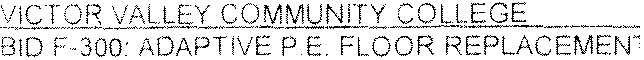 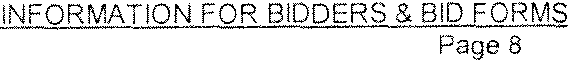 Client#: 687191	DONAMH001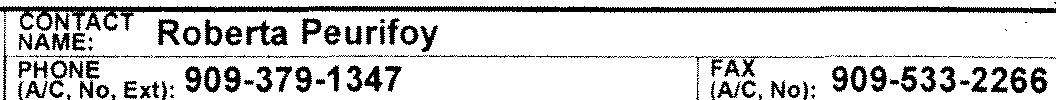 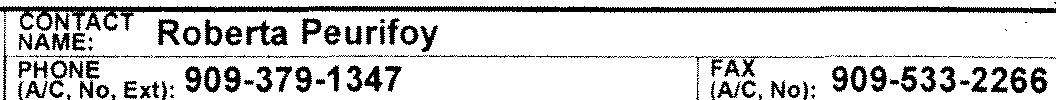              CERTIFICATE OF LIABILITY INSURANCE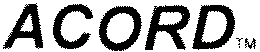 DATE (MMIDD/YYYY) 5/28/2014THIS CERTIFICATE IS ISSUED AS A MATTER OF INFORMATION ONLY AND CONFERS NO RIGHTS UPON THE CERTIFICATE HOLDER. THIS CERTIFICATE DOES NOT AFFIRMATIVELY OR NEGATIVELY AMEND, EXTEND OR ALTER THE COVERAGE AFFORDED BY THE POLICIES BELOW. THIS CERTIFICATE OF INSURANCE DOES NOT CONSTITUTE A CONTRACT BETWEEN THE ISSUING INSURER(S), AUTHORIZED REPRESENTATIVE OR PRODUCER, AND THE CERTIFICATE HOLDER.IMPORTANT: If the certificate-hoide-r is anADDITIONAL INSURED, thepoi cy(ieS) muStbe-endorsed. If SUBROGATION IS WAIVED subject-tothe terms and conditions of the policy, certain policies may require an endorsement. A statement on this certificate does not confer rights to the certificate holder in lieu of such endorsement(s).PRODUCERHub International470 E. Highland Ave. Redlands, CA  92373909 793-2373INSURED' AE-DMDAIRLESs:! b_!_r-t .peur'ifoy@hubm' ternat'1onaI.com --r------------t;!r--Donald M. Hoover Co., Inc.10130 Redwood AvenueiINSURER c , Republi c Underwriters I nsurance	24538I 1NsuReR D , Nationwide Mutual Insurance Com	1--2c-3-7_8_7_--1Fontana, CA  92335/ 1 UE; ,	 	i INSURER F :_	+ -COVERAGES	CERTIFICATE NUMBER:	REVISION NUMBER:THIS IS TO CERTIFY THAT THE POLICIES OF INSURANCE LISTED BELOW HAVE BEEN ISSUED TO THE  INSURED NAMED ABOVE  FOR THE POLICY PERIOD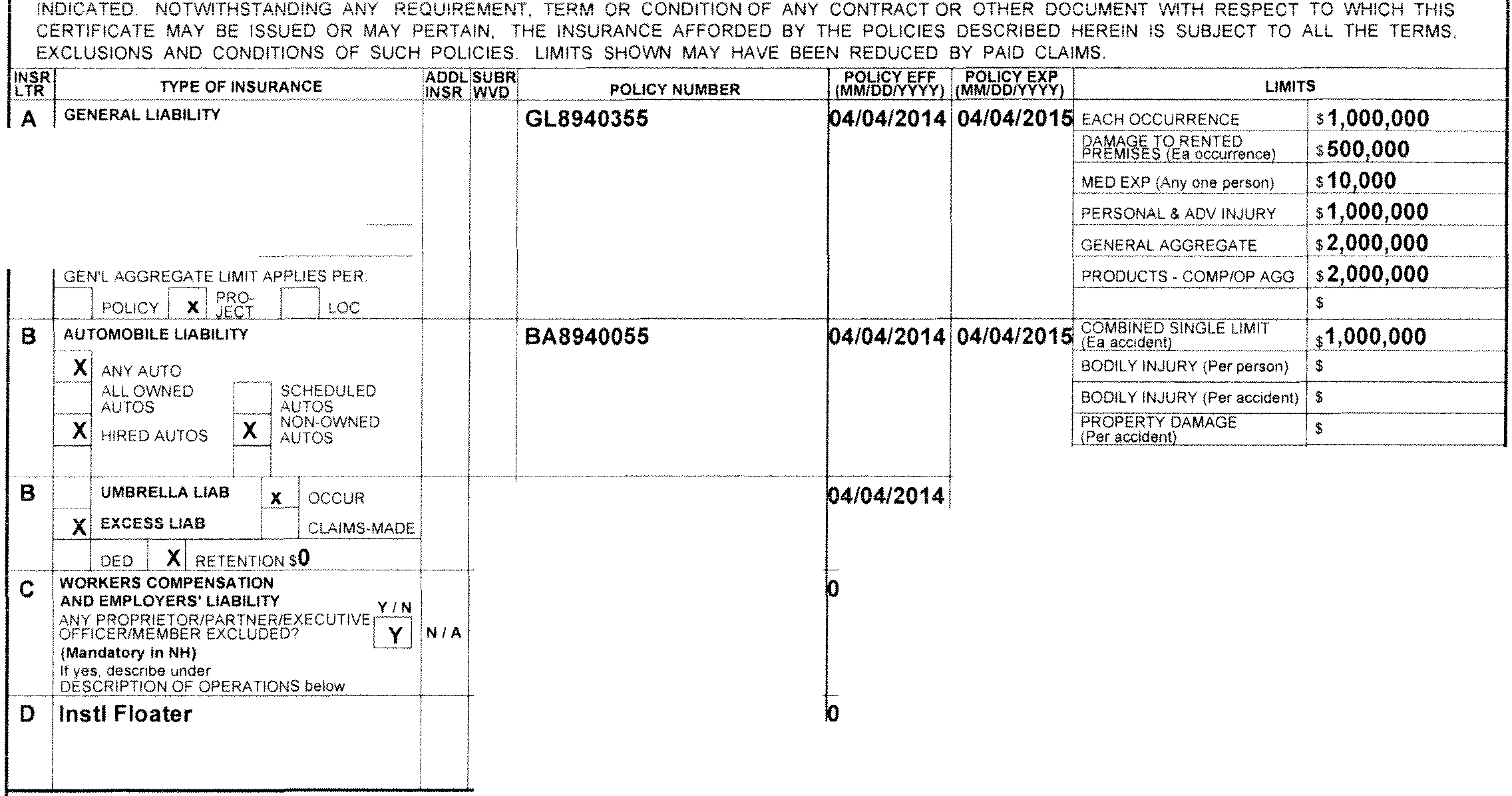 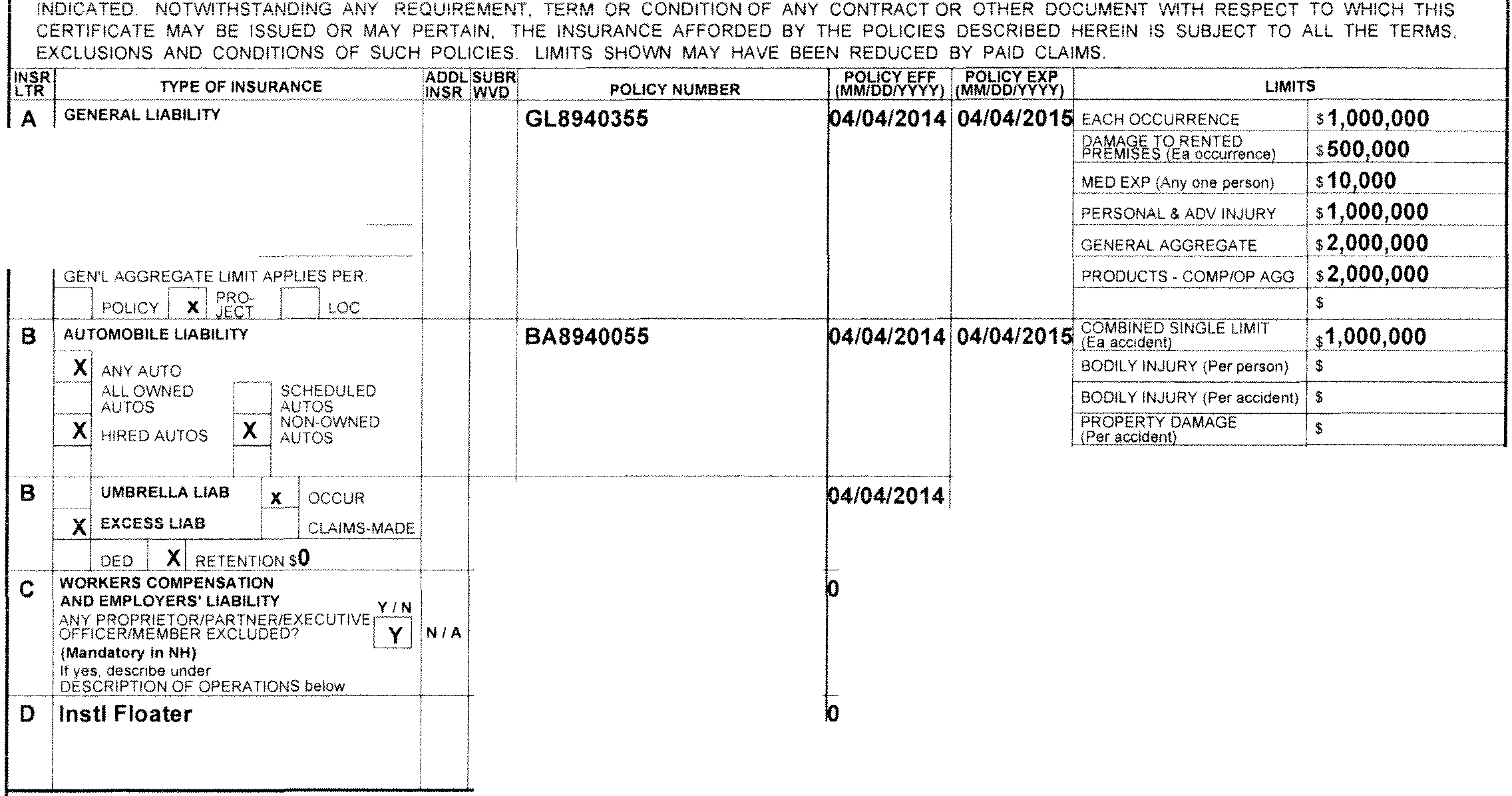 X   COMMERCIAL GENERAL LIABILITY·1--·-1 CLAIMS-MADE   -	OCCURxj PD Ded:5,000 Xj  XCU Included:  CU8940455I	i s4/04/2014 04io41201	Q	i; =l§LQ()()1()0_<> _ _   _1I	AGGREGATE	!  S5 000 000I	$----+-------------------------------------+---------i	-----------,---	-- ;.• -----ATW00184301ACPCIM78443487091/0112014101/01/201 )(_Jt'&S-TiliifuJ [N l,	' E L EACH ACCIDENT	i S1 ,000,000I		E L DISEASE - EA EMPLOYEE' $1 000  000 E L DISEASE   POLICY UI_L!'.1, 000,0004/13/2014 04/13/201	$500,000 Job Site/OccurI $50,000 Storage/Transit$1,000 DeductibleDESCRIPTION OF OPERATIONS I LOCATIONS I VEHICLES (Attach ACORD 101, Additional Remarks Schedule, if more space is required) RE:  Pre-qualification  ·verification  of  insurance  coverages.With Respect to General Liability, Certificate Holder is an Add'l Insured per form CG2037 & CG2010 7104;Per Proj Ag form CG2503; Primary Non Contributory & Waiver of Subrogation per form GECG970 1-11. Workers Comp Blanket Waiver of Subrogation form # WC04 03/06 as required by contract. Auto Additional Insured & WOS included per form GECA701 1-07.   CERTIFICATE HOLDER	CANCELLATIONSample for Bidding Purposes Only Donald M. Hoover Co. Inc.10130 Redwood Ave.Fontana, CA  92335ACORD 25 (2010/05)	1  of 1#S2881663/M2782467© 1988-2010 ACORD CORPORATION. All rights reserved.The ACORD name and logo are registered marks of ACORDRP46Donald M. Hoover Co. Inc. Eff: 4/4/14 to 4/4/15POLICY NUMBER Gl8940355	COMMERCIAL GENER.AL LIABILITYCG 20 37 07 04THIS ENDORSEMENT CHANGES THE POLICY. PLEASE READ IT CAREFULLY.ADDITIONAL INSURED - OWNERS, LESSEES OR CONTRACTORS - COMPLETED OPERATIONSThis endorsement modifies insurance provided under the following:COMMERCIAL GENERAL LIABILITY COVERAGE PARTSCHEDULESection II - Who Is An Insured is amended to include as an additional insured the person(s) or organization(s) shown in the Schedule, but only with respect to liability for "bodily injury'' or "property dam­ age" caused, in whole or in part, by ''your work" atthe location designated and described in trie sched­ule of this endorsement performed for that additionalinsured and included in the "products-completed operations hazard".CG 20 37 07 04	© ISO Properties, Inc., 2004	Page 1of 1      DDonald M. Hoover Co. Inc. Eff: 4/4/14 to 4/4/15POLICY NUMBER    Gl8940355	COMMERCIAL GENERAL LIABILITYCG 20 10 07 04THIS ENDORSEMENT CHANGES THE POLICY. PLEASE READ IT CAREFULLY.ADDITIONAL INSURED - OWNERS, LESSEES OR CONTRACTORS - SCHEDULED PERSON OR ORGANIZATIONThis endorsement modifies insurance provided under the following:COMMERCIAL GENERAL LIABIUTY COVERAGE PARTSCHEDULEName Of Additional Insured Person(s)Section II - Who Is An Insured is amended to include as an additional insured the person(s) or organizatlon(s) shown In the Schedule, but only with respect to liability for "bodily injury", "propertydamage" or "personal and advertising injury" caused, in whole or in part, by:Your acts or omissions; or-:-he acts or omissions of those acting on yot.r behalf;in the performance of your ongoing operations for the additional insured(s) at the location(s) desig­ nated above.With respect to the insurance afforded to these additional insureds, the following additional exclu­ sions apply:This insurance does not apply to "bodily injury" or "property damage" occurring after:A.!! work, inc!uc!lng mater!a!s, parts or equip­ ment furnished in connection with such work, on the project (other than service, maintenance or repairs) to be performed by or on behalf of the additional insured(s) at the location of the covered operations has been completed; orThat portion of "your work" out of which the injury or damage arises has been put to Its ln­ terded use by any person or organization other than another contractor or subcontractor en­ gaged in performing operations for a principal as a part of the same project.CG 20 10 07 04	© ISO Properties, Inc., 2004	Page 1of 1	DDonald M. Hoover Co. IncEff: 4/4/14 to 4/4/15POLICY NUMBER: GL8940355	COMMERCIAL GENERAL LIABILITY CG 25 03 03 97THIS ENDORSEMENT CHANGES THE POLICY.  PLEASE READ IT CAREFULLY.DESIGNATED  CONSTRUCTION  PROJECT(S) GENERAL AGGREGATE  LIMITThis endorsement modifies insurance provided under the following:COMMERCIAL GENERAL LIABILITY COVERAGE PARTSCHEDULE(If no entry appears above, 1nformat1on required to complete this endorsement w1l! be shown 1n the Dec!arat1or.s as applicable to thrs endorsement.)For all sums which the insured becomes legally obligated to pay as damages caused by "occur­ rences" under COVERAGE A (SECTION I)  andfor all medical expenses caused by accidents under COVERAGE c (SECTION I), Which can be attributed only to ongoing operations at a singledesignated construction  project shown in the Schedule above:A separate Designated Construction Project General Aggregate Limit applies to each des­ ignated construction project, and that limit is equal to the amount of the General Aggregate Limit shown in the Declarations.2 The Designated Construction Project General Aggregate Limit is the most we will pay for the sum of ail damages under COVERAGE A, except damages because of 'bodlly Injury" or 'property damage" included 1n the "products­ completed operations hazard', and for medi­ cal expenses under COVERAGE C regard­ less of the number of:Insureds;Claims made or "suits" brought; orPersons or organizations making claims or bringing "suits".3. Any payments made under COVERAGE A for damages or under COVERAGE C for medical expenses shall reduce the Designated Con­ struction Project General Aggregate Limit for that designated construction project Such payments shall not reduce the General Ag­ gregate Limit shown in the Declarations nor shall they reduce any other Designated Con­ struction Project General Aggregate Limit for any other designated construction project shown in the Schedule above.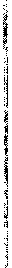 4. The limits shown in the Declarations for Each Occurrence, Fire Damage and Medical Ex­ pense continue to apply. However, instead of being subject to the General Aggregate Limit shown in the Declarations, such limits will be subject to the applicable Designated Con­ struction Project General Aggregate LimitFor all sums which the insured becomes legally obligated to pay as damages caused by "occur· rences" under COVERAGE A (SECTION I), and for all medical expenses caused by accidents under COVERAGE C (SECTION I), which cannot be attributed only to ongoing operations at a sin­ gle designated construction project shown in the Schedule above:Arry payments made under COVERAGE A for damages or under COVERAGE c for medicalexpenses shall reduce the amount  available under the General Aggregate Limit or the Products-Completed Operations Aggregate Limit, whichever is applicable; and2. Such payments shall not reduce any Desig­ nated Construction Project General Aggre­ gate Limit.When coverage for liability arising out of the "products-completed operations hazard" is pro­ vided, any payments for damages because of "bodily injury" or "property damage• included in the "products-completed operations hazard' will reduce the Products-Completed  Operations Ag­ gregate Limit, and not  reduce the General Ag­ gregate Limit nor the Designated Construction Project General Aggregate LimitCG 25 03 03 97	Copyright, Insurance Services Office, Inc., 1996Page 1 of 2	DIf the applicable designated construction project has been abandoned, delayed, or abandoned and then restarted, or if the authorized contract­ ing parties deviate from plans, blueprin_ts, de­ signs specifications or timetables, the project will still      deemed to be the same construction pro­jectThe provisions of Limits Of Insurance (SECTION Ill) not  otherwise modified by this endorsement shall continue tc apply as stipulated.Page 2 of 2	Copyright, Insurance Services Office, Inc., 1996CG 25 03 03 97	DDonald M. Hoover Co. Inc.Policy # GL8940355  Eff: 4/4/14 to 4/4/15THIS ENDORSEMENT CHANGES THE POLICY. PLEASE READ IT CAREFULLY.COMMERCIAL LIABILITY GOLD ENDORSEMENT - CONTRACTORSThis endorsement modtt'ies insurance provided under the following: COMMERCIAL GENERAL LIABILITY COVERAGE PART SECTION 1 - COVERAGESCOVERAGE A. BODILY INJURY AND PROPERTY DAMAGE LIABILITYExclusionsItem 2.g. 2.g.2)  is replaced with the following:a watercraft you do not own that is:less than 50 feet long; andNot being used to carry persons or property for a charge.Item 2.g. 6) is added:6) An aircraft In which you have no ownership interest and that you have chartered with crew.The last paragraph of 2. Exclusions Is replaced with the following:Exclusions c. through n. do not apply to damage by fire, explosion, sprinkler leakage, or ligh1ning to premises while rented to you, temporarily occupied by you with the permission of the owner, or managed by you under a written agreement with the owner. A separate limit of insurance applies to this coverage as described in Section Ill - Limits of Insura nce.SECTION I- COVERAGES COVERAGE C. MEDICAL PAYMENTSIf Medical Payments Coverage is provided under this policy, the following is changed:LimitsThe medical expense limit provided by this policy shall be the greater of:a.  $10,000; orb.  The amount shown in the declarations.Coverage C. Medical Payments is primary and not contributing with any other insurance, even if that other insurance is also primary.The foiiowing is added:COVERAGE D. PRODUCT RECALL NOTIFICATION EXPENSESInsuring AgreementWe will pay "product recall notification expenses" incurred by you for the withdrawal of your products, provided that:Such withdrawal is required because of a determination by you during the policy period. that the use or consumption of your products could result in "bodily injury" or "property damage'; andThe "product recall notification expenses" are Incurred and reported to us durtng the policy period. The most we will pay for "product recall notification expenses" during the policy period is $100,000.SUPPLEMENTARY PAYMENTS - COVERAGES A AND BItem b. and d. are replaced with:b.  The cost of bail bonds required because of accidents or traffic law violations arising out of the use of any vehicle to which the Bodily Injury Llablllty Coverage applies. we do not have to furnish these bonds.d.  All reasonable expenses incurred by the insured at our request to assist us in the investigation or defense of the claim or "suit" including actual loss of earnings up to $500 a day because of time off from work.Includes copyrighted material of Insurance Se!Vices Offices Inc., with Its permission.GECG 970 (01/11)	Page 1 of 4SECTION II  WHO IS AN INSUREDItem 4. is replaced with:Any subsidiaries, companies, corporations, firms, or organizations you acquire or form during the policy period over which you maintain a controlling interest of greater than 50% of the stock or assets, will qualify as a Named Insured if:you have the responsibility of placing insurance for such entity; andb)  coverage for the entity is not otherwise more specifically provided; andc)  the entity is incorporated or organized under the laws of the United States of America.However; coverage under this provision does not apply to "bodily injury" or 'property damage" that occurred before you acquired or formed the entity, or "personal injury" or "advertising injury" arising out of an offense committed before you acquired or formed the entity.Coverage under this provision is afforded only until the end of the policy per!od, or the twelve (12) month anniversary of the policy inception date whichever is earlier.SECTION Ill - LIMITS OF INSURANCEParagraph 2. is amended to include:The General Aggregate Limit of Insurance applies separately to each "location" owned by you, rented to you, or occupied by you with the permission of the owner.Paragraph 6. is replaced wlt'l the following:6. Subject to 5. above, the Fire Damage Limit is the most we will pay under Coverage A for damages because of "propeny damage" to premises while rented to you, temporarily occupied by you with permission of the owner, or managed by you under a written agreement with the owner, arising out of any one fire, explosion or sprinkler leakage Incident.The Fire Damage Limit provided by this policy shall be the greater of:a. $500,00D orb. The amount shown in the Declarations.SECTION IV - COMMERCIAL GENERAL LIABILITY CONDITIONS!tern 2. a. is replaced with:Duties In The Event of Occurrence, Offense, Claim or SuitYou must promptly notify us. Your duty to promptly notify us Is effective when any of your executive officers, partners, members, or legal representatives is aware of the "occurrence", offense, claim, or "suit". Knowledge of an "occurrence", offense, claim or "suit" by other employee(sl does not imply you also have such knowledge. To the extent pmisible, notice to us should include:How, when and where the "occurrence" or offense took place;The names and addresses of any injured persons and witnesses; andThe nature and location of any injury or damage arising out of the "occurrence", offense, claim or "suit".Item 4. b. 1) b) is replaced with:Excess Insuranceb) That is Fire, Explosion or Sprinkler Leakage insurance for premises while rented to you, temporarily occupied by you with permission of the owner, or managed by you under a written agreement with the owner; orItem 6. is amended to include:Representationsd. If you unintentionally fall to disclose any hazards existing at the inception elate of your policy, we will not deny coverage under this Coverage Part because of such failure. However, this provision does not affect our right to collect additional premium or exercise our right of cancellation or non-renewal.Includes copyrighted material of Insurance Services Offices Inc., with its permission.GECG 970 (01/11)	Page 2 of 4Item 8. is replaced with:Transrer of Rights Of Recovery Against Others To UsIf the insured has rights to recover all or part of anv payment we have made under this Coverage Part, those rights are transferred to us. The insured must do nothing after loss to impair them. At our request, the insured will bring suit or transfer those rights to us and help us enforce them.If required by a written "insured contract", we waive any right of recovery we may have against any person or organiza1ion because of payments we make for injury or damage arising out of your ongoing operations or ·your work" done under that written "insured contract" for that person or organization and included in the "products-completed operations hazard".Item 10. and Item 11. are added:1O. Cancellation ConditionIf we cancel this policy for any reason other than nonpayment of premium we will mail or deliver written notice of cancellation to the first Named Insured at least 60 days prior to the effective date of cancellatiOn.11. LiberalizationIf we adopt a change In our fonns or rules which would broaden your coverage without an extra charge, the broader coverage wili apply to this policy. This extension is effective upon the approval of such broader coverage in your state.SECTION V	DEFINITIONSThe following definitions are added or changed:"Insured contract"is changed to:a. A contract for a lease of premises. However, that portion of the contract for a lease of premises that indemnifies any person or organization for damage by fire, explosion or sprinkler leakage to premises while rented to you, or temporarily occupied by you with permission of the owner, or managed by you under a written agreement with the owner is not an ''insured contract''.and 24. are added:"Location" means premises involving the same or connecting lots, or premises whose oonnection is interrupted only by a street, roadway, waterway or right-of-way of a railroad."Product recall notification expenses'' means the reasonable additional expenses (including, but not limited to, cost of correspondence, newspaper and magazine advertising, radio or television announcements and transportation cost), necessarily incurred in arranging for the return of products, but excluding costs of the replacement products and the cash valueof the damaged products.The following Provisions are also added to this Coverage Part:--- A. ADDITIONAL INSUREDS - BY CONTRACT, AGREEMENT OR PERMITParagraph 2. under SECTION II - WHO IS AN INSURED is amended to include as an insured any person or organization when you and such person or organization have agreed in writing in a contract, agreement or permit that such person or organization be added as an additional insured on your policy to provide insurance such as is afforded under this Coverage Part. Such person or organization ls not entitled io any notices that we are required to send to the Named Insured and is an additional insured only with respect to liability arising out of:Your ongoing operations performed for that person or organization: orb.  Premises or facilities owned or used by you.With respect to provision 1.a. above, a person's or organization's status  as an insured under this endorsement ends when your operations for that person or organization are completed.With respect to provision 1.b. above, a person's or organization's status  as an insured under this endorsement ends when their contract or agreement with you for such premises or facilities ends.GECG 970 (01/11)Includes copyrlgl1ted material of Insurance Services Offices Inc., with Its permission.Page 3 of 4This endorsement provision A. does not apply:Unless the written contract or agreement has been executed, or permit has been Issued, prior to the'bodily Injury", "property damage" or "personal and advertising Injury";To "bodily injury" or 'property damage" occurring after.All work, Including materials, parts or equipmentfumlshed In connection with such work, in the project (other than seNice, maintenance or repairs) to be performed by or on behalf of the additional insured(s) at the site of the covered operations has been completed; or(2) That portion of "your work" out of which the injury or damage arises has been put to its intended use by any person or organization other than another contractor or subcontractor engaged in performing operations for a principal as a part of the same project;To the rendering of or failure to render any professional services Including, but not limited to, any professional architectural. engineering or surveying services sueh as:Tile preparing, approving, or failing to prepare or approve, maps, shop drawings, opinions, reports, surveys, field orders, change orders or drawings and specifications; and(2) Supervisory, inspection, architectural or engineering activities;d. To "bodliy injury", "property damage" or "personal and advertising injury• arising out of any act, error or omission that results from the additional insured's sole negligence or wrongdoing;e. To any person or organization specifically designated an additional insured for ongoing operations by a separate ADDITiONAL INSURED - OWNERS, LESSEES OR CONTRACTORS endorsement issued by us and made a part of this policy---;>;io. B.  PRIMARY NON-CONTRIBUTORY ADDITIONAL INSURED EXTENSIONCondition 4. Other Insurance of SECTION IV - COMMERCIAL. GENERAL LIABILITY CONDITIONS is amended as follows:a. The following is added to paragraph a. Primary Insurance:If an additional insured's policy has an Other Insurance provision making its policy excess, and you have agreed in a written "construction contract" to provide the additional insured coverage on a primary and noncontributory basis, this policy shall be primary and we wlll not seek contribution from the additional lnsured's policy for damages we cover.For the purposes of this endorsement, "construction contract' means a written contract or written agreement other than a premises lease, facilities rental contract or agreement, an equipment rental or lease agreement, or a permit issued by a state, county, municipality or other governmental authority.The following is added to paragraph b. Excess Insurance:(3) Except as specified in paragraph a., above, any other insurance in which a party who is an additional insured hereunder ls designated as a Named Insured.Regardless of the terms of any written agreement between you and an additional insured, this insurance is excess over any other insurance whether primary, excess, contingent or on any other basis for which the additional Insured has been added as an addi1ional insured.GECG 970 (01/11)Includes copyrighted material of Insurance Services Offices Inc,, with its pem1isslon.Page 4 of 4Donald M. Hoover Co. IncPol # BA8940055  Eff: 4/4/14 to 4/4/15COMMERCIAL AUTO GOLD ENDORSEMENTTHIS ENDORSEMENT CHANGES THE POLJCY. PLEASE READIT CAREFULLY.This endorsement modifies Insurance provided under the following: BUSINESS AUTO COVERAGE FORMSECTION JI - LIABILITY COVERAGEA. COVERAGE---• 1. WHO IS AN INSUREDThe following is added:Any organization,other than a partnership or joint venture. over which you maintain ownership or a majority interest on the effective data of this Coverage Form, if there is no slmiiar insurance available to that organization.Arty organization you newly acquire or form other than a partnership or joint venture, and over which you maintain ownershlp of a majority interest. However, coverage under this provision does not apply:If there Is similar insurance or a self-Insured retention plan available to that organization;orTo "bodily injury" or "property damage" that occurred before you acqulraa or formed the organlzatlon.Any volunteer or employee of yours while using a covered •auto" you do not own,hire or borrow in your business or your personal affairs. Insurance provided by this endorsement is excess over any other Insurance available to any volunteer or employee.Any person, organization, trustee, estate or governmental entity with respect to the operation,maintenance or use of a covered "auto• by an Insured, If:You are obllgated to add that person, organization,trustee, estate or governmental entity as an additional Insured to this policy by:an expressed provision of an "insured contract", or written agreement; or	.   '(0) an expressed condition of a written permit issued to you by a governmental or public authority.The "bodily injury» or •property damage• is caused by an·accident" which takes place after:{a) You executed the ainsured contract" or written agreement; or(b) the permit has been issued to you..COVERAGE  EXTENSIONSsupplementary Payments.Suoparagraphs (2) and (4) are amended as follows:(2) Up to $2500 for cost of bail bonds (lncludlng bonds for related traffic law violations) required because of an "accident" we cover. We do not have to furnish these bonds. ·All reasonable expenses Incurred by the "Insured" at our request, Including actual loss of earning upto $500 a day because of time off from work.GECA 701 (01 07}Includes copyrighted materiel of Insurance Services Offlcas, Inc. with its permissionAGENT COPYPage 1 of 304/05/2000	8416'217	NECLXC1P1204PGDM0600  J32413GCAFPl'N  0000?593 PaQe	21SECTION Ill- PHYSICAL DAMAGE COVERAGECOVERAGEThe following is added:Hired Auto Physical DamageAny "al.ltou you lease, hire, rent or borrow from someone other than your employees or partners or members of their household is a covered "auto" for each of your physical damage coverages.The most we wlli pay for "loss" In any one •accldenr Is the smallest of:(1) $50,000(2) The actual cash value of the damaged or stolen property as of the tlme of the "loss"; or(3) The cost of repalrlng or replacing the damaged or stolen property with other property of ilke kind and quality.If you are nable for the •accident", we wil also pay up to $500 per •accident" for the actual loss ofuse to the owner of the covered "auto•.Our obligation to pay for, repair, return or replace damaged or stolen property wlll be reduced by an amount that is equal to the amount of the largest deductible shown for any owned •auto• for that oovsrags. However, any comprehensive Coverage deductlb!e shown In the Declarations does not apply tD nloss• caused by fire or lightning.   ·For this coverage, the insurance provided ls primary for any covered "auto• you hfre without a driver ancl excess over any other oollectlble Insurance for any covered "auto- that you hire with a driver.5. Re11tal Relmbursemer11 CoverageWe will pay up to $75 per day for up to 30 days, for rental reimbursement expenses incurred by you for the rental of en •auto• b1:1cause of "loss• to a covered •auto". Rental Reimbursement will be based on the rental of a comparable vehicle, which in many cases may be substantially less than $75 perday, and will only be allowed for a period of time it should take to repair or replace the vehicle with reasonable speed and similar quality, up to a maximum of Q days. we wm also pay up to $500 forreasonable and necessary expenses incurred by you to remove and replace your materials and equipmeht from the covered "auto•.	·ff "loss• results from the total theft of a covered "auto• ofthe prtvate passenger type, we wll! pay under this coverage only that amount of your rental reimbursement expenses which is not already provided under paragraph 4. Coverage extension,7.  Lease Gap CoverageIf a long-term leased 'auto' is a covered •auto" .and the lessor Is named fl5 an Addltlonal Insured - Lessor, In the event of a total loss, we wlll pay your addltlonal legal ot/ligatlon to the lessor for anydifference between the actual cash value of the "autou ai tfiS umi:!l bf tlie tdss ah<:i·the·outstandingbalance• of the lease."Outstanding balance" means the amount you owe on the lease at the time of !oss less eny amounts representing taxes: overoue payments; penalties, Interest or charges resulting from overdue payments; aaditlbnal m!leage charges; excess wear and tear charges; anct lease termfnaiiOn fees.B. CXCLU510NSThe following Is added to Paragraph 3The exclusion for "loss" caused by or resulting from rneohanioal or eleotrical breakdown does not apply to the accidental discharge of an airbag.GECA 701 (01/07)Includes copyiighted material of Insurance services Offices, Inc. wlth Its permission?ige 2 of 304/05/2008	6416217	NECU<C1P12\l4	PGDMOOOD J413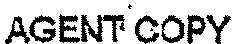 GCAFPPN  coo0Sa94 Page	22Paragraph 4 is replaced with the following:We will not pay for "loss• to any of the follOwing:Tapes, records, disks or other similar audio, visual or data electronic devices designed for use with audio, visual or data electronle equipment.Equipment designed or used for the detection or location of radar.Any electronic equipment that receives or transmits audio, visual or data signals. Exclusion 4.c ooes not apply 10:Electronic equipment that receives or transmits audio, visual or data signals, whether or not designed solely for the reproduction of sound, If the equipment is permanently Installed in tha covered "auto• at the time of the "loss• and such equipment is designed to be solely operated by use of the power from the "auto's" electrical system, in or upon the covered "auto"; orAny other electronic equipment that Is:Necessary for the normal operation of the covered auto'' orthe monitoring of the covered•auto•s•operating system; orAn lntegrat part of the same unit housing any sound reproducing equipment described In (1) above ard permanently installed in the opening of the dash or console of the rovereo •auto• normally used by the manufacturer fur installation of a radio.D. DEDUCTIBLEThefollowing is added: No deductible applies to glass damage If the glass Is repaired rather than replaced.SECTION IV. BUSINESS AUTO CONDmONSLOSS CONDITIONSltam 2.a. and b. are replaced with:o·uties In The Event of Accident, Claim, Sult, or LossYou must promptly notify us. Your duty to promptly notify us ls effective when any of yourexecutive officers, partners, members, or legal representatives is aware of the accldenti. claim,·suit", or loss. Knowledge of an accident, claim, "sulf', or Joss, l:>y other employee(s) does notimply you also have such knowledge.To the extent possible,notice to us should include:How, when and where the accident or loss took place;(2) The names and addresses of any injured persons anCI witnesses: anel(3) The nature and location of any Injury or damage arising out of the accident or loss.The following is added to 5.-----::;:;,......	We waive any light of recovery we may have against any additional insured under Coverage A. 1. Who Is AnInsured g.,but only as respects loss arising out of the operation, maintenance or use of a covered 'auto• pursuant to the provisions of the "lnsured contract", written agreement, or permit.GENERAL CONDITIONS9.  is added .9. UNINTENTIONAL FAILURE TO DISCLOSE HAZARDSYour unintentional failure to disclose any hazards extsting at the effective date of your policy will not prejudice the coverage afforded. However, we have the right to collect additional premium for any such hazard.COMMON POLICY CONDITIONS2.b. is replaced by the following;b. 60 days before the effective date of cancellation ff we cancel for any other reason.Includes cc?yr!ghted material of Insurance Service$ Offices, Inc. wlth its permissionGECA 701 (01/07)	Page3 of3AGENT COPY0410512008 '	.   6416217	. NECLXC1P 1204F'GCMOSOD ·J32413 ·	GCAFPPN	Page	23WORKERS COMPENSATION AND EMPLOYERS LIABILITY INSURANCE POLICY	WC 04 03 06(Ed. 4-84)WAIVER OF OUR RIGHT TO RECOVER FROM OTHERS ENDORSEMENT-CALIFORNIAWe have the right to recover our payments from anyone liable for an injury covered by this policy. We will not enforce our right against the person or organization named in the Schedule. (This agreement applies only to the extent that you perform work under a written contract that requires you to obtain this agreement from us.)You must maintain payroll records accurately segregating the remuneration of your employees while engaged in the work described In the Schedule.The additional premium for this endorsement shall be _b§.% of the California workers' compensation premium otherwise due on such remuneration.SchedulePerson or OrganizationBlanket Waiver of SubrogationJob DescriptionAs respects to all California jobs performed by the named insured during the policy period where by written contract a waiver of subrogation is required prior to the commencement of work.This endorsement changes the policy to which It is attached and Is effective on the date Issued unless otherwise stated.(The information below is required only when this endorsement is issued subsequent to preparation of the policy.)Endorsement Effective   1/1/2014InsuredPolicy No. ATW 001843-01Insurance CompanyEndorsement No. 1Donald M Hoover Company, Inc.Republic Underwriters lnsuran	pany	/"'\_ Cuntersigned  By	.'	&©1998 by the Workers' Compensation Insurance Rating Bureau of California. All rights reserved.perform work or labor or render services to the Bidder in or about the construction of the work to be performed under the Contract Documents in an amount in excess of one-half  of one  percent (0.5%)  of the  Bidder's  Bid Prooosal; and (2) the portion of the work which will be performed by each Subcontractor. The Bidder shall list only one Subcontractor for each portion of the work as defined by the Bidder in its Bid Proposal.If a Bidder fails to list a Subcontractor or if the Bidder specifies more than one Subcontractor for the same portion of work to be performed under the Contract Documents valued in excess of one-half of one percent (>0.5%) of the Bidder's Bid Proposal amount, the Bidder shall be deemed to have agreed that he/she is fully qualified to perform that portion him-/herself, and that he/she shall perform that portion of the work.No Bidder whose Bid Proposal is accepted shall ( 1) substitute any Subcontractor, (2) permit any subcontract to be voluntarily assigned or transferred or allow it to be performed by anyone other than the Subcontractor originally listed in the original Bid Proposal, or (3) sublet or subcontract any portion of the work in excess of one-half of one percent of the Bidder's Bid Proposal as to which the Bidder's original Bid Proposal did not designate a Subcontractor. except as authorized in the Subletting and Subcontracting Fair Practices Act Subletting or subcontracting of any portion of the work in excess of one-half of one percent of the Bidder's Bid Proposal as to which no Subcontractor was designated in the original Bid Proposal shall only be permitted in cases of public emergency or necessity, and then only after a finding reduced to writing as a public record of the authority awarding this contract, setting forth the facts constituting the emergency or necessity.Confirmation  of  Figures:  By submitting this Bid Proposal, the Bidder confirms that it has checked all of  the  above  figures  and  understands  that  neither  the  District  nor  any  of  its  agents,  employees,   or representatives shall  be responsible  for  any errors or omissions  on the  part of the  undersigned  Bidder  in preparing and submitting this Bid Proposal.Acknowledgment and Confirmation: The undersigned Bidder acknowledges its receipt, review, and understanding of the Drawings, the Specifications, and other Contract Documents pertaining to the proposed work. The undersigned Bidder certifies that the Contract Documents are, in its opinion, adequate, feasible, and complete for providing, performing, and constructing the work in a sound and suitable manner for the use specified and intended by the Contract Documents. The  undersigned Bidder  certifies that it has, or has available, all necessary equipment, personnel, materials, facilities, and technical and financial ability to complete the work for the amount  bid herein with the Contract Time and in accordance with the Contract Documents.(NOTE if Bidder is a corporation, the legal name of the corporation shall be set forth together with the signature of authorized officers or agents and the document shall bear the corporate seal; if the Bidder is a partnership, the true name of the firm shall be set forth above together with the signature of the partner or partners authorized to sign contracts on behalf of the partnership; and if Bidder is an individual, his/her signature shall be placed above.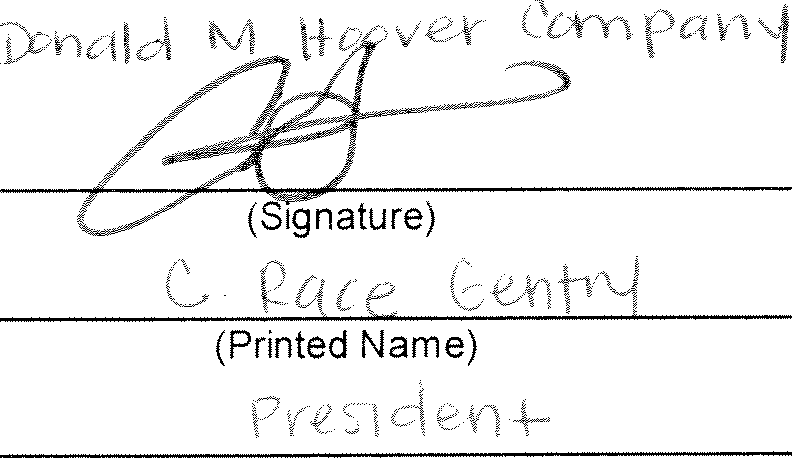 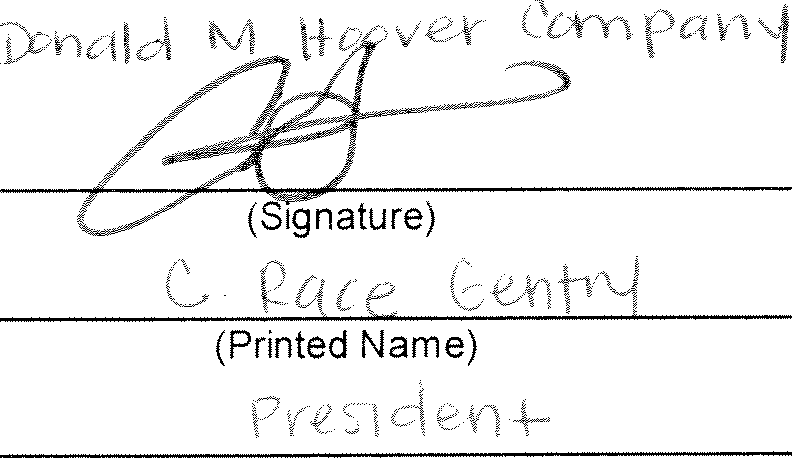 (Corporate Seal)(Title)                          2014	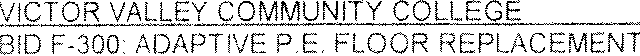 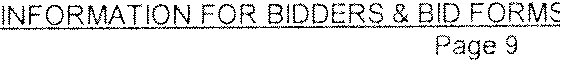 CONTRACTOR S CERTIFICATE REGARDING\VORKERS' COMPENSATIONI hereby atlirm .. u nder penalty of perju ry, one of the following declarat ions:I have and wi ll maintain a cert i ficate of consent to self- insu re for workers' compensat ion, as provided by Sect ion 3700, for the du rat ion of any business act iv it ies conducted for vvh ich t his license is issued.-::i		1 have and w i ll maintain workers' compensat ion insurance, as req uired by Section 3700, fbr t he d u rat ion of any business act i vit ies conducted for which this license is issued.My wo rkers' compensat ion insu rance and pol icy nu mber are:Carrier  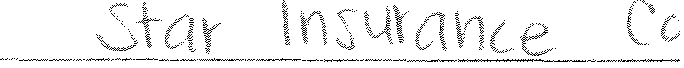 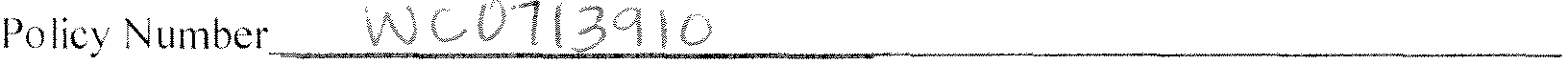 I cert ify t hat in t he performance o f any business act ivit ies for which this license is issued, I shall not employ any person in any manner so as to become subject to the workers' compensation laws of Cal iforn ia. and agree that if I shou ld become subject to the workers' compensat ion prov isions of Sect ion 3700 of the Labor Code. I shall forthwit h comply wit h t he prov isions o f Section 3700.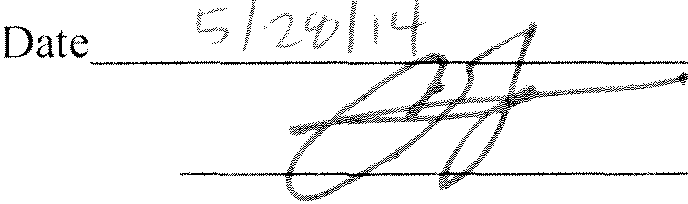 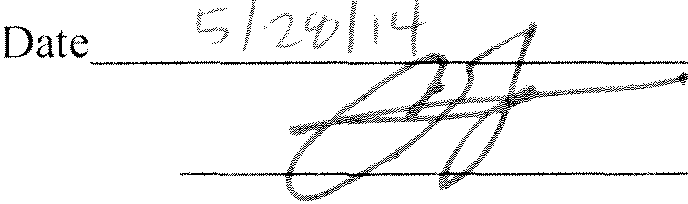 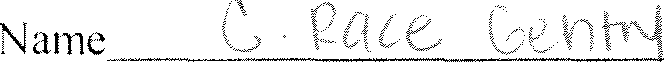 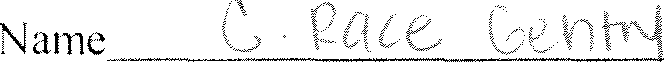  		Signatu re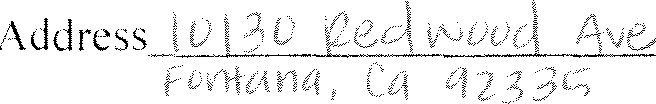 Wa rn i ng: Failu re to secu re workers' com pensation coverage is unlawfu l, and shall su bject an employer to criminal penalties and civ il fines up to $100,000, in addition to the cost of compensation, damages as provide for in Section 3706 of the labor code, interest, and attorney's fees.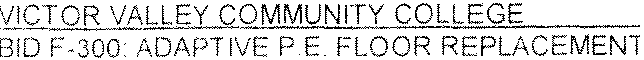 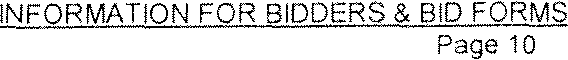 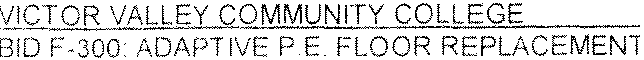 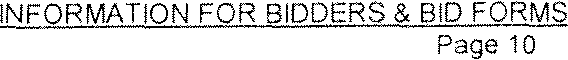 Note: Form may be photocopied as needed for additional subcontractors .DESIGNATION OF SUBCONTRACTORSPortion of Work	SubcontractorComplete Address of BusinessTrade andPortion (%) of the Work ..	Name of Subcontractor	Business Aqd,ress 9f $ubcontr actor ..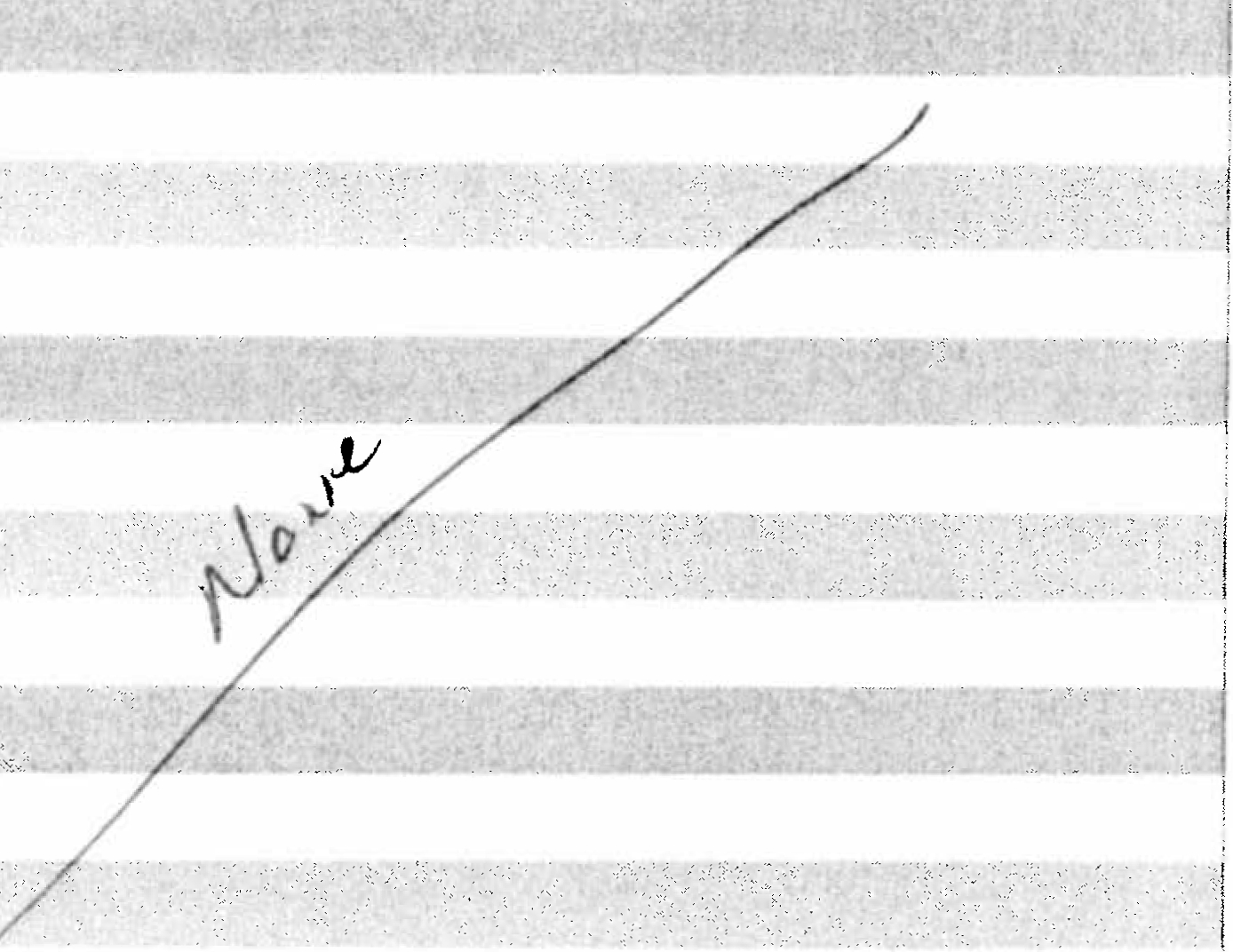 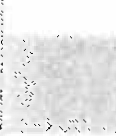 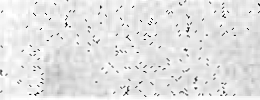 /' :,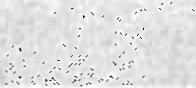 :-·:;:--.·	·!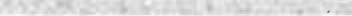 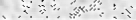 t G11{; P-<c11;0uucl A veVIAi2.. , Fo11\ont1 . CL1 c:i 2 3 3 c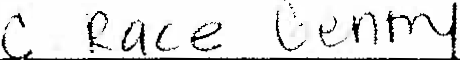 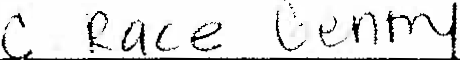 Addresspl'Vlk( \c.\ i\J1 4 L.1. v' ilt'	C: o \IYl  Cl n    	Business N( Signature of Bidder)Date:	t -.-,_/_z_. t_' ./._-'-1_t..,/	_'/ICTOR VAL LEY COMMUNIT Y COL L EGE	INFORMATION FOR BIDDERS & BID FORMSBID F·300 A DAPT IVE P E FLOOR REPLA CEMENT2014	Page 11NON-COLLUSION AFFIDAVIT TO BE EXECUTED BY BIDDER AND SUBMITTED WITH BID PROPOSAL 	..:;. :_.::...:;._..:::::.._..:;._..:;._.:..:... ..:;._-.....---' being first duly sworn, deposes and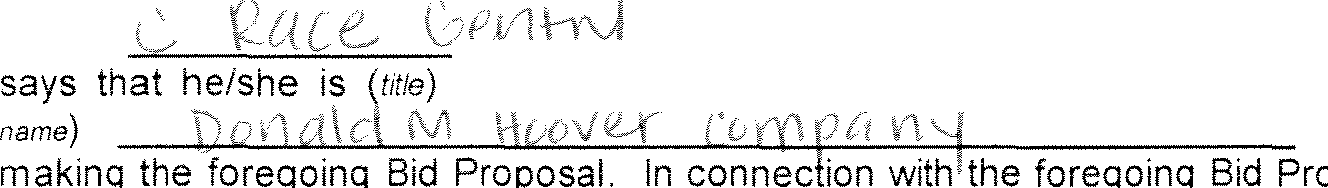 ----'-'--'-'-=""-'-..u.._- -------- Of (Bidder'sthe   partythe undersigned declares, states, and certifies that: ( 1) the bid is not made in the interest of. or on behalf of, any undisclosed person, partnership, association, organization, corporation. or company; (2) the Bid Proposal is genuine and not collusive or sham; (3) the Bidder has not directly or indirectly induced or solicited any other bidder to put in a false or sham bid, and has not directly or indirectly colluded, conspired, connived, or agreed with any other bidder or anyone else to put in a sham bid, or that anyone shall refrain from bidding; (4) the Bidder has not in any manner, directly or indirectly, sought by agreement, communication, or conference with anyone to fix the bid price of the Bidder or that of any other bidder, or to fix any overhead, profit, or cost element of the bid price, or of that of any other bidder, or to secure any advantage against the public body awarding the contract or of anyone interested in the proposed contract; (5) all statements contained in the Bid Proposal are true; and, (6) the Bidder has not, directly or indirectly, submitted his/her bid price or any breakdown thereof, or the contents thereof, or divulged information or data relative thereto, or paid, and will not pay, any fee to any person, corporation, partnership, company association, organization, bid depository, or to any member or agent thereof to effectuate a collusive or sham bid.I certify (or declare)  under penalty of perjury under the laws of the state of California that the foregoing is true and correct.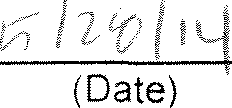 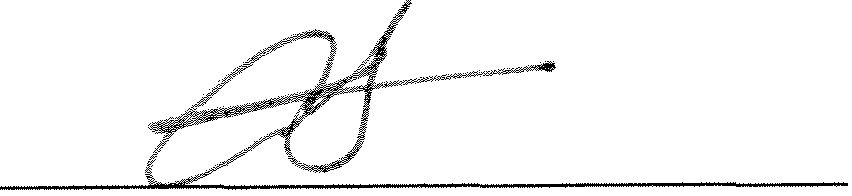 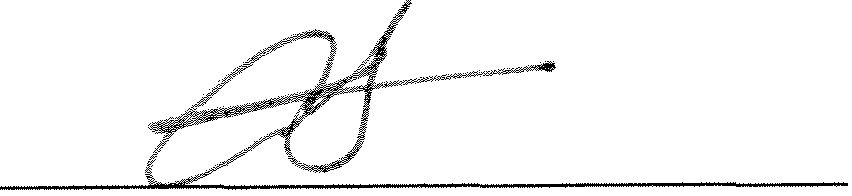 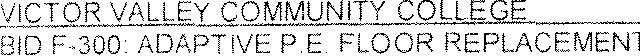 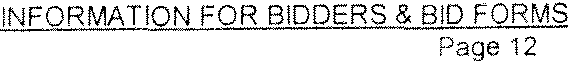 BID BONDADAPTIVE P.E. FLOOR REPLACEMENT - BID F-300Do-nal-d M. H-oo-ver-Co-.-..,.--------- --of    10130 Redwood AvenueCity of FontanaPrinci11_al.(Name of Principal)	(Address)State of	California	asand  Developers Surety and Indemnity Company	a corporation organized and existing under the lawsof the State of   Iowa	legally doing busille$S . in California as an admitted surety insurer at_P._o_._Bo_x_19_7_2s -:_-:_-:_-:_-:_-:_-:_-:_-:_-:_-:_-:_-:_-:_-:_-:_-:_-:_-:_-:_-:_-:_-:_-:_-:_-:_-:_-:_	City of   Irvine	•(Address)State of California, as Surety, are indebted to VICTOR VALLEY COMMUNITY COLLEGE DISTRICT in the sum of ten Percent (10%) of the TOTAL AMOUNT OF THE BASE BID of the Principal submitted to the District for which payment Principal and Surety bind ourselves, our heirs. executors, administrators, successors. and assigns, jointly and severally.THE CONDITION OF THE OBLIGAllON OF THIS BONO IS THAT THE PRINCIPAL has submitted to the accompanying Bid Proposal dated May 28	• 20.!_ for _A_d_a.p_li_·ve P_E_. F_lo_o_r_R_e.p_la_c_e_m_.en_t	_NOW, THEREFORE. if the Principal shall not withdraw said Bid Proposal within the period specified therein after the opening of the same. or. if no period be specified, within sixty (60) days after said opening; and if the Principal is awarded the Contract. and shall within the period specified therefor. or, if no period be specified. within five (5) days alter the prescribed forms are presented to him for signature. enter into a written contract with the District, in accordance with the Bid Proposal as accepted and give bond with good and sufficient surety or sureties. as may be required. for the faithful performance and proper fulfl!lment of such contract and for the payment for labor and materials used for the performance of the contract. or in the event or the withdrawal of said Bid Proposal within the period specified or the failure to enter into such contract and give such bonds within the time specified, if the Principal shall pay the District the difference between the amount specified in said Bid Proposal and lhe amount for which the District may procure the required work and/or supplies. If the latter amount be in excess of the former. together with all costs incurred by the District in again calling for bids. then the above obligation shall be void and of no effect, otherwise to remain in full force.Surety, for value received, hereby stipulates and agrees that no change, extension of lime, alteration or addition to the terms of the Contract of the call for bids. or to the work to be performed thereunder. or the specifications accompanying the same, shall in anywise affectits obtigalion under this bond. and H does hereby waive notice or any such change, extension of time, alteration or addition to the terms of said contract or the call for bids. or to the work. or to the specifications.In the event the District brings suit upon this bond and judgment is recovered. the Surety shall pay all costs incurred by the District in such asuit, including a reasonable attorney's fee to be fixed by the court.IN WITNESS WHEREOF this Instrument has been duly executed by the Principal and Surety abolle-narned on the _2_7t_h        day ofMa	, 20.(Corporate Seal}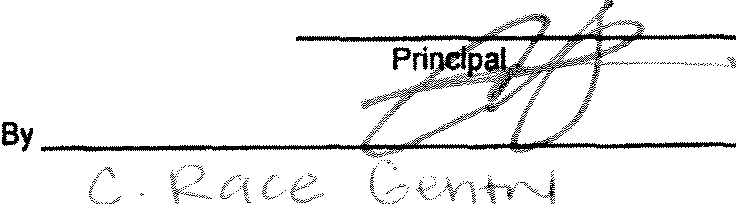 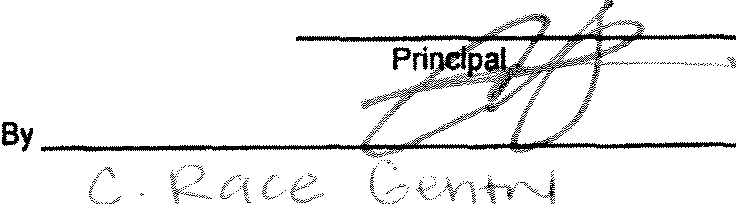 Tltle	,.·..1.; "	_(Corporate Seal)(Attach Attorney In Fact Certificate and All Purpose Acknowledgement)Developers Surety and Indemnity Company.	Surety\ /1	r:	'By   , V Y   lL 1_'   // \    Shannon Lopez	/	' A 	Typed or ,rlnted NameTitle   Attorney-In-Fad·.	)VICTOR VALLEX COMMUNITY COLLEGEBID F-300: ADAPTIVE P.E. FLOOR REPLACEMENT2014INEORMATION FOR !3!DQERS & BIQ FORMSPage 13CALIFORNIA ALL PURPOSE ACKNOWLEDGMENTState of CaliforniaCounty of	San BernardinoOn  May 27, 2014before me   S. Lynn Ewer, Notary Public,personally  appeared.	..S:::'"h'":..a::::.:n..;:.n:..;co::::..n:...:_L,:.:o::::.pi:o..e:::.z::::...._	_who proved to me on the basis of satisfactory evidence to be the person whose name is subscribed to the within instrument and acknowledged to me that she executed the same in her authorized capacity, and that by her signature on the instrument the person, or the entity upon behalf of which the person acted, executed the instrument.I certify under PENALTY OF PERJURY under the laws of the State of California that the foregoing paragraph is true and correct.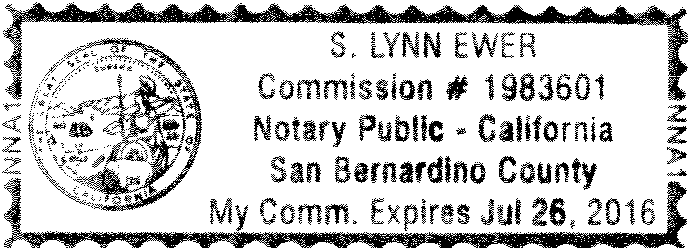 WITNESS my hand and official seal.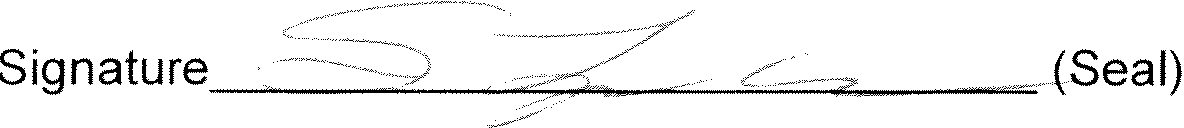 POWER OF ATTORNEY FOR DEVELOPERS SURETY AND INDEMNITY COMPANYINDEMNITY COMPANY OF CALIFORNIAPO Box 19725, IRVINE, CA 92623 (949) 263-3300KNOW ALL BY THESE PRESENTS that except as expressly limited, DEVELOPERS SURETY AND INDEMNITY COMPANY and INDEMNITY COMPANY OF CALIFORNIA, do eachhereby make, constitute and appoint: A DeCristo, Shannon	Peter M. Davis, Martin M. Davis. Faith M. LaValle, Elizabeth D. Kolpien, Gail E. Connor,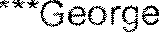 jointly or severally***as their true and lawful Attomey(s)-in-Fact, to make, execute, deliver and acknowledge, for and on behalf of said corporations, as sureties, bonds, undertakings and contracts of surety­ ship giving and granting unto said Attorney(s)-in-Fact full power and authority to do and to perform every act necessary, requisite or proper to be done in connection therewith as each of said corporations could do, but reserving to each of said corporations full power of substitution and revocation. and all of the acts of said Attorney(s)-in-Fact, pursuant to these presents, are hereby ratified and confirmed.This Power of Attorney is granted and is signed by facsimile under and by authority of the following resolutions adopted by the respective Boards of Directors of DEVELOPERS SURETY AND INDEMNITY COMPANY and INDEMNITY COMPANY OF CALIFORNIA, effective as of January 1st, 2008.RESOLVED, that a combination of any two of the Chairman of the Board, the President, Executive Vice-President, Senior Vice-President or any Vice President of the corporations be, and that each of them hereby is, authorized to execute this Power of Attorney, qualifying the attorney(s) named in the Power of Attorney to execute. on behalf of the corporations, bonds, undertakings and contracts of suretyship; and that the Secretary or any Assistant Secretary of either of the corporations be, and each of them hereby is, authorized to attest the execution of any such Power of Attorney;RESOLVED, FURTHER, that the signatures of such officers may be affixed to any such Power of Attorney or to any certificate relating thereto by facsimile, and any such Power of Attorney or cerlficate bearing such facsimile signatures shall be valid and binding upon the corporations when so affixed and in the future with respect to any bond, undertaking or contract of suretyship to which it is attached.IN WITNESS WHEREOF, DEVELOPERS SURETY AND INDEMNITY COMPANY and INDEMNITY COMPANY OF CALIFORNIA have severally caused these presents to be signed bytheir respective officers and attested by their respective Secretary or Assistant Secretary this November 21, 2013.By	Md u _. .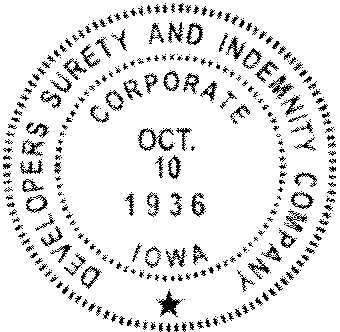 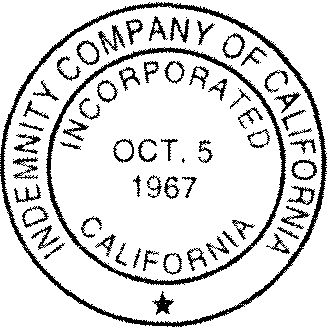 Daniel Young, Senior Vice-PresidentByMark J. Lansden, Vice-PresidentState of California County of OrangeOn _ · --· November 21, 2=013 --Datebefore me.	Anto11io Al\1arado, Notary PublicHere Insert Name and Title of the Officer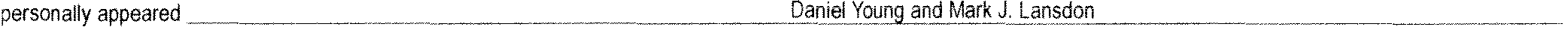 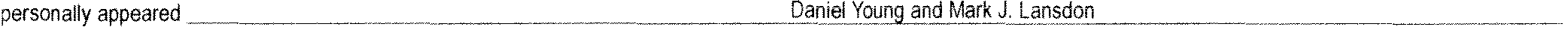 who proved to me on the basis of satisfactory evidence to be the person(s) whose name(s) is/are subscribed to the within instrument and acknowledged to me that he/she/they executed the same in his/her/their authorized capacity(ies), and that by his/her/their signature(s) on the instrument the person(s). or the entity upon behalf of which the person(s) acted, executed the instrument.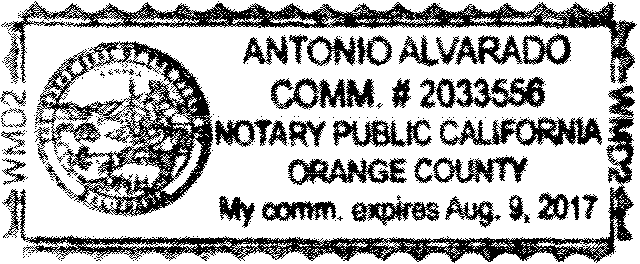 I certify under PENALTY OF PERJURY under the laws of the State of California that the foregoing paragraph is true and correct.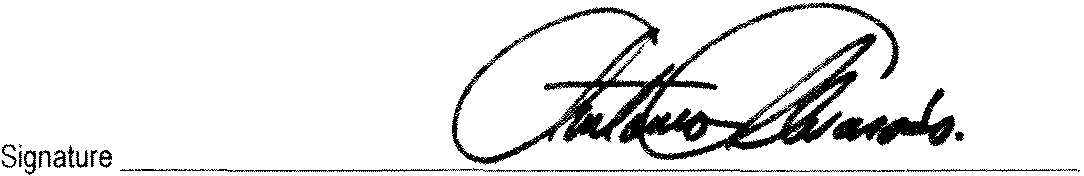 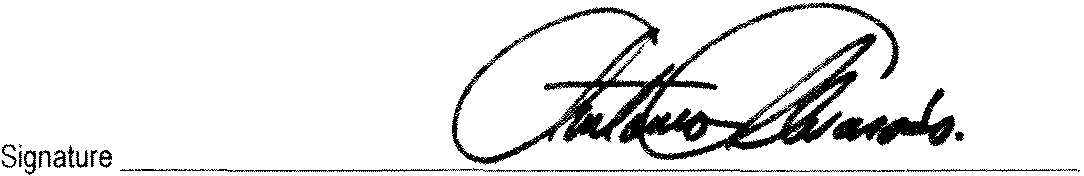 WITNESS my hand and official seal.Place Notary Seal AboveCERTIFICATEAntonio Alvarado, Notary PublicThe undersigned, as Secretary or Assistant Secretary of DEVELOPERS SURETY AND INDEMNITY COMPANY or INDEMNITY COMPANY OF CALIFORNIA, does hereby certify that the foregoing Power of Attorney remains in full force and has not been revoked and, furthermore, that the provisions of the resolutions of the respective Boards of Directors of said corporations set forth in the Power of Attorney are in force as of the date of this Certificate.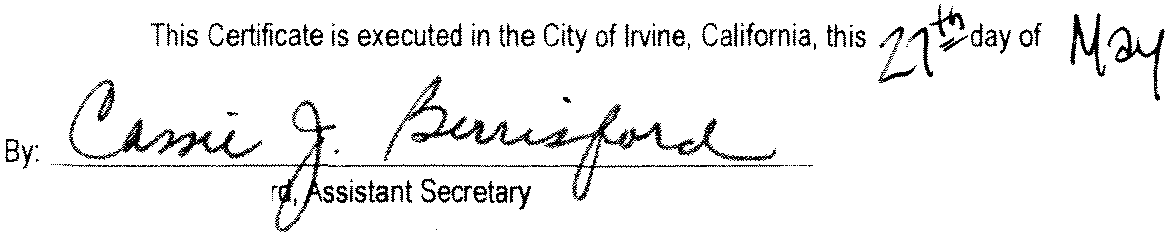 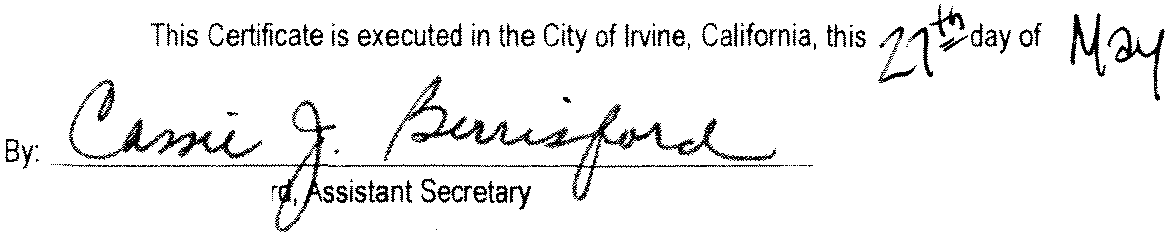 ID-1380(Rev. 11/13)DRUG-FREE WORKPLACE CERTIFICATION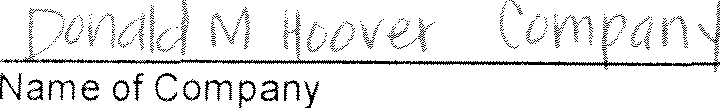 The Contractor named above hereby certifies compliance with Government Code §8355 in matters relating to providing a drug-free workplace.  The above named Contractor will:Publish a statement notifying employees that unlawful manufacture, distribution,  dispensation, possession, or use of a controlled substance is prohibited and specifying actions to be taken against employees for violations, as required by Government Code §8355(a).Establish a  Drug-Free  Awareness  Program  as required  by Government  Code §8355(b),  to  inform employees about all of the following:the dangers of drug abuse in the workplace,the District has a policy of maintaining a drug-free workplace,the Contractor has a policy of maintaining a drug-free workplace,any available counseling, rehabilitation, and employee assistance programs, andpenalties that may be imposed upon employees for drug abuse violations.Provide as required by Government Code §8355(c), that every employee who works on the proposed contract will:receive a copy of the contractor's drug-free policy statement, andwill agree to abide by the terms of Contractor's statement as a condition of the Contract.CERTIFICATIONI, the official named below, hereby swear that I am duly authorized legally to bind the Contractor to the above described certification. I am fully aware that this certification, executed on the date and in the county below, is made under penalty of perjury under the laws of the State of California.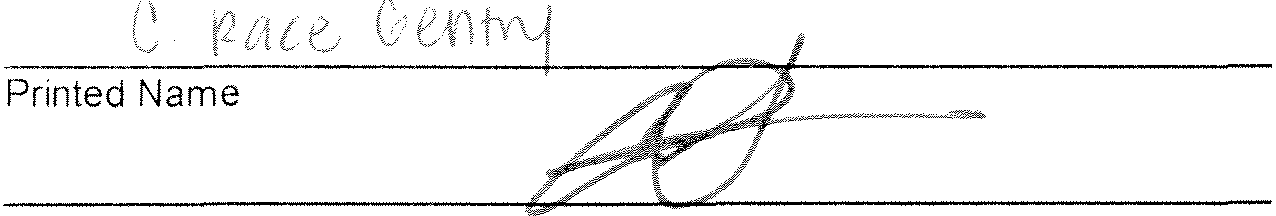 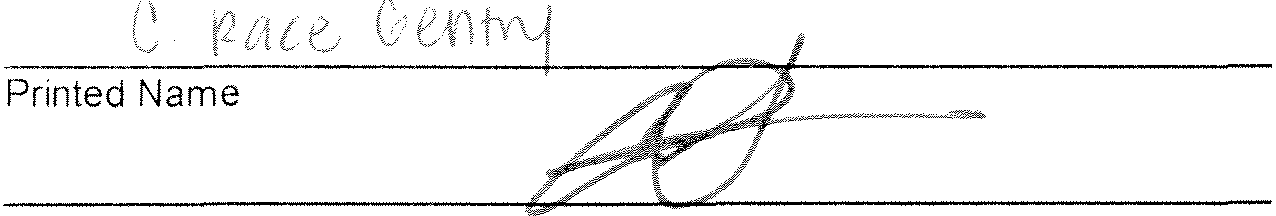 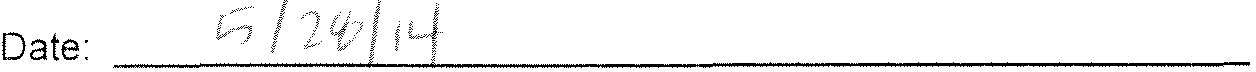 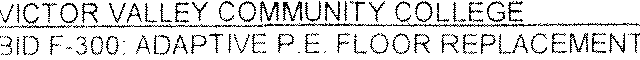 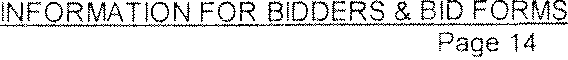 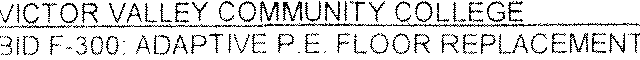 -ffflOO R CO VER I NG CONT RACTO RS10130 Redwood AvenueFontana, CA 92335Tel: (909) 355·0125Fax: (909) 355-3341STATEMENT OF EXPERIENCEL	PROJECT NAME: C.M./G.C. ADDRESS:PHONE/FAX:GENERAL  DISCRIPTION: DOLLAR VALUE: OWNER:ADDRESS:PHONE: ARCHITECT: ADDRESS:PHONE:2.		PROJECT  NAME: C.l\f. /G.C. ADDRESS:PHONE/FAX:GENERAL  DISCRIPTION: DOLLAR VALUE: OWNER:ADDRESS:PHONE: ARCHITECT: ADDRESS:PHONE:MIR4. COSTA HIGH SCHOOL CAMPl'S IMPROVE'\IENTS BERNARDS BROTHERS INC.555 FIRST STREETSAN FERNANDO, CA 91340 (818)365-1521/ (818)365-0065 FLOOR COVER.ING$522,788.00MANHATTAN BEACH USO325 SOUTH PECK AVENUE MANHA TTAN BEACH, CA 90266 (310)802-5410HARLEY ELLIS DEVEREAl:X601 SOUTH FlGlJEROA ST,Sl'ITE 500LOS ANGELES, CA 90017 (213)542-4500AMISTAD WILSON CONTINUATION  HIGH SCHOOL LEDESMA & '\IEYER. CONSTRUCTION9441 HAVEN AVENUERANCHO CUCAMONGA, CA 91730 (909)476-0590 I (909)476-0592FLOOR COVER.ING$157,525.00DESERT SA'.'iDS USO47-950 DU'.'iE PALMS ROAD LA QUINTA, CA 92253 (760)771-8516RHUHAU R.HUl'IAU CLARKE3775 10™ STREETRIVERSIDE, CA 92501(951)684-4664M EM BER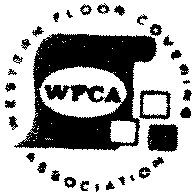 ST A TE CON T l!l! A C: TOl!l!S LICENS!t  NO. nnu C•ISHOO R COVE R I NG CO NT RACTO RS10130 Redwood AvenueFontana, CA 92335Tel: (909) 355·0125fax: (909) 355-3341CURRENT PROJECTS IN PROGRESSPROJECT NAME:C.M. /G.C. ADDRESS:PHONE/FAX:GEl'iERAL  DISCRIPTION: DOLLAR VALUE: OWl\ER:ADDRESS:PHONE: ARCHITECT: ADDRESS:PHONE:PROJECT  NAME: C.M./G.C. ADDRESS:PHONE/FAX:GENERAL  DISCRIPTION: DOLLAR VALUE: OWNER:ADDRESS:PHONE: ARCHITECT: ADDRESS:PHONE:FAIRFAX ELB1ENTARY SCHOOL '.'10. 4 COLOMBO  CONSTRUCTION3211 RIO MIRADA DRIVE BAKERSFIELD, CA 93308(661)316-0100 I (661)316-0101FLOOR COVERING$139,615.00KERN HIGH SCHOOi, DISTRICT5801 SU"iDALE AVENUEBAKERSFIELD, CA 93309(661)827-3223ORDIZ - MELBY ARCHITECTS5500 MING AVENUE, SUITE 280BAERSFIELD, CA 93309(661)832-5258GARFIELD ELEMENTARY SCHOOL COM'\>IU'.\ITY CTR PROJ. BALFOUR BEATTY CO"iSTRl)CTION10620 TREENA STREET, SUITE 300SAN DIEGO, CA 92131 (858)635-7400 I (858)635-740 I FLOOR COVERING$69,000.00SANTA A'.'IA USD1601 EAST CHESTNUT AVENUE SANTA ANA, CA 92701(714)558-5501"iTD ARCHITECTS955 OVERLAND COURT, SUITE 100SAN DIMAS, CA 91773 (909)450-2180CURRENT PROJECTS I N PROGRESS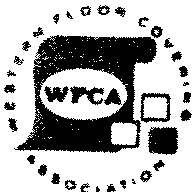 MEMBERST A T E  CO N T "A CTOllS UCENSI!:  NO. 171211  C• ISFLOO R CO VERI NG CONT llACTOllSt0130 Redwood Avenue Fontana, CA 92335Tel: (909) 3.55•0125Fax: (909) 355-33415.		PROJECT NAME: C.M./G.C. ADDRESS:PHONE/FAX:GENERAL  DISCRIPTION: DOLLAR VALUE: OWNER:ADDRESS:PHONE: ARCHITECT: ADDRESS:PHONE:NORTH HIGH SCHOOL MODERNIZATION BALFOUR BEATTY CONSTRUCTION10620 TREENA STREET, SUITE 300 SAN DIEGO, CA 92131(858)635-7400 I (858)635-740I FLOOR COVERING$517,955.00TORRANCE USD1224 Pl.AZA DEL AMO TORRANCE, CA 90503(310)972-6061WESTBERG  & WHITE ARCHITECTS 144/l CHAMBERS ROAD, SVITE 210 TUSTIN, CA 92780(714)580-1780**** WE DO NOT DEAL DIRECTLY WITH THE OWNERS THEREFORE, WE DO NOT HAVE AN OWNERSREPRESENTATIVE.  PLEASE CONTACT THE CONSTRUCTION MANAGER/GENERAL  CONTRACTOR  FOR ANY INQUIRESINCLUDING BONDING  INFORMATION.****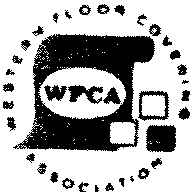 MEMBER$T A T !! CO N T Jll AC TOll!S LICCNS!!  NO.  HUU   C• !$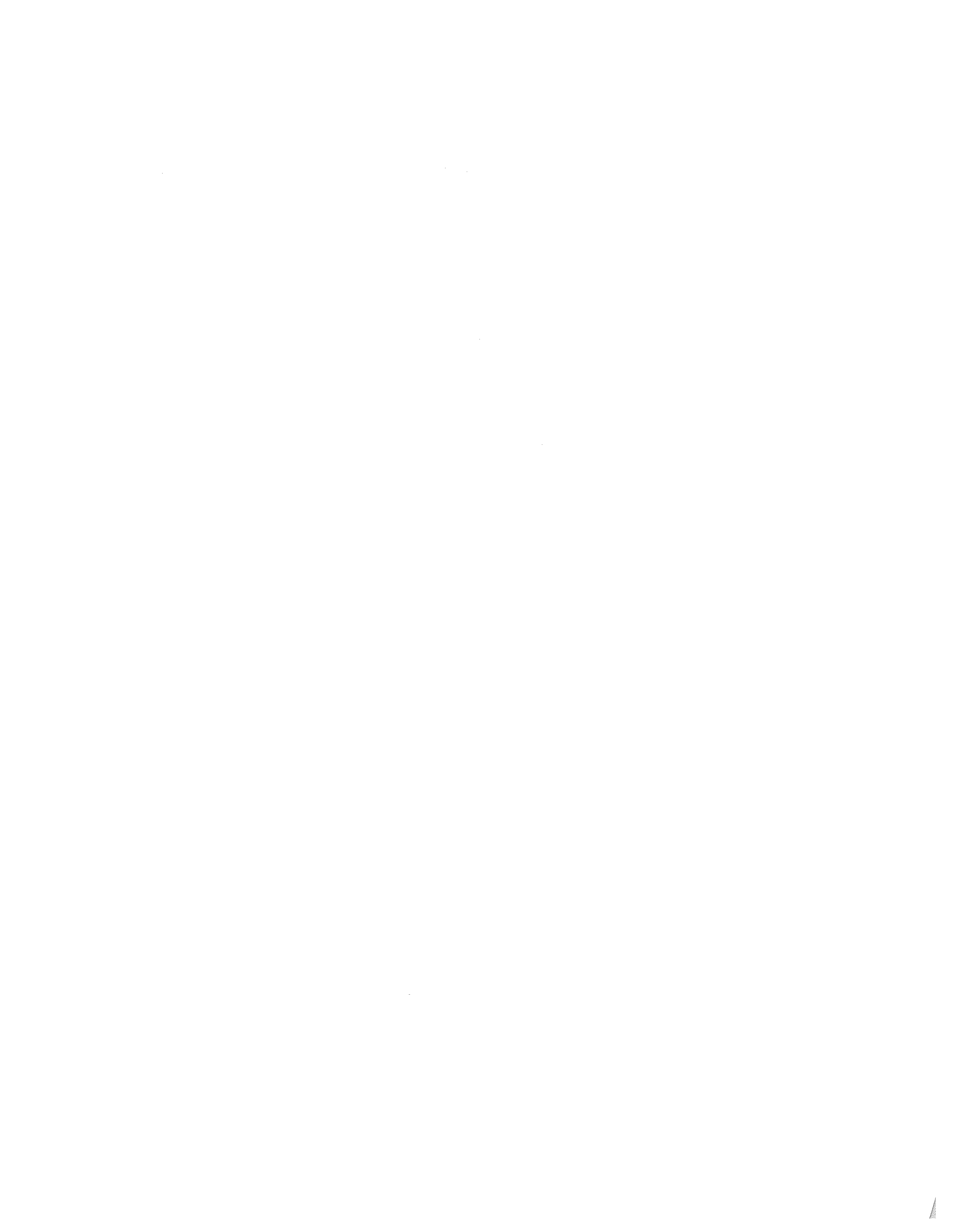 Meeting Date: June 10, 2014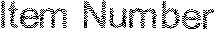 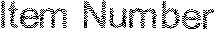 VICTOR VALLEY COMMUNITY COLLEGE DISTRICT- BOARD OF TRUSTEES AGENDA ITEMI BOARD CONSENT	BOARD ACTION	BOARD INFORMATION (no action required) _TOPIC:	STATEWIDE ASSOCIATION OF COMMUNITY COLLEGESSUBMITTED BY:	Deedee Orta, Administrative Services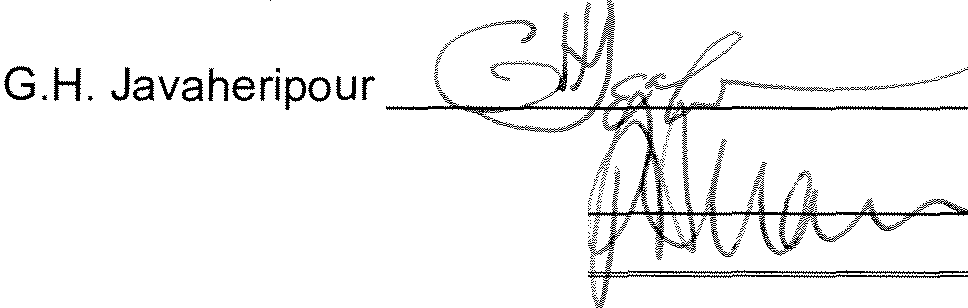 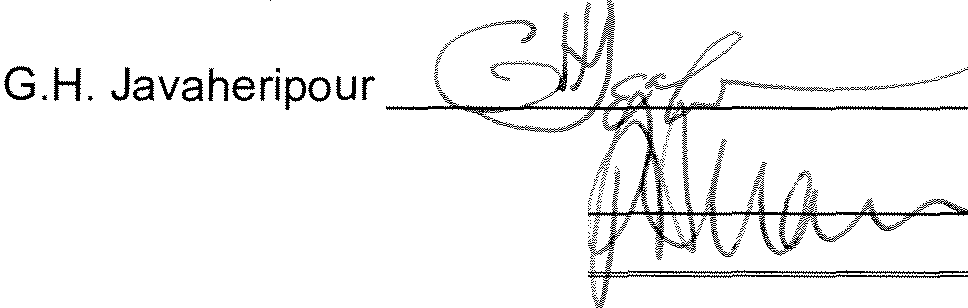 The District desires to renew the contract with Statewide Association of Community Colleges (SWACC) to provide liability and property insurance coverage for Victor Valley College for fiscal year 2014-15. SWACC is a joint powers authority that was created in 1985 in response to skyrocketing premiums and decreasing liability insurance for California Community Colleges.SWACC's property and liability program was designed as an excess coverage program exclusively for the coverage needs of JPAs, county offices and individual districts. By forming a "Super Pool", SWACC self-insures member districts from the member's individually selected retained limit (MRL) to a "pooled" JPA self-fund retention, the level of which depends on insurance market conditions. Currently, the self­ funded retention's for liability pooled are $1,000,000 per occurrence, and property are $250,000 per occurrence.The rates have declined for the 2014-15 fiscal year.Need: N/AFiscal Impact:  $ 317,869 - Budgeted itemRecommended Action:It is recommended that the Board of Trustees approve to renew the contract with Statewide Association of Community Colleges to provide liability and property insurance coverage for Victor Valley College during fiscal year 2014-15.Legal Review: YES       NOT APPLICABLE_x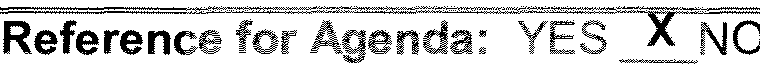 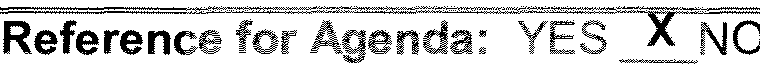 S \V 1\ (:C	"'. to_yaHy C:om mu nity ColegeOptwn  7. 11 .'v!R! .!_, 5 Fl .VAL11-------···-PROFOR MAJ U LY 1, 2014  to  JULY t , 2015ESTIMATE D CONTRIBUTION  /PREMIUM  SUMMA RY--··--·- 1S\\'A('(" ('()\"[ R :\( i l·SELECTRONIC DATA PROCESSI NG EQUI PME NT$0 Total I nsured Va l ues (TI V)CRI M E$5,000,000 Employee Dish onesty/Faithful Perform ance$	250$	2.500$	DECLINED$	1.899EQUI PME NT BR EAKDOWN	$	I.000$ I 00,000,000 Tota l Insured Val ues (T!V)SUBTOTAL PROG RA M COSTSEXCESS LI A BILITY	$	5,000.000$25.000.000 Excess Limit of Li a bi l ityTOTA L PROG RAM COSTS$	8.361· ·- -· ·-·-- -----··$	281.306$	28,30 1-··-···----------------·--$	309.607=:-::-=-	-:-::.::. --::..:.=LI ABILITY FTES9A97PROPERTYTIV:$209,067.837EX MOD. - R ETAI NE D	103	EX MOD. - R ETA!N ED106EX MOD. - R EINSURANCE	100	EX MOD. - REINSURANCE1 00St:rvicc Team :Suzannl' lro\\"bri Jge.  Vice  PrcsiJcnt N icole Fiorenza. 1\ccount Mana ger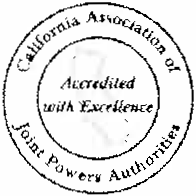 Pa g1..· 1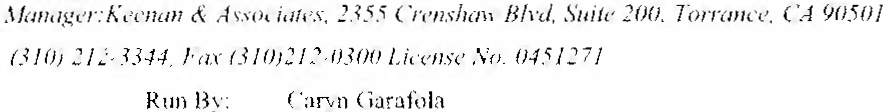 Run Date:	05 :;o cO 1 4 -US PM Report  Dale:	05·-:1W20 1 4 -1.28 I' !Cnnfidcntial - Clii.:nl u1;c nnl)S \V.:\ C C	. _ _Vkt0_r VaJley Community CollegeOp1iu11  7.0 .HR!. 25 _, Ff.\Af.ESTIMATED CONTRIBUTION/ PREMIUM SU MMARYJU LY 1, 2014 to JULY I, 2015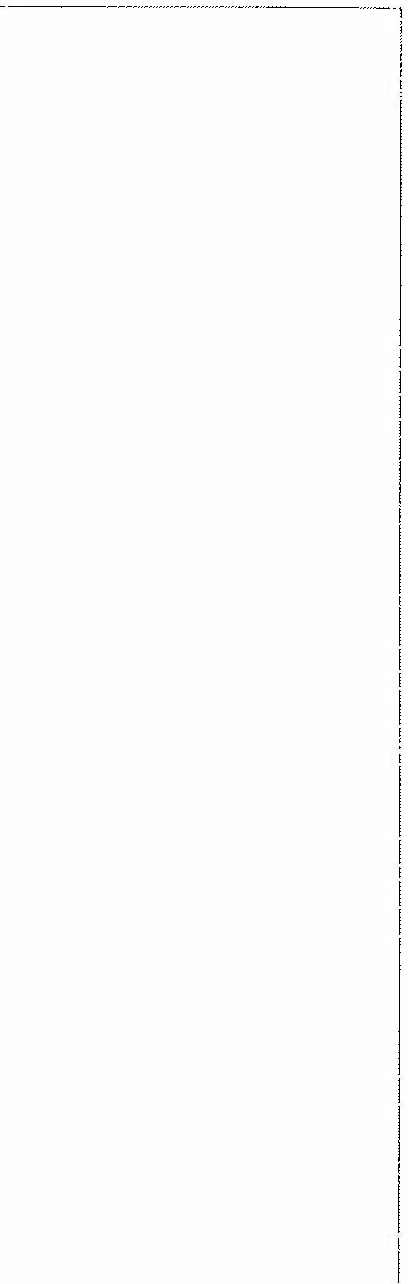 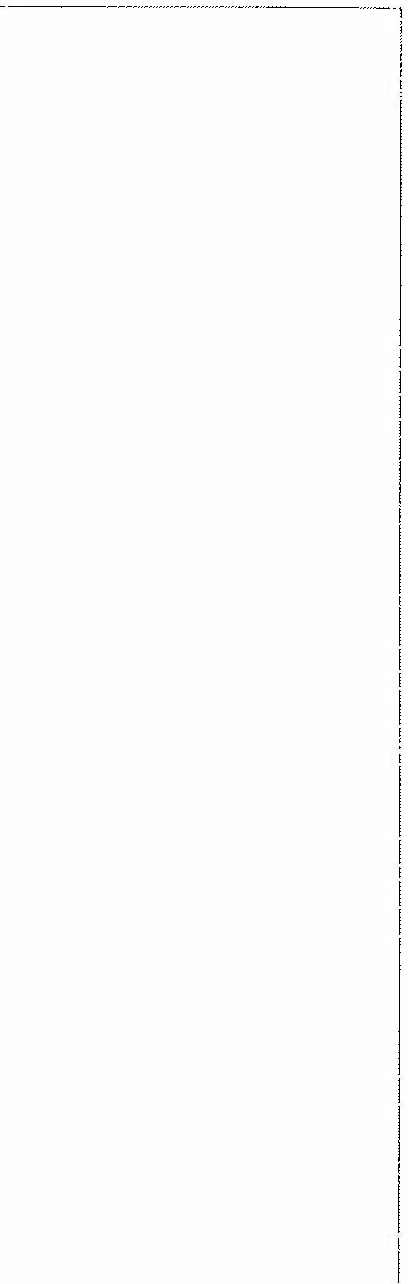 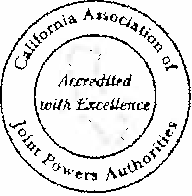 ·Umag1..r f...crna11 (\'.  ·Js_\01·iarn·. .-;355 Crl'llshmr Hll'lf. Suite 200, Torrance, CA WJ50 /Run Date: Report Date: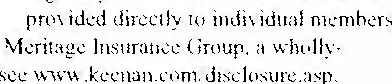 05 JOi2() 14 4.2X PM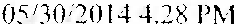 Pa!!i.,_' 2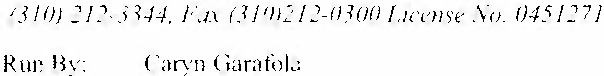 ( ·onlldcnti:.d - ( 'licni u'.'o.: onl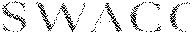 Vici of \ aiicy Community Coiicge Estimated ('ontribution/Premium  SummaryJuly 1, 2014 to Jul) I. 2015.\]ember Retained LimitLiability	S 25,000	Property	S 5.000Proforma Footnote ReportI. 2012/2013 FTES:T.l.V. Property:T.l.V.- EDP: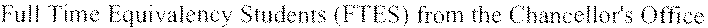 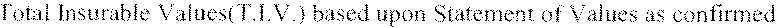 UJP  JI.\	hy the Dhtncr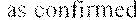 D1"tnc1 (Tl\' 1!.ir EDP :rnd ( "t)(, n:1., :uJc-l. :f .tpplic,ihlc. 1Liabilil}:Excess lJabilit·:Property:7.  EJ)I':Crime:Equip Brkdn:lO.  Prog:nun Total:n \ atlJU'>tcd SW VT rak.Docs nm con-,1dcr Spccu!	flat fee-; or Super Poul mm1mum ::l'ntributiun-..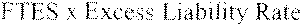 fT\'   J OO \ Prnper t)  RakHJP TIV ,; IUO , EDP Rate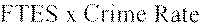 l'.quipmcnt  Brc,1kdo\\n {B&M J  Property  TIV )I UU  \ lquipmcnt  BrcakdO\\ rl Rc11cSum of L1ab!l1ty. L\.:c-;..; Liabili1y. Property. UJP. Cnmc and Equipm...:-nt Breakdown.Run By     Caryn (iarnfo!aRun DcllcRepr1rt D<Jk05 30 201.+ns :.0 201P\1O/'if(!l/   7 I) .\JR/, '"\') 5 J-1\'AI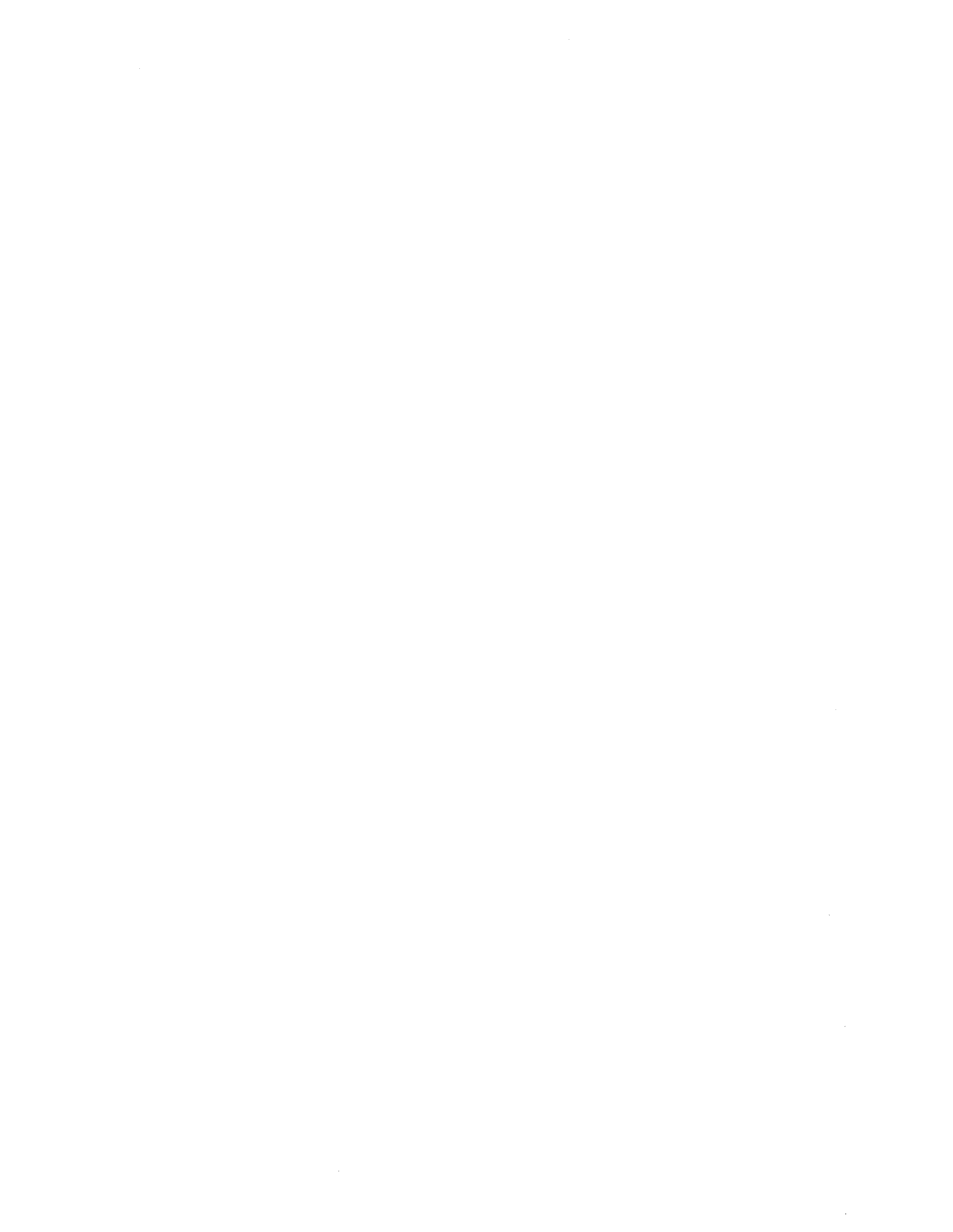    10.3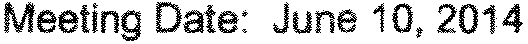 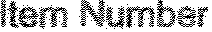 VICTOR VALLEY COMMUNITY COLLEGE DISTRICT- BOARD Of TRUSTEES AGENDA ITEM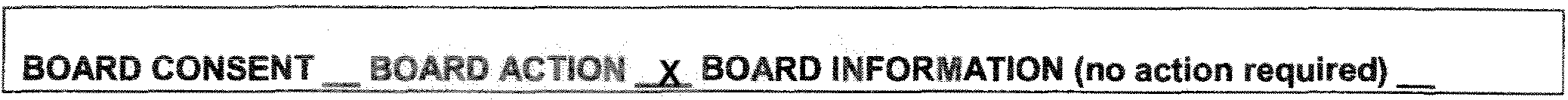 TOPIC:	2014 - 2015 TENTATIVE BUDGETSUBMITTED BY:	Deedee Orta, Administrati e Services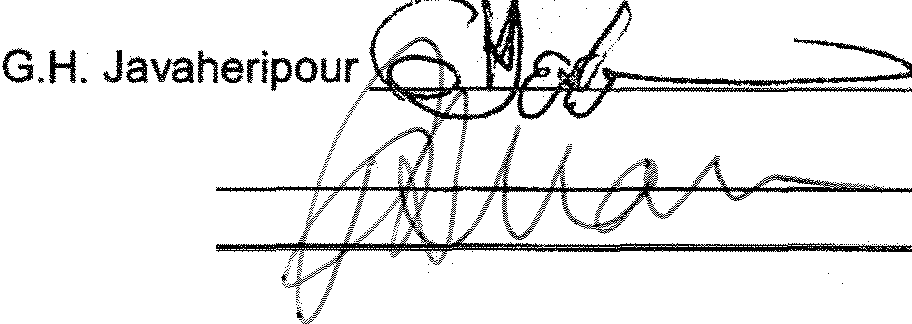 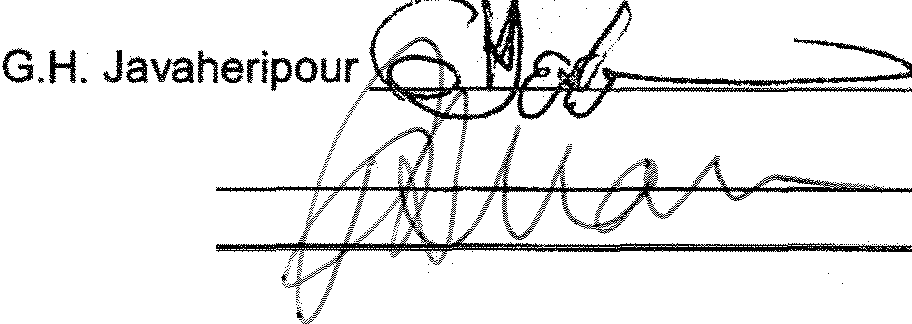 Based upon the Governor's Budget and the May Revise, a Tentative General Operating Budget has been prepared which Includes estimated revenues and expenditures for 2014-2015.Need: NIAFiscal Impact:Revenues and expenditures are projected based on current information and will probably change by the time of final budget adoption in September. The philosophy of the budget development process includes input through the shared governance process, developing a balanced budget and meeting required unfunded liabilities.Recommended Action:The District recommends that the Board of Trustees approve the Tentative General Operating Budget for 2014-2015.NOT APPLICABLE .lL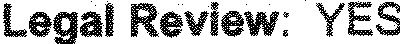 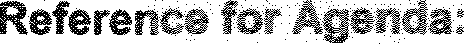 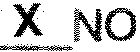 General Fund Tentative Budget Assumptions For Fiscal-Year 2014-2015General  Assumptions:The District shall maintain legal compliance with the 50% law.The District will develop a balanced budget with a minimum 5% ending fund balance (reserve).The Program Review, Planning, and Budget Development Process will guide the allocation of all resources.Vacancies due to retirement or resignation will not automatically be filled.Board of Trustee Resolution #12-07, approved at their meeting in July, 2012, authorizes and directs the SuperintendenUPresident to establish a policy goal of balancing the District's budget by Fiscal Year 2015/16 in accordance with Title 5 of the California Code of Regulations.Revenue  Assumptions:General fund reserve funds (bridge) will be utilized to offset revenue shortfall.Per State requirement, EPA Funds will only support instructional expenditures.Sale of the Redevelopment Agency (RDA) Assets may provide revenue windfall during the fiscal year.When permitted, revenues generated from all sources will be deposited into the general fund.Tentative   budget  revenue  assumptions   are  based  upon  the  Governor's   May  Revision recommendations.Expense  Assumptions:Budget augmentations will be considered only for mandatory and compliance related requests.Budget augmentations  for  non-mandated  or compliance  issues  may be considered through reallocation of existing resource or one-time external non-general fund revenue.District health benefit premiums will increase by an average of approximately 8.5%.Employer contribution to PERS will increase from 11.442% to 11.771%.Employer contribution to STRS will increase from 8.25% to 9.5%.The Tentative Budget is developed based on the 2014 First Principle Apportionment figures.Any unfunded positions approved for recruitment will be funded from ending fund balances.Negotiated COLA will be funded from ending fund balancesVictor Valley Community College DistrictVictor Valley Community College District 2014/ 15 TENTATIVE BUDGETUnrestricted General FundBoard of Trustees Meeting - June 10, 2014. .E:iTIMATED EXPENDIT!,!RE:iAcademic Salaries	$23,463,361	$22,930,881	.$22,608,759Classified Salaries	$10,857 ,571	$12,136,176	$12,4 J 4,258Employee Benefits	$9,957,742	$10,395,386	$10,615,42OPEB & Vacation Liability	$800,000	$500,000	$0Supplies, Software, Subscriptions	$675,314	$834,066	$824,289Services and Operations	$5,235,831	$6,316,995	$6,382,172Capital Outlay	$937,029	$716,057	$661,758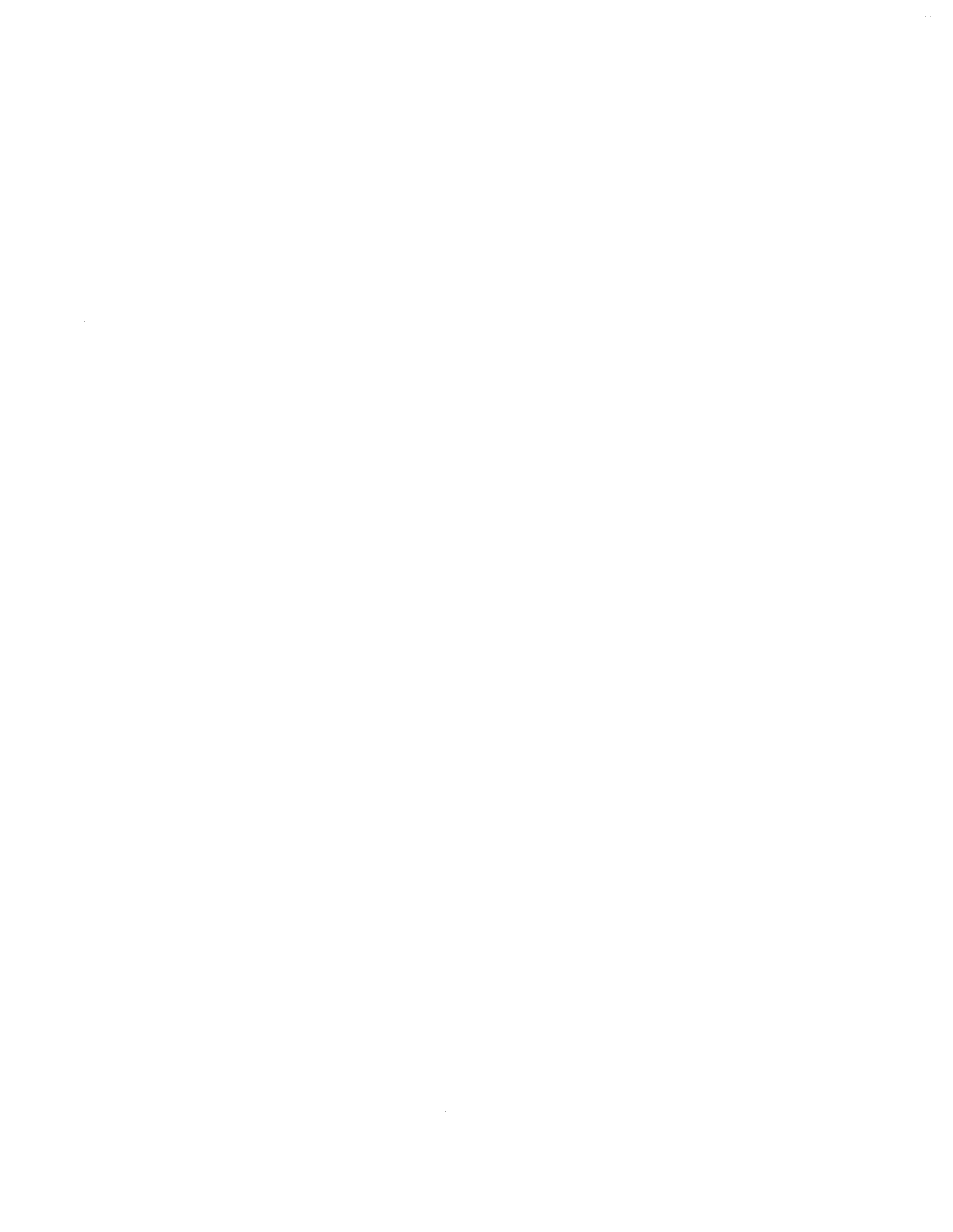 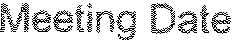 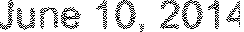 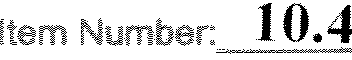 BOARD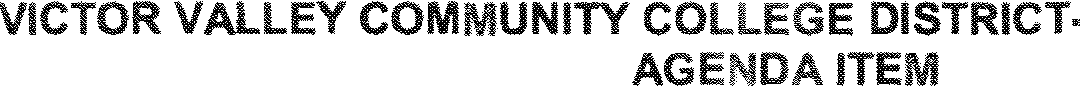 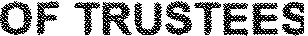 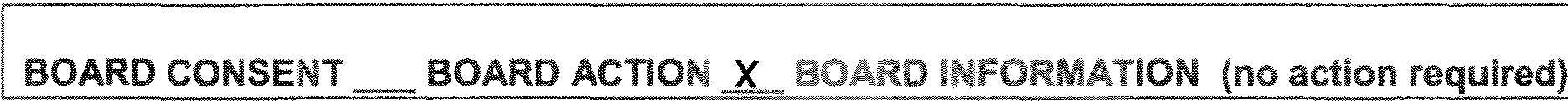 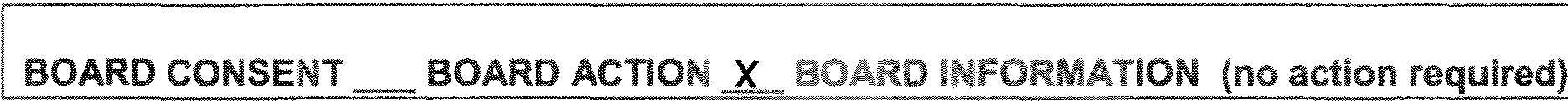 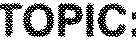 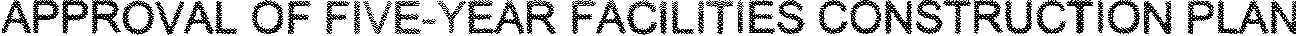  BY: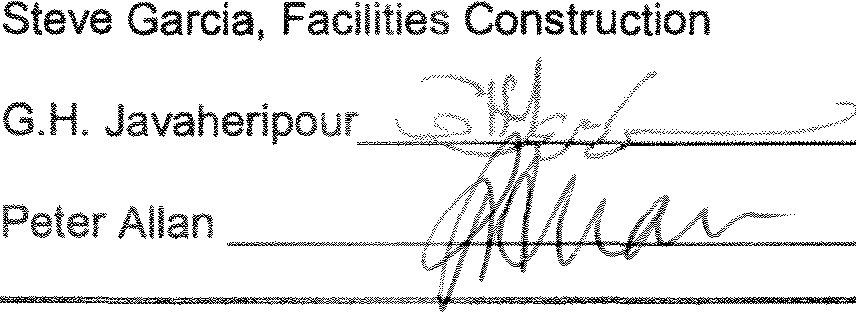 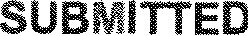 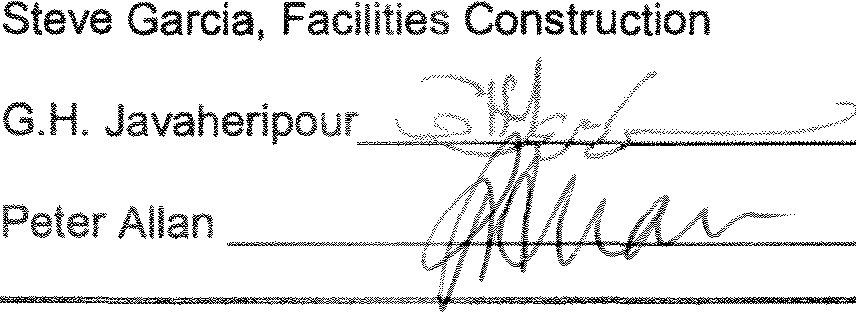 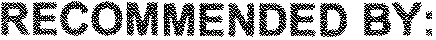 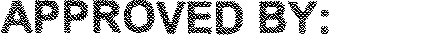 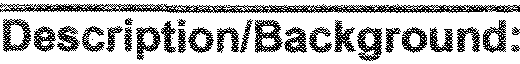 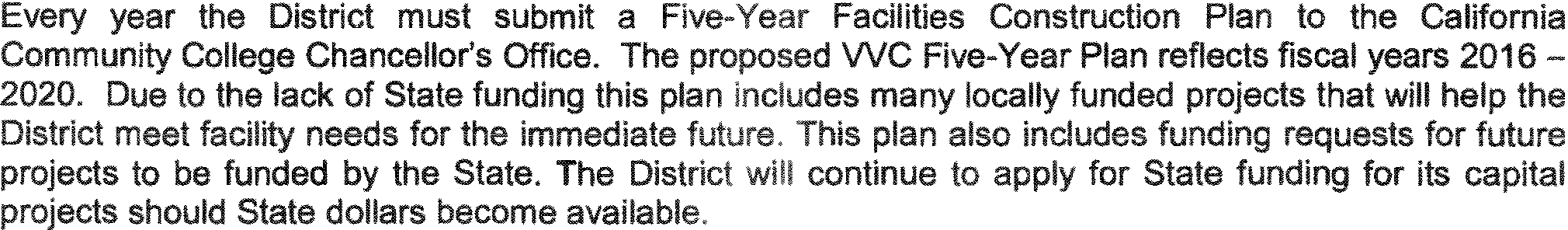                        is	                             In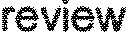 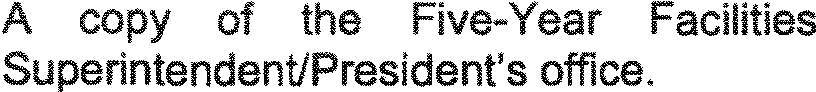 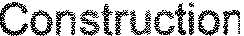 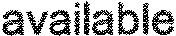 to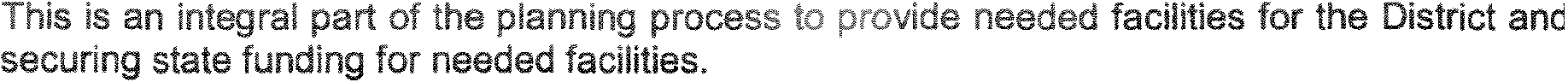 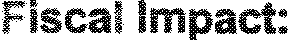 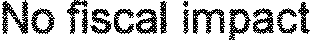 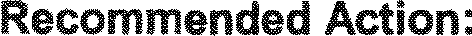 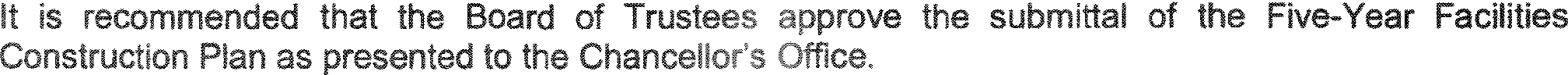 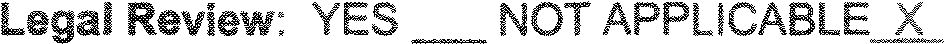 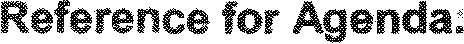 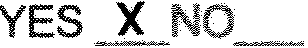 Print Date: 5/20/2014Page: 12 0 16 - 2 0  F IV E  Y E A R  C A P IT A L  O U T U\ Y   P L A N ( 2 0 16 - 17  F IR S T   F U N D IN G  Y E A R )Victor valley CCDPrepared in reference to the Community College Construction Act of 1980andapproved on behalf of the .l	I governing board for submission to,California Community  Colleges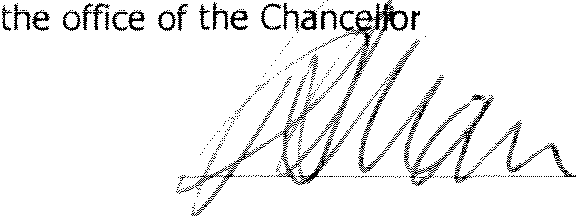 SignedPeter Allen(Chief Executive Officer or their designee)Title Date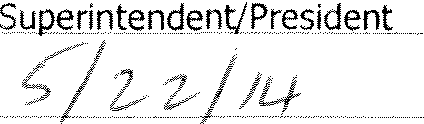 Contact Person  Stephen R. GarciaTelephone  (760) 245-42nDate Received at Chancellor's OfficeChancellor's Office reviewed byNotice of Approval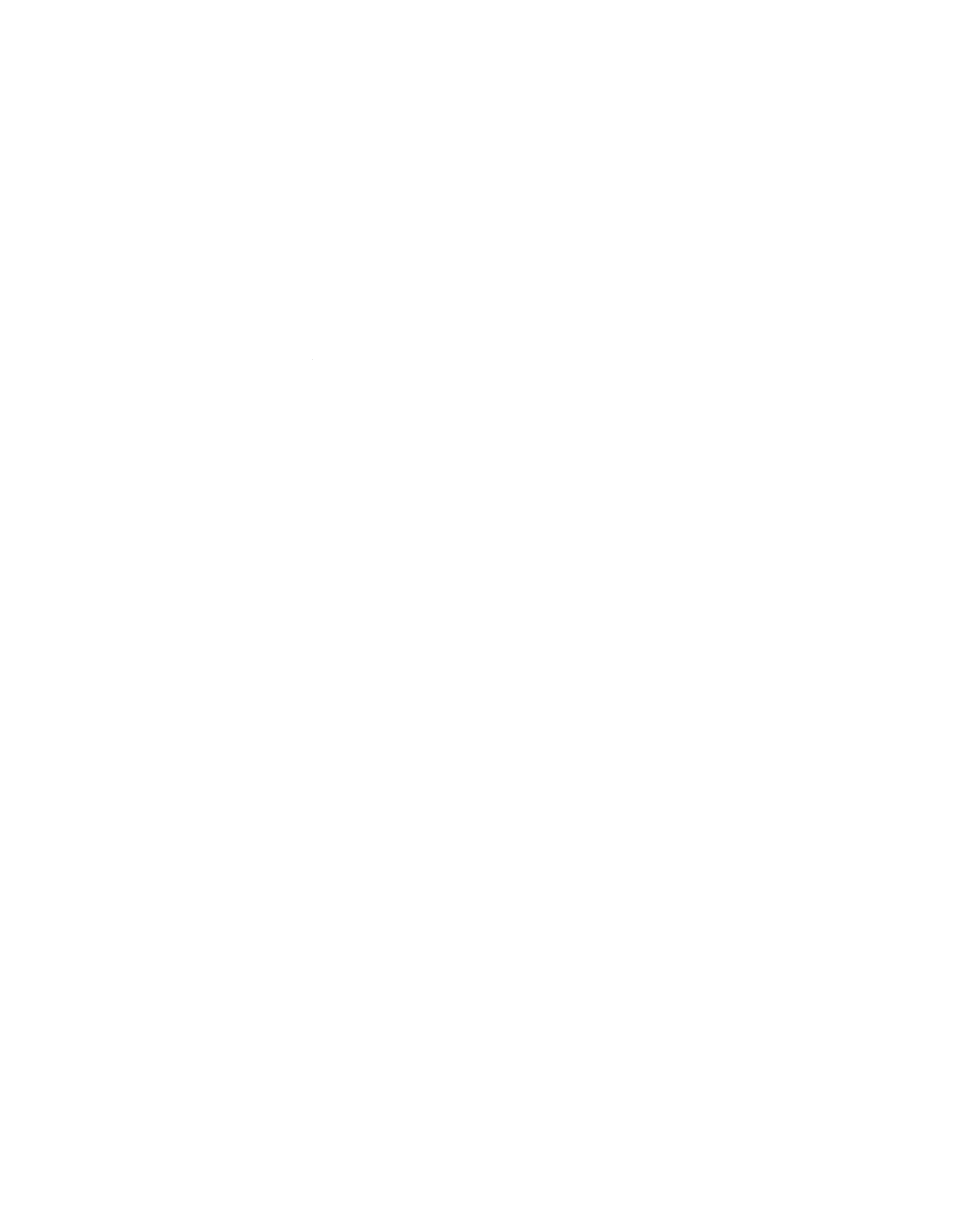 Calif. Comm. Colleges	Five Year Construction PlanInventory of landVictor	CCD5/20/20143List the address and acreage of every land unit owned by the district (Education Code 81821(e)). Please identify all locations, both on-campus and off-campus, grouped according to their "parent" institution. In the event the list is long or complicated, please substitute copies of college bulletins or other notices to the public which display similar information.  The list should be current as of October the prior year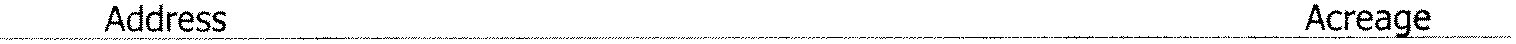 Future College Facility Caughlin RoadPhelan, califomia   95371160.0Victor Valley Community College 18422 Bear Valley RoadVictorville, California  92395252.6Regional Public  Safety Training Center 19190 Navajo RoadApple Vailey calif9.8Workforce Development Center Main St & HWY 395Hesperia ,Ca 9234555.0Legislative Districts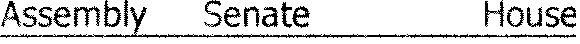 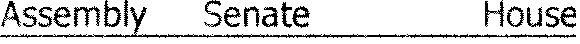 Victor Valley Community College	34	17	0Calif. Comm. Colleges	Five Year Construction PlanInstructional  DeliverylocationsVictor	CCD5/20/20144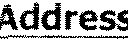 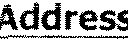 Victor Valley Community College 18422 Bear Valley Road Victorville, California 92395Apple Valley High School 11837 Navajo Road Apple Valley, CACrosswalk High School 12061 Jacaranda Ave. Ste 5 Hesperia, CAExcelsior Education Center 12217 Spring Valley Parkway Victorville, CAHesperia High School 9898 Maple Avenue Hesperia, CAHigh Desert Villas 16850 Jasmine Victorville, CAHook Community Center 14973 Joshua Street Victorville, CASoCal ogistical Airport 18368 Phantom West Victorville, CASpring Valley ake Country Club 13229 Spring Valley Parkway Victorville, CASterlingInn17738 Francesca Street Victorville, CAVictor Valley High School 16500 Mojave Drive Victorville, CAVitor Valley Waste Water District Treatment Plant 20111 Shay RoadVictorville, CALewis Center for Educational Research 17500 Mana RoadApple Valley, Ca 92307Calif. Comm. Colleges	Five Year Construction PlanInstructional Delivery LocationsVictor	CCD5/20/20145World Traditional TaeKwon Do Schools.Inc. 17216 Lilac Street Unit #3Hesperia, Ca 92345Music Building Modernization	Victor Valley Community College 0	2014/2015$3,800,000    NonStateHealth & Science Building	Victor Valley Community CollegeVocational Building Expansion	Victor Valley Community CollegeStudent Services One-Stop Center	Victor Valley Community College4,442	2015/2016	(P)(W)	(C)(E)$6,569,000	NonState	$501,000	$6,068,000Engineering & Arts Building	Victor Valley Community College32,790	2020/2021	(P)	(W)	(C)(E)$25,122,000	State	$736,000	$875,000	$23,511,000Structurally Repair Administration Buil    Victor Valley Community College2018/2019	(P)(W)	(C)(E)$2,654,000	State	$180,000	$2,474,0007   Old Nursing Bldg #32 Modernization	Victor Valley Community College841	2020/2021	(P)(W)	(C)(E)$4,707,000	State	$463,000	$4,244,0008  Academic Commons Building #42 Ren   Victor Valley Community College2020/2021	(P)(W)	(C)(E)$1,743,000     NonState	$137,000	$1,606,000Liberal Arts  Building #30 Modernizatio   Victor Valley Community College2020/2021	(P)(W)	(C)(E)$8,988,000	State	$874,000	$8,114,000Art Building # 22 Modernization	Victor Valley Community College2019/2020	(C)(E)(P)(W)$11,258,900	State	$11,258,90011    Performing Arts Lab Builiding	Victor Valley Community College38,470	2019/2020	(P)(W)	(C)	(E)$25,826,000	State	$1,345,000	$22,882,000	$1,599,000Practice Fields/Track	Victor Valley Community College7,620	2020/2021	(P)(W)	(C)(E)$4,725,000	State	$380,000	$4,345,000$4,725,000    NonState	$380,000	$4,345,000Workforce Development Phase I	Victor Valley Community College27,500	2022/2023	(P)(W)	(C)$49,430,000     Non5tate	$2,237,000	$29,193,000Workforce Development Center	Phas  Victor Valley Community College19,000	2024/2025	(P}	(W)$13,920,000	State	$504,000	$669,000Calif. Comm. Colleges	Five Year Construction PlanDistrict Projects Priority OrderVictor	CCD5/20/20147   No. I Proiect 	Leet ASF	WSCH I Occuoan	2015/2016	2016/ 2017	2017/2018	2018/2019	2019/2020	2020/20213   vocational Building Expansion-· 	Victor Valley  Community College 	 	94% 	Old Nursing Bldg #32 Modernization0	0	2020/2021	63,434 	110% 	Academic Commons Building #42 Renovation0	0	2020/2021VictorLiberal Arts   Building #30 Modernization0	0	2020/2021Victor63,434110% -·----·-·------- ---63,434110%13 Workforce Development Phase I5,000	10,571	2022/2023Victor Valley Community College14 Workforce Development Center - Phase II3,000	6,342	2024/2025Victor	_:_ 		 	_:_:::_..Calif. Comm. CollegesFive Year Construction PlanDistrict Laboratory Capacity/ Load RatiosVictor Valley CCD	9No. I ProiectLab ASF	WSCH I Occuoanc	2015/2016	2016/2017Music Building Moderrnzat1on0	0	2014/2015Health & Science Building14,630	6,509	2015/201653,132Victor Valley Commurnty College 	53% 	Vocational Building Expansion7,799	1,454	2016/2017Victor54,586 	51%	 	10    Art Building # 22 Moderrnzation0	0	2019/2020V 1ctor   ----'-'---"-'------'-·-----'"-------	 	54,58645%11   Performing Arts Lab Builiding27,300	10,623	2019/2020-··-·-v._1ctor Valley Commurnty College5   Eng1neenng & Arts Building65,209 	53% 	Old Nursing Bldg #32 Modernization0	0	2020/2021	75,238Victor	61%Academic Commons Building #42 Renovation·-··------Victor0	0	2020/202175,23861%Liberal Arts  Building #30 Modernization0	0	2020/2021Victor75,23861'-Yo13 Workforce Development - Phase I12,000	4,669	2022/2023Victor Valley Community CollegeCalif. Comm. Colleges	five Year Construction PlanDistrict Laboratory Capacity I Load RatiosVictor Valley CCD5/20/2014Page 10   No. I Proiect 	Lab ASF	WSCH I Occuoan	2015/2016	2016/2017	I	201?1201s	I	201s12019	--201912020	I	2020/202    -1	202172022-==:J14  Workforce Development Center	Phase II 10,000	5,067	2024/2025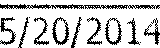 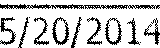 District Office capacity I Load RatiosVictor Valley CCD	11I	L off ASF [  H-   Fff[Qccupancy   I	201sJIQT6	J	201612017	2017/2018	2018/2019	2019/2020	2020/2021	2021/20221 Music Building Modernization0	0	2014/20154   Student Services One-Stop Center4,442	32	2015/2016	395   83% 	Art Building # 22 Moder111zat1on0	0	2019/2020\/!(;() Valley C01!11!ul r:i1 -----"-----395   67% 	Performing Arts Lab Bu1l1d1ng3,420	24	2019/2020Victor Valley Community College41971%5  Engineering & Arts Building700	5	2020/2021Victor42472%Old Nursing Bldg #32 Modernization1,244	8	2020/2021Victor43273%Academic Commons Bu1ld1ng #42 Renovation0	0	2020/2021Victor Valley Community College43273%Liberal Arts  Building # 30 Moder111zation0	0	2020/2021	43273%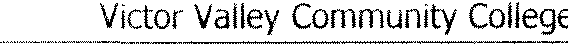 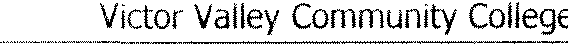 Workforce Development    Phase I 5,000	31	2022/2023Victor Valley ---------Workforce Development Center	Phase II2,000	13	2024/2025Victor2015/2016	2016/2017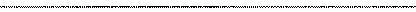 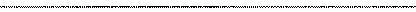 2017/2018	2018/2019	2019/2020	2020/2021543	561T	-----sgz-	---·---sgz---··----·--2021/2022--59z-50,838   Cumulative Capacity	363	395Ratio	76%	78%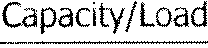 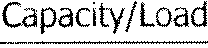 395	395	395	41973%	69%	67'¥o	71%432Calif. Comm. CollegesFive Year Construction PlanDistrict Library Capacity I Load RatiosVictor Valley CCD5/20/201412   No. I Proiect 	Lib ASF I Occuoanc	2015/2016	2016/2017	2017/2018	2018/2019	2019/2020	2020/20214 Student Services One-Stop Center7  Old Nursing Bldg #32 Modernization-403	2020/2021Victor Valley Community College	 	51,36498%8 Academic Commons Building #42 Renovation0	2020/2021	51,364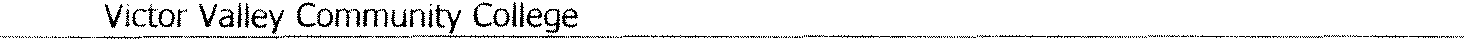 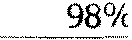 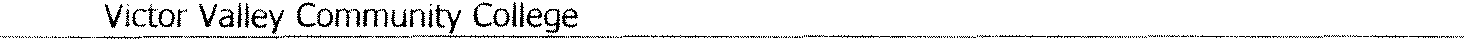 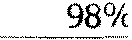 13 Workforce Development Phase I2,000	2022/2023Victor14  Workforce Development Center - Pllase II1,000	2024/202S Victor _c..---'-''-------------'-'---'-- ·2015/2016---2016/2017 	_  2017/2018 	2018/20192019/2020	2020/2021	2021/2022--4/,7lT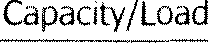 't9;2zu----su;ns, --·-··Calif. Comm. Colleges	Five Year Construction PlanDistrict AV/TV Capacity/load RatiosVictor Valley CCD	Page 13[=f-m)j	A I OccupancyI•	2015/2016I:	2016/20171 Music Building Modernization0	2014/201510   Art Building # 22 Modernization0	2019/2020 	Victor  Valley  Community  College 	5,036 	36%		-·---11   Performing Arts Lab Bu1Hding300	2019/2020	5,336 	38% 	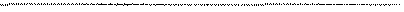 5   Engineering & Arts Building1,000	2020/2021Victor Valley C_omrnunity College6,33646%9  Liberal Arts  Building #30 Modernization0	2020/2021Victor6,33646%Workforce Development - Phase I500	2022/2023Victor Valley Community CollegeWorkforce  Development Center	Phase II500	2024/2025Victor2015/2016··----	vrrv--Actuaf¥[ProjecteaAsi=--------u,40u2016/2017	2017/2018	2018/2019	2019/2020	2020/2021	2021/2022··-  n;9rT-Calif. Comm. Colleges	Five Year Construction Planload Distribution and Staff ForecastVictor	CCD5/20/201414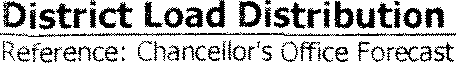 ForecastCalif. Comm. Colleges	Five Year Construction Planload Distribution and Staff forecastVictor	CCD5/20/201415Instructional Load by Campus or LocationReference: Chancellor's Office ForecastWSCH Distributed to Campuses or Other LocationsCalif. Comm. Colleges	Five Year Construction Planload Distribution and Staff ForecastVictor	CCD5/20/201416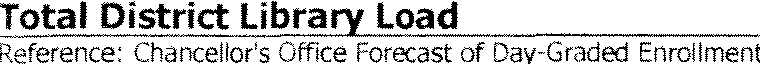 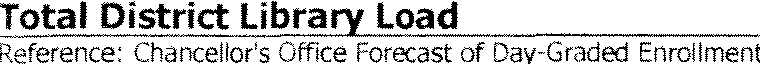 Calif, Comm. Colleges	Five Year Construction PlanLoad Distribution and Staff ForecastVictor	CCD5/20/201417library Load by Campus or Location 	Reference: Chancellor's Office Forecast of Day-Graded EnrollmentCalif. Comm. Colleges	Five Year Construction PlanLoad Distribution and Staff ForecastVictor	CCD5/20/201418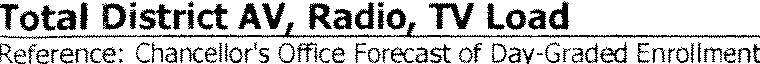 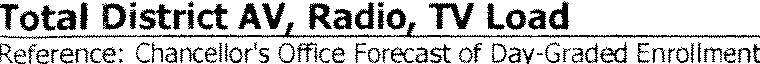 Calif. Comm. Colleges	Five Year Construction Planload Distribution and Staff ForecastVictor	CCD5/20/201419AV, Radio, TV Load by Campus or Location 	Reference: Chancellor's Office Forecast of Day-Graded Enrollment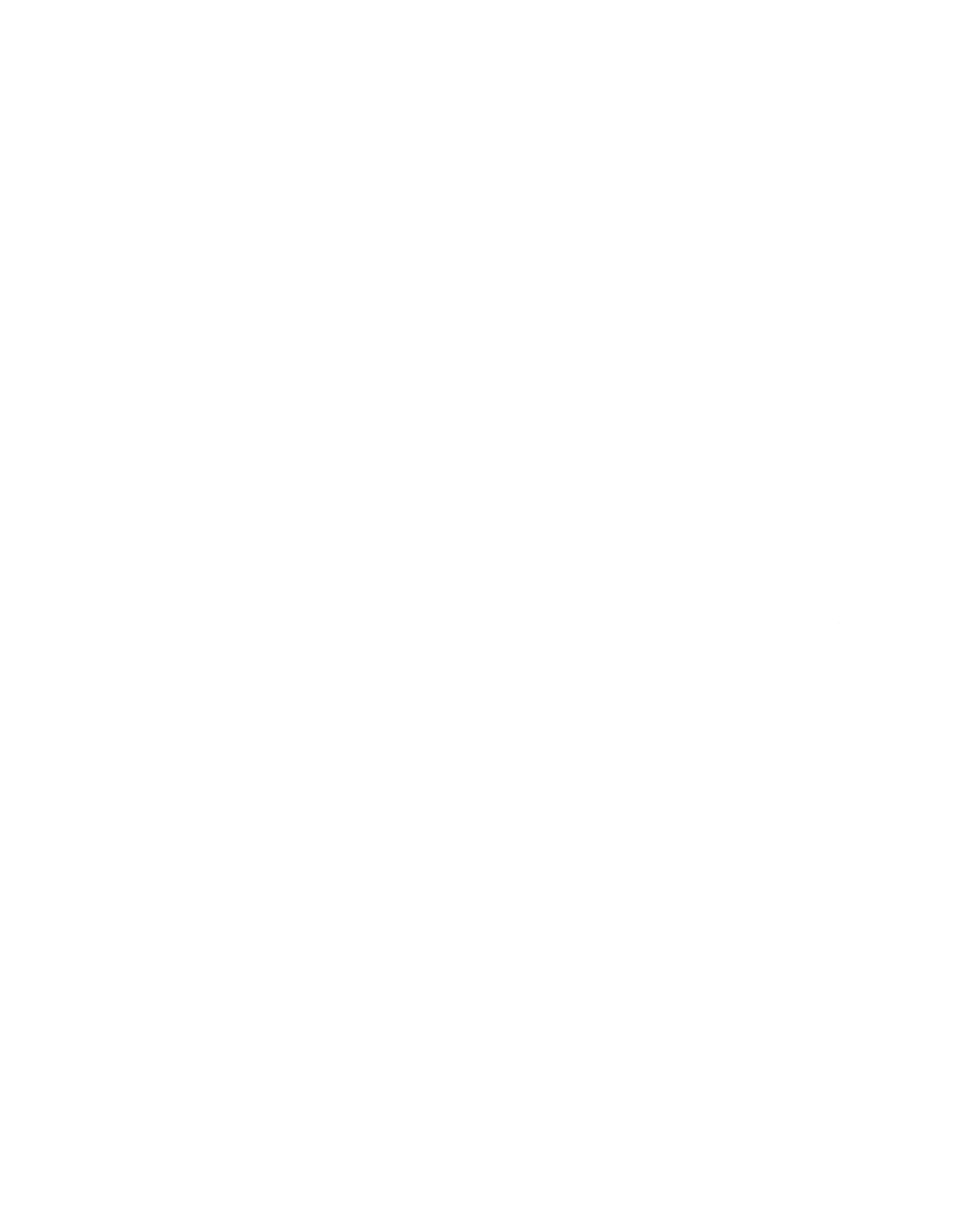 Calif. Comm. Colleges	Five Year Construction Plancampus Lecture Capacity I Load RatiosVictor Valley Community College	PageProjectLeet ASF	WSCH I Occuoanc	2015/2016	2016/2017	2017/2018	.•3 Vocational Building Expansion2,600	6,061	2016/2017 	Victor Valley Community College 	45,625 	86% 	11  Performing Arts Lab Builid1ng3,700	8,625	2019/2020 	Victor Valley Community College 	54,2495 Engineering & Arts Bu1ld1ng3,940	9, 184	2020/2021Victor7 Old Nursing Bldg #32 Modernization0	0	2020/2021V1cto-r'--'--=::..::.L._::_:_ _::.:c_.:.;;_,_-"-'-' -'-'	 	8 Academic Commons Building #42 Renovation0	0	2020/2021Victor	College	 	63,434110%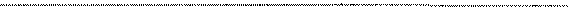 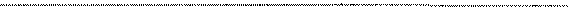 63,434     110% 	63,434110%9  Liberal A1ts Bwld1ng #30 Modernization0	0	2020/2021VictorB Workforce Development - Phase I5,000	10,571	2022/2023Victor63,434110%14  Workforce Development Center	Phase II3,000	6,342	2024/2025Victor2018/2019	2019/202016,973  Cumulative Capacity	39,564	39,564	45,625	45,62S	45,625Ratio	75%	75%	85%	82%	79%2020/2021	2021/2022--5 7,·	------- --57;46T54,249	63,43494%	110%Calif. Comm. Colleges	Five Year Construction Plancampus Laboratory capacity/Load RatiosVictor Valley Community College	PageProiectLab ASF	WSCH l  Occuoanc	2015/2016	2016/2017	2017/2018	2018/2019	2019/2020	2020/2021Music Bwlding Modernization0	0	2014/2015Health & Science Building14,630	6,509	2015/2016Victor Valley Community CollegeVocational Building Expansion7, 799	1,454	2016/2017Victor Valley Community College53,13253% ·--- --	-- ---------	----	--	 	54,586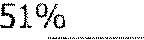 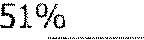 Art Building # 22 Modernization0	0	2019/2020Victor Valley Community College54,58645%Pe1iorr111ng Arts Lab Buil1d1ng27,300	10,623	2019/2020Victor Valley Community College65,20953%5    Engineering & Arts Building25,750	10,029	2020/2021Victor Valley Community College75,23861%Old Nursing Bldg #32 Modernization0	0	2020/2021Victor?5,23861%Academic Commons Building #42 Renovation0	0	2020/2021Victor Valley Community College75,23861%Liberal Arts Building #30 Modernization0	0	2020/2021Victor75,23861%Workforce Development Phase I12,000	4,669	2022/2023Victor Valley Community CollegeCalif. Comm. Colleges	Five Year Construction PianCampus laboratory Capacity/Load RatiosVic.tor Valley Community College	PageProjectLab ASF	WSCH I Occuoan	2015/2016	2016/2017	2017/2018	2018/2019	2019/2020	2020/2021Workforce Development Center - Phase II10,000	5,067	2024/2025Victor Valley Commurnty College _	 	- -- ··- La-__Capacity/Load Ratio		46%	50%	49%	46%		45%	53%			61% 	---Calif. Comm. Colleges	Five Year Construction PlanC:ampus Office Capacity I Load RatiosVictor Valley Community College---------------·------·----    ---Page 24No. I Pro1ectOff ASF	FfE I  Occuoanc	2015/2016	2016/2017	2017/2018Music Building Modernization0	0	2014/20154   Student Services One-Stop Center4,442	32	2015/2016	3957  Old Nursing Bldg #32 Modernization1,244	8	2020/2021V1Cto_r_------'-------------'--'-----=--Academic Commons Building lt42 Renovation0	0	2020/2021Victor43273%	 	43273%Liberal Arts  Building #30 Modernization0	0	2020/2021Victor Valley Community College43273%Workforce Development  Phase I5,000	31	2022/2023Victor Valley Community CollegeWorkforce Development Center - Phase II2,000	13	2024/2025Victor Valley Community College-- -  ------2015/20162016/20172017/2018	2018/20192019/20202020/20212021/2022----- --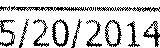 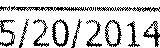 Campus Library Capacity/Load RatiosVictor Valley Community CollegePdgeNo. IProiectLib ASF I Occuoanc	2015/2016	2016/2017	2017/2018	2018/2019	2019/2020	2020/2021	2021/20224 Student Services One-Stop Center0	2015/2016 	 	'{!ctor  Valley  Community College51,767112%Old Nursing Bldg #32 Modernization-403	2020/2021	51,364 	98% 	Academic Commons Bu1ld1ng tt42 Renovation0	2020/2021Victor V l ey fq_n_i_mu11ity College51,36498%	 	13 Workforce Development Phase I2,000	2022/2023Victor14 Workforce Development Center - Phase II1,000	2024/2025Victor2015/2016	2016/2017	2017/2018------ Library ActuaJ'R7P(oJecteaAs- --- 46;zrr-- ------- --	IIT------49·,2-,_2,,7T    ---2018/201950,:725----2019/20202020/2021	2021/2022-------sr,2Tr-- ------r;2;T21--Calif. Comm. CollegesFive Year Construction PlanCampus AV/TV Capacity/Load RatiosVictor Valley Community CollegePage 261Music Building Modernization0	2014/2015Art Building It 22 Modernization0	2019/2020     Victor Valley Community College 	5,03636%Performing Arts Lab300	2019/2020. _Vl(,. Qr.Va_!l.ey _Con1r1i L1nity_S:Qlle9_e	··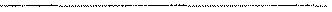 5  Engineering & Arts Building1,000	2020/2021Victor Valley Community College 	5,3366,33646%9 Liberal Arts Building #30 Moder111zat1on0	2020/2021Victor Valley Community College6,33646%Workforce Development - Phase I500	2022/2023VictorWorkforce Development Center - Phase II500	2024/2025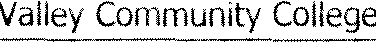 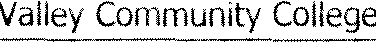 2015/2016	2016/2017	2017/2018	2018/2019	2019/2020	2020/2021	2021/2022i rrArfiin i:-·	----·1r.mn· ------ --,5,036 Cumulative Capacity	5,036	5,036	5,036	5,036	5,036	5,336	6,33637%	37%	36%	38%	46°/ti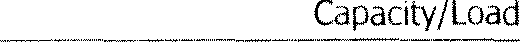 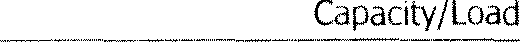 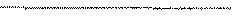 Calif. Comm. Colleges	Five Year Construction PlanLoad Distribution and Staff Forecast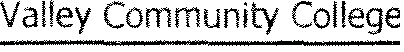 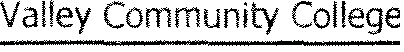 5/20/201427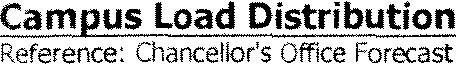 ForecastCalif. Comm. CollegesFive Year Construction PlanLoad Distribution and Staff Forecast5/20/2014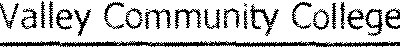 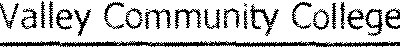 Campus Worksheet for Computing FTE Instruction StaffCollege Instructional Staff, Fall Term. Included are all certificated staff for day, extended day, and adult education except those whose office is located off·campus,Total Certificated Instructional and Statutory Staff FTENon-Instructional Portion of FTENet TotalInstructional and Statutory Staff FTEInstructorsCounselorsInclude certificated special program coordinators, economic opportunity program, coordinators,  statutory and Title 5 required staff, et. al.Department  Administrators librariansInclude certificated director of audio/visual, et. al.Institutional AdministratorsInclude certificated persons with responsibilities covering the entire institution, such as Superintendent, Assistant Superintendent,  President, Dean ofInstruction, Director   of Data Processing, et. al.Fall 2014 TotalsColumn (b) is the total number of Column (a) distributed to categories378.022.09.05.031.0445.0378.022.09.05.031.00.0	445.0Column	is the fraction of time express as Full·Time Equivalents devoted to noninstructianal work.department administrators, and statutorily  required staff are counted as if they had no noninstructional duties.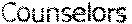 Calif. Comm. CollegesFive Year Construction Planload Distribution and Staff Forecast5/20/2014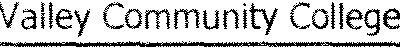 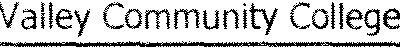 Campus Worksheet for Computing FTE Instruction StaffCollegeInstructional Staff, Fall Term. Included are all certificated staff for day, extended day, and adult education except those whose office is located off-campus.Instructors CounselorsInclude certificated special program coordinators, economic opportunity  program, coordinators, statutory and Title 5 required staff, et. al.Department Administrators librariansInclude certificated director of audio/visual, et. al.Institutional  AdministratorsInclude certificated persons with responsibilities covering the entire institution, such as Superintendent, Assistant Superintendent, President, Dean ofInstruction, Director   of Data Processing, et. al.Total Certificated Instructional andStaff FTE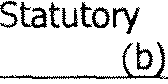 404.024.010.05.032.0Non-Instructional Portion of FTENet TotalInstructional and Statutory Staff FTE404.024.010.05.032.0Fall 2015 TotalsColumn (b) is the total number of Column (a) distributed to categories475.00.0	475.0Column	is the fraction of time express as Full-Time Equivalents devoted to noninstructional work.1 r;i1nc_o1nr< department administrators, and statutorily required staff are counted as 1f they had no noninstructional duties.Calif. Comm. CollegesFive Year Construction Planload Distribution and Staff Forecast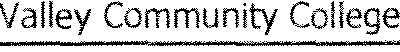 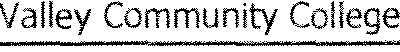 5/20/201430Campus Worksheet for Computing FTE Instruction StaffCollege Instructional Staff, Fall Term.  Included are all certificated staff for day, extended day, and adult education except those whose office is located off-campus.Total Certificated Instructional and Statutory Staff FTENon-Instructional Portion of FTENet TotalInstructional and Statutory Staff FTEInstructorsCounselorsInclude certificated special program coordinators, economic opportunity  program, coordinators,  statutory and Title 5 required staff, et. al.Department  Administrators LibrariansInclude certificated director of audio/visual, et al.Institutional AdministratorsInclude certificated persons with responsibilities covering the entire institution, such as Superintendent, Assistant Superintendent, President, Dean of   nstruction, Director of Data Processing, et. al.Fall 2016 TotalsColumn (b) is the total number of Column (a) distributed to categories432.025.010.05.036.0508.0432.025.010.05.036.00.0	508.0Column	is the fraction of time express as Full-Time Equivalents devoted to noninstructional work.CnL1n<Pln«   department administrators, and statuton!y required staff are counted as if they had no noninstructional duties.Calif. Comm. CollegesFive Year Construction Planload Distribution and Staff Forecast5/20/2014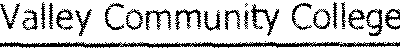 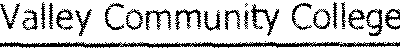 Campus Worksheet for Computing FTE Instruction StaffCollege Instructional Staff, Fall Term. Included are all certificated staff for day,extended day, and adult education except those whose office is located off-campus.Instructors CounselorsInclude certificated special program coordinators, economic opportunity  program, coordinators, statutory and Title 5 required staff, et. al.Department Administrators LibrariansInclude certificated director of audio/visual, et aLInstitutional AdministratorsInclude certificated persons with responsibilities covering the entire institution, such as Superintendent, Assistant Superintendent, President, Dean of   nstruction, Director of Data Processing, et. al.Total Certificated Instructional andStaff FTE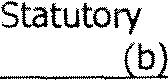 462.027.011.05.038.0Non-Instructional Portion of FTENet TotalInstructional and Statutory Staff FTE(b-c)462.027.011.05.038.0Fall 2017 TotalsColumn {b) is the total number of Column (a) distributed to categories543.00.0	543.0Column	is the fraction of time	as Full-Time Equivalents devoted to noninstructional work.department rli1n1im<:tr;,tnr and statutorily required staff are counted as 1f they had no noninstruct1onal duties.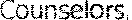 Calif. Comm. CollegesFive Year Construction Planload Distribution and Staff Forecast5/20/2014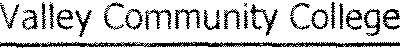 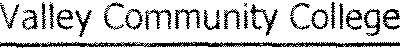  Campus Worksheet for Computi ng FT E   nstruction StaffCollege Instructional Staff, Fall Term.  Included are all certificated staff for day, extended day, and adult education except those whose office is located off-campus.Total Certificated Instructional andStaff FTE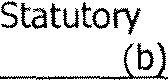 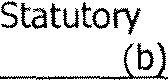 Non-Instructional Portion of FTENet TotalInstructional and Statutory Staff FTEInstructors484.0	484.0CounselorsInclude certificated special program coordinators, economic opportunity  program, coordinators, statutory and Title 5 required staff, et. al.Department Administrators LibrariansInclude certificated director of audio/visual, et. al.Institutional AdministratorsInclude certificated persons with responsibilities covering the entire institution, such as Superintendent, Assistant Superintendent, President, Dean ofInstruction, Director   of Data Processing, et. al.Fall 2018 TotalsColumn (b) is the total number of Column (a) distributed to categories28.011.06.040.0569.028.011.06.040.00.0	569.0Column	is the fraction of timeas Full-Time Equivalents devoted to noninstructional work.:vin1in1<:trt-nr<  and statutorily required staff are counted as 1f they had no nornnstructional duties.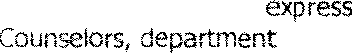 Calif. Comm. CollegesFive Year Construction PlanLoad Distribution and Staff Forecast5/20/2014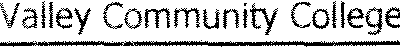 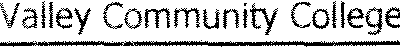  Campus Worksheet for Computing FT E    nstruction Staff 	College Instructional Staff, Fall Term. Included are all certificated staff for day, extended day, and adult education except those whose office is located off·campus.Instructors CounselorsInclude certificated special program coordinators, economic opportunity program, coordinators, statutory and Title 5 required staff, et. al.Department Administrators LibrariansInclude certificated director of audio/visual,et. al.Institutional AdministratorsInclude certificated persons with responsibilities covering the entire institution, such as Superintendent, Assistant Superintendent, President, Dean of   nstruction, Director of Data Processing, et. al.Total Certificated Instructional andStaff FTE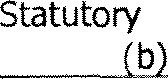 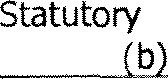 507.028.011.06.040.0Non-  nstructional Portion of FTENetTotalInstructional  and Statutory Staff FTE507.028.011.06.040.0Fall 2019 TotalsColumn (b) 1s the total number of Column (a) distributed to categories592.00.0	592.0Column	is the fraction of time express as Full·Time Equivalents devoted to noninstructional work.wu• "' "M"' department adm111istrators1 and statutorily required staff are counted as if they had no nornnstruct1onal duties.Calif. Comm. Colleges	Five Year Construction PlanCum Sum of Existing and Proposed Space, 2015 - 20215/20/2014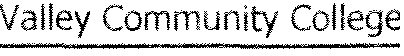 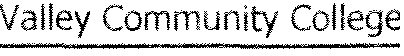 Cumulative Summary of Existing and Proposed Areas, 2015-2021Total ASF	16,973	113,827	50,838	51,767	5,036	42,020	25,331	18,768	98,913	423,4731  2014/2015  Musie Building Modernization2    2015/2016    Mealth & Science Building14,8802016/2017   Vocational Building Expansion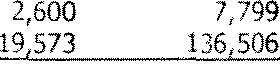 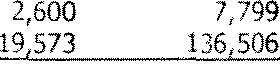 2015/2016 Student Services One-Stop Center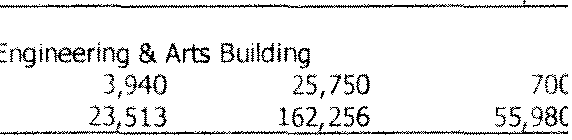 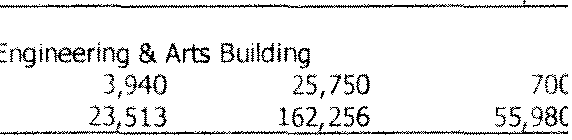 7   2020/2021  Old Nursing Bldg #32 Modernization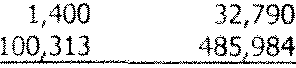 1,244403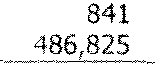 --'7 ..224	51,364 	2020/2021 Academic Commons Building #42 Renovation2020/2021  Liberal Arts Building #30 Modernization2019/2020   Art Building # 22 Modernization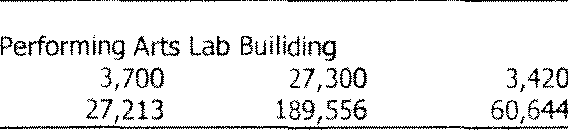 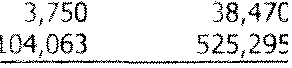 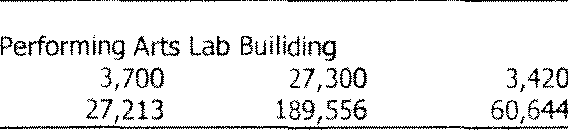 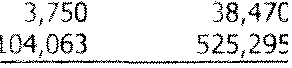 12  2020/2021  Practice Fields/Track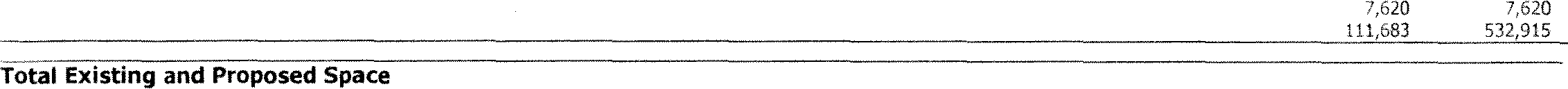 27,213	189,556	60,644	51,364	6,336	42,020	25,331	18,768	111,683	532,915Calif. Comm. Colleges	Five Year Construction PlanCapacity of Net Existing OnCampus ASF5/20/2014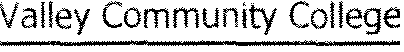 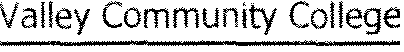 Classrooms, Classroom Service (Room TypelOO's}Totals . .	16,973	42.9	39,564  Laboratories and Laboratory Service Areas (Room Tpes 210t 215t 220t 225t 230t 235t 255)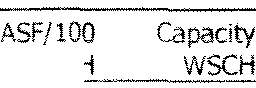 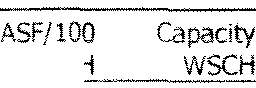 ASF/100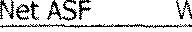 Totals . .	113,827	46,623Campus Avg Lab ASF/ 100 WSCH	244Office and Office Service Areas (Room Type 300's)Net ASFASF perFTECapacityFTETotals .	50,838	140	363Calif, Comm, Colleges	Five Year Construction PlanProject Intent And Scope5/20/2014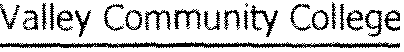 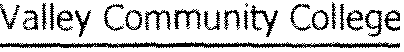 District Priority : 1 Music Building ModernizationProject Type :0 Site Acquisition0 ReplacementD New ConstructionDInfrastructureiEI ReconstructionD EquipmentTotal Estimated Costs : $3,800,000 Anticipated Source(s) of Funds : Non-StateType of construction : Seismic Retrofit : If Existing - Age :If Existing - Condition :Anticipated Time ScheduleLand Acquisition	Preliminary Plans	Working Drawing	Construction	Equipment	OccupancyYear	2012/2013	2012/2013Estimated Cost	$136,000	$204,0002013/2014$3,221,0002013/2014$239,0002014/2015Explain why this project is needed:This project modernizes 8,308 ASF / 10,002 GSF comprising the existing Music Building #20 built in 1968 and never updated over the 43 years since. The project includes bringing the building into compliance with the ADA code, updating the sound system, improving room acoustics, updating electronics, and additional practice rooms,For the Fall 2010 semester the Music Building laboratories were utilized at 110% of capacity (Capacity/Load Ratio of 91.4%).Calif. Comm. CollegesFive Year Construction PlanProject Intent And Scope5/20/2014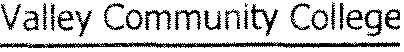 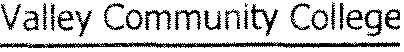 District Priority No.:	1 Music Building ModernizationOutline of Project Space - Buildings and RemodelingsClassroom Type	Laboratory lOO's	210   255Office Type	Library Type300's	400'sAV  TV530 - 535All Other	Total ASFPro1ect Primary Pro1ect Secondary Project Net ASF7,398-7,398600-600310-3108,3088,3080Project Net CapacitvClassrooms, Classroom Service (Room Type lOO's)Net	ASF/100	Capacity ASF		WSCH	WSCHClassroom Totals . . . . . . . . . . . . . . .	0	42.9	0Laboratories and Laboratory Service Areas (Room Types 210, 215, 220, 225, 230, 235, 255)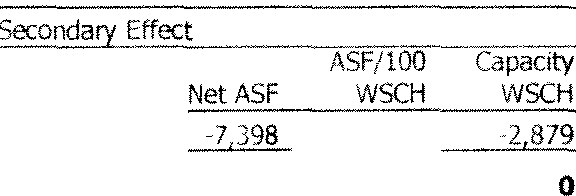 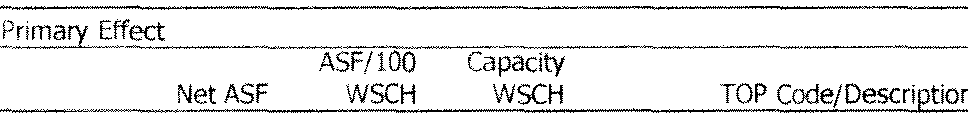 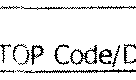 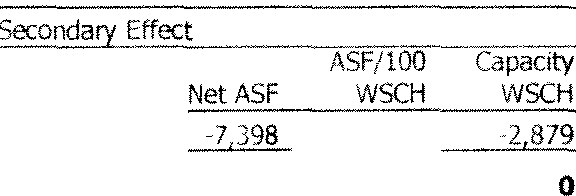 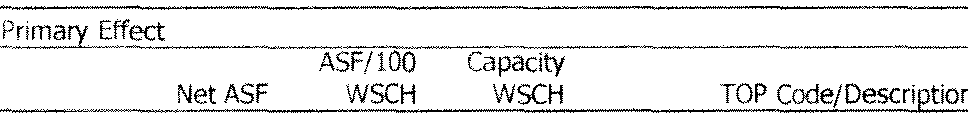 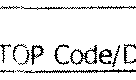 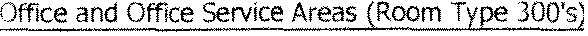 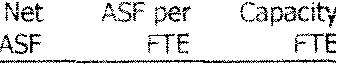 Office Totals .• .............0	1400.00Calif. Comm. Colleges	Five Year Construction PlanProject Intent And Scope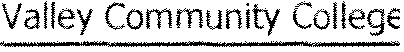 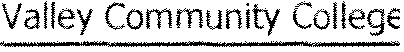 5/20/201438District Priority :   2  Health & Science BuildingProject Type :D Site Acquisition0 Replacementt8J New ConstructionDInfrastructureD ReconstructionD EquipmentTotal Estimated Costs : $14,400,000 Anticipated Source(s) of Funds : Non-StateType of construction : Seismic Retrofit :If Existing - Age :  If Existing   Condition :Anticipated Time ScheduleExplain why this project is needed:This project constructs a new permanent 14,880 ASF / 21,200 GSF science and health/nursing laboratory building on the main campus at Victor Valley College. t will be in the form of a one story building located adjacent the existing one story Science Building. The original design for the Science Building was based upon enlarging the lab capacity as enrollments grew by adding an additional row of Life and Physical Science Laboratories on the west side of the building. The existing science prep spaces (lab service) are unchanged, as their location and present size anticipated this expansion.Across a hallway from the new science labs are new laboratories and offices for the Health/Nursing programs, including Skills labs and SIM (simulation) labs for training in various health specialties: OB/Gyn, Pediatrics,  CU, Medical/Surgical Patient Room, and Psychology.  Each SIM Lab will have a control room and a group Debriefing Room using one way glass and video cameras for observation and critique.The new building will be free-standing and will be situated to provide convenient access from the new science labs to the existing science prep spaces. Concurrently, the new nursing/allied health labs will be close to the existing Nursing Building which will continue to accommodate part of the nursing program.  It will be remodeled as a future secondary effects project with with some vacated labs converted to lecture space for these programs.For the 2011 Fall Semester, the existing Science Building laboratories were used at 121.9 percent of capacity. The Allied Health/Nursing Building laboratories were used at 314.4 percent of capacity.   n addition, the Health programs also used the Technology Center Lab room 143 and Lower Portable room 7 (at 176.7 percent of capacity). These use data demonstrate a clear need for additional science and health laboratory classrooms.   Concurrently, classrooms on campus were used at 121.4%, representing an immediate shortage of 11,000 ASF, approximately  14 classrooms.It will incorporate new labs in the health and science fields including:NursingAllied HealthHealth Simulation LabsBiologyChemistryEarth ScienceCalif. Comm. Colleges	Five Year Construction PlanProject  ntent And Scope5/20/2014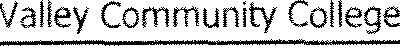 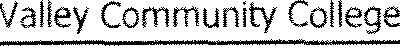 District Priority No.:	2 Health & Science BuildingOutline of Project Space - Buildings and RemodelingsClassroom Type	LaboratorylOO's	210 - 255Office Type300'sLibrary Type400'5AV - 1V530 - 535	All Other	Total ASFPro1ect Primary Pro1ect Secondary Project Net ASF14,880	14,88014,880	14,880Project Net CapacityClassrooms, Classroom Service (Room Type 100's)Net	ASFi lOO	Capacity ASF		WSCH	WSCHClassroom Totals • • .• .• .• . • • .• • •	0	0Laboratories and Laboratory Service Areas (Room Types 210, 215, 220, 225, 230, 235, 255)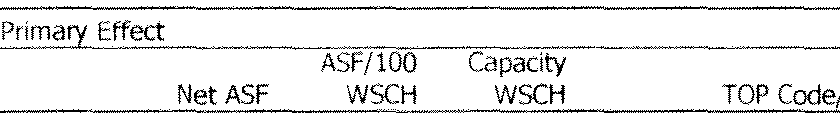 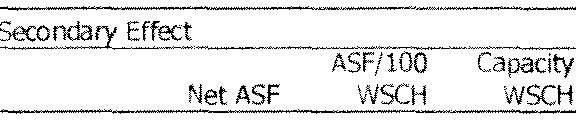 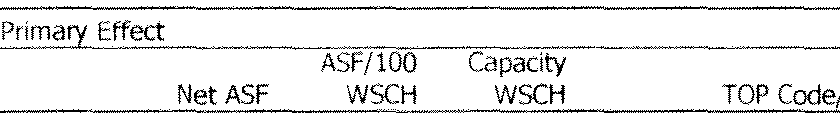 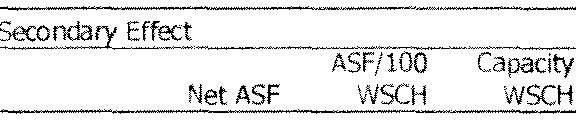 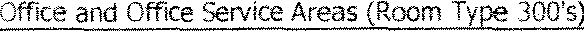 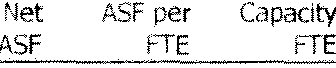 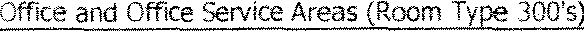 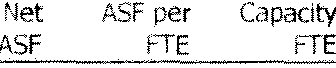 Calif. Comm. Colleges	Five Year Construction PlanProject Intent And Scope5/20/2014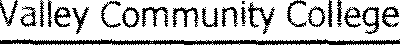 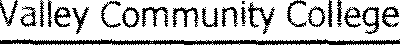 District Priority : 3 Vocational Building ExpansionProject Type :	0 Site Acquisition0 Replacement Total Estimated Costs : $6,630,000Anticipated Source(s) of Funds : Non-State Type of construction :Seismic Retrofit : If Existing - Age :If Existing - Condition :CZl New ConstructionDInfrastructure0 Reconstruction0 EquipmentAnticipated Time ScheduleExplain why this project is needed:This project constructs a new Vocational Lab Building on the lower campus of Victor Valley College comprising 3,999 ASF of Auto/Diesel Mechanics Labs, 3,800 ASF of Welding labs, and 2,600 ASF of lecture classrooms, supported by public toilets and utility space. The project will also result in relocating the Digital Animation Laboratory currently located in a portable building that occupies the location of this building. It will temporarily be relocated to another portable building nearby.  The Auto and Welding facilities are among the oldest at the WC Campus and in dire need of augmentation and upgrading. For the 2011 Fall Semester, the Welding laboratory was used at 150.6 percent of capacity, the Auto laboratories were used at 546.3 percent of capacity. There are currently no lecture classrooms serving the vocational labs on the lower campus.Calif. Comm. Colleges		Five Year Construction Plan Project   ntent And ScopeVictor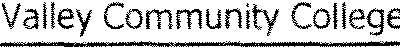 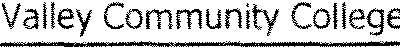 5/20/201441District Priority No.:	3   Vocational Building Expansion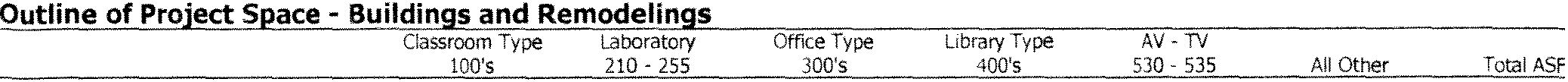 Project Net capacityLaboratories and Laboratory Service Areas (Room Types 210, 215, 220, 225, 230, 235, 255)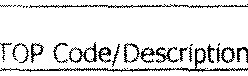 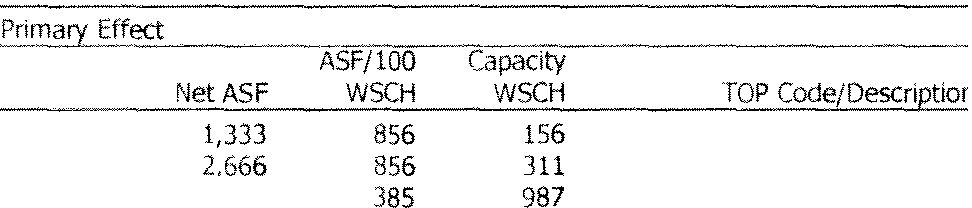 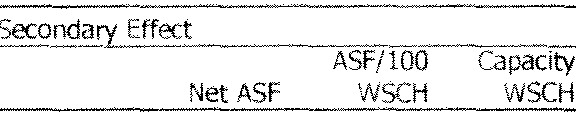 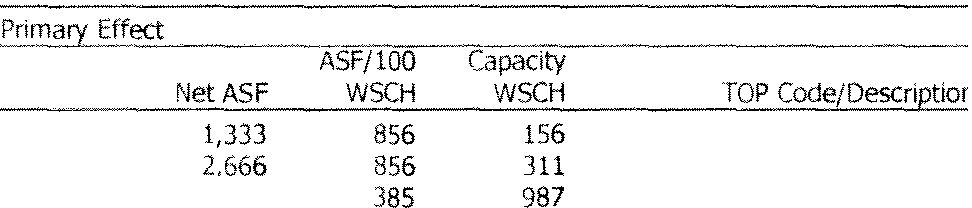 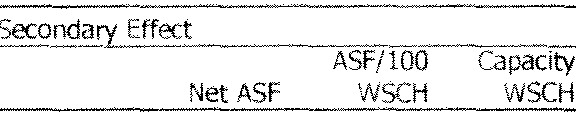 Laboratory Totals ......• • .• ..• .•	7,799	1,454Office Totals ..• .• ..... . ...•	0	140	o.oo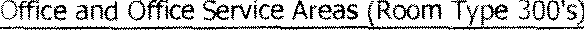 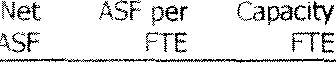 Calif. Comm. Colleges	Five Year Construction PlanProject Intent And Scope5/20/2014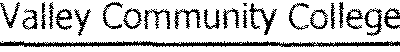 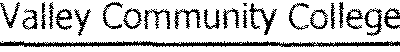 District Priority : 4 Student Services One-Stop CenterProject Type :	D Site AcquisitionD Replacement Total Estimated Costs : $6,569,000Anticipated Source(s) of Funds : Non-State Type of construction :Seismic Retrofit : If Existing - Age :If Existing - Condition :CiSl New ConstructionDInfrastructure0 ReconstructionD EquipmentAnticipated Time ScheduleLand Acquisition	Preliminary Plans	\AJorking Dravving	Construction	Equipment	OccupancyYear	2015/2016	2015/2016Estimated Cost	$188,000	$313,0002016/2017$5,651,0002016/2017$417,0002015/2016Explain why this project is needed:This project reconstructs 11,614 ASF / 18,544 GSF of existing space and constructs a new 4,442 ASF / 7,051 GSF addition in order to accommodate all the college student services functions under one roof. Currently, the several student services are spread over three buildings on campus creating a confusing flow of services for students and inefficient utilization of space. This project will mainly remodeland expand Buildings 50 and 52 to bring the services together to create a logical matriculationservice flow for students. This flow of services will include:Admissions & RecordsAssessment  CenterOrientationFinancial Aid & Scholarships Veterans ServicesCounseling & Program AdvisementEOPS/CAREDSP&SCalWORKSRegistration BursarCalif. Comm. Colleges	Five Year Construction PlanProject  ntent And Scope5/20/2014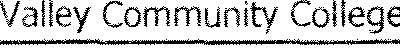 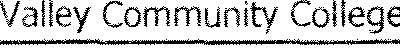 District Priority No.:	4 Student Services One-Stop Center  Outline of Project Space - Buil dings and RemodelingsProject Net CapacityClassrooms, Classroom Service (Room Type lOO's)Net	ASF/100	Capacity ASF		WSCH	WSCHClassroom Totals .,• , • • . • ,.,• , ..	0	42.9	0Laboratories and Laboratory Service Areas (Room Types 210,215, 220,225, 230,235, 255)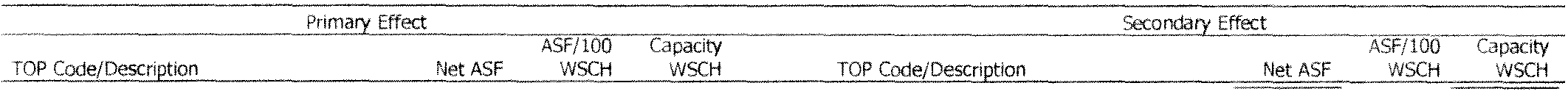 Laboratory Totals ...• • • ...• . . • • •	0	0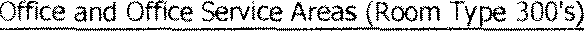 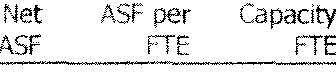 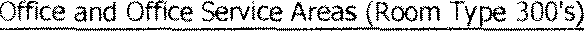 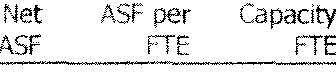 Office Totals ...,, , .....• ,,,	4,442	140	31.73Calif. Comm. Colleges	Five Year Construction PlanProject  ntent And Scope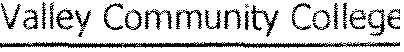 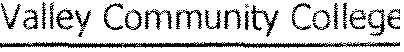 5/20/2014District Priority : 5 Engineering & Arts BuildingProject Type :0 Site Acquisition0 Replacementk8l New Construction Infrastructure0 Reconstructionk8l EquipmentTotal Estimated Costs : $25,122,000 Anticipated Source(s) of Funds : StateType of construction : Seismic Retrofit : If Existing - Age :If Existing - Condition :Anticipated Time ScheduleExplain why this project is needed:This project constructs a new laboratory building for the visual arts and engineering programs, many sustainable, on the upper main level of the Victor Valley College campus. It partially replaces labs on the lower campus in temporary buildings while confronting the chronic shortage of laboratory space within the arts and engineering and computer-based programs. The building would be located adjacent the existing Art Building #22.  It would accomplish a master plan goal of "professionalizing" certain programs on the lower campus currently in an industrial setting. The vacated temporary buildings will be removed.  The vacated permanent space will be repurposed for badly needed growth in the Auto, Welding, and Agriculture-Natural Resources programs. It would also replace the outmoded visual art and chemical-based photography facility in Building #22 with state-of­ the-art labs.  Building #22 would be remodeled into classrooms and faculty offices as a secondary effect. The new building will be provided its own chilled water plant for cooling.  the project will add about 18,000 WSCH in lecture and lab capacity.Calif. Comm. Colleges	Five Year Construction PlanProject Intent And Scope 	Victor 	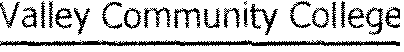 5i20/201445District Priority No.:	S Engineering 8t Arts BuildingOutline of Project Space - Buildings and RemodelingsProject Net CapacityClassrooms, Classroom Service (Room Type 100's)Net	ASF/100	Capacity ASF		WSCH	WSCHClassroom Totals ......... ......	3,940	42.9	9,184Laboratories and Laboratory Service Areas (Room Types 210, 215, 220, 225, 230, 235, 255)0300 Environmental Technology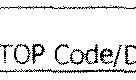 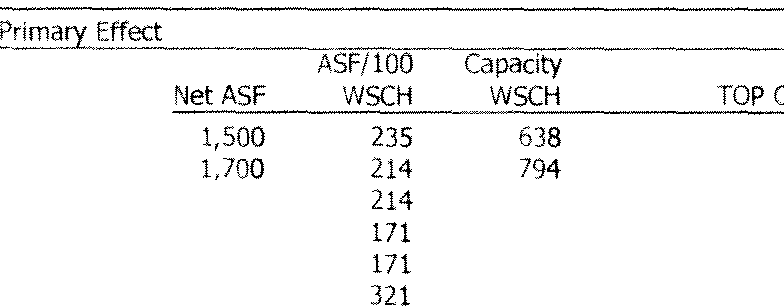 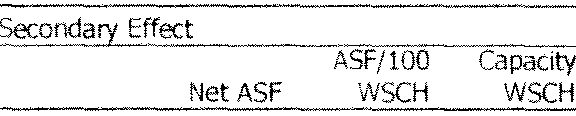 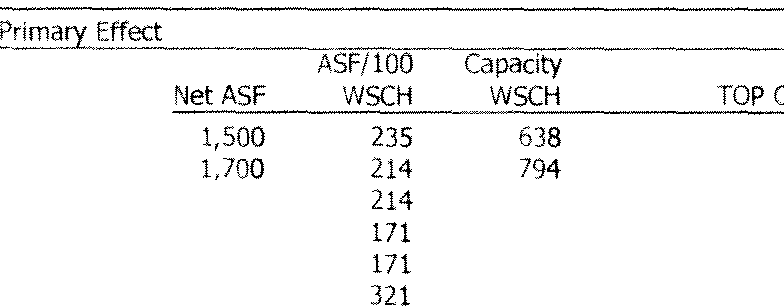 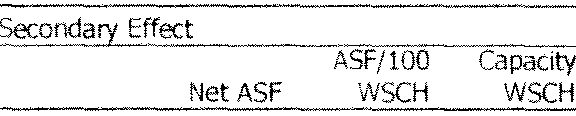 0600 Digital Mecia0600 Journalism0700 ComputerInformation Systems0700 Computer Infrastructure and Support 0900 Drafting Technology0900 Electronics and Electric Technology 0900 Water and Wastewater Technology 1000 Applied Design1000 Art (Painting, Drawing and Sculpture) 1000 Graphic Arts and Design1000 PhotographyUSO1,2001,0003,6003,7001,7001,9004,2001,4002,700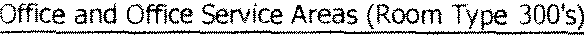 3213212572572572575377025851,1211,1535307391,6345451,051Laboratory Totals . ..... .. ..... ..	25,750	10,029Office Totals ...............	700	140	5.00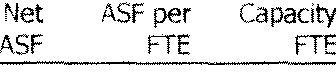 Calif. Comm. Colleges	Five Year Construction PlanProject Intent And Scope5/20/2014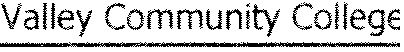 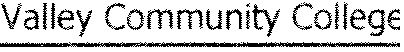 District Priority :  6  Structurally Repair Administration Building #55Project Type :	D Site AcquisitionD Replacement Total Estimated Costs : $2,6S4,000Anticipated Source(s) of Funds : State Type of construction :Seismic Retrofit : If Existing - Age :If Existing - Condition :D New ConstructionDInfrastructureReconstructionD EquipmentAnticipated Time ScheduleLand Acquisition	Preliminary Plans	Working  Drawing	Construction	Equipment	OccupancyYearEstimated Cost2016/2017$80,0002016/2017$100,0002017/2018$2,474,0002017/2018$02018/2019Explain why this project is needed:Building #SS was constructed as a bridge over the campus lake and is the centerpiece of the college. The cantilevered steelfloor framing was under-designed and is sagging along the window walls facing the lake. There is an additional weakness in that the design does not meet current DSA requirements for axial strength over the long dimension of the building. This is outlined  in a report prepared by a structural Engineer. The project will structually retrofit the building in order to correct the hazard and upgrade to current code. Current office usage will be maintained.Calif. Comm. Colleges		Five Year Construction Plan Project   ntent And ScopeVictor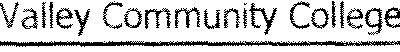 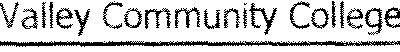 5/20/201447District Priority No.:	6  Structurally Repair Administration Building #55Outline of Project Space - Buil dings and Remodelings 	Project Primary Project SecondaryClassroom Type	LabOratory100'5	210 - 255Office TypeJOO'sLibrary Type400'5AV - TV530  535	All Other	Total ASFPro1ect Net ASF	0project Net CapacityClassrooms, Classroom Service (Room Type 100's)ASF/100	CapacityASF	WSCH	WSCHClassroom Totals • • • • • ..• . ..• • .•	0	0laboratories and  aboratory Service Areas (Room Types 210, 215, 220, 225, 230, 235, 255)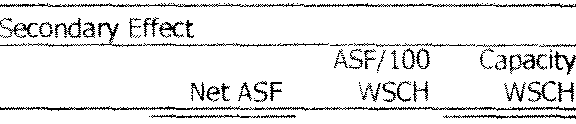 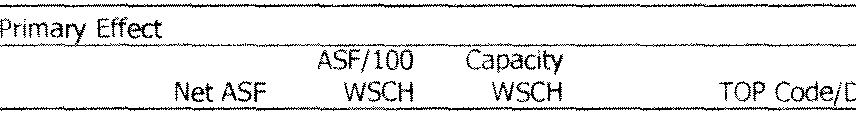 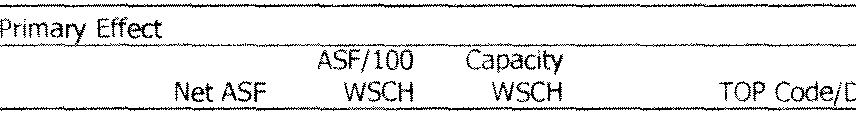 Laboratory Totals ............• • .	0	0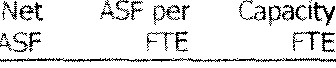 0	:40	!tOO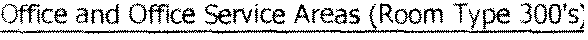 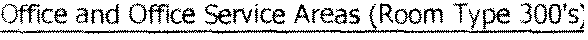 Calif. Comm. Colleges	Five Year Construction PlanProject Intent And Scope 	Victor    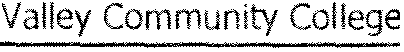 District Priority : 7 Old Nursing Bldg #32 Modernization5/20/201448Project Type :D Site AcquisitionD ReplacementD New ConstructionDInfrastructureC ReconstructionD EquipmentTotal Estimated Costs : $4,707,000 Anticipated Source(s) of Funds : StateType of construction : Seismic Retrofit : If Existing  Age :If Existing - Condition :Anticipated Time ScheduleExplain why this project is needed:This project is a secondary effect to the Health Professions Building.  After vacating the existing nursing labs and other functions to the new building, the project remodels the existing space and the building itself modernized with state-of-the art  infrastructure and required code upgrades.Calif. Comm. Colleges	Five Year Construction PlanProject  ntent And Scope5/20/2014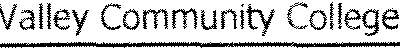 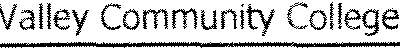 District Priority No.:	7  Old Nursing Bldg #32 Modernization Outli ne of Project Space - Buildings and Remodelingslaboratories and  aboratory Service Areas (Room Types 210, 215, 220, 225, 230, 235, 255)1200 Health Occupations, General	3,496	214	1,634	1200 Health Occupations, General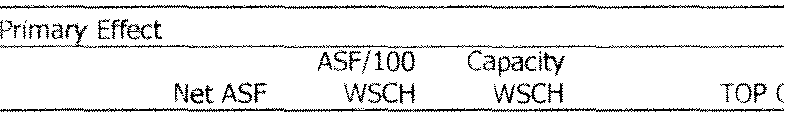 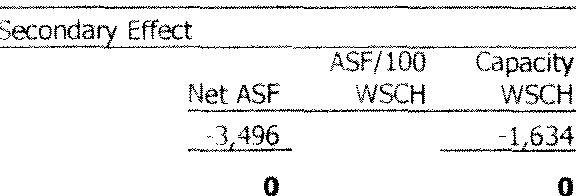 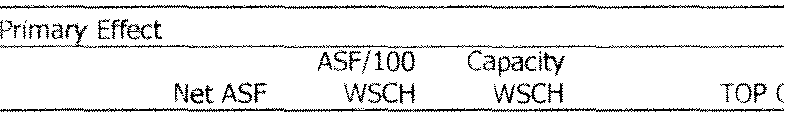 Laboratory Totals ....• • • • • . . . . • .214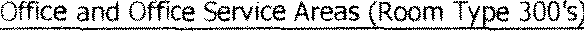 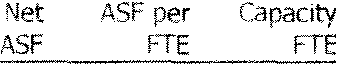 Office Totals ...• • • • ..• • • .•	1,244	140	8.89Calif. Comm. Colleges	Five Year Construction PlanProject Intent And Scope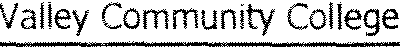 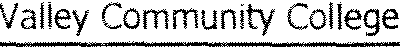 5/20/201450District Priority : 8 Academic Commons Building #42 RenovationProject Type :0 Site Acquisition0 ReplacementLJ New Construction0InfrastructureIZl Reconstruction0 EquipmentTotal Estimated Costs : $1,743,000 Anticipated Source(s) of Funds : Non-StateType of construction : Seismic Retrofit :If Existing - Age :If Existing - Condition :Anticipated Time ScheduleExplain why this project is needed:Renovation of the  Academic Commons Building is a secondary-effect project as a result of the completion of the Advanced Technology Building.  The open computer labs in the Aademic Commons will be moved to the Advanced Technology Building. The renovation project will create needed classrooms currently housed in modular units and the modular units will be removed from  inventory.Calif. Comm. Colleges	Five Year Construction PlanProject  ntent And Scope5/20/2014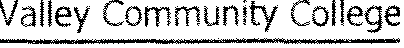 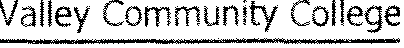 District Priority No.:	8 Academic Commons Building #42 RenovationOutline of Project Space - Buildings and RemodelingsClassroom Type	LaboratorylOO's	210  ·255Office Type 300'5Library Type400'sAV  TV530  ·535	All Other	Total ASFProject Primary Proiect SecondaryPro1ect Net ASF	02roject Net CapacityASF/100	CapacityClassrooms, Classroom Service (Room Type lOO's)	ASF	WSCH	WSCHClassroom Totais • • ..• • • • • • • ..• .	42.9	0Laboratories and Laboratory Service Areas (Room Types 210, 215, 220, 225, 230, 235, 255)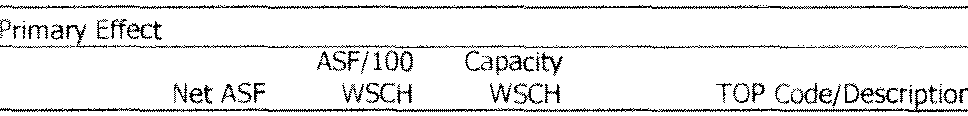 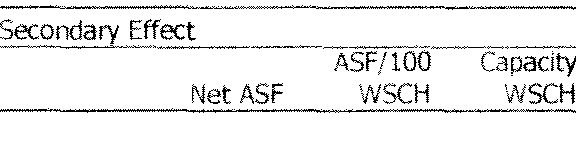 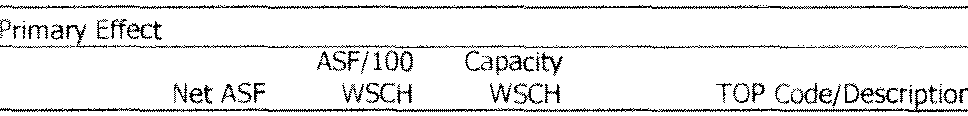 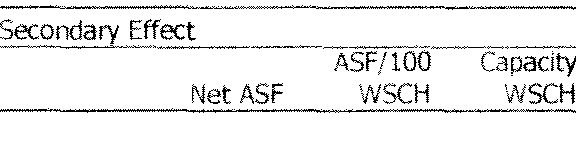 Laboratory Totals • • • ...• • • • . • • ..	0	0Office Totals .• .• • .• . • • .. ...	0	140	o.oo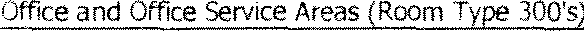 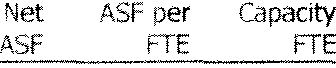 Calif. Comm. Colleges	Five Year Construction PlanProject  ntent And Scope5/20/2014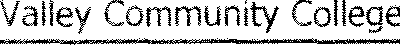 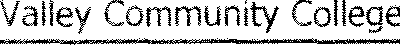 District Priority : 9 Liberal Arts Building #30 ModernizationProject Type :[J Site Acquisition0 Replacement0 New Construction0InfrastructureReconstructionD EquipmentTotal Estimated Costs : $8,988,000 Anticipated Source(s) of Funds : StateType of construction : Seismic Retrofit : If Existing - Age :If Existing - Condition :Anticipated Time ScheduleLand Acquisition	Preliminary Plans	Working Drawing	Construction	Equipment	OccupancyYear	2018/2019	2018/2019Estimated Cost	$376,000	$498,0002019/2020$7,528,0002019/2020$586,0002020/2021Explain why this project is needed:This project proposes to reconstruct the Liberal Arts Building (#30). This building currently houses the Liberal Arts, Earth Science and Mathematics Programs. The proposed project would reconstruct 16,624 ASF (22,022 GSF) to accommodate more efficient classroom, laboratory and office space. The original building was built in 1965 was the college's main science building. As such many rooms are oversized (typically 1,200 ASF or more) for the current usage. It also has never been comprehensively remodeled. The building has limited infrastructure, technology and space configuration and is no longer adequate to carry out program functions to serve the needs of the students. In addition, the mechanical/plumbing and electrical systems of the    building are in poor condition and needs to be upgraded.The reconstruction will consist of modernizing  8,668 ASF of Lecture, 2,193 ASF of Laboratory, 4,092 ASF of Office, 970 ASF of AV/TV and 701 ASF of additional instructional support spaces.    New technology will be integrated throughout the building to meet program  instructional requirements.Calif. Comm. Colleges	Five Year Construction PlanProject Intent And Scope5/20/2014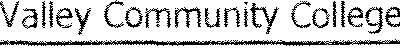 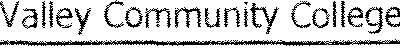 District Priority No.:	9 Liberal Arts Building #30 ModernizationOutline of Project Space - Buildings and RemodelingsProject Net CapacityClassrooms, Classroom Service (Room Type !OO's)Net	ASF/100ASF	WSCHCapacityWSCHClassroom Totals . . . . . . . . . . . . . . .	0	42.9	0laboratories andlaboratory Service Areas (Room Types 210, 215, 220, 225, 230, 235, 255)1700 Mathematics, General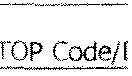 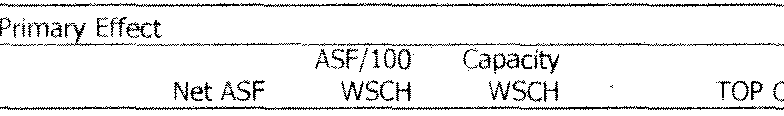 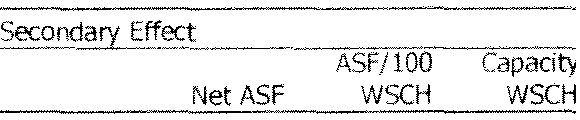 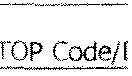 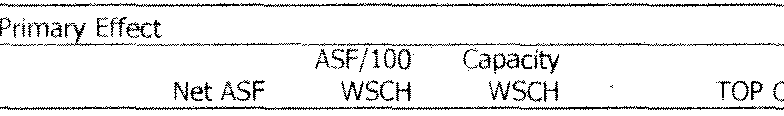 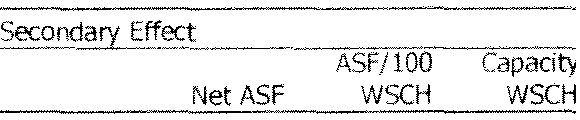 '.900 Earth Science1,0061,1871502576714621100 Mathematics, General1900 Earth Sciencelaboratory Totals ............. ..-1,006-1 1870150	671257	-_4 620•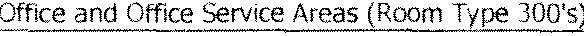 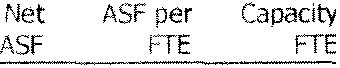 Office Totals ...............	0	140	0.00Calif. Comm. Colleges	Five Year Construction PlanProject Intent And Scope5/20/2014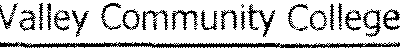 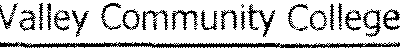 District Priority : 10 Art Building # 22 ModernizationProject Type :0 Site Acquisition0 Replacement0 New Construction0Infrastructurek;;;J  Reconstruction0 EquipmentTotal Estimated Costs :  $11,258,900 Anticipated Source(s) of Funds : StateType of construction : Seismic Retrofit : If Existing - Age :If Existing  Condition :Anticipated Time ScheduleLand Acquisition	Preliminary  Plans	Working Drawing	Construction	Equipment	OccupancyYearEstimated Cost2018/2019$462,0002018/2019$610,9002018/2019$9,206,0002018/2019$980,0002019/2020Explain why this project is needed:Upon completion of the Engineering & Arts Lab Building, the District will renovate the old Art buildings into instructional space to meet current student enrollment demands.Calif. Comm. Colleges	Five Year Construction PlanProject  ntent And Scope5/20/2014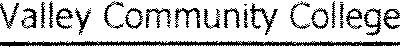 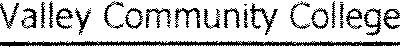 District Priority No.:	10  Art Building # 22 Modernization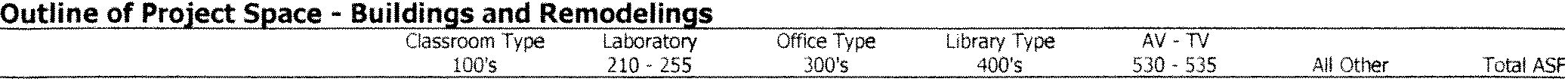 Project Primary Project Secondary Project Net ASF16,553·16,5531,000·1,000310·31017,863·17,8630Project Net CapacityClassrooms, Classroom Service (Room Type 100's)Net	ASF/100	Capacity ASF		WSCH		WSCHClassroom Totals .......• . ......	0	42.9	0Laboratories and Laboratory Service Areas (Room Types 210, 215, 220, 225, 230, 235, 255)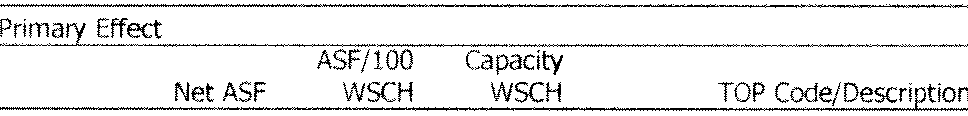 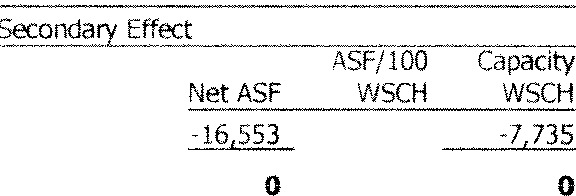 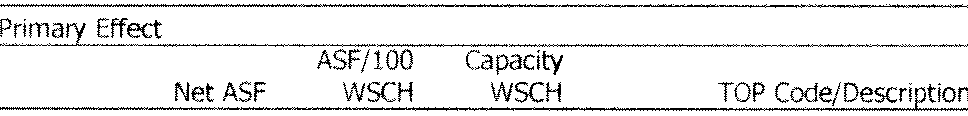 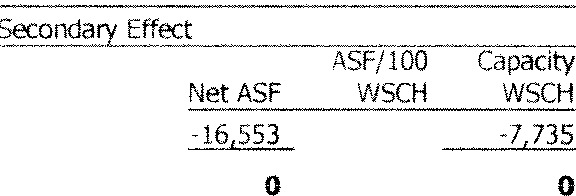 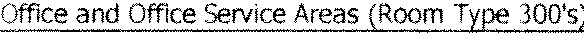 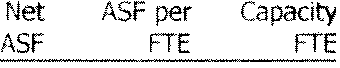 Office Totals . ....... . ..... .	0	140	0.00Calif. Comm. Colleges	Five Year Construction PlanProject Intent And Scope5/20/2014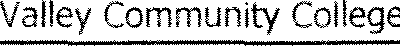 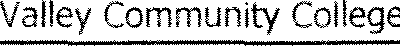 District Priority : 11 Performing Artslab BuilidingProject Type :D Site AcquisitionD Replacement['.;;;J New ConstructionDInfrastructureD ReconstructionD EquipmentTotal Estimated Costs : $25,826,000Anticipated Source(s) of Funds : State Type of construction :Seismic Retrofit : If Existing - Age :If Existing - Condition :Anticipated Time ScheduleLand Acquisition	Preliminary Plans	Working Drawing	Construction	Equipment	OccupancyYearEstimated Cost2016/2017$565,0002016/2017$780,0002017/2018$22,882,0002018/2019$1,599,0002019/2020Explain why this project is needed:This project constructs a new building to house the Music programs.Its primary purpose is to provide new permanent well­ conditioned space for the growth for the existing Music Programs and to replace the existing labs with safe and appropriate spaces for instruction.  This project will result in a secondary effects project, which will vacate the existing building MU, freeing it up for other uses such as classrooms and lecture halls. The existing Music building was constructed in 1968. The location s prevents growth and the hexagonal shape is ill suited for music instruction. Current mechanical, lighting, room sizes/shapes and accessibility have also constrained program growth and affect the instruction and the well-being of students and teachers. The lack of natural ventilation and the inadequate mechanical system in painting labs prevents the use of oil paints, cleaners,solvents necessary for that popular art medium. A once thriving ceramics program can no longer operate in a facility landlocked with no accessible outdoor work spaces, kiln areas, or adequate mechanical ventilation system for dust and vapor control.Sculpture classes are limited to small low-ceilinged spaces, with inadequate ventilation, storage and access to a loading area for large pieces. Over the course of time the lack of adequate facilities has constrained the development of these programs and is reflected in the large number of theory-based classes with only limited lab instruction.  As the community of the High Desert looks to become a larger, thriving and self-sustained society, Art programs will continue to have a high demand and play a key role in the social development and identity of the region.The new building would be located adjacent the existing performing arts building, reinforcing it as the artistic hub of the  campus.  This arts hub will better serve the community and a College soon-to-be  15,000 students and well along on its way to a build-out of 20,000. The new building will provide adequate ventilation, lighting, equipment accessibility, common student and patron gathering spaces, a new community gallery and will be a key component in reinforcing the College's vision of a synergy among all of the art related programs and is an important element of the overall College Educational and Facilities Master Plan.In conjunction with this new facility we would be adding on a phase IIof the existing central plant Actually constructing a new Central plant South as opposed to the existing Central plant North. The plant would serve this new Visual Performing Arts building and 4 other adjacent buildings with Heating and cooling all controlled via the campus web based energy management system.Calif. Comm. Colleges	Five Year Construction PlanProject Intent And ScopeVictor Valley Community College5/20/2014Page 57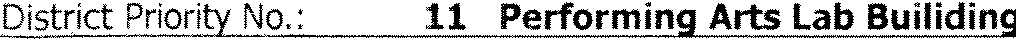 Outline of Project Space - Buildings and RemodelingsProject Net Capacitynassrooms, Classroom Service (Room TypelOO's)Net	ASF/100	Capacity ASF		WSCH	WSCHClassroom Totals ...............	3,700	42.9	8,625Laboratories and Laboratory Service Areas (Room Types 210, 215, 220, 225, 230, 235, 255)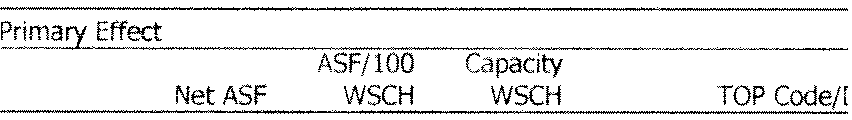 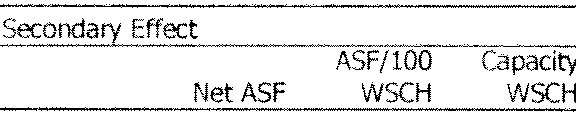 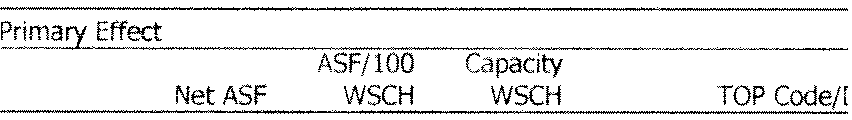 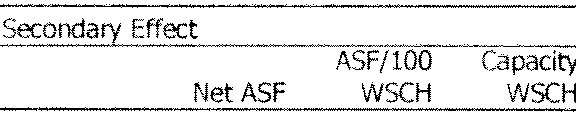 1000 Art (Painting, Drawing and Sculpture)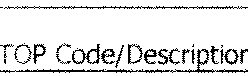 1000 Graphic Arts and Design 1000 Music1000 Other Fine and Applied Arts12,650	257257257257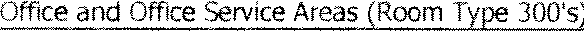 4,9225842,6262,490Laboratory Totals .. . ........ .. ..	27,300	10,623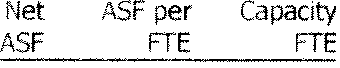 Office Totals ...............	3,420	140	24.43Calif. Comm. Colleges	Five Year Construction PlanProject Intent And Scope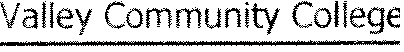 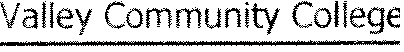 5i20/2014District Priority : 12 Practice Fields/TrackProject Type :0 Site Acquisition0 Replacementl:8J New ConstructionDInfrastructureD ReconstructionD EquipmentTotal Estimated Costs : $9,450,000Anticipated Source(s) of Funds : State and Non-State Type of construction :Seismic Retrofit : If Existing - Age :If Existing - Condition :Anticipated Time ScheduleExplain why this project is needed:This project includes outdoor physical education facilities to replace an unsafe track and field facility.   The current track is located along Fish Hatchery Road, a narrow, heavily used street heavily used street that already needs to be widened -­ unfortunately in the westerly  direction of the PE fields due to existing buildings and other facilities on the opposite side of the street.  This creates an unsafe environment for physical education classes.  The replacement facility would include an all­ weather  playing field, a nine lane all weather track with areas for warm-up, shot put, discuss, high jump,  steeplechase, and the pole vault. The project would include lighting and bleachers and an electronic scoreboard designed for multiple physical education activities. A field house to replace the one lost in the 8.0 Landers Quake would provide lockers/shower rooms, classrooms,  meeting space, storage, a training room, weight facility  and toilets.The present track does not meet NCAA requirements - the curves are too sharp. The demolition of the old gym removed locker rooms, meeting rooms, training room and faculty offices.Calif. Comm. Colleges	Five Year Construction PlanProject  ntent And Scope5/20/2014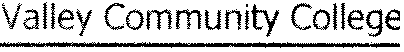 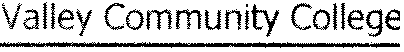 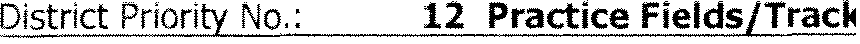 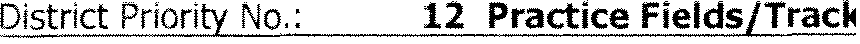 Project Net Capacity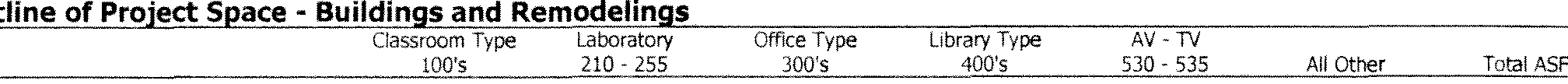 Classrooms, Classroom Service (Room Type lOO's)Laboratories and Laboratory Service Areas (Room Types 210, 215, 220, 225, 230, 235, 255)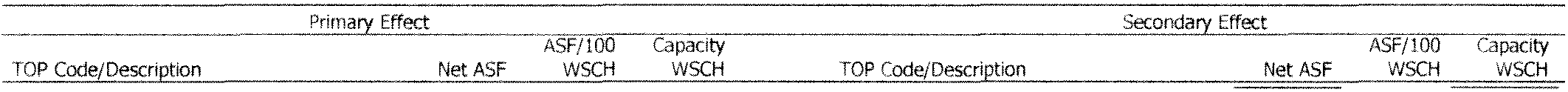 laboratory Totals ..• . • .• • • .• • • • •	0	0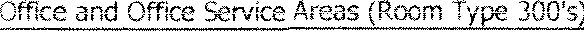 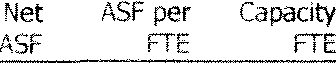 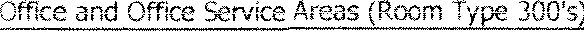 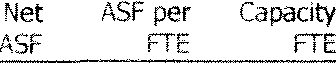 Office Totals • • • . . • • • • • • • • .•	0	140	o.ooCalif. Comm. Colleges	Five Year Construction PlanProject Intent And Scope 	Victor 	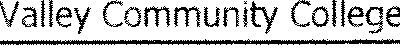 5/20/201460District Priority : 13 Workforce Development - Phase IProject Type :D Site AcquisitionD Replacementk8J New ConstructionDInfrastructureD ReconstructionD EquipmentTotal Estimated Costs : $49,430,000 Anticipated Source(s) of Funds : Non-StateType of construction : Seismic Retrofit : If Existing - Age :If Existing - Condition :Anticipated Time ScheduleExplain why this project is needed:The Workforce Development Center is a Workforce Training Complex with major components that address a region emerging into a service economy. Victor Valley College's proposed Westside Center - Phase Iwould include, a Business Academy, an expanded Hospitality program with culinary components, and a Logistical Transportation program to support the SCLA with elements that could include a variety of aviation related programs and logistics technology programs.  Each component would feature state of the art training, facilities, and equipment as well as short-term training opportunities and programs that provide degrees and certificates.Phase Iof the Westside Center would include 5000 ASF of Lecture, 12,000 ASF of Laboratory, 5,000 ASF of Office, and 5,500 ASF of instructional and academic support spaces.This project is 100% locally funded (Bond Measure JJ) and is supported by the Colleges Educational Master Plan Update (2008) and the Facilities Master Plan.Calif. Comm. Colleges	Five Year Construction PlanProject  ntent And Scope5/20/2014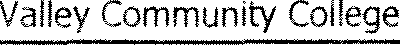 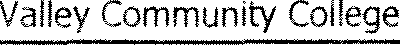 District Priority No.:	13 Workforce Development - Phase IOutline of Project Space - Buildings and Remodelings 	PrQject Net CapacityClassrooms, Classroom Seivice (Room Type 100's)Net	ASF/100	Capacity ASF		WSCH	WSCHClassroom Totals ..... . ... ......	5,000	42.9	11,655Laboratories and Laboratory Service Areas (Room Types 210, 215, 220, 225, 230, 235, 255)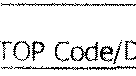 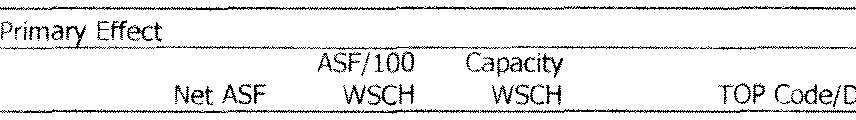 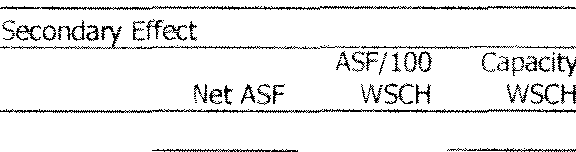 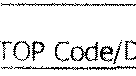 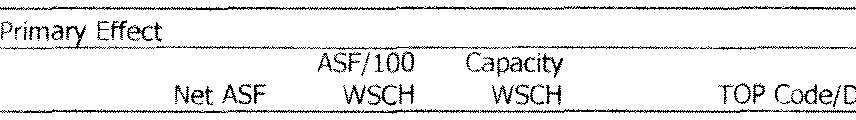 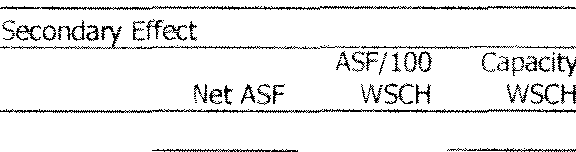 Laboratory Totals ........... . . . .	12,000	4,669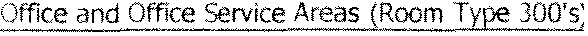 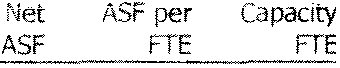 Office Totals ........ .......	5,000	140	35.71Calif. Comm. Colleges	Five Year Construction PlanProject Intent And Scope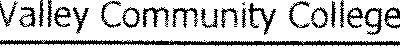 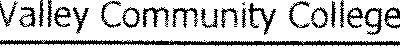 5/20/2014District Priority : 14 Workforce Development Center - Phase IIProject Type :0 Site AcquisitionLJ ReplacementIZJ New ConstructionLJInfrastructure0 Reconstruction0 EquipmentTotal Estimated Costs : $13,920,000 Anticipated Source(s) of Funds : StateType of construction : Seismic Retrofit : If Existing - Age :If Existing - Condition :Anticipated Time ScheduleLand Acquisition	Preliminary Plans	Working Drawing	Construction	Equipment	OccupancyYearEstimated Cost2019/2020$504,0002020/2021$669,0002022/2023$11,213,0002022/2023$1,534,0002024/2025Explain why this project is needed:This project proposes the construction of Phase IIat the Workforce Development Center location.  Phase IIconsists of a total of 19,000 ASF ( 26,000 GSF) and will include 3,000 ASF of Lecture, 10,000 ASF of Laboratory, 2000 ASF of Office, 1000 ASF of Library, 500 ASF of AV{TV and 2,500 ASF of additional instructional support spaces. The new building will further implementthe Westside Center vision of a Workforce Training Complex to houses programs that address a region emerging into a service economy. Victor Valley College's proposed Westside Center - Phase IIwill include lecture and laboratory spaces to accomodate the growth of Business and Hospitality programs. This facility will feature state of the art facilities and equipment to meet the instructional delivery demands of the programs. The proposed building will also support general education to provide full academic opportunities to the students at the Westside Workforce Development Center.The enrollment at Victor Valley College is expected to increase from 165,872 WSCH in 2009 to 211,990 WSCH in 2015 (27.8% in 4 vears. averaae 4.6% oer vear).  This Westside Center Phase IIoroiect will orovicle the nercec;c:.rtrv c;nrirP fnr nrnwinn thP BUSineSS and Hospitality programs.Calif. Comm. Colleges	Five Year Construction PlanProject  ntent And Scope5/20/2014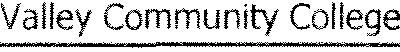 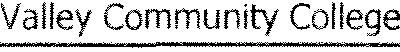 District Priority No.:	14 Workforce Development Center - Phase IIOutline of Project Space - Buildings and RemodelingsPCQject Net CapacityClassrooms, Classroom Service (Room Type lOO's)Net	ASF/100ASF	WSCHCapacityWSCHClassroom Totals • • • • • . . • . • .• .• •	3,000	42.9	6,993Laboratories and Laboratory Service Areas (Room Types 210, 215, 220, 225, 230, 235, 255)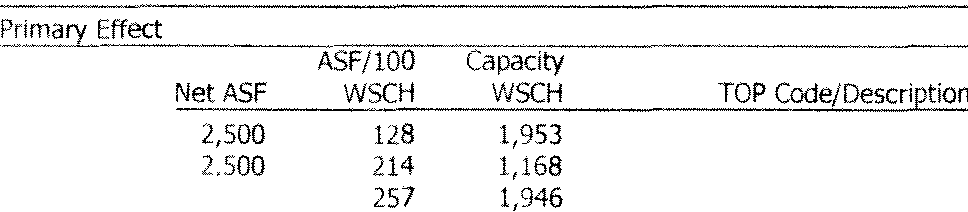 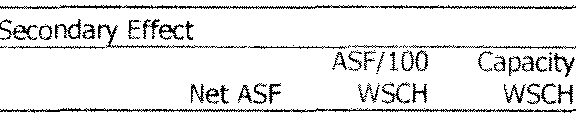 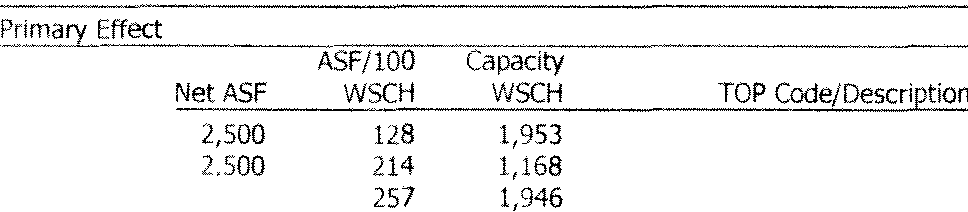 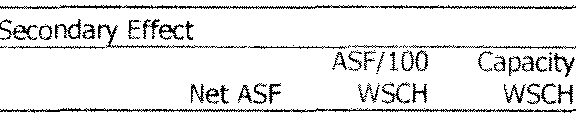 Laboratory Totals ...... • • • • • .• . .	10,000	5,067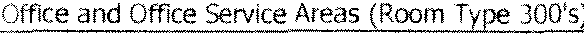 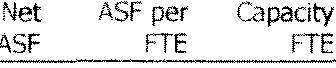 Office Totals • • ..• • ....• .• • .	2,000	140	14.29Caiif. Comm. Colleges	Five Year Construction PlanProject Intent And Scope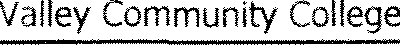 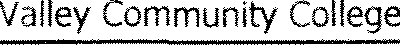 5/20/2014District Priority :  15 Campus-wide Parking 8t Traffic ImprovementsProject Type :	D Site AcquisitionD Replacement Total Estimated Costs : $3,500,600Anticipated Source(s) of Funds : Non-State Type of construction :Seismic Retrofit :If Existing - Age : If Existing - Condition :New ConstructionDInfrastructure0 ReconstructionD EquipmentAnticipated Time ScheduleLand Acquisition	Preliminary Plans	Working Drawing	Construction	Equipment	OccupancyYearEstimated Cost2019/2020$200,0002019/2020$220,6002019/2020$3,080,0002019/2020Explain why this project is needed:This project will provide campus-wide improvements to traffic and parking lots. Parking:This project will add additional parking space to the exisiting parking at the college. Demolition and reconstruction of parking areas that have been severely damaged over time is Included as part of this ongoing project. t is anticipated that these improvements will allow the College to address the parking needs of the campus through 2025. Parking lot lighting is being addressed as part of a separate energy efficiency project. This is a locally-funded project.Traffic:The ability of the existing road system to safely handle the Increasing traffic at Victor Valley College is failing. This project will address and correct the following conditions.   The College has closed off exiting traffic at one of four ingress-egress points atthe request of the City of Victorville due to a high Incidence of traffic accidents. The second entrance is an alleyway with a right­ turn-only exit onto a divided parkway. The main entry/exit point is lighted (having the ability to stack only two vehicles In each  of three lanes) at Bear Valley Road, a busy six-lane major thoroughfare. The remaining entrance is an unlighted exit, also onto Bear Valley Road. The city buses will not exit from this unlighted location due to safety hazards encountered when merging into heavy 45 mph through-traffic. This project will provide a new alternate exiting system at the lighted intersection with greater stacking capacity. It will be constructed to public works standards for roadways and create a four-lane loop around the campus (currently only 3/5 of the road is four-lane). The remaining 2/5 of the road does not meet minimum standards. Thissubstandard portion is too narrow to establish a legal center division line.Calif. Comm. Colleges	Five Year Construction PlanProject  ntent And Scope5/20/2014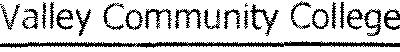 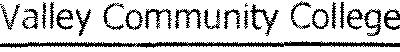 District Priority No.:	15  Campus-wide Parking & Traffic  mprovementsOutline of Project Space - Buildings and RemodelingsClassroom Type	LaboratorylOO's	210 - 255Office Type300'sLibrary Type400'sAV  TV530    535	All Other	Total ASFProiect PrimaryProject SecondaryProject Net ASF	0project Net CapacityClassrooms, Classroom Service (Room Type 100's)Laboratories and Laboratory Service Areas (Room Types 210, 215, 220, 225, 230, 235, 255)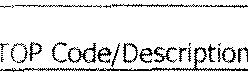 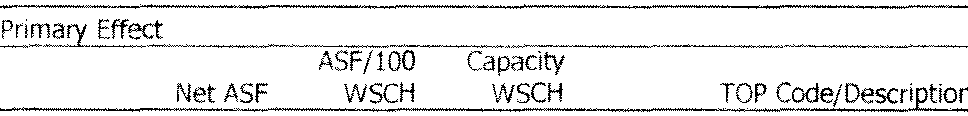 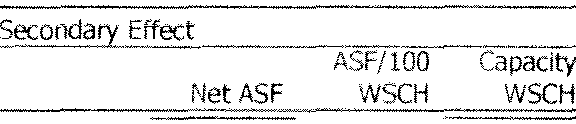 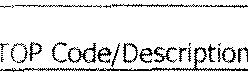 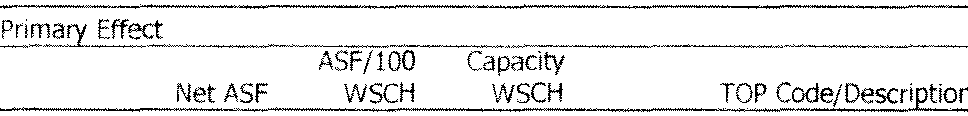 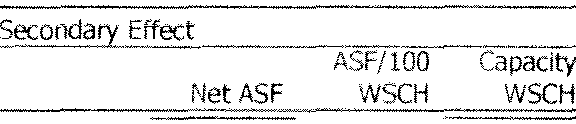 laboratory Totals .. . ........... .	0	0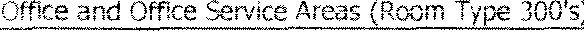 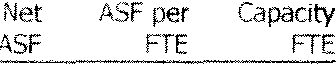 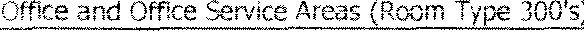 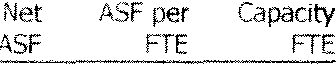 Office Totals . . . . . . . . . .  . .  .	0	140	o.oo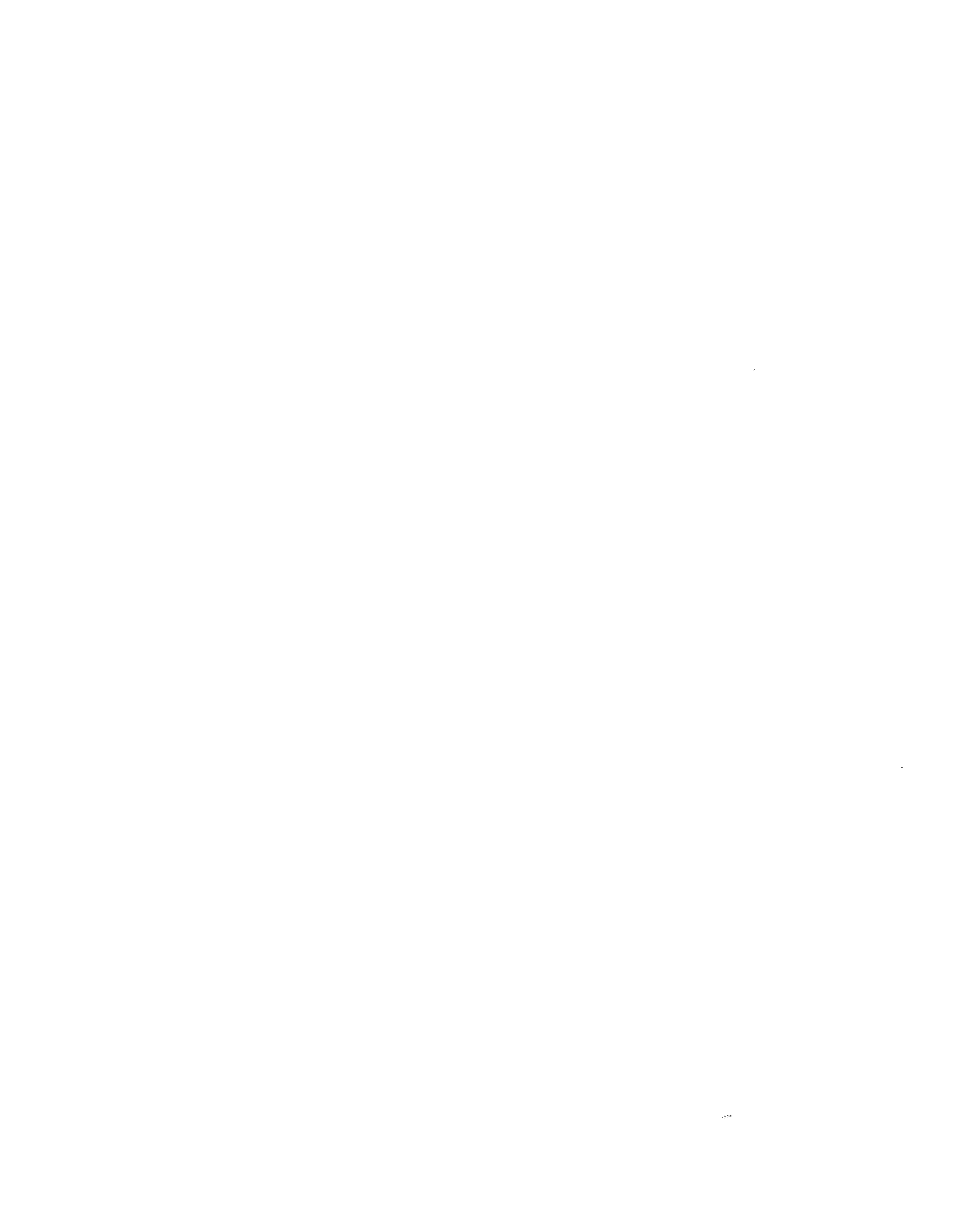 Meeting Date: June 10, 2014	10.5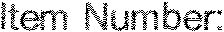 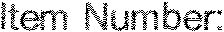 VICTOR VALLEY COMMUNITY COLLEGE DISTRICT- BOARD OF TRUSTEES AGENDA ITEM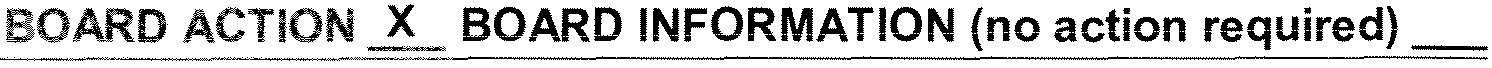 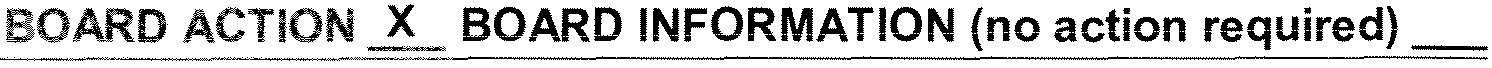 TOPIC:	AGREEMENT RENEWAL - PERCEPTIVE SOFTWARE, LLC.SUBMITTED BY:	Sergio Oklander, Management Information System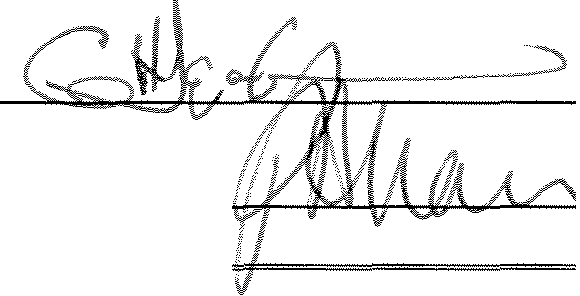 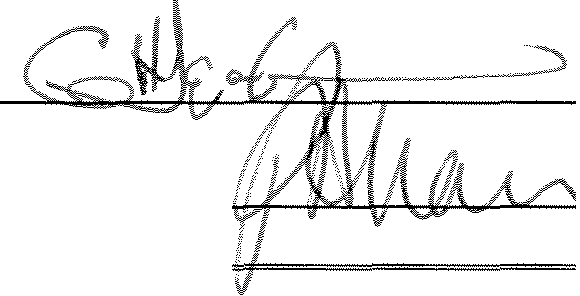 RECOMMENDED BY:	G.H. JavaheripourAPPROVED BY:	Peter Allan	,Description/Background:The District wishes to submit a correction and amendment to the Perceptive Software, LLC agreement for Enterprise Content Management System {lmageNow), to include the funding for  maintenance support to the existing agreement and annual renewal. The original agreement went to the Board of Trustees on June 12, 2012, (Item #10.5) term 6/17/12 - 6/16/2015.Board item for maintenance support was submitted to Board of Trustees on August  13, 2013, (Item #6.1), in the amount of $22,790.00 to be billed annually.A copy of the original agreement is available for review in the Superintendent/President's  office.Need:This item is needed to add the fiscal impact of years 2 through 5 which were not accounted for on the original Board item.Fiscal Impact:$22,790.00 - to be billed annually for the remaining term of the contractRecommended Action:This item has been approved by the Interim Superintendent/President, and it is recommended that the Board of Trustees ratify the amendment/correction to the agreement with Perceptive Software, LLC as submitted.Legal Review: YES       NOT APPLICABLE_lLReference	!._NO_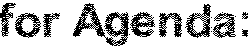 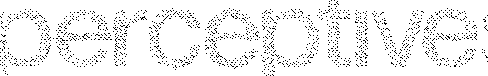 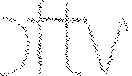 West 68th StreetSliAWNEE,KS 66226-3567422 7525Remit to : Perceptive SoftwarePO Bex 846261Dallas.TX 75264-6261(800)847-4778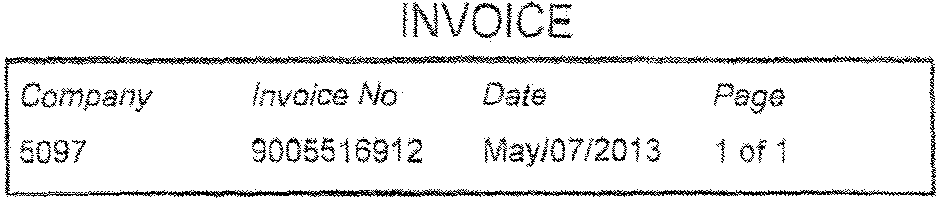 SalliNi Order:	15135068Sill to · Victor Valley College ATTN: Renee Garcia 18422 Bear Valley ReadShip to : Victor Valiey College ATTN: Renee Garciai8422 Bear Valley RoadViclorv'lie,CA 92395	Victorv!lle,CA 92395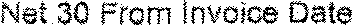 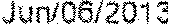 "0	SMSA-ImageNow Cilent I WebNow Combo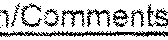 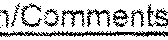 20	SMSA-CaptureNow   Adrenaline30	SMSA-lmageNow Mall Agent40	SMSA-IMageNow eForms-T2 SMSA·lmageNow Document Control Suite.T2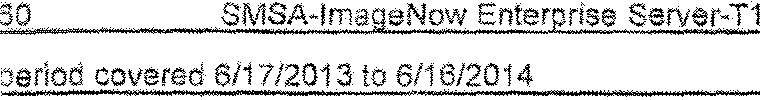 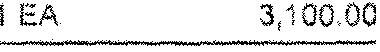 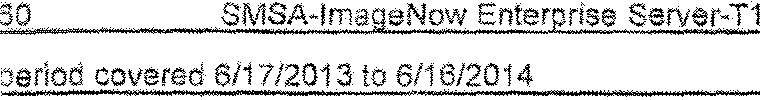 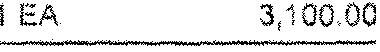 'il}'lmmt lnformlltion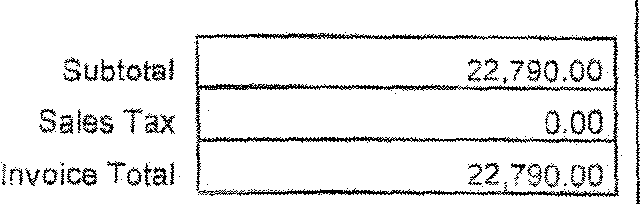 \CH:ank of America' 111000012...:count ; 442706531 0code : BOFAUS3Nhone Number : 800-285-2632:026009553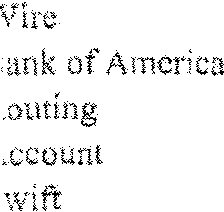 ; 4427065310ode : 110FAUS3NInterim Exec Vice-President Victor	College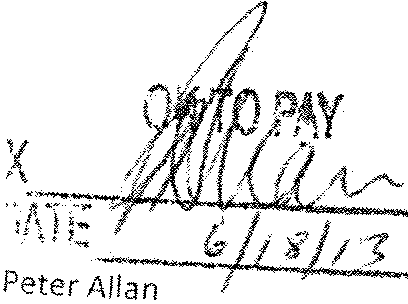 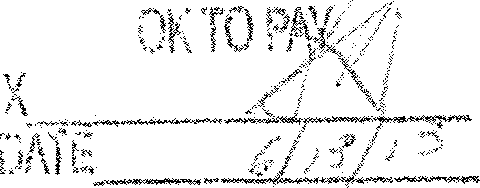 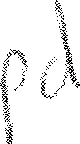 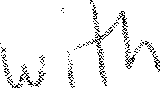 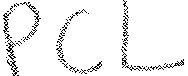 COUNTY FORM NO.REGULAR AUDIT SCHOOL CLAIMS DIVISIONCOUNTY OF SAN BERNARDINOCERTIFICATION	BOARD  MINUTESSCHOOL DISTRICT: SUBJECT  MATIER:VICTOR VALLEY COMMUNITY COLLEGEBOARD OF TRUSTEES - SEPARATE APPROVALSDATE OFACTION:	AUGUST 13, 2013IN ACCORDANCE WITH PROVISION OF LEGAL CODES FOR THE STATE OF CALIFORNIA, THE GOVERNING BOARD OF THE ABOVE NAMED SCHOOL DISTRICT/COMMUNITY COLLEGE DISTRICT, HEREBY APPROVES ANDADOPTS THE ACTION DESCRIBED BELOW:5.14 PULLED FOR SEPARATE DISCUSSION Agreement - Ferrt)li I nformation GrouQIt was MSC (Brady/Henderson,3-1 Pinkerton, No} to ratify the agreement between Victor Valley Community College District and Ferrilli Information Group to provide Datatel consulting services. Term 711/13-6130114 (Item # IN-58, on Campus Technology Project list).Fiscal Impact:  Not to exceed $60,000.00, budgeted item.PULLED FOR SEPARATE DISCUSSION Agreement Renew@I- Perceptive Software, LLCIt was MSC (Brady/Henderson, 3-1 Pinkerton, No) to ratify the renewal agreement between Victor Valley Community College District and Perceptive Software, LLC to support the enterprise Content Management System that provides support for document imaging, e-forms, and workflow management across the Institution. Term: 6117/13-6/16114.Fiscal Impact:  $22,790.00, budgeted item.PULLED FOR SEPARATE DISCUSSION Agreement Renews! - Compu1erland of SiliconIt was MSC (Pinkerton/Brady, 3-1 Pinkerton, No) to ratify the renewal agreement between Victor Valley Community College District and Computerland of Silicon Valley to purchase license and software for Adobe Creative Cloud Enterprises and Contribute 6.5. This is a three year agreement to be billed annually. Term: 8/31/13-8/30/16Fiscal Impact:  $30,745.00, budgeted item.5.33 PULLED FOR SEPARATE DISCUSSION AND CORRECTION Resolution # 13-04 POST Participation for WCCD Police DepartmentIt was MSC (Brady/Henderson, 4-0) Ratifisation of the renewal agreement between \Actor Valley Community College Ofstrlot and Anytime Elusiness Gonsultants, Ina. te preYide staffing servloas for the position of interim Direotor of Mainwnanse and OperotioRs from 7/8/13 threugh 12/a1/13 'Nhile the Oistriot oonduots a seareh to idenlify a permanent direGtor.  Fissal lmpaot Not to exseed  $§4,000.00,  budieted   iwm.    Ratification  of  the  Resolution  #13-04  accepting  therequirements of the penal code relating to the training of law enforcement officers, and completing the application for participation in POST.Fiscal Impact: None, implementation could result in cost savings to the DistrictRevised 131935.14 Agreement - Tricade TechnologiesRatification of the agreement between Victor Valley Community College District and Trtcade Technologies to purchase consultant services for onsita/remote support coverage that includes, VMware, Cisco Network and Microsoft Technologies. (Item #IN-60, cm Campus TechnologyProject list)Fiscal Impact:  $4,500.00, budgeted item.5.15 Agreement- Vector Resources. I nc,Ratification of the agreement between Victor Valley Community College District and Vector Resources, Inc. to purchase equipment and installation services to update the WCCD Board Room with an additional screen and projector.  (Item #A-3, on Campus Technology Project list.)Fiscal Impact: $5,747.61, Fund 71.5.16 Agreement Renewal- BOC Software System. Inc.Ratification of the renewal agreement between Victor Valley Community College District and BOC Software System, Inc. to continue using EasySpooler software. Easyspooier is an advanced print spooler that will help spend less time managing printer and output issues.  Term:  9/1113-8/31/18.Fiscal Impact:  $1,310.00, budgeted item, to be billed annually for frve years.5.17  Agreement- GiantPowerCommRatification of the agreement between Victor Valley Community College Oistrtct and GiantPowerComm for specialized maintenance and cleaning of the 1 Megawatt CPV system located on the lower campus to include annual incidental and emergency maintenance for work not covered under the original scope.Fiscal Impact:  Not to exceed $14,500.00, Fund 71.5.18 Ag@ement - BWC Custom PaintingRatification of the renewal agreement between Victor Valley Community College District and BWC Custom Painting to prep and paint classrooms and parking lots at Cobalt Middle School to prepare for WC classes to be held in this location.Fiscal Impact: $4,750.00, Fund 71.8greement- Cloud 9 Carnet and Upholstery CareRatification of the renewal agreement between Victor Valley Community College District and Cloud 9 Carpet and Upholstery Care to clean the carpet and the classrooms at Cobalt Middle School to prepare for WC classes to be held in this location.Fiscal Impact: $1,945.40, Fund 71.Agreement Renewal- MomhoTrust USARatification of the renewal agreement between Victor Valley Community College District andMorphoTrust USA to provide maintenance services for the Live Scan fingerprinting machines.Fiscal Impact  $5,434.00, budgeted item.Student Affiliation Agreemvnt - Hospital of Barstow OBA Barstow Qommunity HospitalRatification of the renewal agreement between Victor Valley Community College District and Hospital of Barstow OBA Barstow Community Hospital to provide clinical facilities training toRevised 8193students for Emergency Medical Technician and Emergency Medical Technician-Paramedic programs.Fiscal Impact:  NoneAmended I ndependent Contractor Agreement - MariaElena Hu!k@rRatification of the amended Independent Contractor Agreement between Victor Valley Community  College  District and MariaElena  Huizar originally approved  on June  11, 2013 for$5,827.00, increasing the fiscal impact by an additional $1,865.84. This increase includes travel expenses  incurred while performing a variety of specialized duties to coordinate grant-relatedactivities focusing on early college awareness and readiness for GEAR UP students at partnerschools.Fiscal Impact:  Not to exceed $1,865.84, grant funded.5.23 Amendeg l ndepengent Contractor Agreement - MariaElena Hul ;zarRatification of the amended Independent Contractor Agreement between Victor Valley Community  College  District and  MariaElena  Huizar  originally approved  on May  14, 2013 for$8,741.00, Increasing the fiscal impact by an additional $850.00 This Increase includes travel expenses incurred while performing a variety of specialized duties to coordinate grant-related activities focusing on early college awareness and readiness for GEAR UP students at partner schools.Fiscal Impact: Not to exceed $850.00, grant funded.Independent Contractor Agreement - Johnny RamirezRatification of the Independent Contractor Agreement between Victor Valley Community College District and Johnny Ramirez to provide academic workshops/training to GEAR UP students and parents. Term: 9111113-1/31/13.Fiscal Impact:  $20,000.00, GEAR UP.&>reement - Mike Brown Grandstands. I nc.Ratification of the agreement between Victor Valley Community College District and Mike Brown Grandstands, Inc. for the temporary rental of grandstand equipment for football games. Term: 9/4/13-11/26/13.Fiscal Impact:  $13,150.00, budgeted Item.Agreement - H&E Equi pment ServicesRatification of the agreement between Victor Valley Community College District and H&E Equipment Services for the rental of two 35 foot scissor lifts, plus the cost of fuel, to be used at home football games.  Term:  sn/13-11116/13.Fiscal Impact: Not to exceed $2,700.00, budgeted item.Agreement - American Medical ResponseRatification of the agreement between Victor Valley Community College District and American Medical Response to provide medical standby services for athletic events. Term: en/13- 11116/13.Fiscal Impact:  $1,500.00, budgeted item.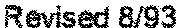 Agreement - Apple Valley Fi re ProtectionRatification of the agreement between Victor Valley Community College District and Apple Valley Fire Protection to provide general maintenance on various fire apparatus vehicle. Term: 7/1113- 6/30/14.Fiscal Impact:  Not to exceed $15,000.00.5.29 I ndependent Contractor Agreement - Christogher MartloRatification of the Independent Contractor Agreement betvveen Victor Valley Community College District and Christopher Martin to provide "Modem Retirement Planning" classes offered through the Contract/Community Education Department. Term: 9/24/13-6/30114.Fiscal Impact: $1,000.00 projected revenue to the District for the fiscal year.5.30 Agreeme nt - 911Safety Egui gmentRatification of the renewal agreement between Victor Valley Community College District and 911 Safety Equipment for the rental of firefighter gear to be used by students enrolled in the fall 2013 Fire Academy.  Term: 8/23/13-1111113.Fiscal Impact: No direct fiscal impact:  Students pay the $375 materials fee upon registration.  It is more cost effective for the student to rent the firefighter gear as it would cost the District $1,800 per outfit if purchased.5.31 Independent Contractor Agreemoot -Luis PgniaRatification of the Independent Contractor Agreement between Victor Valley Community College District and Luis Pena to provide maintenance and repair of all weight room equipment. Term: 7/1/13-6/30114.Fiscal Impact: Not to exceed $15,000.00, budgeted item.5.32 AgJ"!@meot - Grad I magesRatification of the renewal agreement between Victor Valley Community College District and Grad Images for photography services in connection with commencement ceremonies. This agreement will be In effect through 2016. Students are professionally photographed during the ceremony, but there is no obligation for students to purchase any photographs.Fiscal Impact None.5.33 }\greement - Marken Eotemrises/Marken PEE RestorationRatification of the agreement  between Victor Valley Community College District and Marken Enterprises/Marken PPE Restoration to provide compliant care and maintenance of protective ensembles for structural firefighting (NPA 1851-2014 Edition). Term:  9/1113-6/30114.Fiscal Impact: Not to exceed $8,000.00, budgeted item.5.34 Agreement - Ebroever Charter & TourRatification of the renewal agreement between Victor Valley Community College District and Ebmeyer Charter & Tour to provide charter bus transportation for various athletic programs. Term: 8/28/13-3/31/14.Fiscal Impact: Not to exceed $32,000.00, budgeted item.Revised 8/935.35 Agreement - Excelsior Charter SchoolRatification of the agreement between Victor Valley Community College District and Excelsior Charter School to provide police and security services.Fiscal Impact:  Additional revenue to the District $1,267.00/month5.36 Agceement Amendment - Public E90nomics, lnQ.Ratification of the amended agreement between Victor Valley Community College District and Public Economics, Inc. to refine and implement the finds of a recent Redevelopment Activity Report.Fiscal Impact: Not to exceed $33,500.00 Fund 71.Resciod - Board Delegated Authorized Slgnatoiy - Fusako Yokotobi Ratification to rescind all signature authority for Fusako Yokotobi.Fiscal Impact None.AUTHORITY:   _EDUCATION CODE 	GOVERNMENT CODE 	PUBLIC CONTRACT CODE OTHERSECTION: SECTION: SECTION: SECTION:SUPPORTIVE DATA: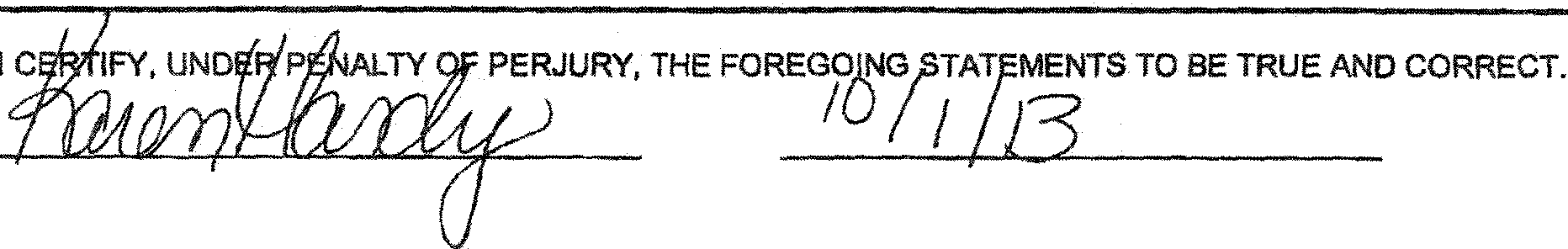 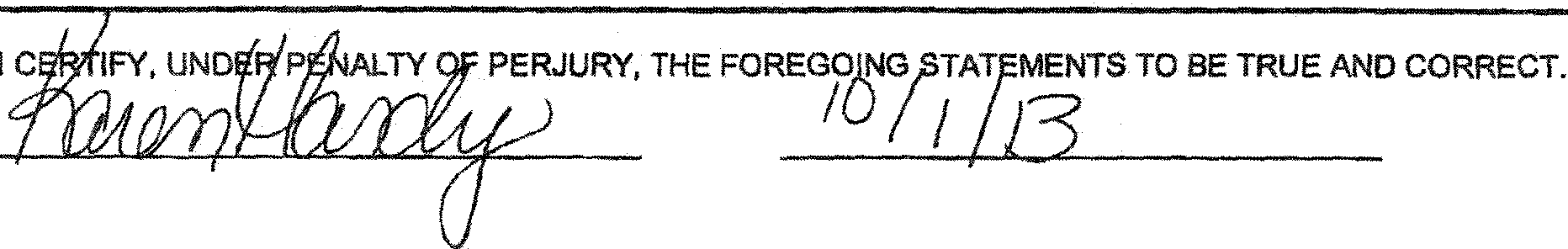 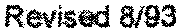 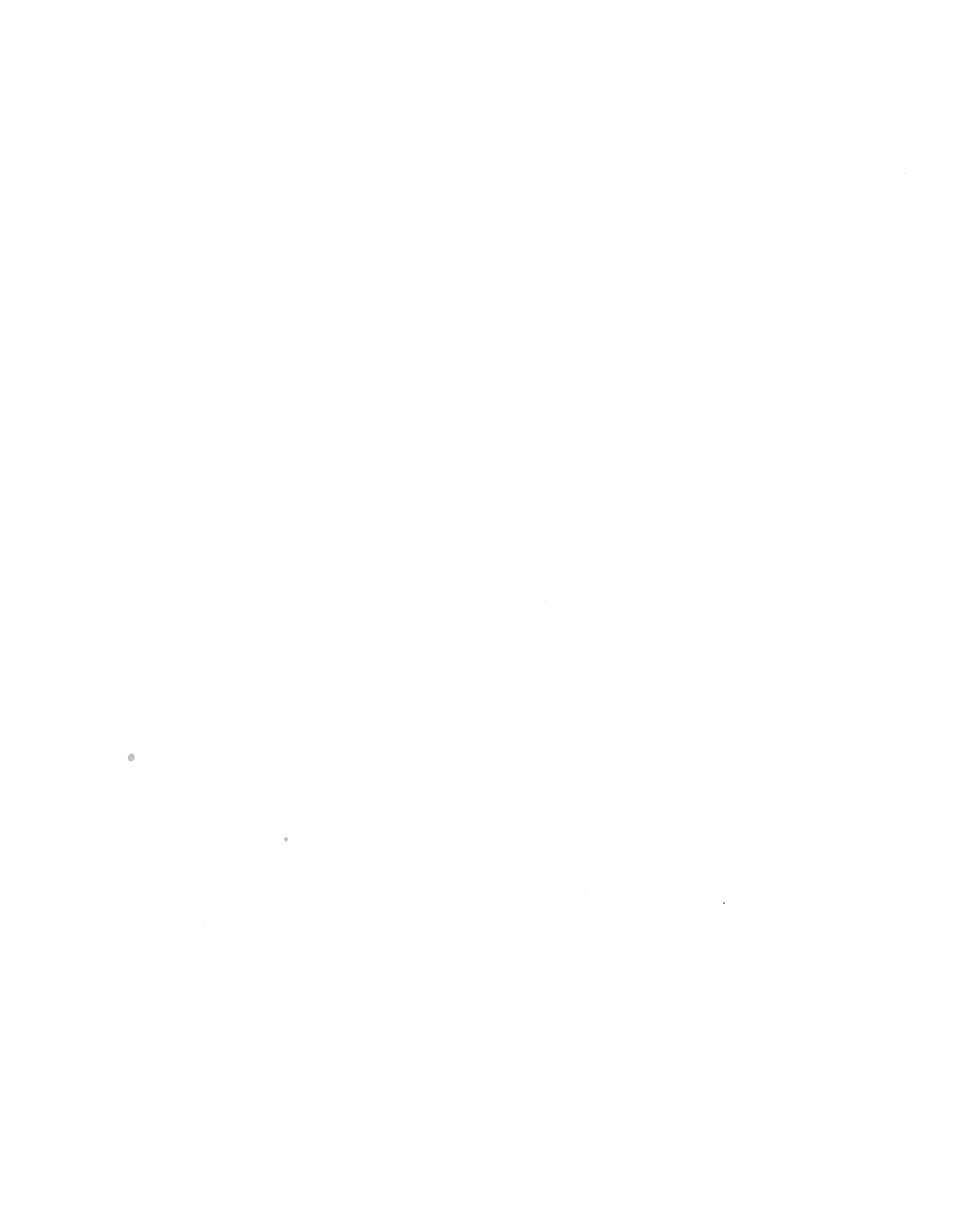 Meeting Date: June 10, 2014	Item Number:   10.6VICTOR VALLEY COMMUNITY COLLEGE DISTRICT- BOARD OF TRUSTEES AGENDA ITEM/ BOARD CONSENT	BOARD ACTION .JL BOARD INFORMATION (no action required) _ TOPIC:		AGREEMENT RENEWAL- FERRILL! INFORMATION GROUPSUBMITTED BY:	Sergio Oklander, Management Information Systems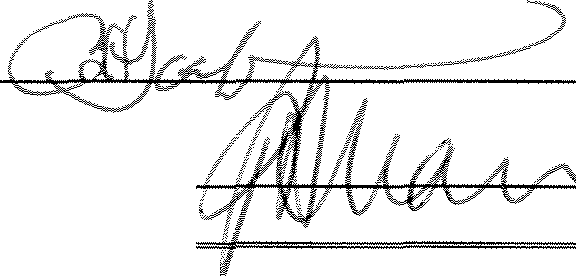 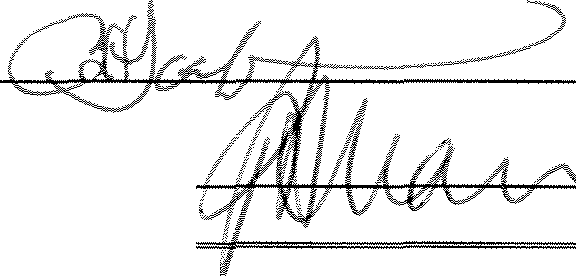 The District wishes to renew its agreement with Ferrilli Information Group to purchase Basic Core Foundation Services to monitor and optimize the District's Ellucian student information system. Term: 7/1/14 - 6/30/15.A copy of the original agreement is available for review in the Superintendent/President's office.Need:The Core Foundation Service provides the District 24/7 monitoring and response, regular maintenance support and optimization for the District's Student Information System.Fiscal Impact:Not to exceed $25,000.00 - Budgeted ItemRecommended Action:This item has been approved by the Interim Superintendent/President,  and it is recommended that the Board of Trustees ratify the agreement with Ferrilli Information Group in the not to exceed amount of$25,000.00.Legal Review:   YES _x_ NOT APPLICABLE_Reference	_LNO_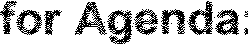  L I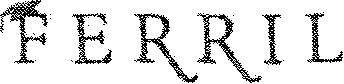 4116/2014Exhibit Awww.ferrilli.comStatement of Work for Victor Valley CollegeProject: Basic Core Foundation Services Renewal Pricing:Basic Core Foundation Services for 1 vear at a rate of $1,750 a month for a total cost of $21,000, plus, reasonable travel expenses.No more than two, one week site visits are to be completed per year...Reasonable travel expenses are not to exceed $2,000 per one week onsite visit.Assigned Staff: Andrew Russell Scheduled Dates:Start Date: 7/1114End Date: 6/30/15Scope of Work:The process kicks off wlth a db1covery session to evaluate and identifying the general needs of the institution, a full environment evaluation and health check and an Inventory of custom software.Comprehensive administration of the Colleague Application, Database and Operating System includes the fotlowing:We will maintainup to four environments development, test. production and one additional account"	24 by 7 uptime monitoring and responseo	We use a third party to monitor your WebAdvisor and/or Student Self Service website.o	If !here is an event, a call tree implemented to alert Femlli staff and your staff.Colleague PatchesWe work in partnership to develop a patching schedule that meets the needs of your institutiono	We provide your end users with custom patch notes and testing scripts.We inform the IT staff of any custom source that may be impacted.We offer monthly user group meetings via GoToMeeting for each individual cliento	We follow agreed upon procedure to Install paicnes In the Productlon environment "	We perform production, development and test account installsCoileague Database MaintenanceWe delete _PH_ files older than 90 dayso	We delete SAVEOLISTS files older than 90 days o	We delete _HOLD_ files older than 90 dayso	We perform log file cleanupo	We perform Garbage Collection Maintenanceo	We Purge Job Stats and PProcess files older than 180 days o	We perform WWW.STATE maintenanceDMI Configuration and Tuningi2 Scheduled account Clones per yearUnidata and MS SQL Upgrades and MaintenanceUnidata MaintenanceWUFA nightly checkWUIA nightly check (unidata)Permission Reset Temp File Cleanupo	MS SQL MaintenanceIndex Oefragmentatlon414 West State Street Medio, PA 19063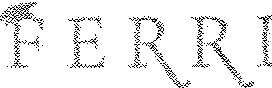 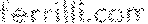 hours of response time or	support per month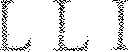 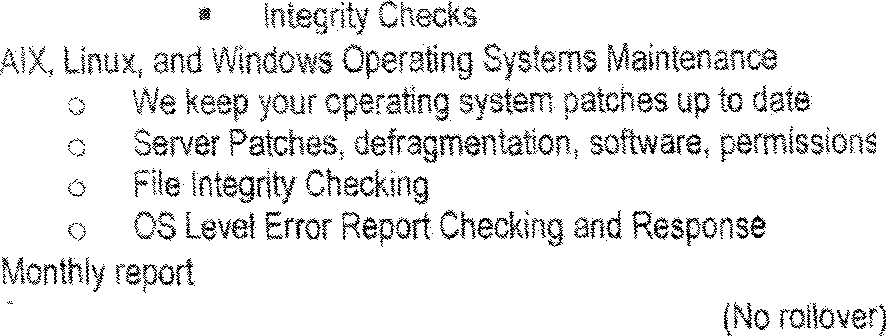 .,	Service will not exceed 250 service hours per year..-	Service hours	250 will be bl!led at $175 per hour for one year clientsLocation of Work:Remote or Onsiteset forth :n this contract wm be honored for 30	After 30	the	is	to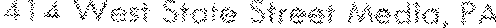 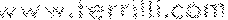 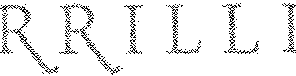 not be liable far	without !imitation	of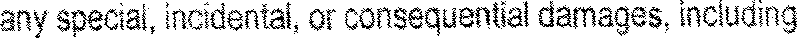 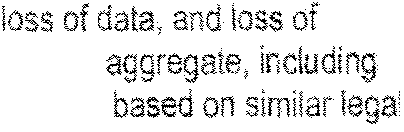 revenues. even if	thereof in advance. These limitations	to all causes of action in the <>11r'r"'"'"'1"'without limitation breabh of contract,	negligence. strict	misno1·estmta11on and other causes of ocliontheories. Ferriili and the Victor	College further acknowledge and agree	into this	tileH•ri•Ar<:11nnr11nn that the fees for the services		by Ferrllli under this	have been set to reflect	fact that the Victor remedies, and Ferrilli's liability,	be limited as expressly set		and, if not so limited, the fees for the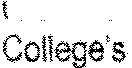 same services would have been substantiallyEntire AgreementThis agreement coniains !he entire agreement between the parties hereto, and ""µ"'""""'"'any and ail other ""'""rn<>n r.. heretofore made.Ownership of Works for HireAll matters produced under this Agreement shall be works for hire and shall become the sole property of the Victor works cannot be used for any other client or purposes without the Victor Valley College's	written "'m""'''"'"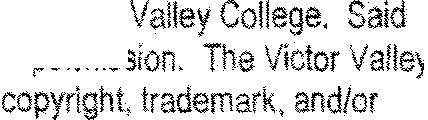 shall have all right, tllle and interest in said matters, including !he	obtain and maintain the patent of said matters in the name of the Victor Valleyi3. Worker's Compensation InsuranceFerrmi agrees to procure and maintain in full force and effect worker's compensation insurance covenng its partners, omr'1"''"'""'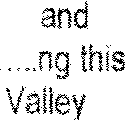 while said persons are performing services pursuant to this Agreement In the event that an	of Ferri!!i r1<>n'1vrr\lnnLlnr"""'0  1	a worker's compensation claim against the Victor Valley College, Ferrilli agrees to defend and hoid the Victorharmless from14. Nondiscrimination in EmploymentFemili agrees !hat it will not engage in unlawful discrimination in employment because of race, color, umrs1cai-t1andicap, marital status, or sex.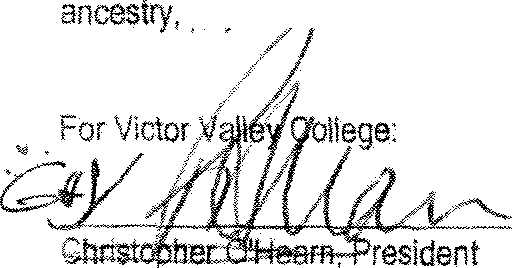 creed, national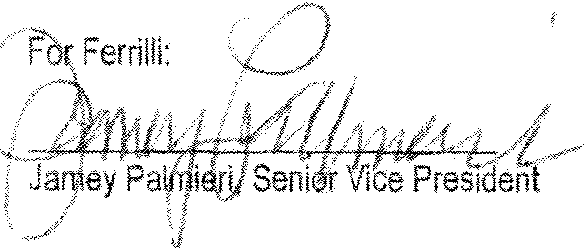 contract to: (610) 340·2969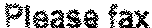 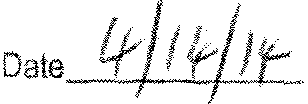 Date 4116/14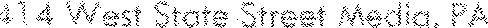 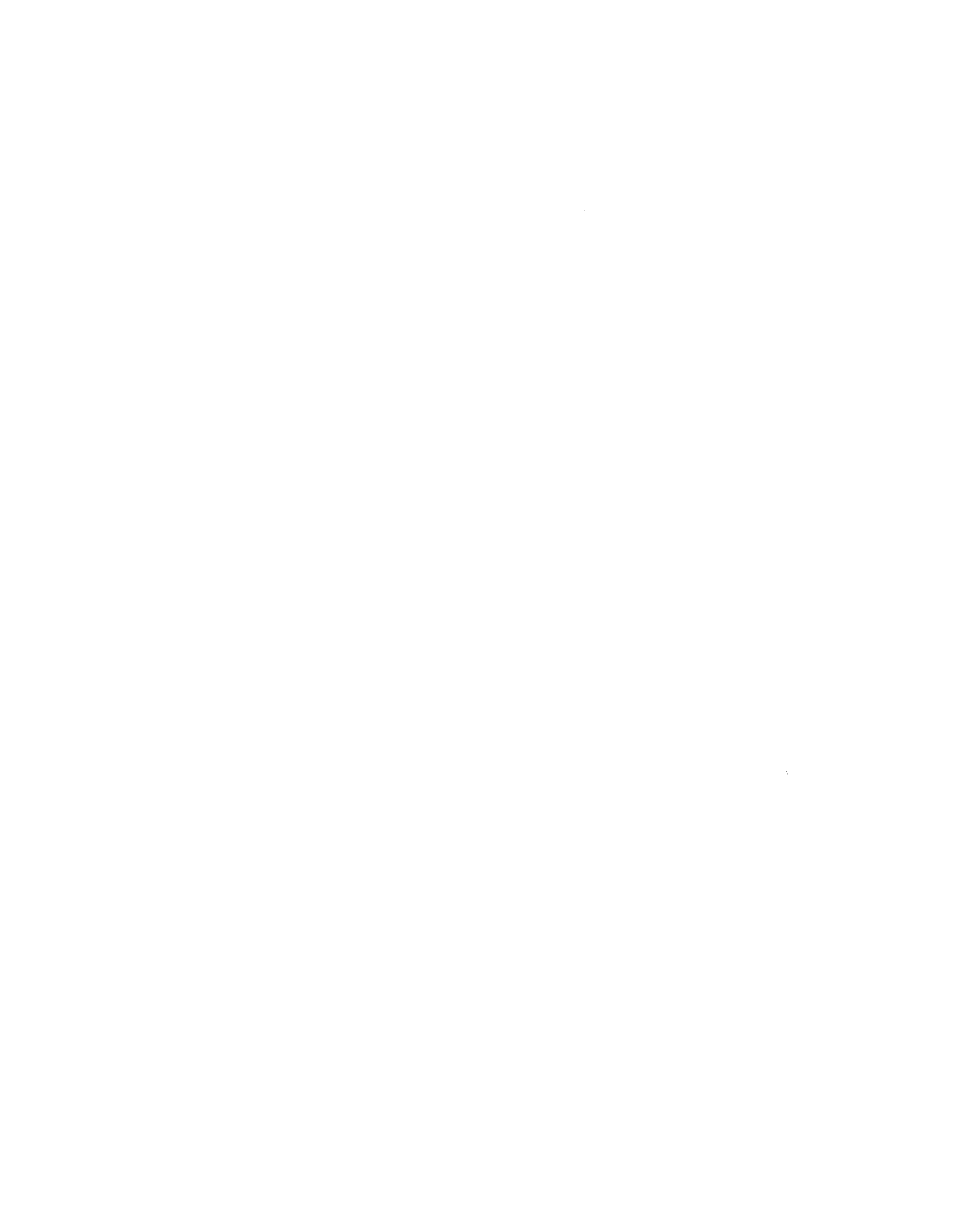 Meeting Date: June 10, 2014	Item Number:	10.7VICTOR VALLEY COMMUNITY COLLEGE DISTRICT- BOARD OF TRUSTEES AGENDA ITEMj  BOARD CONSENT	BOARD ACTION LBOARD INFORMATION (no action required) _ TOPIC:		AGREEMENT - FERRILL! INFORMATION GROUPSUBMITTED BY:	Sergio Oklander, Management Information Systems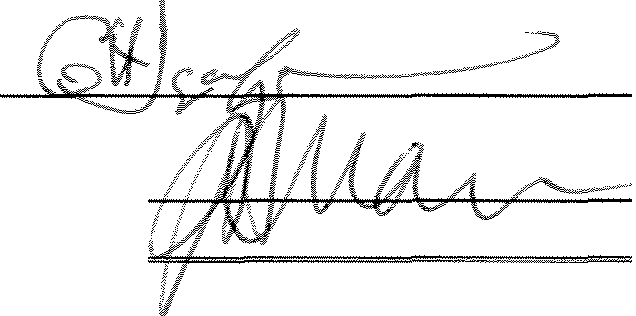 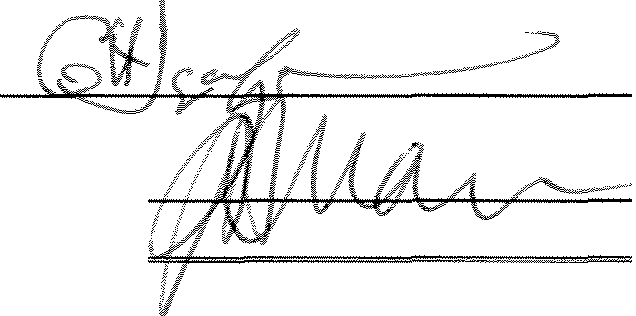 The District wishes to enter into an agreement with  Ferrilli Information Group to provide Datatel consulting services. Term 7/1/14 - 6/30/15 (Item # IN-70, on Campus Technology Project list)A copy of the original agreement is available for review in the Superintendent/Presi dent's office.Need:This is needed to support staff and programming projects within the MIS department; several critical projects are underway in the office of instruction, student services, and other areas that require consulting services. These projects are critical for the Victor Valley College campus to meet the needs of students and community.Fiscal Impact:Not to exceed $60,000.00 - Budgeted ItemRecommended Action:It is recommended that the Board of Trustees approve the agreement with Ferrilli Information Group in the total amount of $60,000.00.Legal Review: YES _lL NOT APPLICABLE_Reference for Agenda:       A_NO_     L I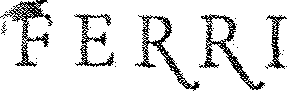 4/15/2014www.ferrllli.comProfessional Services AgreementThis Agreement is made between Victor Valley Coi!ege and FerrilH.1.ServicesFerrilfi will provide services as directed in !he completion of the tasks set forth in the proposal {Exhibit A). attached to and made a part of!his Agreement. F'err!lll agrees to keep the Victor Valley College regularly informed of the progress of work performed under this Agreement2. CompensationThe Victor Valley College will pay Ferrllli the agreed upon costs as defined by the proposal (Exhibit A) plus reasonable travel expenses to provide !he technical services defined ln the scope of work included in (Exhibit A). Ferri!li will invoice weekly for labor, travel time and travel exµenses. No increase in amount or scope of services Is authorized without formal amendment to this Agreement.3. Cancellation of Scheduled Service$The parties agree that once the Victor Valley College and Ferrill! have scheduled a specific time during whlch Ferrilli will provide services under the terms of this Agraemeni, the Victor Valley College shall pay Ferril!i for such services as if Ferrilli had performed such services on the date scheduled, unless the Victor Valley College has notified Ferrilli that the Victor Valley College would flke to reschedule ot cancel  the provision of such services at least fifteen (15) business days prior to the date on which Ferrlm is scheduled to perform such services.The Victor Valley College's payment shall include the full cost of scheduled consulting services and ail actual out-of-pocket expenses (e.g., non-refundable airline tickets).4. TermThis Agreement is effective upon signatures and will continue in effect until cancelled by either party. Either party may cancel this agreement with a 30 days written notice to the other party.5. ReportsAny and all flies, notes, report$, manuscripts and any other work produced, prepared or developed by Ferrilli as a part of the work under this Agreement are the property of the Victor Valley College and shall be providedlo the Victor Valley College upon the termination of this Agreement.6. Independent ContractorFerrilli will control the means and manner in which work is performed under this agreement and, in all respects. Ferrllli's relationship to the Victor Valley College will be that of an independent contractor, not an employee.7.Force MajeureNeither party to this Agreement will be liable to the other for any failure or delay in performance under this Agreement due to circumstances beyond its reasonable control Including without limitation: acts of God; accident; labor disruption; acts, omissions and defaults of third parties: and official,governmental and judicial action not the faun of the party failing or delaying in performance.8, WarrantyNo warranty is stated or implied regarding the services provided under this Agreement.9. IndemnificationFerrill! agrees to and shall indemnify, defend and hold harmless the Victor Valley College, ils officers, agents and employees free and harmless from, against and in respect of all claims. demands, losses, costs, expenses, obligations, liabilities, damages, recoveries and dellclencies. including interest penalties and reasonable attorneys fees that the Victor Valley College shall incur or suffer. which arise, result from, or relate to the legality and/or enforceability of the Agreement, or actions brought by employees of the Victor Valley College relating to claims arising out of the services rendered by Ferrilll for the Victor Valley COiiege. Ferrilli shall only be liable for those losses, claims. or damages that arise as a result of performance under the terms, conditions, and period of this Agreement which solely and directly result from the negligence of Ferrilli and shafl In no circumstance exceed the amount of this Agreement in aggregate.1O. Limitation of LiabilityFerrilil and the Victor Valley College acknowledge and agree that in no event wlll Ferrilli's liability in connection with the services providedby Ferrilli under this agreement exceed the amount actually paid to Ferrilli by the Victor Valley Cof!ege under this agreement and Ferri!li will41 4 West Stote Street Media, PA 1 9063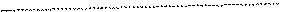 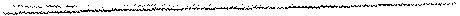 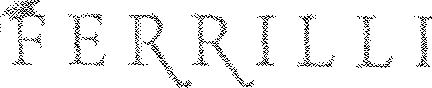 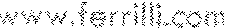 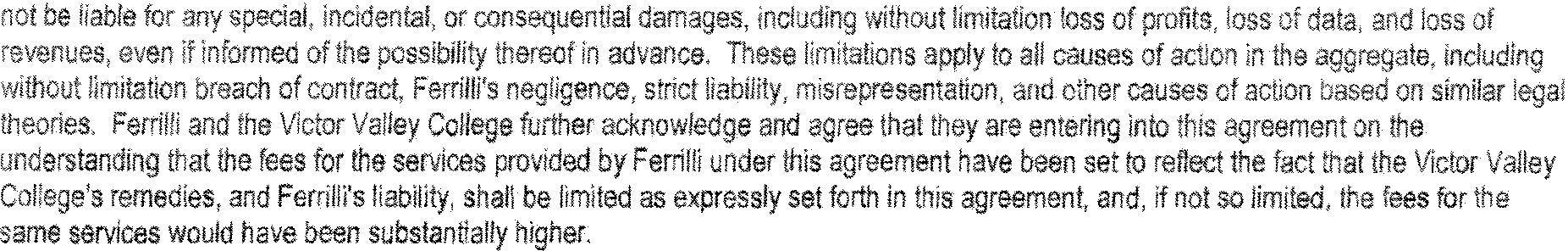 11.Entire AgreementThis agreement contains the entire ;:innAArr1Ant between the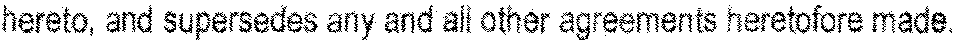 12. Ownership of Works for HireAll matters produced under this Agreement shall be works for hire and shall become the sole property of the Victor works cannot be used for any other client or	without the Victor	written ni:>r:mi<::oii1n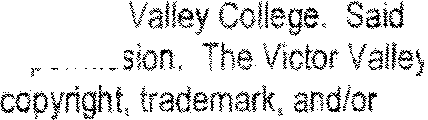 shall have al!	tltle and interest	matters.	the	maintain the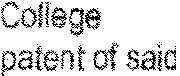 matters	name of the Victor	College.Workers Compensation InsuranceFerrilli	to procure and maintain in full force and effect worker's compensation insurance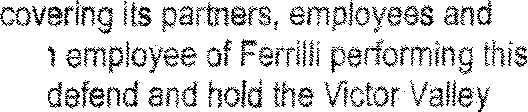 said persons are	services pursuant to this Agreement In the event that an amn1n'""'"'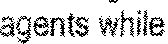 Aureennm! files a worker's compensation claim against the Victor Valley College, Ferrini agrees toharmless from such claim.Nondlscrimlnatlon ln EmploymentFerri!!! agrees that it will not	in unlawful discrimination in employment because of race, color,Ihandicap,	status, or sex.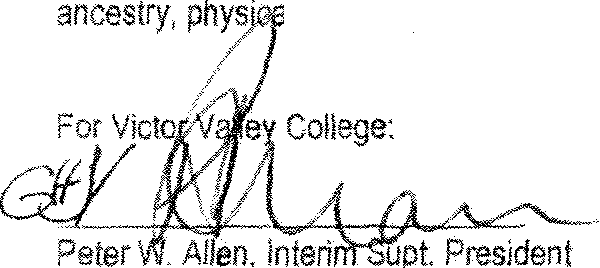 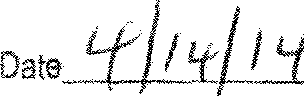 Ferril!i:creed. national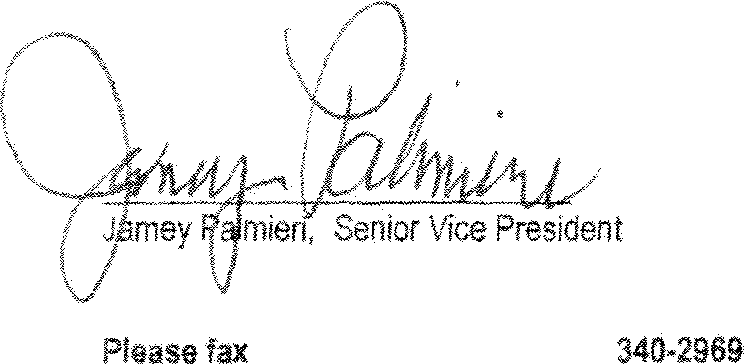 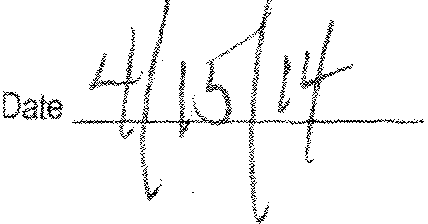 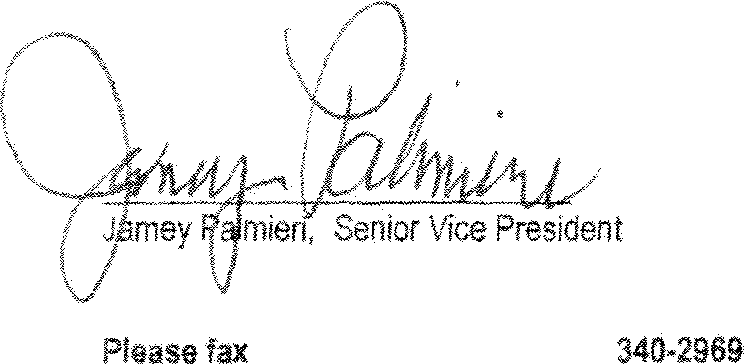 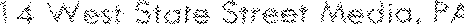 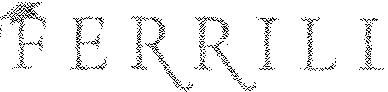 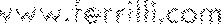 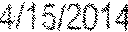 Exhibit AStatement of Work for Victor Valley College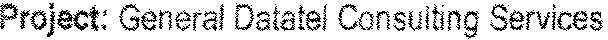 Ferrilli wiil	support services al a rate of $140.00 per hour plus reasonable !rave! expenses. Contract is not to exceedAssigned staff: TBDScheduled Oates:Start Data:End Date: June1. 20142015Scope of Work:Pmnrnmrrunn for Ellucian's	Colleague (ERP) system (Envision language/SOL database engine) to support !he business directed by customer needs. Programming services may include deveioplng in other	to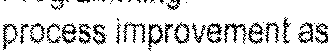 flµ11·.,1r111if<>• tii111n1P•mA.nt modules to interface Colleague wi!h other systems.location of Work:Onsite and remoteThe price	forth in	contract wiil be honored for 30	After 30	the price is subject to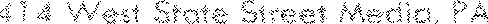 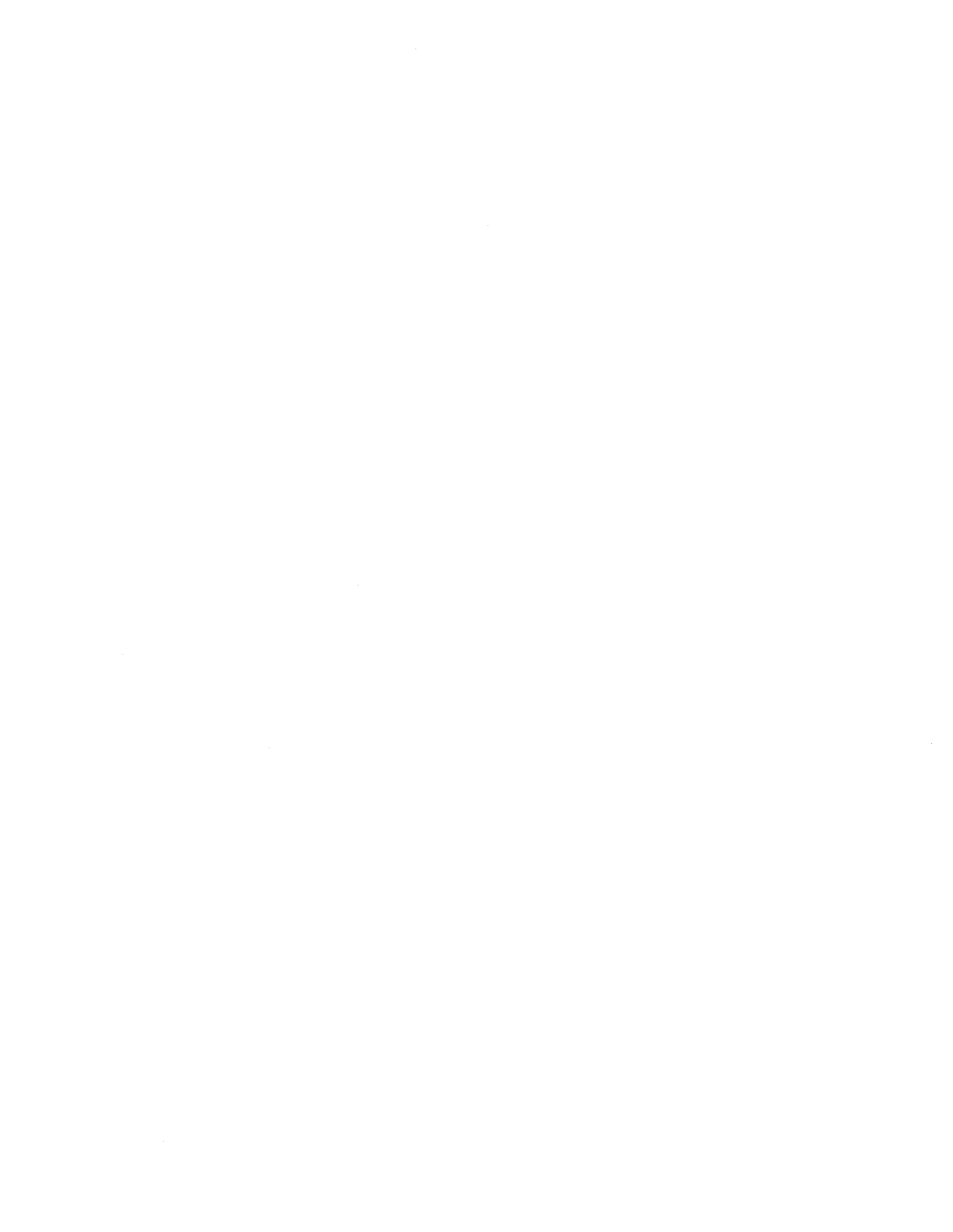 Meeting Date: June 10, 2014	Number:    10.8VICTOR VALLEY COMMUNITY COLLEGE DISTRICT· BOARD OF TRUSTEES AGENDA ITEMI BOARD CONSENT	_ BOARD ACTION L BOARD INFORMATION (no action required) _ TOPIC:		AGREEMENT RENEWAL - FERRILL! INFORMATION GROUPSUBMITTED BY:	Sergio Oklander, Management Information Systems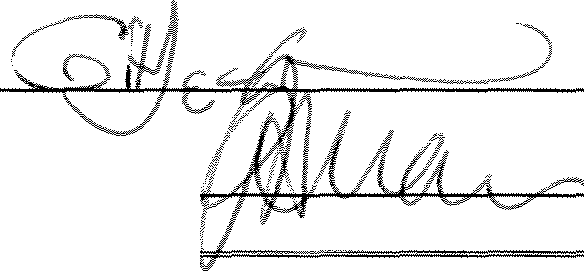 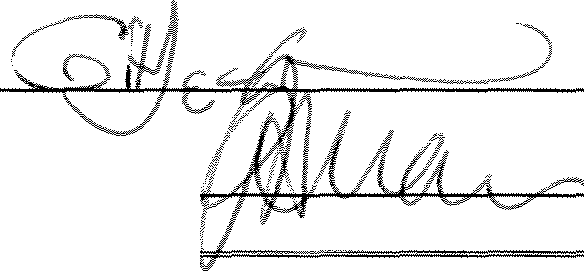 The District wishes to enter into an agreement with Ferrilli Information Group to purchase maintenance for Transport Management Interface (TMI). This five year agreement will be billed annually with an option to renew yearly for the term date beginning 7/1/14 through 6/30/19.A copy of the original agreement is available for review in the Superintendent/President's office.Need:TMI allows for other systems  to communicate with the  District's Student  Information System, which allows automated record creation and re-using of existing native processes.Fiscal Impact:$ 2,100.00 - Budgeted Item, to be paid annually.Recommended Action:This item has been approved by the Interim Superintendent/President,  and it is recommended that the Board  of  Trustees  ratify  the  agreement  renewal  with  Ferrilli  Information  Group  in  the  amount  of$2, 100.00.Legal Review:  YES _2L NOT APPLICABLE_Reference for Agenda:  YES X.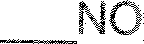 www.ferrlilLcom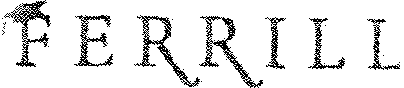 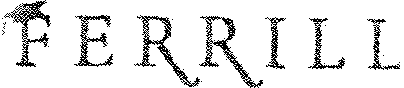 411612014Exhibit AStatement of Work for Victor Valley CollegeProject: Transport Management Interface (TMI) Solution Assurance Renewal for 5 yearsPricing: Solution Assurance for TM! is $2,100.00 per year. The total cost for 5 years is: $10,500.00.00 for software maintenance.Ferrilll's Solution Assurance provides peace of mindwhen purchasingcustomizations for your Ellucian system. If your custom solution is impacted by Elluolan defl\1ered updates, a Ferrilli employee will make necessary updates to the code free of charge. It also covers any enhancements Ferrini makes to !he solution.MAINTENANCEl.l Maintenance. Customer shal! have the option of obtaining Maintenance through either (a) Ferrifli's Solution Assurance program andfor in !he Documentation or (b) on a lime and material basis. t!. Commencing on ltre Start Date and subject to the terms and conditions of thls Agreement and the payment of the License Fees and Maintenance Fees., if Customer elected to receive Ferrilli'sSolu!lon Assurance program, Ferrill! shall provide Customer with the Maintenance, as described in !hls Section, during acilve Maintenance Service Periods in which License Fees and Solutlon Assurance Maintenance Fees have been paid by Customer to Ferrilli. Ferrill! does not warrant that the Software will operate error-free. Customer shall reimburse Fenilll for reasonable travel, living and other out-of-pocket expenses, 11.1ith no additional markup, incurred by Ferrll!i personnel providing the Maintenance.l .2 I Maintenaoc§ Fee§. In order to continue annual Solution Assurance Maintenance for additional periodS of twelve (60) months beyond the initial 12-month Maintenance Service Period, Customer will receive an invoice approximately sixty (60) to ninety (90) days before !he expiration of the then-current Maintenance Service Period and. shall pay to Ferrill!, prior to the effective start date of the next Maintenance Service Period, Renewal Maintenance Fees as set forth in the invoice. If Customer fails to pay the initial Solution Assurance Maintenance Fees or Renewal Maintenance Fees to Ferrii!i prior to the effective start date of the next Maintenance Service Period, Ferrilllshall cease tO provide Customer with Solution Assurance Maintenance effective immediately.  Customer may, however, purchase Maintenance on a time and material basis at FerriUi's then current rates.1.3 DescriRtion of Mf!fntenan@. Subject to the terms and conditions of !his Agreement and the payment of the applicable Maintenance Fees, Ferrilll shall provide Customer with telephone assistance with respect to use of the Software at telephone numbers designated by Ferrim from time to time. Telephone support shall be available during Ferrilli's normal Business Hours, subject to the Response Times. Telephone support shall be limited to two (2) (a primary and a secondary) named Customer !rained technical representatives with sufficient expertise and knowledge of !he Software to assist Ferrilli in providing support Customer may also obtain Maintenance via a-mall at support@figsolulions.com (provided, however, !hat no e-mail shall be deemed·received" by Ferril!l until Ferrilli has notified Customer that such e-mail has been received). Ferrill! will confirm receipt of such request within a commercially reasonable period of time.l .4 Response Times. For any support requests by Customer submitted to Ferrilli in accordance with the provisions of this Agreement. Ferriill shall use commercially reasonable efforts to respond to such problems in accordance with the following:l .4.1 For any problem of the "hlghest severity," as soon as possible not to exceed four (4) 8usiness Hours after Ferrilfi's receipt of the request for Maintenance. The term "highest severity" in this paragraph refers to any problem that completely prevents the operation of the Software and for which !here is no work-around.1.4.2 For any problem of "medlum severity," within eight (8) Business Hours after Ferri!li's receipt of request for Maintenance. The term "medium severity'' in this paragraph refers to any problem lhal substantially restricts the operations of the Software and for whfch there is no alternative solution or work-around.1.4.3 For any problem of "low severity," within twenty-four (24} Business Hours after Ferril!i's receipt of request for Maintenance. In addition, Ferrtm will, in Ferrilli's disoretlon, work to resolve such problem in !he next general release of the Software. The term "low severity" in this paragraph refers to any problem that does not substantially restrict !he operations of the Software or any other error for which there is an alternative solution or work·around.l .5  Exc!uslons from Maintenange.41 4 West State Street Media, PA  19063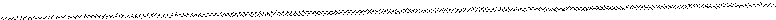 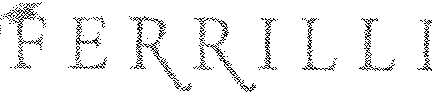 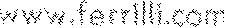 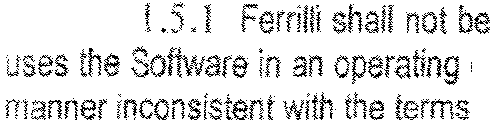 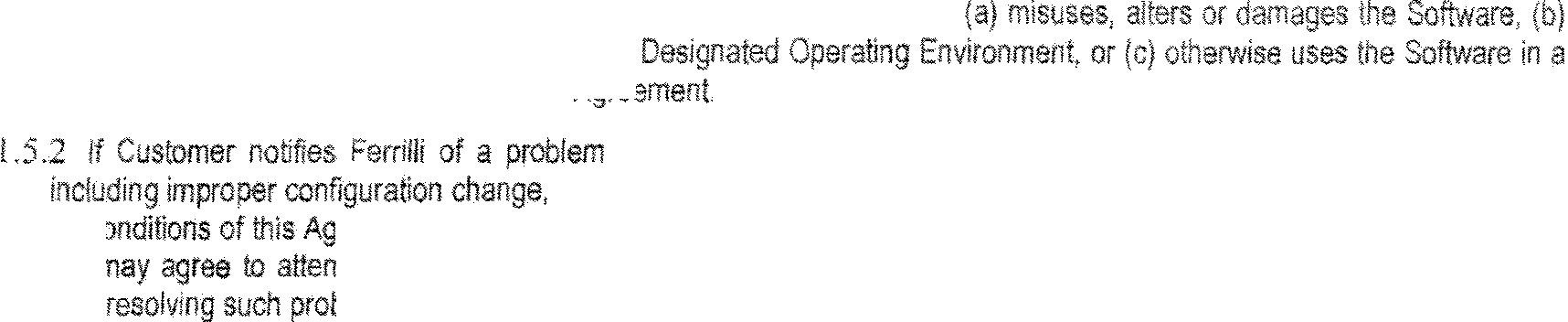 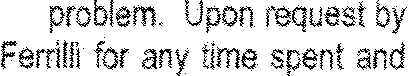 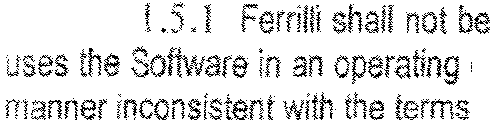 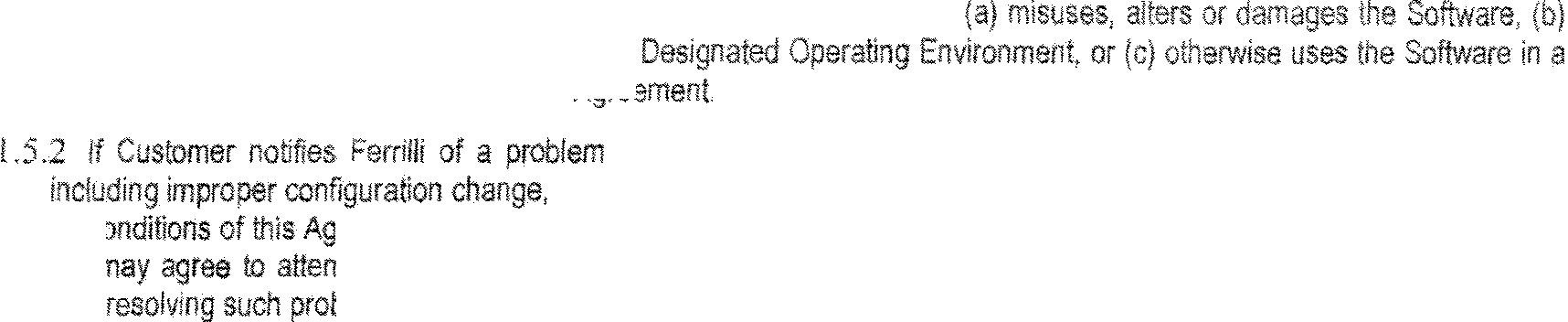 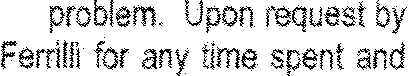 l.5.3 Ferrilii's	under the Agreement shall apply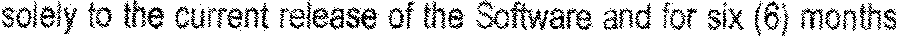 after any new release of	with	to the immediately	release of the Software. Ferrilfi's sole	withto the	release of the Software shall be to ensure that !he prior release of the Software continues to function in the manner init functioneo on the date that FerrilH made the then current release of the Software availab!e on a commercial basis..5A The Maintenance includes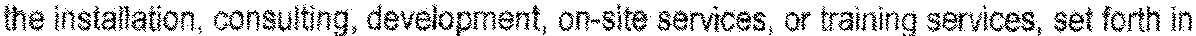 l.5 5 Ferrill! shall have 110 '""""'1c1r.m1v for ioss of or its data.to Customers data. Customer shall take all necessary	10Schaduied Oates:Start Date: O?ii/2014End Data: 06/3012019Location of Work: RemoteThe pnce set forth in this contract will be honored for 30	After 30	the	is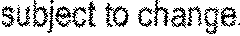 114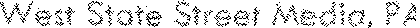 4/16/2014R,}\,I L L Iwww.farrHli.comSoftware Maintenance AgreementThis Agreement is made between Victor Valley College and Ferrilli.1.ServicesFerrilli wi!I provide services as directed in the completion of the tasks set forth in !he proposal (Exhibit A), attached to and made a part of this Agreement. Ferrilli agrees to keep the Victor Valley College regularly informed of the progress of work performed under this AgreementCompensationThe Victor Valley College will pay Ferrilli !he agreed upon costs as defined by the proposal (Exhibit A) plus reasonable travel expenses to provide the technical services defined in the scope of work included in {Exhibll A}. Ferrilli will invoice weekly for labor, travel time and travel expenses. No increase in amount or scope of services is authorized without formal amendmentlo this Agreement.Cancellation of Scheduled ServicesThe parties agree that once the Victor Valley College and Ferrllli have scheduled a specific time during which Ferrilli will provide services under the terms of this Agreement, the Victor Valley College shall pay Ferrilli for such services as if Ferrilli had performed such services on the date scheduled, unless !he Victor Valley College has notified FerriUi that the Victor Valley College would likelo reschedule or cancelthe provision of such services at least fifteen (15) business days priorlo the date on which Ferri!li is scheduled to perform such services.  The Victor Valley College's payment shall include the full cost of scheduled consulting services and all actual out-of-pocket expenses (e.g., non-refundable airline tickets).4. TermThis Agreement is effective upon signatures and wHI continue in effect until cancelled by either party. Either party may cancel this agreement with a 30 days written notice to the other party.5.ReportsAny and all files, notes, reports. manuscripts and any other work produced, prepared or developed by Ferrilli as a part of the work under!his Agreement are the property of the Victor Valley College and shall be provided to the Victor Valley College upon the termination of this Agreement8. Independent ContractorFerrilll will control the means and manner in which work is performed under this agreement and, in all respects, Ferrilli's relationship to the Victor Valley College will be that of an independent contractor. not an employee.7. Force MajeureNeither party to this Agreement will be liable to the other for any failure or delay in peiformance under this Agreement due to circumstances beyond its reasonable control including without limitation: acts of God; accident; labor disruption;acts, omissions and defaults of third parties; and official, governmental and judicial action not the fault of the party falling or delaying in performance.8.WarrantyNo warranty is stated or implied regarding the services provided under this Agreement.9. IndemnificationFerrtlli agrees to and shall indemnify, defend and hold harmless the Victor Valley College, its officers, agents and employees free and harmless from, against and in respect of all claims, demands, losses, costs, expenses, obligations, liabilities, damages, recoveries and deficiencies, including interest penalties and reasonable attorneys fees that the Victor Valley College shall incur or suffer, which arise, result from, or relate to the legality and/or enforceability of the Agreement, or actlons brought by employees of the Victor Valfey College relating to claims arising out of the services rendered by Ferrillifor the Victor Valley College. Fen lli shall only be liable for those losses, claims, or damages that arise as a result of performance under the terms, conditions, and period of !his Agreement which solely and directly result from the negligence of Ferrllli and shall in no circumstance exceed the amount of this Agreement in aggregate.Limitation of LiabilityFerrilli and the Victor Valley College acknowledge and agree that in no event will Ferrilli's liabllity in connection with the services providedby Ferrifli under this agreement exceed the amount actually paid to Ferrilli by the Victor Valley College under this agreement and Ferrilli will4 14 West State Street Media, PA 19063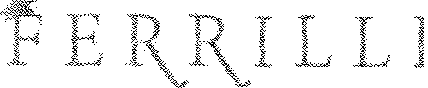 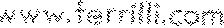 Habia for any	incldentai, or	without !imitation loss of	loss  data.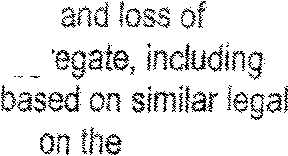 1 '"'w""""" even if informed of the	to all causes of action in the mmreoate,without limitation breach of contract,	and other causes cf actionFerri!i1 and the \i c!or	College	agree !hat they are	into this mm AlrlAnl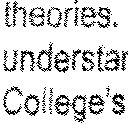 """''"'"'m1rrm that the fees for the services provided by Ferrilli	this agreement have been	to reflect	fact that !he Victor remedies, and Ferrllli's iiability, shall be limited as expressly set forth in this	and, if no! so limited, the fees for thesame services would have been substantiallyEntire AgreementThis agreement contains the entire agreement between the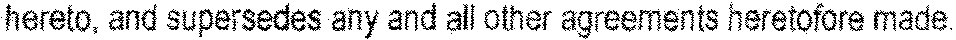 Ownership of Works for HireAH matters produced under this Agreement shall be works for hire and shall become the sole property of !he Victor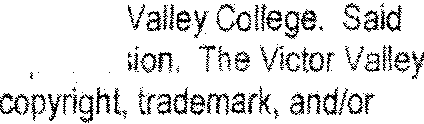 works cannot be used for any other client or purposes without the Victor Valley College's expressed written rn:m11!!'1· ionshall have all rlght, title and interest in said matters, including the right to obtain and maintain !liepatent of said matters inlhe name of the Victor ValleyWorker's Compensation InsuranceFerrllli agrees to procure and maintain in full force and effect worker's compensation insurance covering its partners, employees and while said persons are performing services pursuant to !his Agreement. In the even! that an empioyee of Ferrilii performing thisAori>An1Ant files a worker's compensatlon claim against the Victor Valley College, Fen lli agrees to defend and hold the Victor Valleyharmless from such claim.Nondiscrimination in EmploymentFerrill! agrees that it wllf not	in unlawful discrimination in employment because of race, color, religious creed, national origin. ancestry, physical handicap,	status, or sex.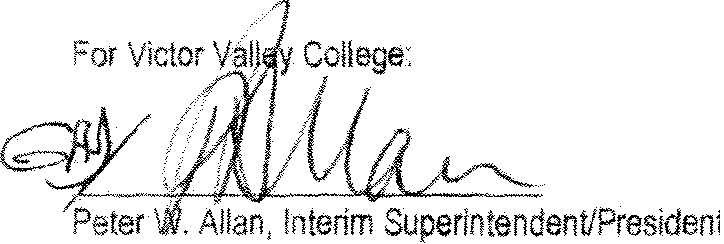 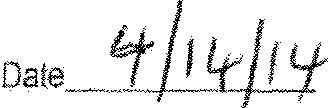 Dale: 4/22/2014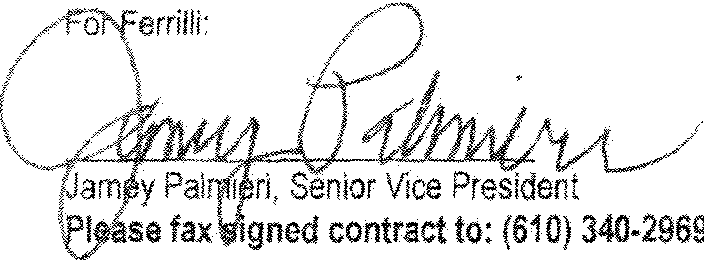 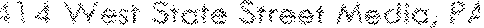 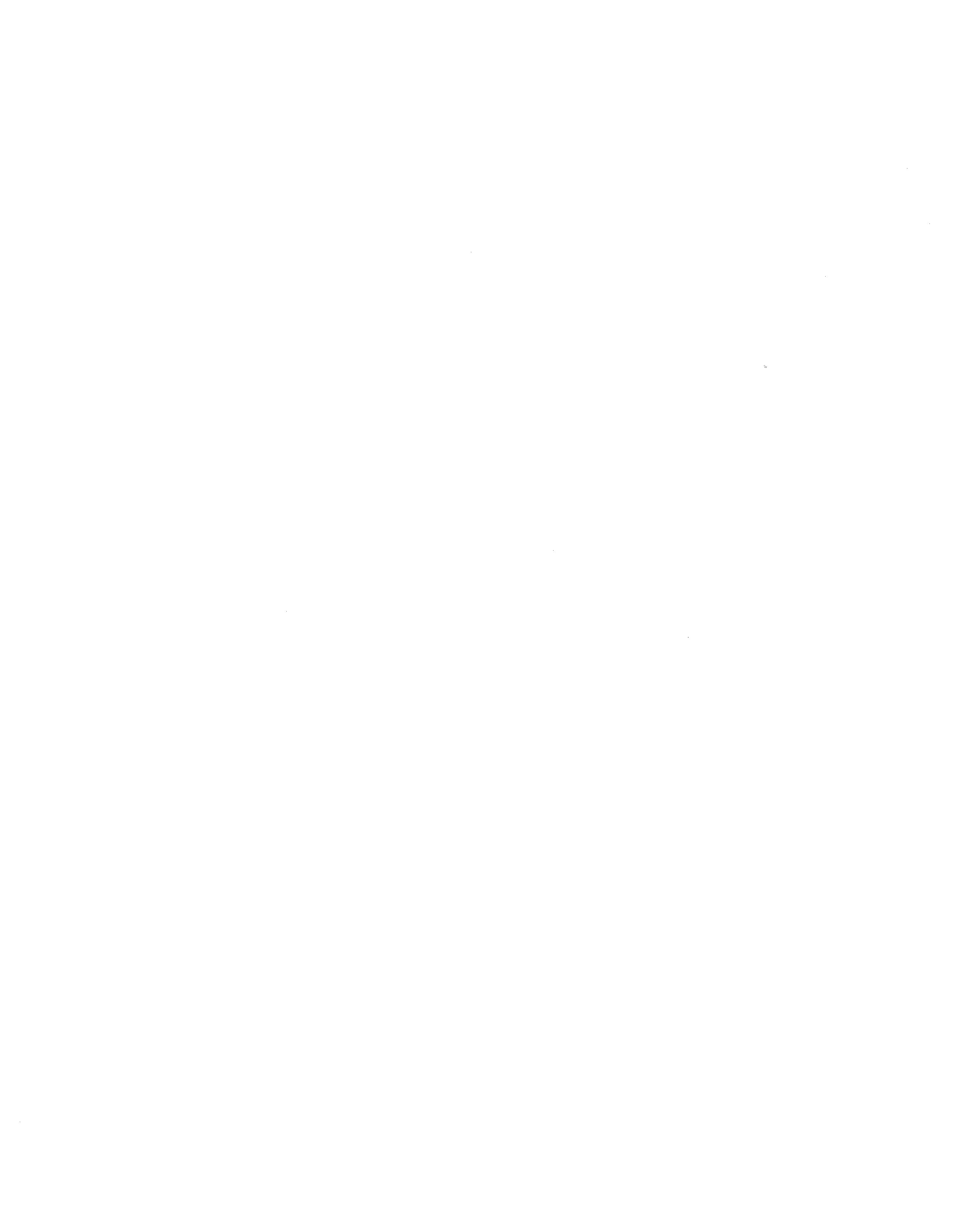 Meeting Date: June 10, 2014	11.1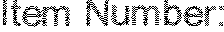 VICTOR VALLEY COMMUNITY COLLEGE DISTRICT- BOARD OF TRUSTEES AGENDA ITEMBOARD CONSENT		INFORMATION (no action required) _ TOPIC:	Employment Contract for Superintendent/President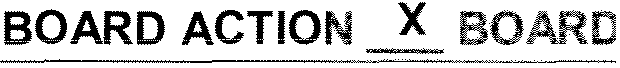 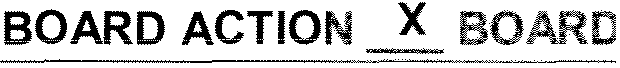 SUBMITTED BY:	Trinda BestRECOMMENDED BY: APPROVED BY:Jeffery Morris, Stutz, Artiano, Schnioff & Holtz Dennis Henderson, Board President·Description/Background:Recruitment for the position of Superintendent/President  has been completed and it is recommended that Dr. Roger Wagner be given a contract beginning on July 15, 2014 through June 30, 2017.A copy of the original agreement is available for review in the Office of the Superintendent/President.Need:It is necessary for the Superintendent/President  to have an employment contract.Fiscal Impact:  $192,000/annually  plus stipends and benefits. BudgetedRecommended Action:It is recommended that the Board of Trustees approve the employment contract with Dr. Roger Wagner as Superintendent/President,  beginning July 15, 2014 through June 30, 2017.Legal Review:  YES   X	NOT APPLICABLEReference for Agenda:  YES  X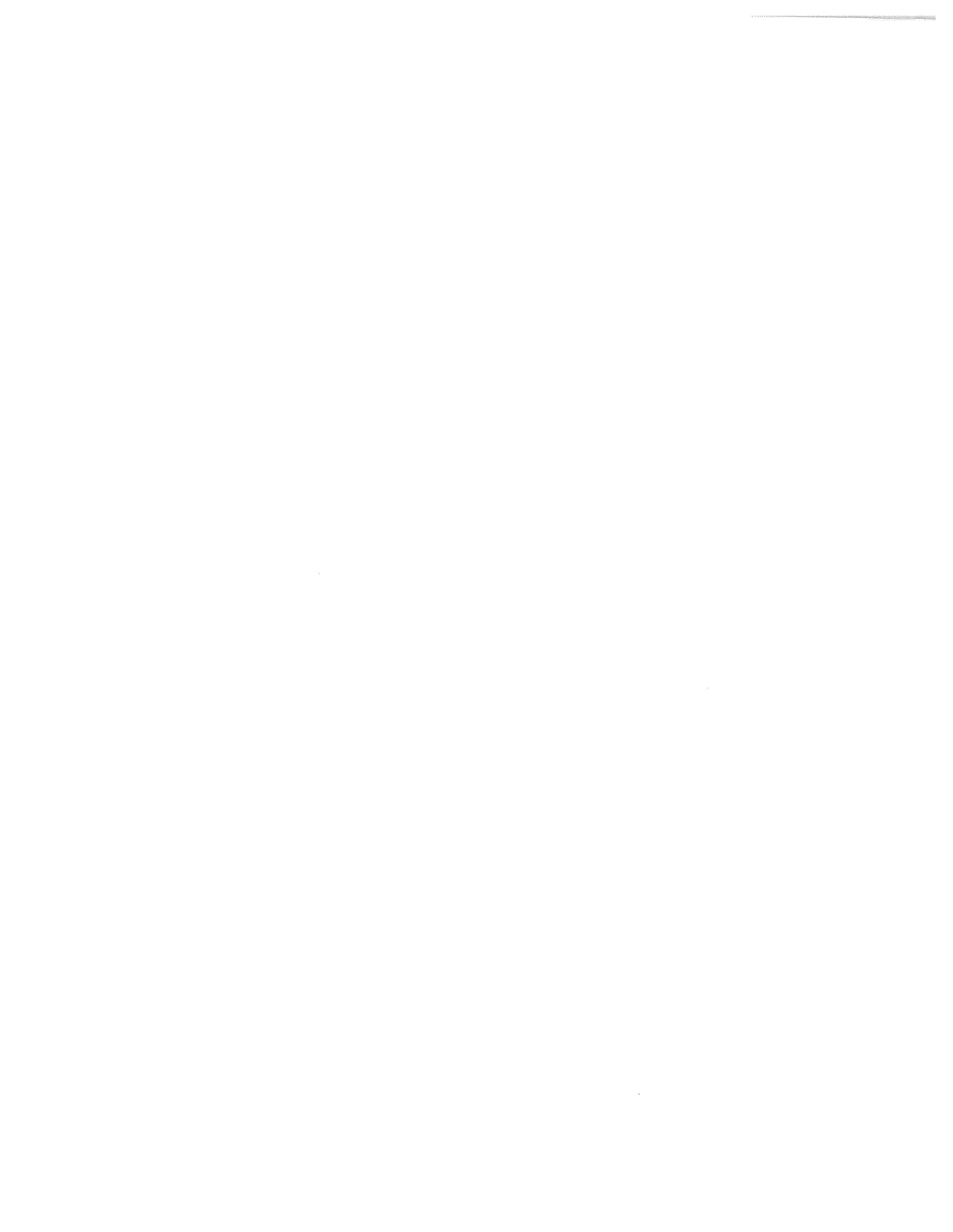 Meeting Date: June 10, 2014	Item	12.1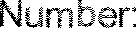 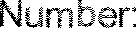 VICTOR VALLEY COMMUNITY COLLEGE DISTRICT· BOARD OF TRUSTEES AGENDA ITEMBOARD CONSENT	BOARD ACTION	BOARD INFORMATION (no action required) _X_ TOPIC:		EMERITUS STATUSSUBMITTED BY:	Trinda Best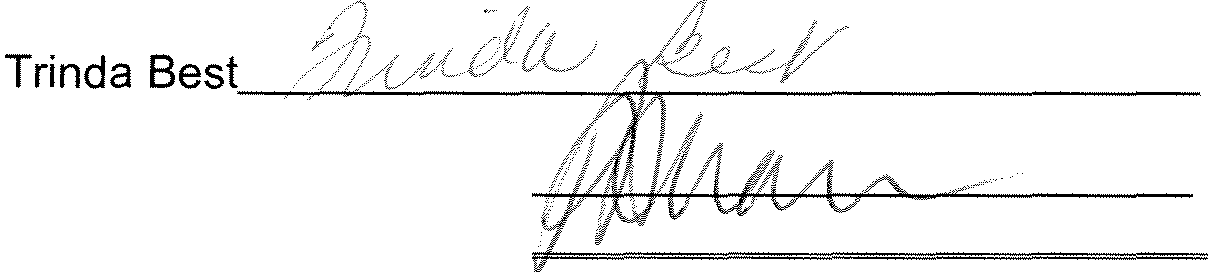 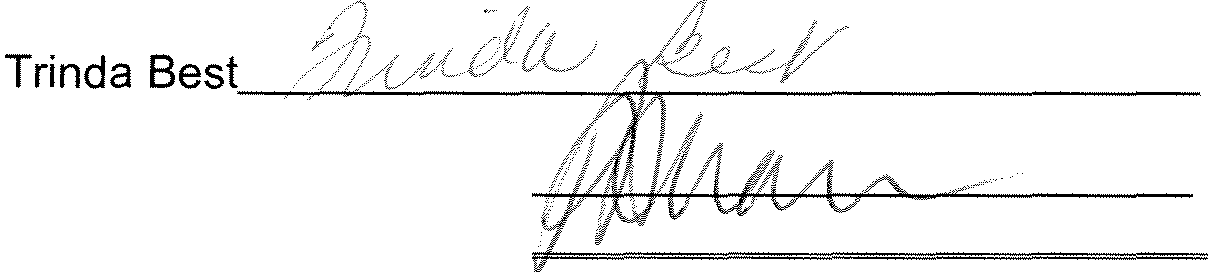 Emeritus status has been requested and approved for the following academic retiree.  The appropriate departments have been notified to take the necessary actions to provide the emeritus status benefits.Mary Sypkens - Professor Emeritus, Child DevelopmentNeed:Fiscal Impact:NoneRecommended Action:Emeritus status is presented as an informational item; no board action is necessaryLegal Review: YES	NOT APPLICABLE_X_Reference for Agenda: YES _NO_L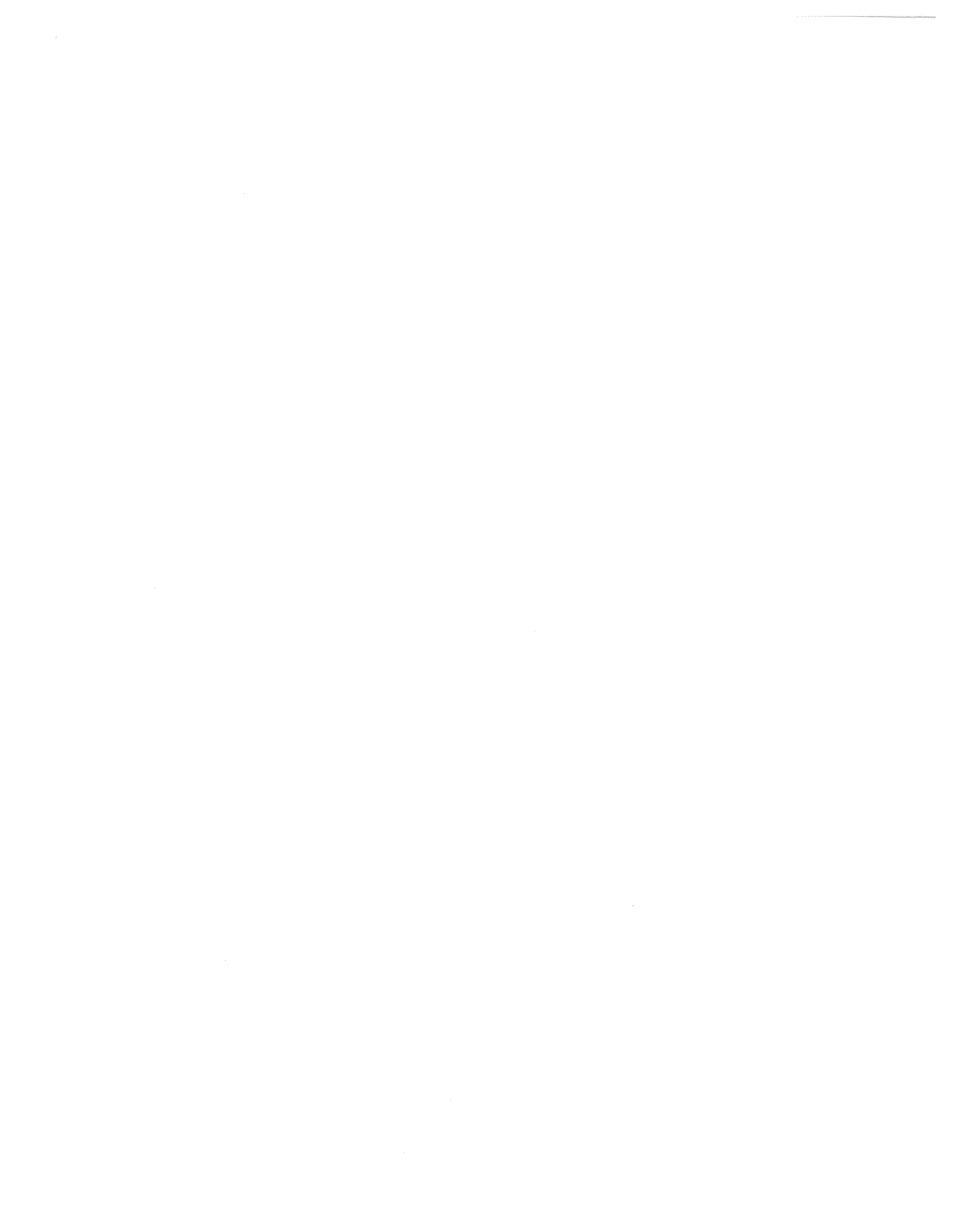 Meeting Date  June 10, 20143	Item Number  1VICTOR VALLEY COMMUNITY	DISTRICT- BOARD OF TRUSTEES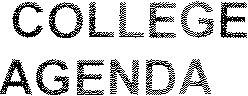 ITEM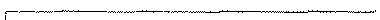 BOARD CONSENT	BOARD ACTION	BOARD INFORMATION	x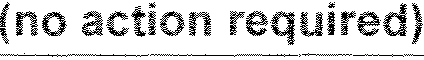 TOPIC:	FIRST READ - BOARD POLICY 2370 - MEETINGS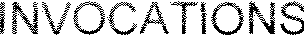 AT  BOARDSUBMITTED BY:	Jeffery Morris. Legal Counsel (Stutz Artiano Shinoff & Holtz)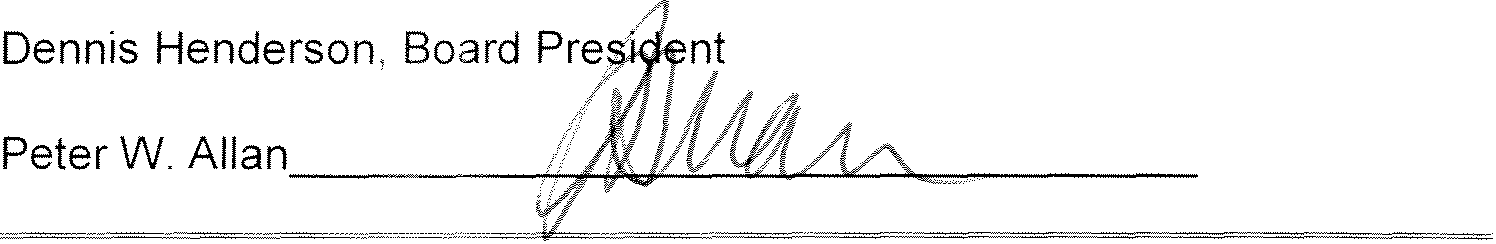 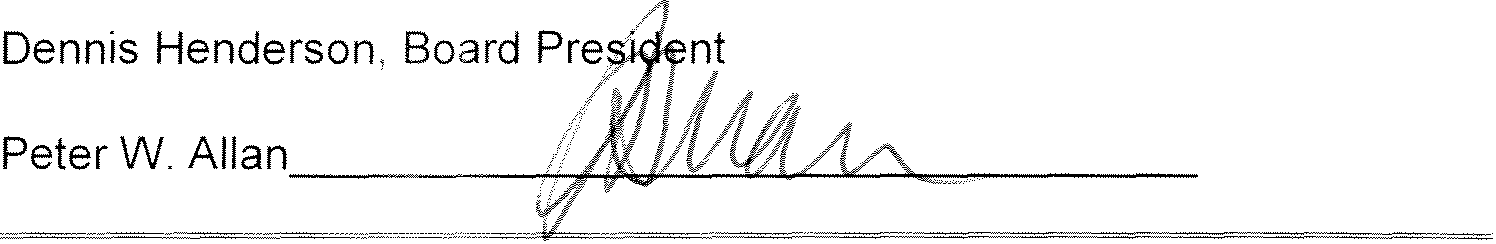 Board Policy 2370    Invocations at Board	a new proposed Board Policy for consideration of the Board of Trustees.  Legislative bodies in the		States of America have historically maintained a tradition of solemnizing those proceedings by allowing for an opening prayer with the intent to impart a seriousness, gravity and thoughtfulness that befits important deliberative proceedings, while respecting individuals' personal religious beliefs or lack thereof. The proposed Board Policy sets forth the procedure to follow for inviting lnvocational Speakers to Board meetings.The proposed Board Policy is modeled after the invocation policy of the City of Lancaster. The City of Lancaster's invocation policy was challenged and upheld in the decision of Rubin v.  City of  Lancaster (2011) 802 F. Supp. 2d 1107.  Further, the United States Supreme Court recently upheld that a prayer to open a Board meeting did not violate the Establishment Clause of the United States  Constitution. Town of Greece v. Galloway (2014) 134 S. Ct. 1811.Attached with this report is a proposed version of Board Policy 2370.Need:To allow for a process to have an invocation	of Trustee meetings.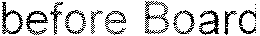 Fiscal Impact:  NoneRecommended Action: Review and discuss the proposed Board Policy 2370 - Invocations at Board Meetings.Legal Review: YES X    NOT APPLICABLE_Reference for Agenda:   YES _JS_NO_VICTOR VA L LEY COMM UN ITY COLLEC  BOA RD POLIC I ES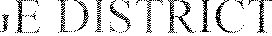 Board Of Trustees	Chapter 2Invocations at Board Meetings	2370Legislati H'. bodies i n the U n ited States of				maintai ned a tradition of solemnizing those proceed ings hy allowing for		prayer \\ ith the intent to imbue them with  a  seriousness.  gravity  and  thoughtful ness	hel!ts i mportant del iberative proceed ings whi le  at  the  same  time.  respecting			reli gious bel iefs or lack thereof. Accord ingly. the f()llowi ng provisions shall gm ern im ocations at Board meet i ngs.1 . J n order to lend gravity and solemnness tu the proceedi ngs of the Board of Trustees (""Board..). i t is the pol icy of the Victor Valley Community College Di strict (..District") to allow for an invocation or prayer (hereinafter ..liwocation··) to he offered for the benefit of the Board and the community.The Invocation shall be held at the begi nning of the meeting immediatel y before or after the pledge of allegiance and shall not be l isted or recognized as an agenda item for the meeting so that it \vi ll be clear the invocation is not considered a part of the pubiic busi ness of the Board.No mcn1ber of the 13oard. I)i strict en1ploycc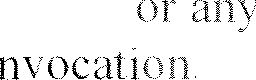 shall be required to partici pate i n the Iother person i n attendance at the meeti ngThe I n vocation shall he vol untari l y	mc:mhcr  of the clergy. or a religious  or spiritual  leader i n the  Districf s geographical J urisd iction. To ensure that  such persons  (the··Jnvocational  Speakers..) are selected  from a \vide pool of el igible individ uals. on a rotati ng basis. the Im ocational Speaker shall be selected accord ing to the folkm ing proced u re:The Clerk shall com pile and maintain a database (the ..Congregations LisC) of rel igious and spiritual groups \vith an established presence i n the Di strict's geograph ic jurisdiction.The  Congregations  List  shall  be  compi led  by  referencing  the  l isting  for  ..churches:·..congregations,.. or other religious assem bl ies in the annual  Yellow  Pages"  phone book(s) pu bl ished in the Districf s geographical jurisd iction. research from the  Internet. and consultation with the local chambers of commerce. All  religious congregat ions wi th an  establ ished  presence  i n  the  communi ties  that  comprise  the  DistricCs  geographical ju risdiction are eligible to be  incl uded  the  Congregations  List.  and  anv  such congregation can confirm its incl usion	written request to the Clerk.The  Congregations  List  shal l   also  ·	name and contact in frrnnation of any chaplain who serves one or more of the fire departments  or  law  enforcement  agencies withi n the District's geographical jurisdict ion or any nearby mi l itary facilities.The Congregations Li st shall be updated. by reasonable efforts of the Clerk. in Novem ber of each calendar year.Withi n thirty (30) days of the effective date this Policy. and on or about December 1 of each  calendar  year  thereafter.  the  Clerk  shall  mail  an  invitation  addressed  to  theVICTOR VALLEY COMMU N ITY COLLEGF DISTRICT BOA RD POLICI ESBoard Of Trustees	Chapter 2I nvocations at Hoa rd Meetings	2370'"religious leader" of each   congregation  l i sted  on  the  Congregations  List  and  the indi\id ual chaplains incl uded on the Congrl.'gations List.The invitation shall be dated at the top of the page. signed by the Clerk at the bottom of the page. and read as follows:Dear Reli;;io11s Leader.It is the policy of the Victor Valley Community College District to inrite members of the local  spirit ual  community   to  mlzmtari/y	a prayer bef(;re the beginning of its meetings. j(;r the henefit and blessing of the Board of Trustees. As the  leader  of  a religious congregation irith an established presence in one of the commzmities serred  by the District. or in your capacity as a	one of the lout/ fire departments or law enfhrcement   agencies  serred  hy  the		are eligible to of fer 1his important serrice at an upcoming meeting of the   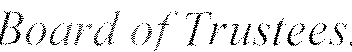 I/ you are willing lo assist the District in this regard. please send a irrillen reply at yourearliest  convenience  to the Clerk at  the address  included  on this letterhead   Clergy arescheduled  on a .first-come.first-served  or other random hasis.  7he dates of the Trustees ·scheduled meet ingvfor  the upcoming year  are attached to this letter.I/ you have a pre ji.:rence among the dates.	state that request inyour irrilten rep( r.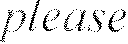 This opportunity is rn/untary and you  are  10  of fer  the  inmcation according  to the dictates of your own conscience. To maintain  a  spirit  of  re.pect  and  ecumenism.  the Board requests only that the prayer opportunity not he exploited as an ej f(;rt to convert others to the particular jclith of the inmcational .\peaker. nor to disparage any faith or belie/ dif ferent  than that of the inrocational speaker.On behalf	the Victor Vit!!e1· (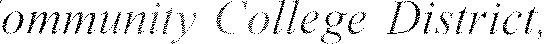 considering this inritalion.I  thank you  in adrance jhrSincerely.( '/erk o.f /he Board o.f TrusteesAs provided in paragraph 6 (below) and.  as the invitation letter indicates. prospecti ve fnvocational Speakers shall  be scheduled on a first-come. first-served  or other  random basis to deliver the Invocation.If the selected Invocational Speaker does not appear at the scheduled meeti ng. or if no Invocational Speaker has vol unteered for a particular meeting. the Mayor may ask for a vol unteer from among the Board of Trustees or the audience to deliver the invocation. If none of those individuals is prepared to del iver an Invocation. the Clerk may read a brief non-sectarian  Invocation.V ICTOR V	COM M lBOAR D POLIC IESCOLI   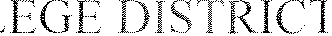 Board Of Trustees	Chapter 2I nvocations at Board :\cteetings	2370N o Invocational Speaker shall be compensated	his or her sen ice.The Board Clerk shall make ewry reasonable effort to ensure that a rnriety of eligible Invocational Speakers are scheduled for the Board meetings. J n any event. no Invocational Speaker shall be scheduled to offer a prayer at consecutive meetings of the Board. or at more than three (3 ) Board meeti ngs during any calendar year.Nei ther the Board nor the Clerk shall engage 111 any prior i nquiry. review of or involvement in. the content of any Invocation to be offered      an Im ocational Speaker.Shortly befon: the opening gm el that official l y hcgins the meeting and the agenda/business of the publ ic. the Board Chair shall	the lnrncational Speaker and the person selected to recite the Pledge of Allegiance. and i nvite only those who wish to do so to stand for those observances with the Board.This Policy shall be intended for all Dist rict Board meeti ngs  and  District  Board subcommittee meeti ngs.This Policy is not intended. and shall not be implemented or construed in any \vay. to affil iate the Board \vith. nor express the Di strict's preference for. any faith or rel igious denomination. Rather. this Pol icy is intended to acknowledge and express the District's respect for the diversity of religious denom inations and faiths represented and practiced among the citizens\cv i thi n the geographical area served by the	·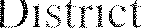 References:	Town of Greece v. Galloway (2014) 134 S. Ct. 1811.Rubin v. City of Lancaster (2011) 802 F. Supp. 2d 1107.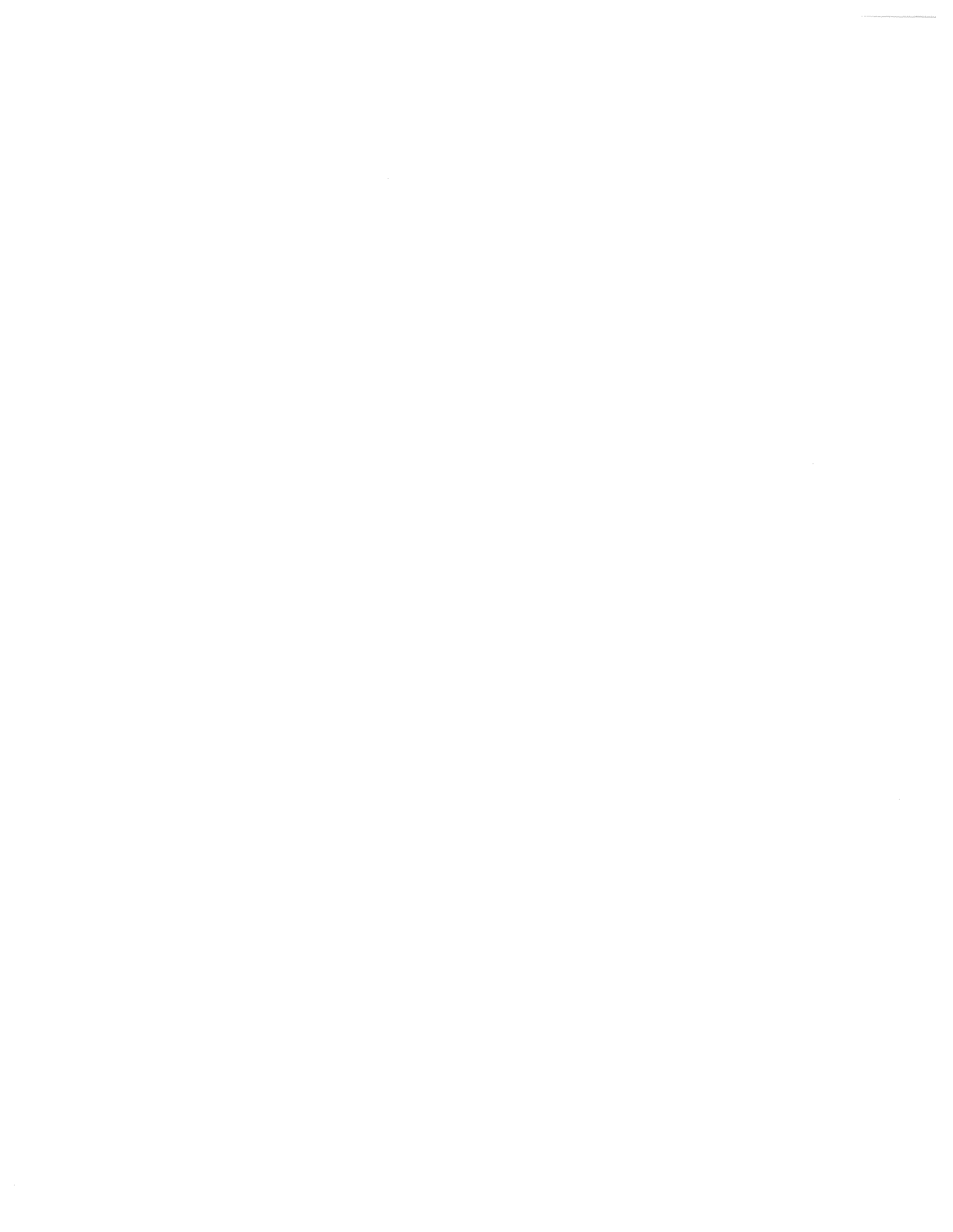 Meeting Date:  June 10, 2014	Item Number	12.3VICTOR VALLEY COMMUNITY COLLEGE DISTRICT- BOARD OF TRUSTEESAGENDA  ITEM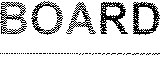 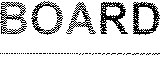 TOPIC:		FIRST READ - BOARD POLICY 2515- USE and DISTRIBIBUTION OF THE GUARANTEED INVESTMENT CONTRACT FUND (GIC'')SUBMITTED BY:	Jeffery A Morris, Stutz Artiano Shinoff & Holtz, APCAPPROVED BY:	Dennis Henderson. Board PresidentDescription/Background:Proposed Board Policy 2515 - Use and Distribution of the Guaranteed Investment Contract  Fund ("GIC"). The First Reading for Board Policy 251 took place at the March 14, 2014. regular Board of Trustees  meeting.   The Second Reading took	at the April 8. 2014, regular Board of Trustee meeting. At the April 8. 2014. meeting, by MSC (Brady/Wood, 5-0) the Board returned BP 2515 for the vetting process involving the appropriate channels (Academic Senate and College Council).The Academic Senate held a first reading of BP 2515 at its April 10, 2014, meeting. The minutes of the April 10, 2014, Academic Senate Meeting are attached as Exhibit A to this report is a copy of Approved Minutes of the April 10, 2014 meeting.The College Council had a First & Second Reading of BP 2515 at its May 7, 2014 meeting. College Council did not take action on BP 2515, and will bring BP 2515 back for further discussion at its May 21, 2014. College Council was awaiting a report to be provided by Cambridge West Partnerships, LLC, by James Austin, on May 22, 2014. Attached as Exhibit 8 to this report is a copy of the minutes of College Council from its May 7, 2014 meetingAttached as Exhibit C is the proposed revised  of BP 2515 from the Academic Senate.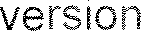 Attached as Exhibit D is the BP 2515 considered	Board of Trustees at its April 8, 2014 meeting.The Board will review and discuss the proposed Board Policy concerning use and distribution of the GIC fund along with the revisions proposed for BP 2515 by the Academic Senate.Need:Allow discussion regarding use and distribution of the GIC. The use and distribution of the GIC fund is within the subject matter jurisdiction of the Board of Trustees. Board Policies are a statement of intent of the Board on this specific issue.Meeting Date   June 10. 2014	Item Number:   12.3Fiscal Impact:  NoneRecommended Action: Review and discuss the proposed Board Policy # 2515 - Use and Distribution of the Guaranteed Investment Contract Fund ("GIC").Legal Review: YES 6	NOT APPLICABLE_Reference for Agenda: YES _6-NO_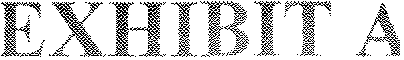 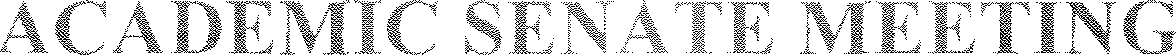 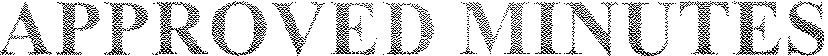   1	2 1 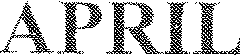 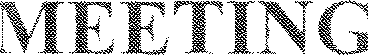 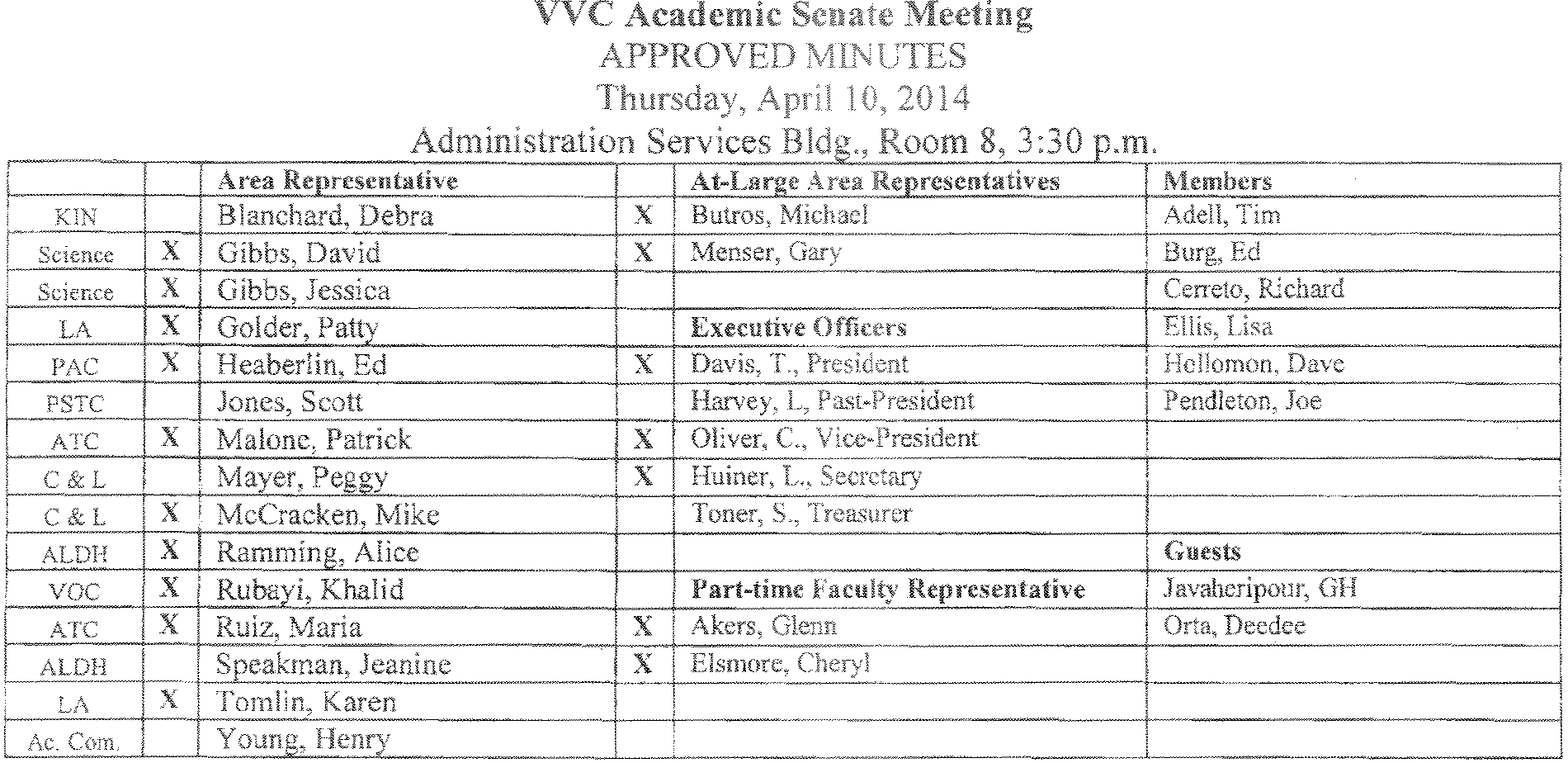 Quote for the day: "An investment in        Benjamin Franklin Called to order at 3:34 p.m.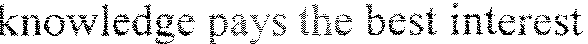 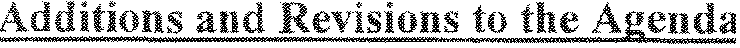 Special Guests: Administrative Presentation on  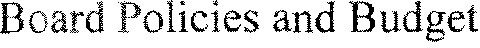 GH Javaheripour, Vice-President of Administrative		discussion on proposed board policies: BOT did not ask for analysis in developing the Board Policies; waiting	May revise, not much infonnation about budget development; BOT discussed it at previous board meeting, said they are developing guidelines in response to accreditation recommendation 6; done without input from VP - Administrative Services. BP 6320 on investments, question if GIC is an investment fund?, yes, so 25 l 5 is in violation of current board policy. FCM AT also says interest from GIC can be used for operating expenses for	Constructive feedback: statementabout how the interest and principle from the		used. Idea to wean use of interest from GIC to $2 million until 2019. then $1 million	when fund expires.  Request for VP to share	us			summer to meet mid-sized  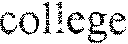 lower	not meeting FTES	due to economy. Next yearmay have another $lmillion problem related to	college cap. Discussion on chaptering of policies in BP areas 2 or 6? Principle of GIC is $27 million. Discussion on purpose of theGIC. BOT hasn't said how they want to spend the GIC. ACCJC wants plan for how to spend the GIC. GH would support recommendations to policy. Send suggestions for BP revisions to ASET for second reading in May.Action/Information  Items1.1	Action:  3/06/2014 Academic Senate Minutes (M/S/U) (Butros, Heaberlin)YCurriculum Committee Handbook -	Reading (M/S) (Gibbs, J., Menser) Discussion about committee mem ber appointment (on p. 12) and conflict with senate bylaws and Title 5. Motion to refer document back to Curriculum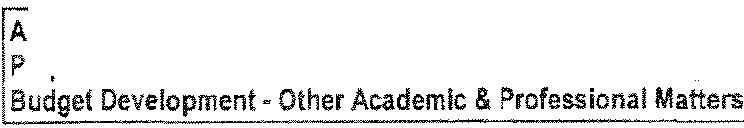 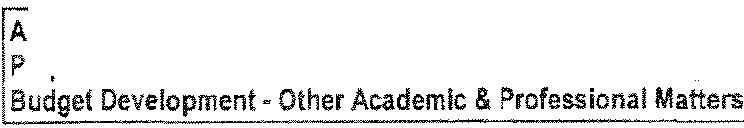 Committee (MIS/C) (Ramming, McCracken) (Nay votes: Gibbs, D., Menser, G.. Tomlin, K.)BP 2515 -Use and Distribution of the Guaranteed Income Contract Fund "GIC''- 1st Reading (MIS) (Butros, Gibbs,	on	vs "investment" in title. BP must have a purpose, doesn't meet accreditation recommendation.Violates another board policy. Look at pian from recommendation  6 andsuggestion for using interest. Support for inviting 1 or 2 BOT members to next meeting for discussion. Second reading in May.IA	BP 2520 - Percentage of Budget Committed to Salary and Benefits - 151 Read ing(MIS) (Gibbs, J., Butros) Discussion on reps sending revisions to area faculty for review. Percentages on the BP	BOT to 87%, 85%, and 83%.  Issues related to differences in annual		planning, program expansion.Second reading in May..5      BP 2525 - Percentage of Budget	to Classroom Instructional Employee Salary and Benefits - 1st Reading		Gibbs, J.) College Council did first reading, but AFT and CSEA have referred it for legal counsel.Motion to table.  (M/S/U) (Gibbs, D., Butros)1 .6	AP 3570 -District Smoking Policy - 1'1 Reading (MIS) (Gibbs, J., Gibbs, D.) Discussion on use of cigarettes in plays and in designated areas. Second reading in May.Information:  Curriculum Committee Minutes 2/27/201M. 03/13/2014Information: Draft Revisions of Constitution and Bylaws - Task Force has reviewed governing documents. First reading in May.I .9	Infonnation:  Revised "Petition for Course Repetition" Discussion on a review ofthe form by Curriculum, Petition and Student Success Committees. Mandated by law.1.10		Academic Senate Election	Final Call	Nominations.   Vice-President -Jessica Gibbs, Patty Golder, Hinrich Kaiser. Secretary -- Lisa Ellis, Leslie Hui ner. Treasurer -- Ed Burg, Joe Pendleton,		Toner. Area Reps --  Science Building:  Michael Butros, Richard		Liberal Arts: Karen Tomlin, write- in.  Counseling & Library:  Melanie				Peggy Mayer, Lorena Ochoa. ATC: Tim Adell, Patrick Malone,			Vocational: Gary Menser. Allied Health: Alice Ramming, Sally Thibodeaux.  Performing Arts Center: Ed Heaberlin.  Academic Commons:  Dave Hollomon.  Kinesiology: Debra Blanchard.  Public Safety Training Center: Dave Oleson.  At Large: David Gibbs, Khalid Rubayi. Adjunct Faculty:  Glenn Akers, Leontine Armstrong, Cheryl Elsmore.2.	President's Report and Announcements2.1	Other3.	Public CommentsCommunication on non-agenda items, limited to 3 minutes per person and 6 minutes per subject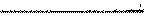 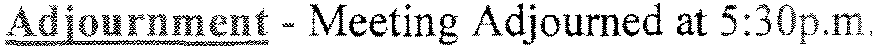 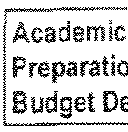 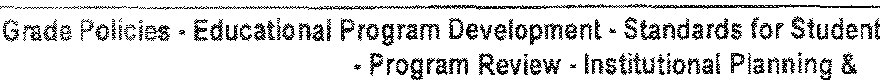 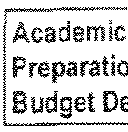 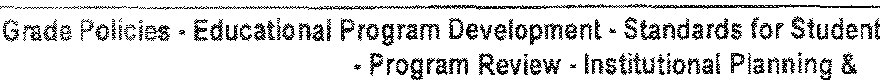 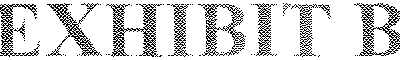 I	I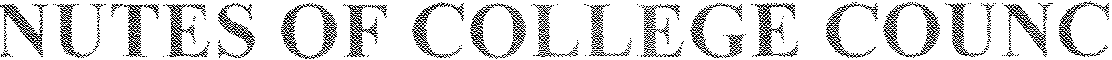 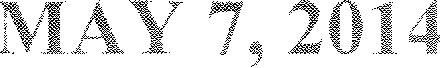 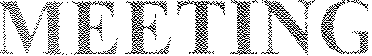 COLLEGE COUNCIL MINUTES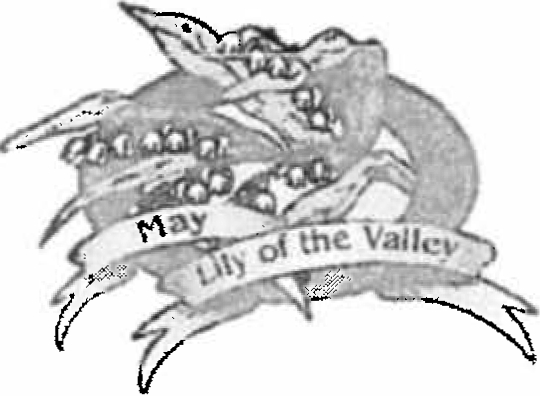 WEDNESDAY, MAY 07, 2014PCRPresent: Peter Allan,GH Javaheripour, Peter MaphumuloTracy Davis, Robert Sewell, Greta Moon, Diane Wollan, Bill GreulichCa1lto Order: 3:00 p.m.Recorder. Victoria ChurginApproval of the MinutesApril 23, 2014 -approved by consensus2}  Accreditation UpdatePeter Allan reported that the commission will be meeting in June 2014 to review our status. We are expecting to receive the outcome from the Commission on July 2, 2014.First & Second Read, BP 2515 (BP 6320a) Use and Distribution of the Guaranteed Investment Contract Fund (GIC) -Tracy Davis (Attachment)Requesting College Council approves the revtsfon on a first and second read. BP 2515 with revisions were presented and approved by the Academic Senate on May 1, 2014.GHfavaherlpour reported that the Board of Trusteeshas asked for afiscal review of the three newboard policies. The District is in the process of contracting with a consultantfirm that can provide afiscal analysis. GH stated that it is the pleasure of the committee (College Council) to hold off on the discussion of the threeboard policies until thefiscal analysis is completed and the report hasbeen submitted so that thefindin 9s can be incorporated into the discussion. The newboard policies will not be presented to the Board of Trustees during the May meeting. A robust conversation took place amongst thegroup regarding the GIC, Bond Measure ]], COP (Certificate of Partidpatlon) payoff, and Proposition 39.Action: Peter Allan requested that the item be brought back to the next meeting for further discussion and to include BP 2525.First & Second Read, BP 2520 (BP 6220) Percentage of the Budget Committed to Salary and Benefits- Tracy Davis (Attachment)Requesting College Connell approves the revision on a first and second read. BP 2520' with revisions were presented and approved by the Academic Senate on May 1, 2014.BP 2520 was discussed during agenda item #3.Action: Peter Allan requested that the item be brought back to the next meeting for further discussion; hopefully we will have the results of the fiscal analysis by the consultant group.Informational Item/Discussion, Education Planning Initiative Task Force ... Tracy Davis (Attachment) The Education Planning Initiative Isa statewide project of the CCCCO, which Is seeking participate from CCCs as pilot colleges "to provide critical support and feedback In the development of an education planning and/or degree audit system that will benefit all callfornla Community Colleges and students; more Information can be viewed at http: //ccced plan.on /.Tracy Davis reported thatshe met with Virginia Moran, Sergio Oklander, Mark Clair, and Jennifer Larriva, to discuss the educational plannino initiative the EPI. The understanding of the initiative is data integrity; we as a college will be making a proposal tojoin this pilot college program. Virginia Moran had asked Tracy Davis to recruit a couple offaculty membersfor this pilot program; partid pation includes Claude Oliver as the incoming Faculty Senate President , and Kelley Beach from Counseling; we are still wafting to hearfrom Pamela James  and are working on afew others to participate. This will be done during the summer and will require a lot of coordination with MIS. If more information is required contact Virginia Moran asshe can answer any  questions. Greta Moon stated that this is agood tool to help develop educational planning, student success and will interface with our degree audit system in Datate/; to be a part of a pilot program is exciting. Bill Greulich stated internallyfrom what he has read this is tostandardize the data collection. Tracy Davis reported as a pilot program this would be a 1 to 2year commitment on our partAction: Per Tracy Davis on behalf of Virginia Moran the action would be to support the efforts of joining the pilot program.College Council Minutes. May 07, 2014	Page 1of 2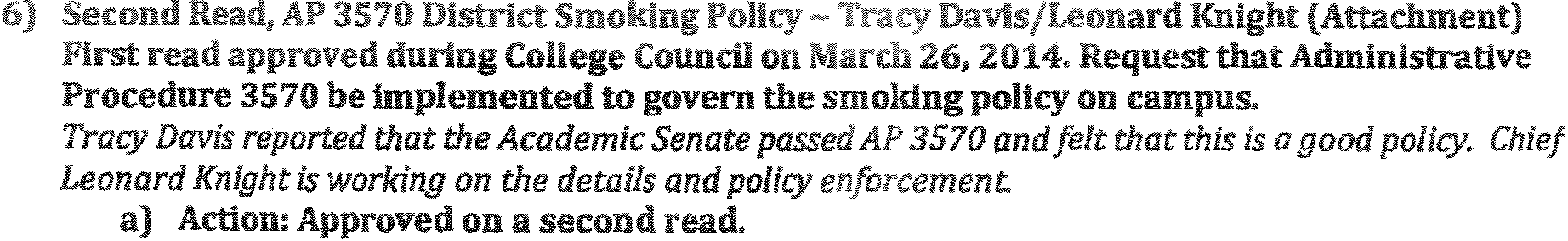 Committee	NO COMMITTEE REPORTSAccreditation  Cuitmiuttee;rn11rr:itv Committeec)  Environmental Health &	Committee: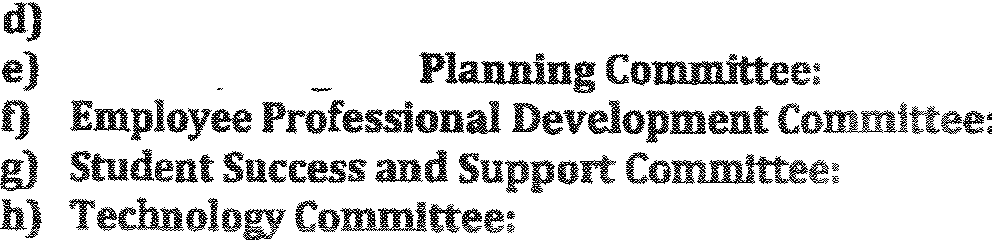 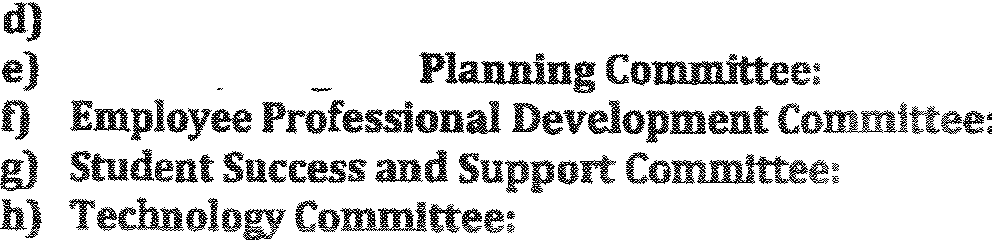 Other'""',..'"'"""'"that May 16th isthe ground	for the Science	It is very important that to honor Dr. Reddy's presence with our presence as he has"'"'"""'"'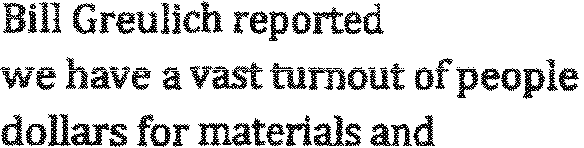 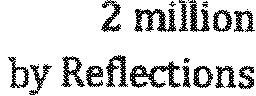 ec11111nmEmt for the	be	and catered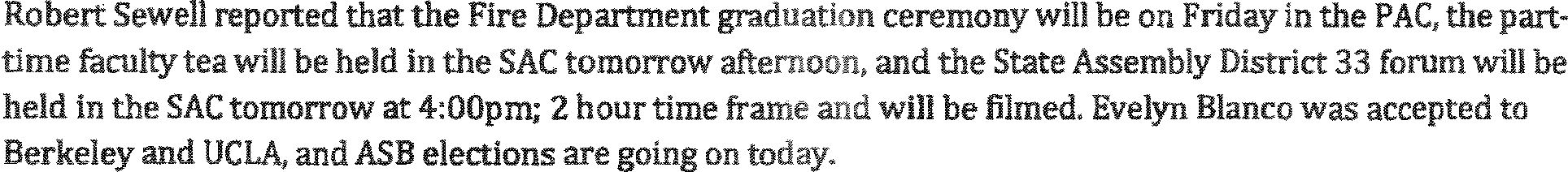 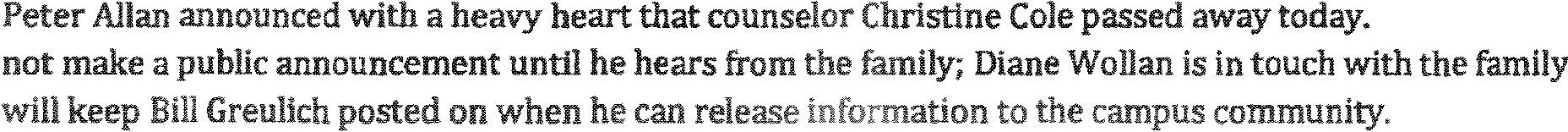 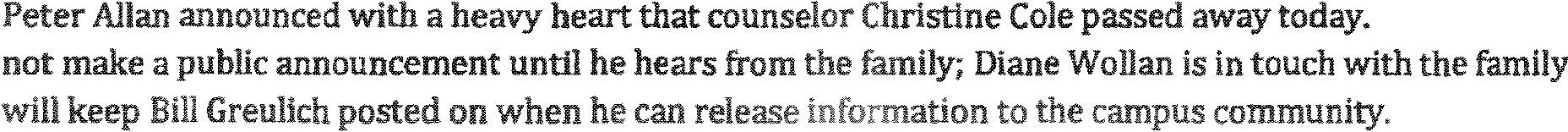 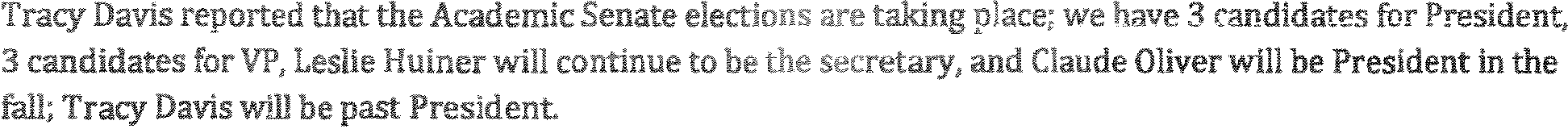 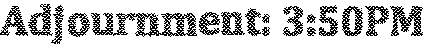  2014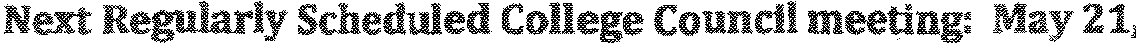 College Council Minutes, May 07, 2014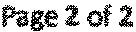 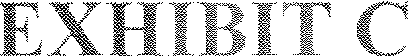 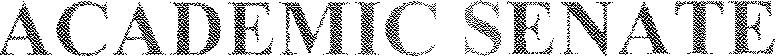 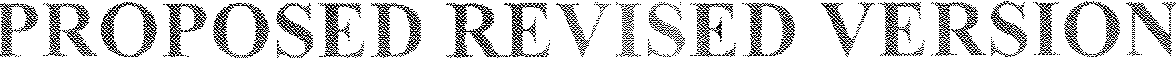               1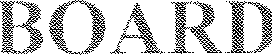 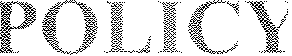 VICTOR VALLEY CO:V1i'vfC1\J lTY COLLEG E          BOARD POLICY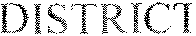 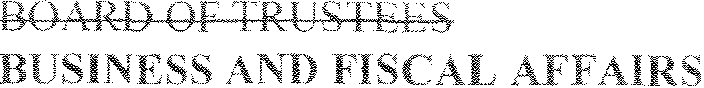 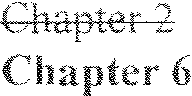 Percentage of the Budget Committed to Salary and Benefits	HP 251.0 BP 6220The goal beginning academic school year 201 4/20  5 is that the portion of the budget committed to salary and benefits for all employees	not exceed 87% of the total budget. The goal in academic school year 2015/2016 is that the portion of the budget committed to salary and benefits for all employees shall not exceed 85% of the total budget.  In academic school year 2016/2017, and all subsequent years, the goal is that the portion of the budget committed to salary and benefits for all employees shall not exceed 83% of the total budget.'With board approval, the percentage maximums listed above may be increased as circumstances dictate.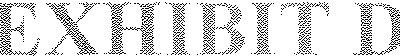            1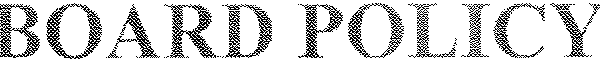 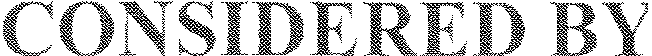 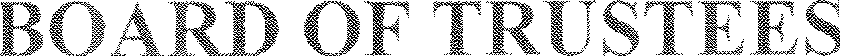   2	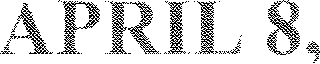 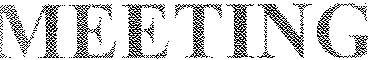 VICTOR VALLEY COMMUNITY   BOARD POLICY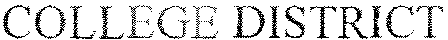 BOARD OF TRUSTEES	Chapter 2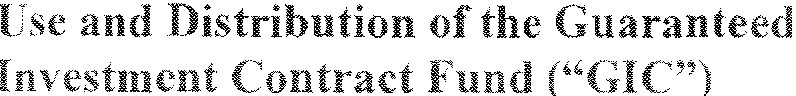 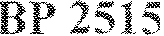 The Principal of the Guaranteed Investment Contract Fund "GIC" shall not be used for General Fund Expense Budget	Principal of the GIC shall not be used to cover any General Fund Expense Bud get deficit.Beginning school year 2019/2020, and for all subsequent years, the  Interest earned on the Principal in the GIC shall not be used for General Fund Expense Budget items, nor to cover any General Fund Expense Budget deficit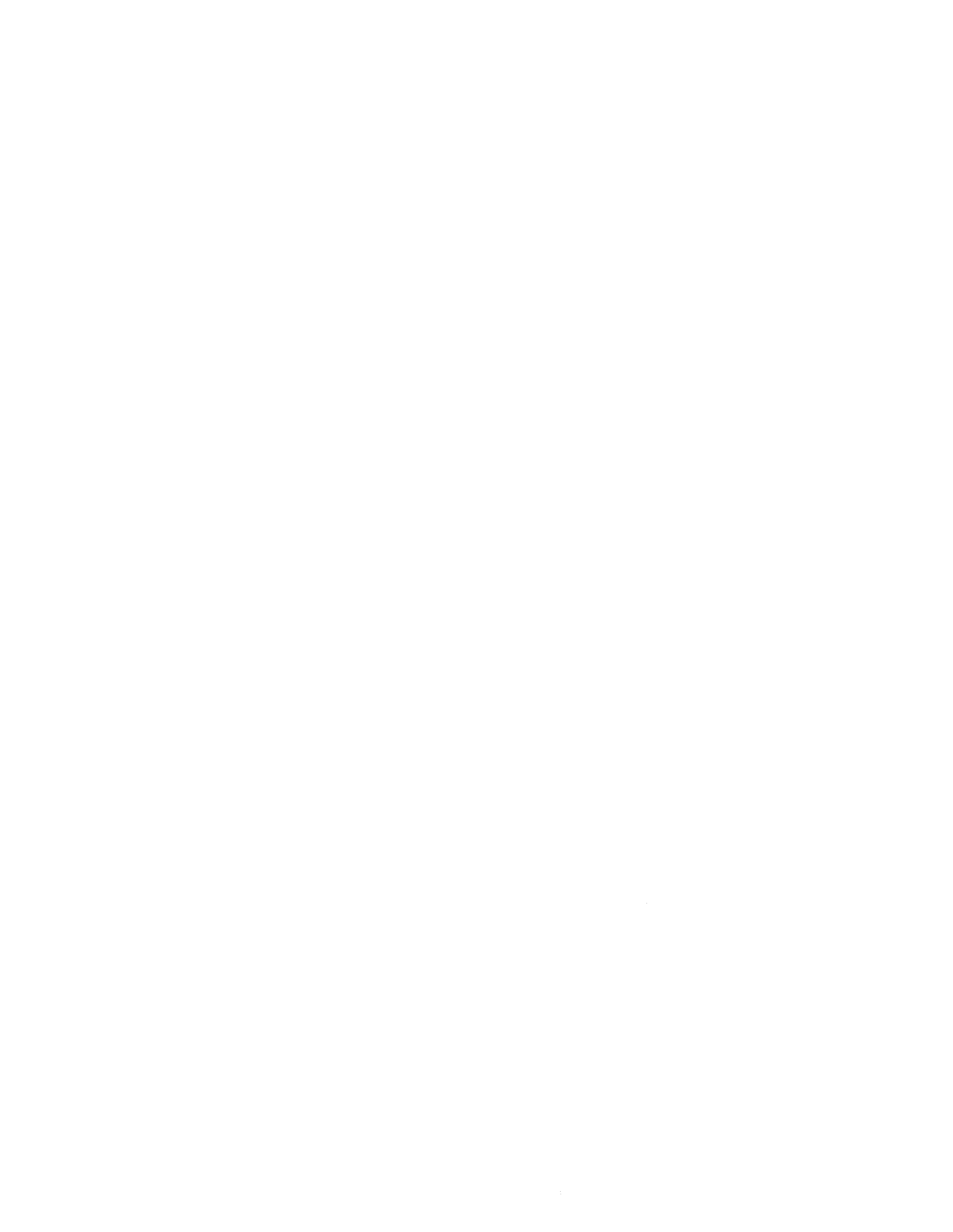 Meeting Date: June 10, 2014	12.4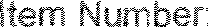 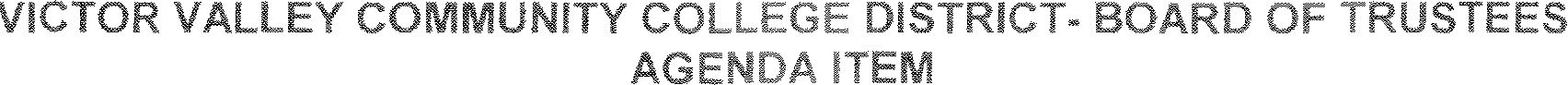 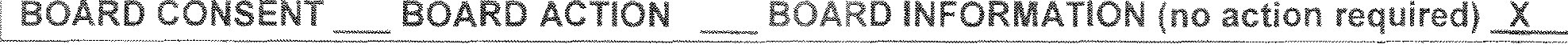 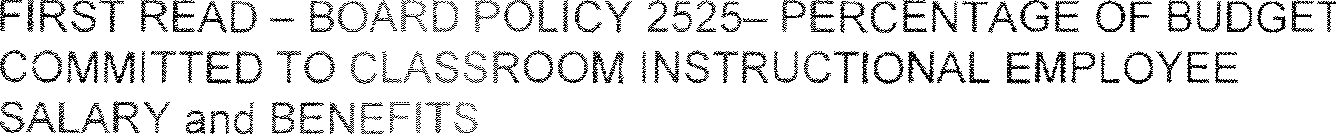                                                                                               &	APC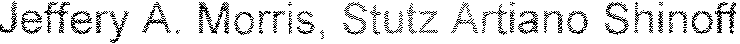 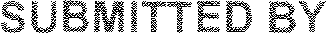  BY:	Dennis Henderson,	President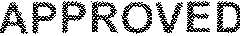 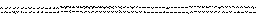 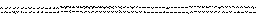 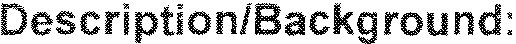 Proposed Board Policy 2525 - Percentage of Budget Committed to Classroom Instructional Employee Salary and Benefits. The First Reading for Board Policy 2525 took place at the March 14, 2014, regular Board of Trustees meeting. On a MSC (Brady/Wood, 5-0) the Board tabled BP 2525 for the vetting process involving the appropriate channels (Academic Senate and College Council).April 10, that BP from the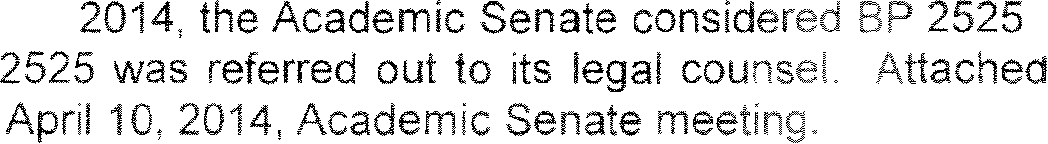 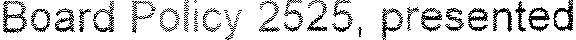 for a first read.  AFT and	indicatedas	A are the approved minuteswith	is the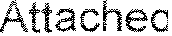 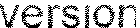 Trustees meeting as Exhibit B.of	at the March 14, 2014 BoardNeed:Allow discussion regarding the percentage of budget committed to classroom instructional employee salary  and benefits.   The issue of the budget is	the subject matter jurisdiction of the Board of Trustees.  Board Policies are a statement of intent of the Board on this specific issue.Fiscal Impact:  NoneRecommended Action: Review and discuss the proposed Board Policy 2525 - Percentage of Budget Committed to Classroom  Instructional Employee	and Benefits.Legal Review:  YES 6   NOT APPLICABLE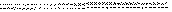 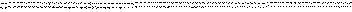 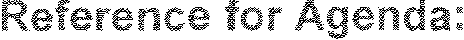 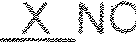 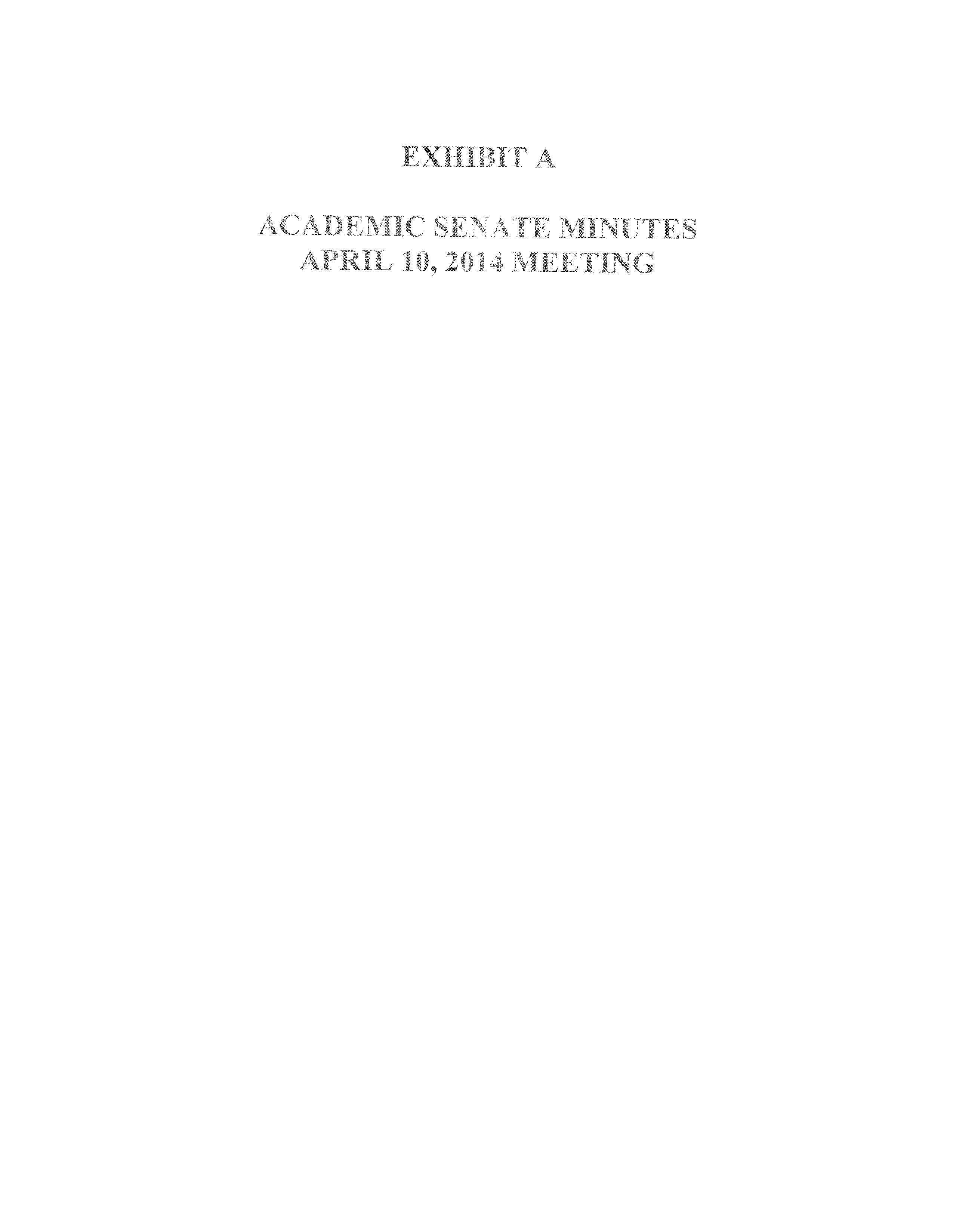 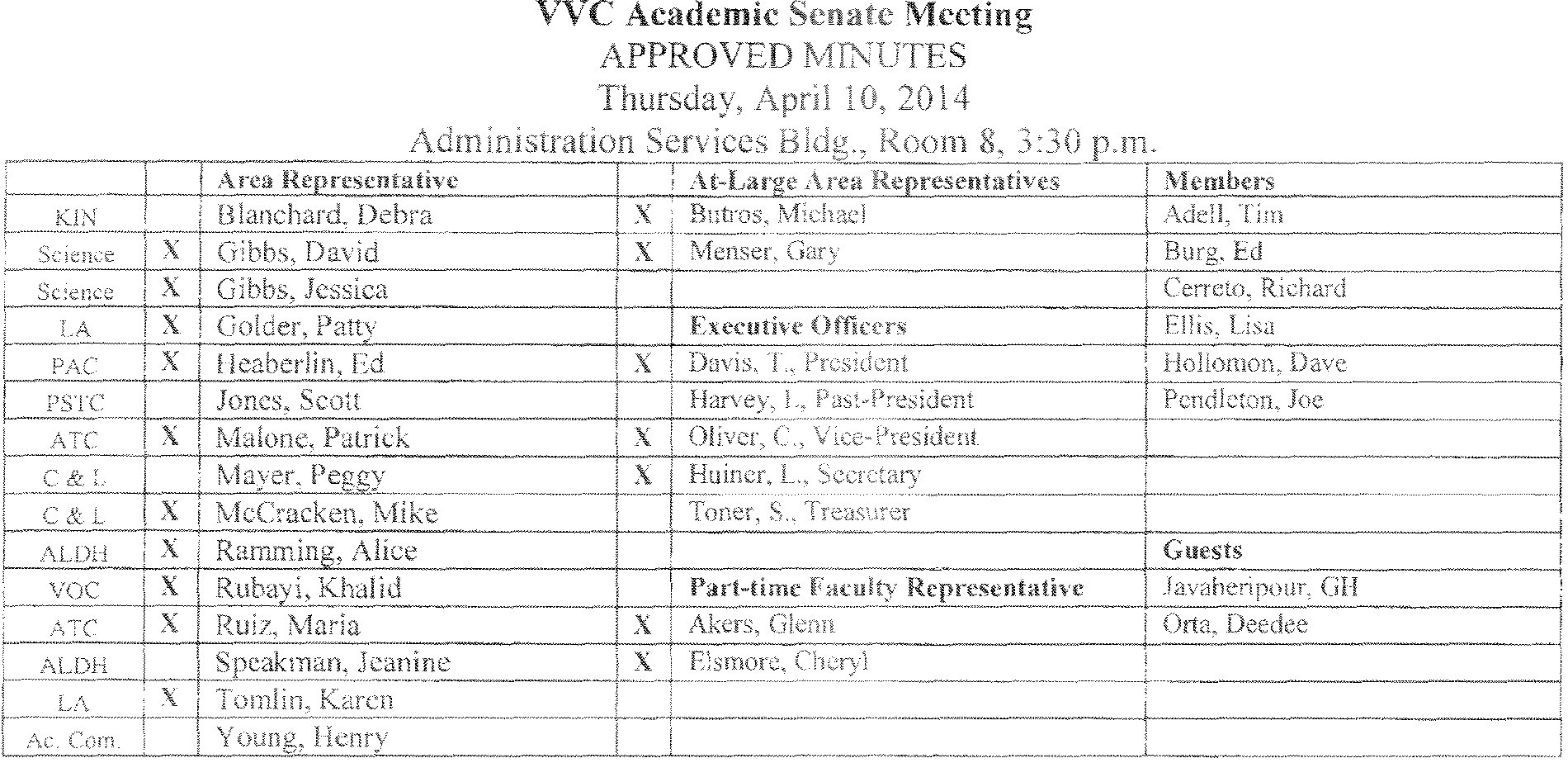 Quote for the day: "'An investment in knowledge	best  interest."	Benjamin Franklin Called to order at 3:34 p.m.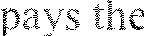 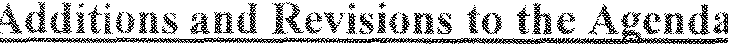 Special Guests:  Administrative Presentation on Board Pol icies and BudgetGH Javaheripour, Vice-President of Administrative		discussion on proposed board policies: BOT did not ask for analysis in developing the Board Pol icies; waiting for May revise, not much information about budget development; BOT discussed it at previous board meeting, said they are developing gu idelines in response to accreditation recommendation 6; done without input from VP - Administrative Services. BP 6320 on investments, question if GIC is an investment fund?, yes, so 2515 is in violation of current board policy. FCMAT also says interest from GJC can be used for operating expenses for	Constructive feedback: statementabout how the interest and pri nciple from the GIC	be used. Idea to wean use of interest from GlC to $2 million until 2019, then $1 million untii		when fund expires. Request for VP to share with us his recommendation for policies.			summer to meet mid-sized college goal; lower enrollment, not meeting FTES goals in	and spring due to economy. Next year may have another $ I mi llion problem related to		college cap. Discussion on chaptering of policies in BP areas 2 or 6? Principle of GIC is $27 m illion. Discussion on purpose of theGIC. BOT hasn't said how they want to spend the GIC. ACCJC wants plan for how to spend the GIC. GH would support recommendations to policy. Send suggestions for BP revisions to ASET for second reading in May.I.I	Action:   3/06/2014 Academic  Senate Minutes (M/S!U) (Butros,  Heaberl in)¥ 1 .2	Curriculum  Committee  Handbook	Reading (M/S) (Gibbs, J., Menser)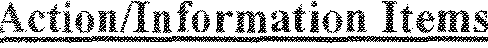 Discussion about committee mem ber appointment (on p. 12) and conflict with senate bylaws and Title 5. Motion to refer document back to Curriculum!Academic Senate 10 +1: Curriculum· Degree/Certificate Requirements· Grade Policies· Educational Program Development· Standards for StudentIPreparation & Success .Governance Structures for Faculty .Accreditation .Professional Development· Program Review ·lnstltutional Planning &,Budget Development· Other Academic & Professional Matters	.Committee (M/S/C) (Ramming, McCracken) (Nay votes: Gibbs, D., Menser, G., Tomlin, K.)I .3	BP 2515 - Use and Distribution  of the Guaranteed  Income Contract Fund ''GIC"- 1st Reading (MIS) (Butros, Gibbs,	Discussion on ''income" vs "investment" in title. BP must have a purpose, doesn't meet accreditation recommendation.Violates another board policy. Look at plan from recommendation  6 and suggestion for using interest. Support for inviting 1 or 2 BOT members to next meeting for discussion.   Second reading in May.1 A	BP 2520 - Percentage of Budget Comm itted to Salary and Benefits - I st Reading (M/S) (Gibbs, J., Butros) Discussion on reps sending revisions to area faculty for revie\v. Percentages on the BP	BOT to 87%, 85%, and 83%.  Issues related to differences i n annual		planni ng, program expansion.Second read ing in May.1.5      BP 2525    Percentage of Budget			to Classroom Instructional Em ployee Salary and Benefits - 1st Reading	(Ellis, Gibbs, J.) College Council did first reading, but AFT and CSEA have		it for legal counsel.Motion to table.  (M/S/U) (Gibbs, D., Butros)1 .6	AP 3570 - District Smoking Policy	1'1 Reading (M/S) (Gibbs, L Gibbs, D.) Discussion on use of cigarettes in plays and in designated areas. Second read ing in May.1.7	Information:  Curriculum Committee Minutes 2/27/201J4, 0311 3120141.8		Information: Draft Revisions of Constitution and Bylaws - Task Force has reviewed governing documents. First reading in May.1 .9  Information:  Revised ·'Petition for Course Repetition'' Discussion on a review of the form by Curriculum, Petition and Student Success Committees. Mandated by law.1.10		Academic Senate Election - Final Call for Nominations.  Vice-President	Jessica Gibbs, Patty Golder, Hinrich Kaiser. Secretary -- Lisa Ellis, Leslie Huiner. Treasurer -- Ed Burg, Joe Pendleton,	Toner. Area Reps -- ScienceBui lding: Michael Butros, R ichard		Liberal Arts: Karen Toml in, write- in. Counseling & Library:  Melan ie			Mayer, Lorena Ochoa. ATC: Tim Adell, Patrick Malone,	R u iz. Vocational: Gary Menser. Allied Health:	Ramming,		Performing Arts Center: Ed Heaberlin.  Academic Commons:  Dave Hollomon.  Kinesiology: Debra Blanchard.  Public Safety Training Center: Dave Oleson. At Large: David Gibbs, Khalid Rubayi. Adjunct Faculty: Glenn Akers, Leontine Armstrong, Cheryl Elsmore.2.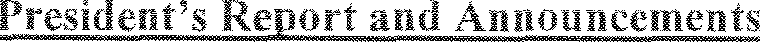 2.1	Other3.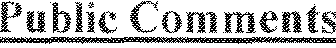 Communication on non-agenda items, limited to 3 minutes per person and 6 minutes per subject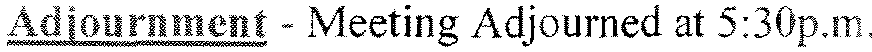 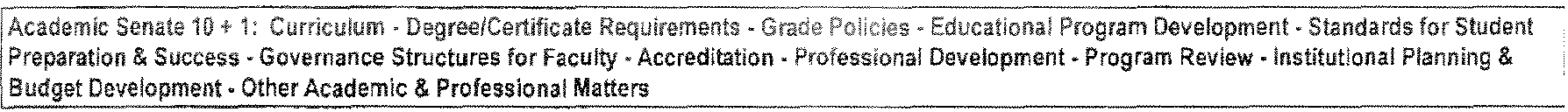 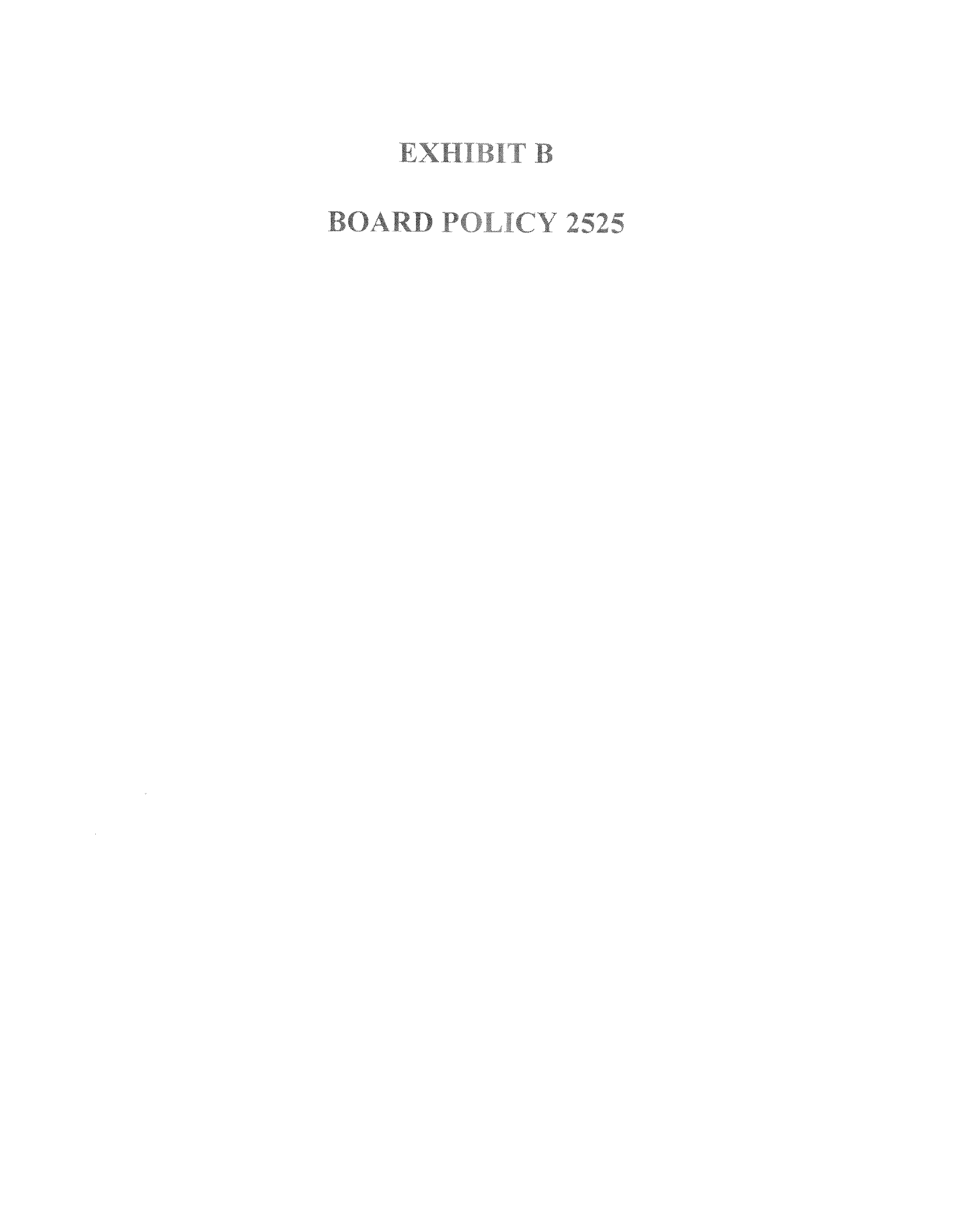   VALLEY   BOARD POLICY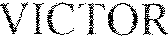 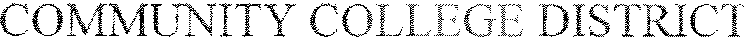 BOARD OF TRUSTEES	Chapter 2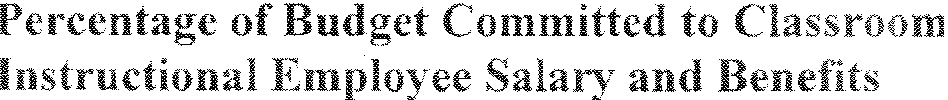 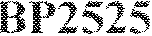 Beginning school year 2014/2015 classroom instructional employee salary and benefits expenditure shall not exceed 57% of the total Unrestricted General Fund Expense Budget. In school year 201 5/2016 instructional employee salary and benefits expenditure shall not exceed 55% of the total Unrestricted General Fund Expense Budget. Inschool year 2016/2017, and all subsequent years, instructional employee salary and benefits expenditure shall not exceed 52% of the total Unrestricted General Fund Expense BudgetThe classroom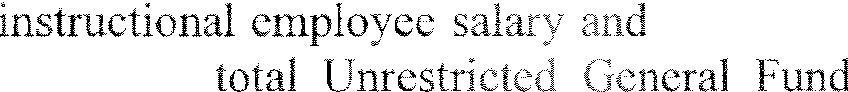 that  50%	the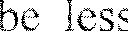 accordance with Education Code Section 84362.benefits expenditure should notExpense  Budget  m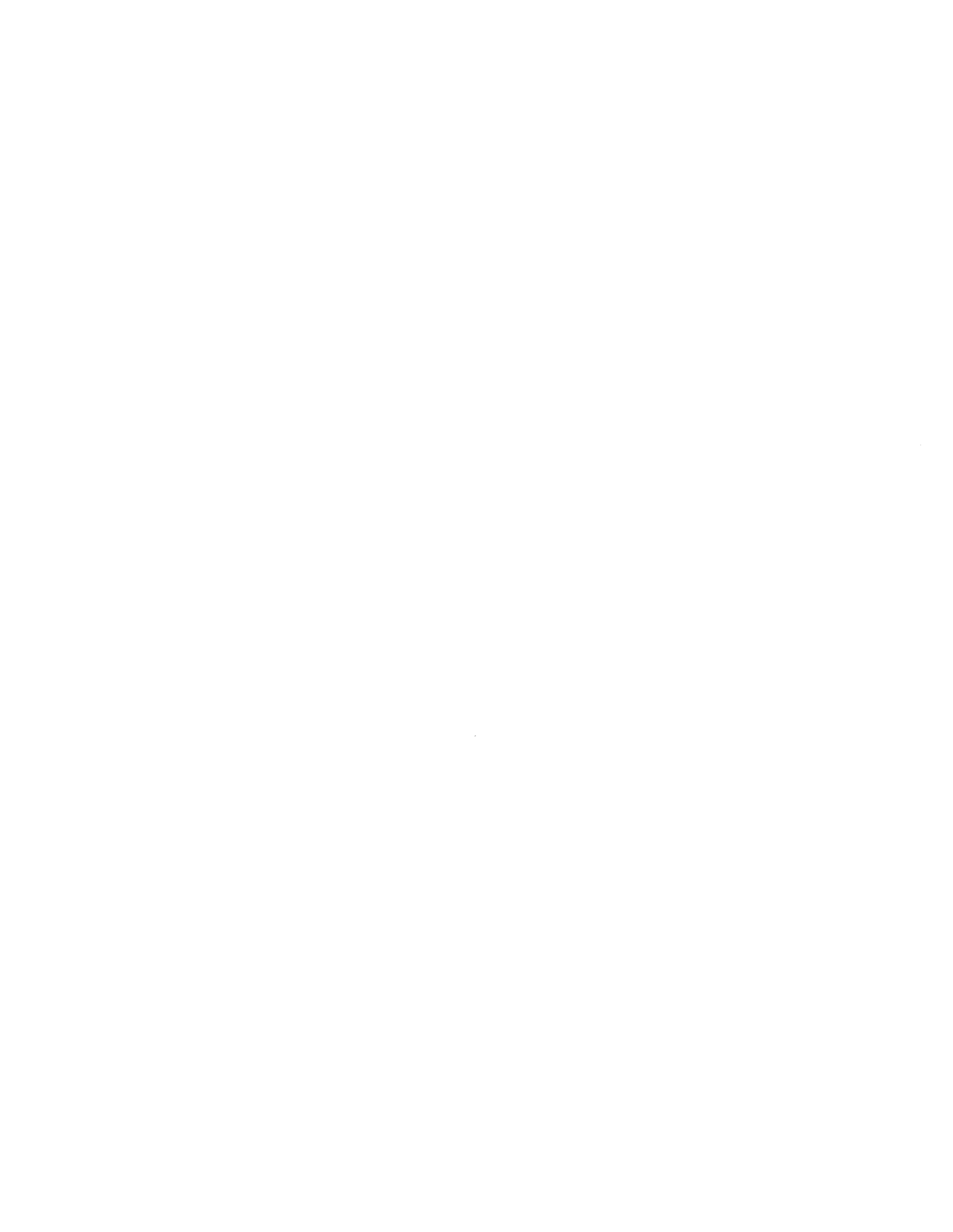 Meeting Date  June 10, 2014	12.5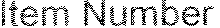 VICTOR VALLEY COMMUNITY COLLEGE DISTRICT- BOARD OF TRUSTEESAGENDA ITEMBOARD CONSENT	BOARD ACTION	BOARD INFORMATION (no action required) TOPIC:		FIRST READ - BOARD POLICY 6220-- PERCENTAGE OF BUDGETCOMMITTED TO SALARY and BENEFITSSUBMITTED BY:	Jeffery A  Morris.	Artiano Shinoff & Holtz, APCAPPROVED  BY:	Dennis Henderson.	PresidentDescription/Background:Proposed Board Policy 2520 - Percentage of Budget Committed to Salary and Benefits. The First Reading for Board Policy 2520 took place at the March 14, 2014, regular Board of Trustees meeting. The Second Reading took place at the April 8, 2014. regular Board of Trustee meeting. At the April 8, 2014, meeting, by MSC (Brady/Wood, 5-0)  to table BP 2520 for the vetting process involving the appropriate channels (Academic Senate and College Council) and to have BP 2520 retitled in Chapter 6.The Academic Senate held a first reading of BP 2520 at its April 10, 2014, meeting. On May 1, 2014, the Academic Senate approved a revised version of BP 2520. Attached as Exhibit A is a copy of the minutes of the Academic Senate for the May 1. 4, meeting. Attached as Exhibit B is a copy of the revised version of BP 2520, retitled BP 6220	revisions from the Academic Senate.The College Council had a First & Second	BP	at its May 7, 2014 meeting. College Council agendized to approve the revisions	the Academic Senate. College Council did not take action on the revised BP 6220, at the	Peter Allan to bring back for College Council's next meeting May 21, 2014. College Council was awaiting a report to be provided by Cambridge West Partnerships, LLC, by James Austin, on May 22, 2014. Attached as Exhibit C to this report is a copy of the minutes of College Council from its May 7, 2014 meeting.Attached with this report is a corrected version of Board Policy 2520 retitled BP 6220, as Exhibit D.Need:Allow discussion regarding the percentage of budget committed to salary and benefits. The issue of the budget is within the subject matter jurisdiction of the Board of Trustees. Board Policies are a statement of intent of the Board on this specific issue.Fiscal Impact: NoneRecommended Action:  Review and discuss Committed to Salary and Benefits.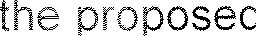 Board Policy 6220	Percentage of BudgetLegal Review: YES X	NOT   APPLICABLE_Reference for Agenda: YES	NO_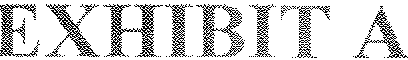 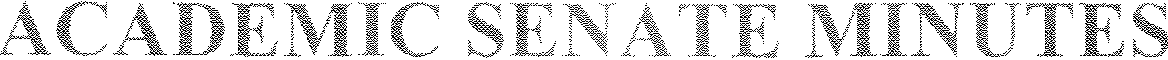           2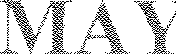 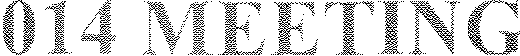 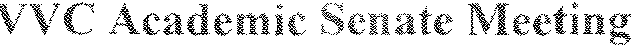 Called to order at 3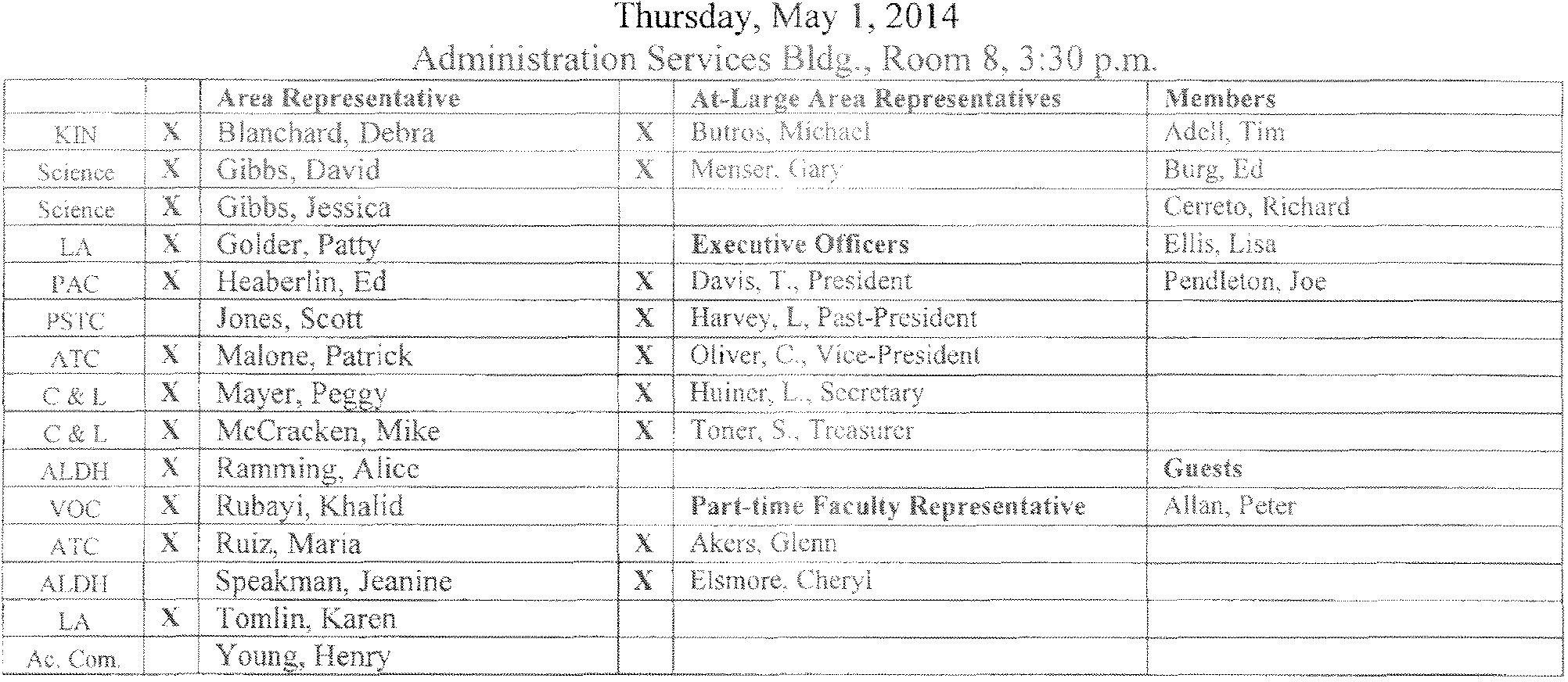 Thank you to Lisa Harvey. Past President.DRAFT MINCTES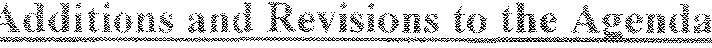 012014	Senate Min utes ( M/S/U) (Blanchard, Butros)	Y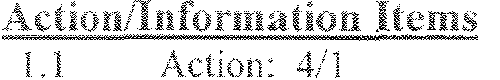 l .2	Curriculum Committee Handbook - 2nd Reading (M/S/F) (Blanchard, Menser) (YES votes: Blanchard,  Golder) Discussion re: cross discipline consultation prior to committee approval (page 26).  Req uest to add civics and workforce prep to the section on non-credit (page	concern that \Ve do not currently teach it.  Remedial is now referred to as developmental (page 7).  Discussion on selection of representatives and following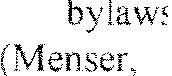 (page 12) and need for training opportunities.	motion to approve with revisions (M,'S;F)Akers) (YES votes   Blanchard, Golder,	Abstention: Malone)		N l .3	BP 251 5    Use and Distri bution of the Guaranteed  Income Contract Fund "GIC'	(M/S) (Gibbs,D., Mayer) Motion to approved as corrected	(Ellis, Harvey)		Y l .4	BP 2520 - Percentage of Budget Committed to Salary and Benefits -2nd Reading (MIS) (Gibbs,	Butros)Motion to approve as corrected (El l is, Butros)	(NO vote: Ramming)	YAP 3570 - District Smoking Policy 2nd Reading (M/S/C) (Mayer, Butros) (Abstention: Akers)	YGoverning Documents Revision: Bylaws - l "	(M/S) (Mayer. Butros) Second	in September, review it over summer and send revisions to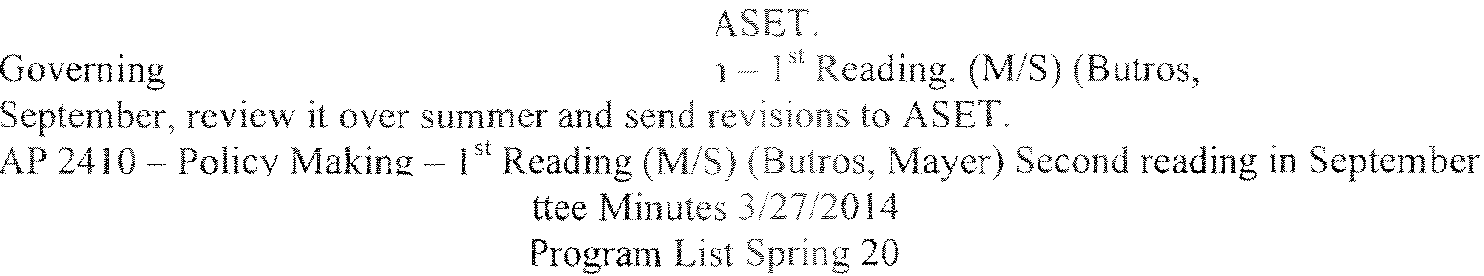 L7	Documents  Revision:  Constitution	Mayer) Second reading inl.8.9.10- i'(Information:  Curriculum Committee Min utesInformation:	Review	4President's Report and AnnouncementsAccreditation - Visiting team conducted site visit Allan received confidential report, distributed to individuals who would be knowledgeable about factual corrections. Feel that recs 2 and 3 continue to be met, ongoing concern about rec 6. Report back from ACCJC in July.Hiring:  2013-2014/2014-2015	Last year ASET submitted list of recommended hires to administration, based on a prioritization process analyzing program re views and annuai reports; per administration 4 positions were supposed to be hired hut it never happened. Does senate body want us to keep this list for next year?, or use it in conjunction with a review of this year's program reviews and annual updates to create a new l ist'.) Counseling getting a new hire this year funded through categorical funds for Student Success Act. Emai l Tracy and Claude with recommendations to either go forward with the existing list or compile a new list.Board of Trustees Meeting	Next meeting will be .\fay 13.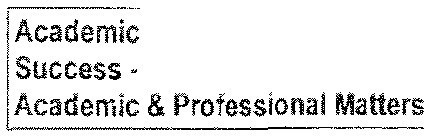 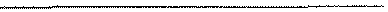 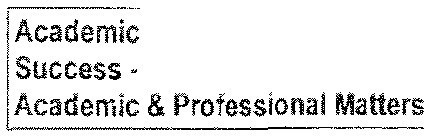 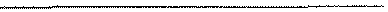 Institutional  Effectiveness Committee Needed	J\P l 20   task force.  The 201 1 ACCJC report said this committee was	demonstrable.	so task force will be looking at it.Graduation	30, 2014 -	Guides:	and Glenn Akers.	everyone to attend.Other - It has been a privilege and pleasure to serve as senate president.Executive Officer's Reports3. l	Past President, Lisa Harvey - Glad to be present after car accident.Vice President, Claude Oliver	Present Tracy Davis with appreciation gift from ASET.  Senate Elections Announcement	Elections start tomorrow and run for l week, votes will be counted in PAC classroom at 6pm on Friday.  Ballots and ballot boxes will be del ivered tommrnw.  Adjunct faculty will vote electronically.Secretary, Leslie HuinerTreasurer, Steve Toner - Collection for food money:  S84 in April and S88 in May. Balance of S76.67.  Senate plenary report sent out by email and will be in next issue of Faculty Forum.Part-time Representative Report - Glenn Akers - There arc 414 adjunct with 2 senate representatives, request to increase by at least 1 part-time representative. Recommend that he send that suggestion for bylaws revision.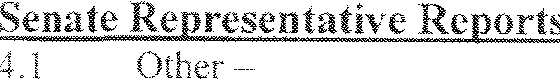 Ed Heaberlin	This is last weekend for Theater	Department's production of "All My Sons."Jessica Gibbs    Campus Communication  Day	was video recorded and will be posted on publ ic relations web page, topics included accreditation, grants, and scorecard.Alice Ramming -- Nurses participated  in disaster	drill at the PSTC.Debra Blanchard	Kinesiology  Departmen:'s	May 16-18. New dance club, also performing at Cinco de Mayo.5.	Committee Reports or Special Reports5. l	Instructional  Program Review Committee (IPRC)	Jessica Gibbs    Finished revision to comprehensive PRAISE, template on SharePoint and senate web page, do not use previous templates, this year will be TrackB.  Finishing revision to annual update, should he available May 9.  Ongoing workshops for training.Honors  Program	Tim Adell	9 students did wonderfully at Irvine, aiming for more next year.Student Leaming Outcomes and Assessment Committee (SLOAC) - David Gibbs	Working on process and hope to smooth it out before fall 2015.Curriculum Committee - Debby Blanchard - New interface on cover page with a checklist for updates.Distance Education  Senate Committee	Paul TonningBasic  Skills Committee	Pat WagnerLegislative Analysis Committee - Lisa Harvey	Reviewing Brown Act implications for all committees	not applicable to senate committees except for cunicul um. Looking at law regarding baccalaureate degrees awarded at community colleges. Pro-con arguments were featured in the Advocate newsletter.Other6.	Sha red Governance Reports6. l	Technology Comm ittee	Ed6.2	Facilities Committee - Tom Miller63		Finance, Budget & Planning Committee - Claude Oliver	Discussion about going back down to a "small size" college, ignoring wait lists.Student Success and Support Committee	Peggy Mayer - Early Alert is going to happen in fall, will present process at first senate meeting in Septem ber, will use WebAdvisor, pilot testi ng now, new counselor will be monitoring those students.Distance Education  Shared Governance Comm ittee	Lisa Ellis	Successful workshop last Friday, working to keep everyone up to speed, emphasizing Online Education Initiative (OE!) and may put together a task force, Dean Rolando Regino signed us up for a pilot project but there are questions about student registration and apportionment.College Council	Claude Oliver - BPs inadvertently left off last agenda. Stress with IT the need for student email and portal.Otherperson and 6 minutes per subject Inn.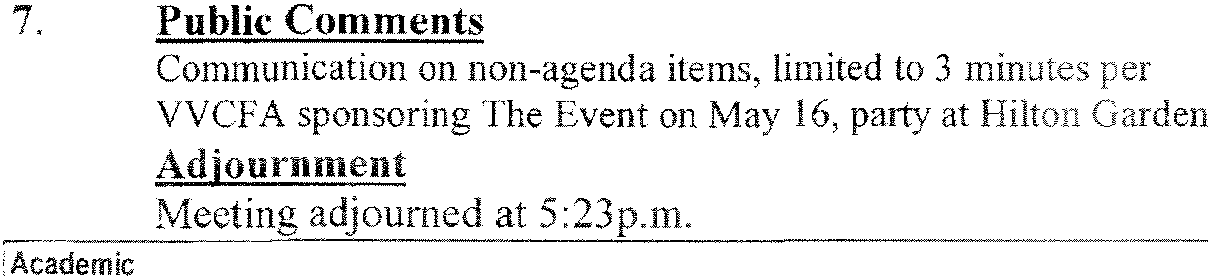 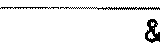 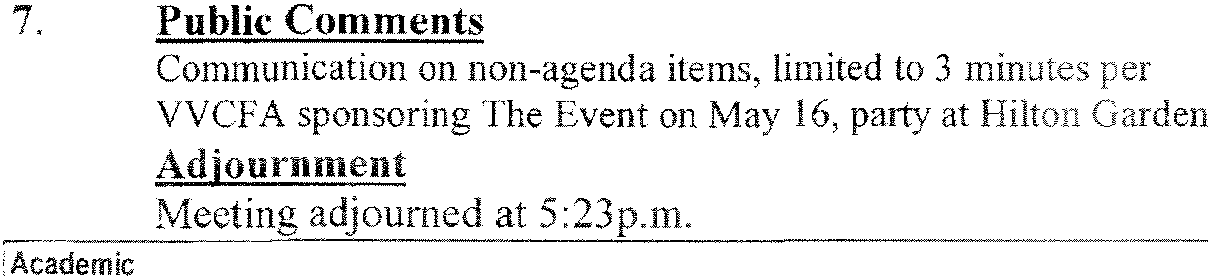 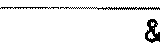 8.Senate 10 + 1:	·Degree/Certificate  Requirements ·Grade	·Educational Program Development· Standards for Student Pre1oaration: Success· Governance Structures for Faculty· Accreditation· Professional Development· Program Review· Institutional Planning & Budget Development· Other   '. Academic & Professional Matters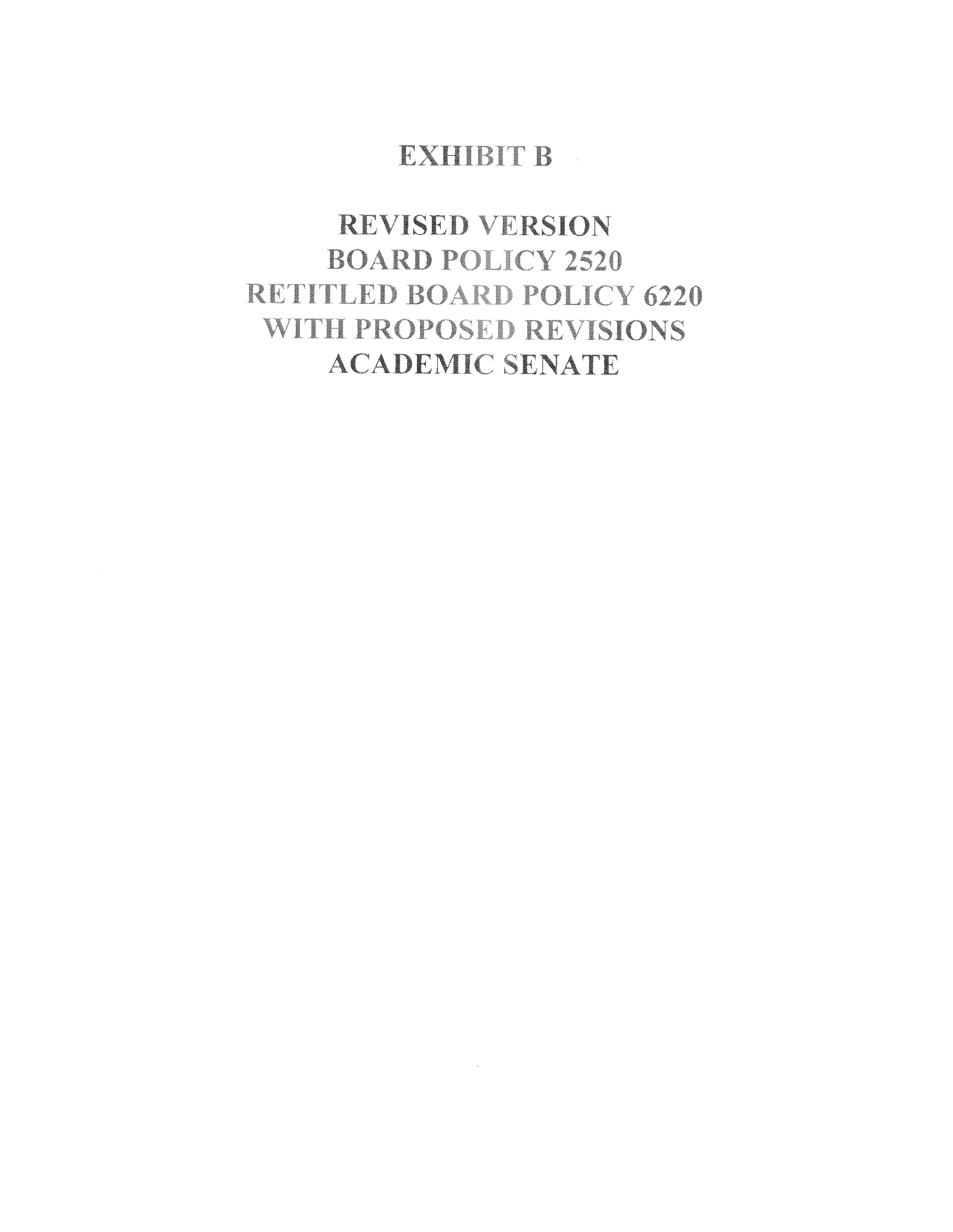 V ICTOR VALLEY COMMUNITY COLLEG E   BOAR D POUCY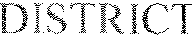 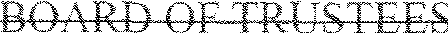 Bt:SiNESS AND FISCAL	AIRS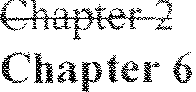 Cse and Distribution	Guaranteed	BP 2515Income Investment Contract Fund ("GIC'')In the interest of flexibility, adherence to BP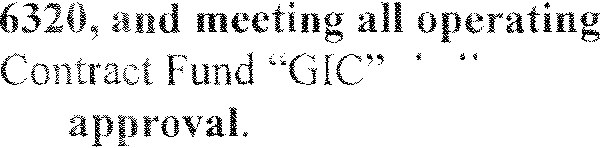 principal of the Guaranteed Income Investmentfor General Fund Expense Budget	by boardBP 6320aexpenses the£mHH'tffi may only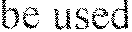 fSe£Hlffitftt'-!'IBflieet-¥<6afH--11f.z!AMtfH:!-.ffil'-&J.t-s-1	thiea-5:- I n the interest of tl.exibiHty,adherence to BP 6320, and meeting aH operating expenses, up to 100% of the interest earned on the Principal in the GlC shall not may be used fix General Fund Expense Budget	Refor to cover any General f und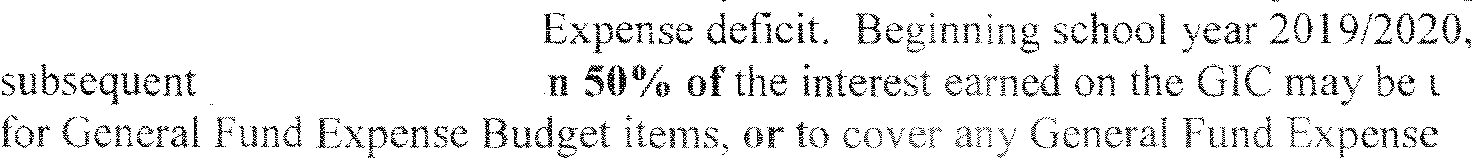 years no more thanand for all may be used may be useddeficitThis	shall	with	Investment Contract Fnmt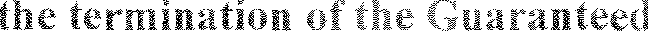 (Pursua nt to:   Title V 58307; 2013 FC\'IAT Victor Valley Board Policy 6320).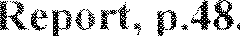 GIC Recom mendation	and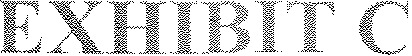 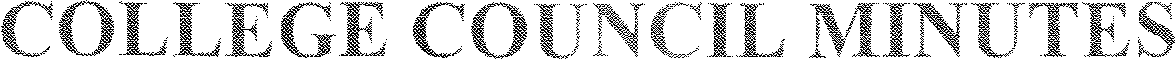  l	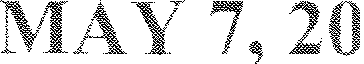 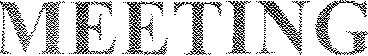 COLLEGE COUNCIL MINUTES WEDNESDAY,MAY    07,  2014 PCR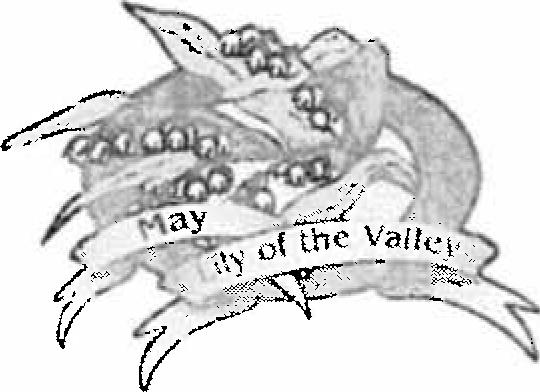 Present: Peter AJJan, GH Javaheripour, Peter MaphumuloTracy Davis, Robert Sewell, Greta Moon, Diane Wollan, Bill Greulich call to Orden 3:00 p.m.Recorder: Victoria ChurginApproval of the MJnutesApril 23, 2014- approved by consensusAccreditation UpdatePeter Allan reported that the commission will be meeting in June 2014 to review our status.We are expecting to receive the outcome from the Commission on July 2, 2014.First & Second Read, BP 2515 (BP 632 Oa) Use and Distribution of the Guaranteed Investment Contract Fund (GIC) -Tracy Davis (Attachment)Requesting College Council approves the revision on a first and second read BP 2515 with revisions were presented and approved by the Academic Senate on May 1, 2014.GHjavaheripaur reported that the Board of Trustees has asked for afiscal review of the three new board policies. The District is in the process of contracting with a consultantfirm that can provide afiscal analysis. GH stated that it is the pleasure of the committee (College Council) to hold off on the discussion of the three board policies until thefiscal analysis is completed and the report has been submitted so that thefindings can be incorporated into the discussion. The new board policies will not be presented ta the Board of Trustees during the May meeting. A robust conversation took place amongst thegroup regarding the GlC, Bond Measure]], COP (Certificate of Participation) payoff, and Proposition 39.Action: Peter Allan requested that the item be brought back to the next meeting for further discussion and to include BP 2525.First & Second Read, BP 2520 (BP 6220) Percentage of the Budget Committed to Salary and Benefits- Tracy Davis (Attachment)Requesting College Councll approves the revision on a first and second read BP 2520' with revisions were presented and approved by the Academic Senate on May 1, 2014.BP 2520 was discussed during agenda item #3.Action: Peter Allan requested that the item be brought back to the next meeting for further discussion; hopefulJy we will have the results of the fiscal analysis by the consultant group.lnformatlonaJ Item/Discussion, Education Planning Initiative Task Force -Tracy Davis (Attachment) The Education Planning Initiative Isa statewide project of the CCCCO, which ts seeking participate from CCCs as pUot colleges "toprovide critical support and feedback In the development of an education planning and/or degree audit system that wlll benefit all California Community Colleges and students; more information  can be viewed at http: //cccedplan. org/.Tracy Davis reported that she met with Virginia Moran, Sergio Oklander, Mark Clair, and Jennifer Larriva, to discuss the educational planning initiative the EPI. The understanding of the initiative is data integrity; we as a college will be making a proposal tojoin thispilot college program. Virginia Moran had asked Tracy Davis to recruit a couple offacult;y membersfor this pilot program; participation includes Claude Oliver as the incoming Faculty Senate President , and Kelley Beachfrom Counseling; we are still waiting to hearfrom Pamela ]a mes  and are working on afew others to participate. This will be done during the summer and will require a lot of coordination with MIS. If more information is required contact Virginia Moran asshe can answer any  questions. Greta Moon stated that this is agood tool to help develop educational planning, student success and will interface with our degree auditsystem in Datatel; to be a part of a pilot program is exciting. Bill Greulich stated internallyfrom what he has read this ls tostandardize the data collection. Tracy Davis reported as a pilot program this would be a 1 to 2year commitment on our partAction: Per Tracy Davis on behalf of Virginia Moran the action would be to support the efforts ofjoining the pilot program.College Council Minutes, May 07, 2014	Page 1of 2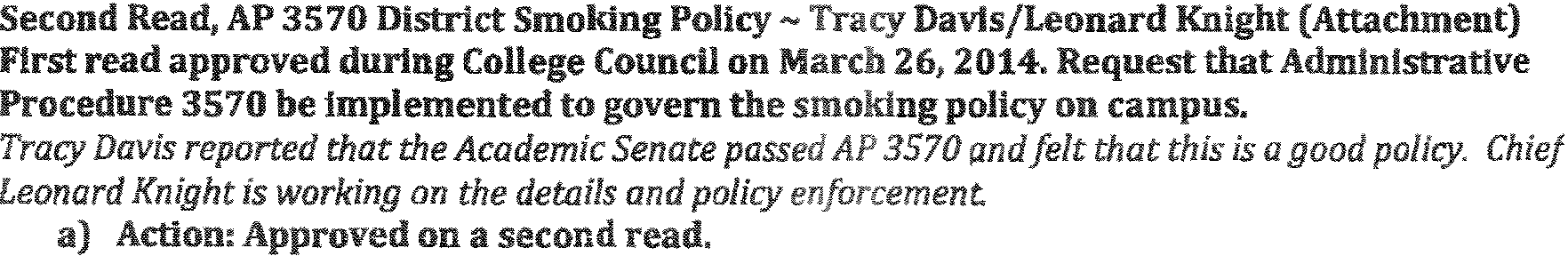 Committee	NO COMMITTEE REPORTS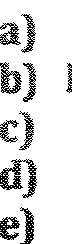 Acc:redU:ation Committee:Mu'"'"'"'"tt' CommitteeEnvironmental Health & 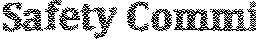 Fadllties Committee:tm:anrJ J HU111wt &	Committee:Employee	Development Committee:Student Success and support Committee:h)   Technology Committee:Otheram 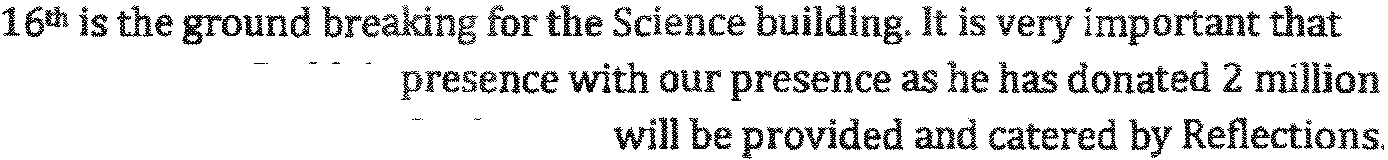 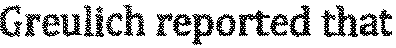 we have a vast turnout of people to honor Dr. ;.,,,,,,.,..,dollars for materials and	for the nrt'1t1'"1" !:{1etnesnme,nts"'"''"'·'""ceremony will be on	in the 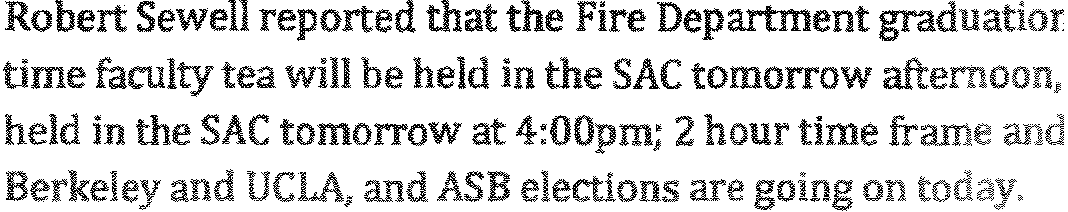 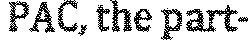 '1tt<>Fnl'!ftn  and the State AS5;emlOIY District 33 forum wm bewm be filmed.	to,..._J  _ away	Bill Greulich will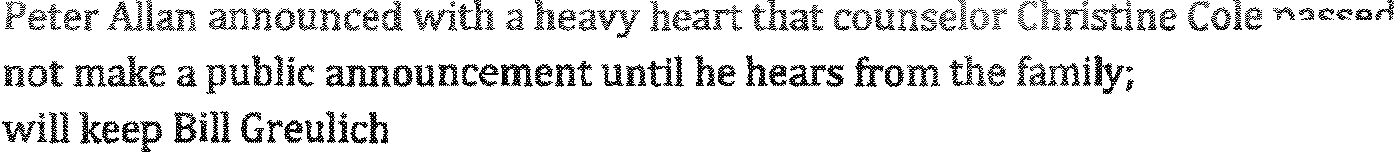 Diane Wollan is in touch with the	and posted on when he can release information to the campus '-'-''·'""''""•Yn....... ,..,,,..Senate elections are	we have 3 candidates for !-'ff!SK!en.t,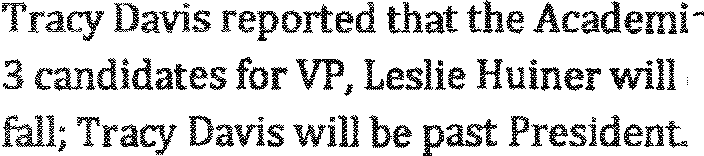 Leslie Huiner will continue to be the "'"'""'"'...""' and Claude  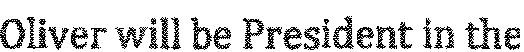  3:SOPM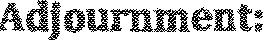 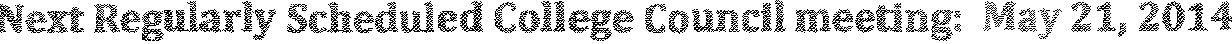 College Council Minutes, May 07, 2014	Page 2 of 2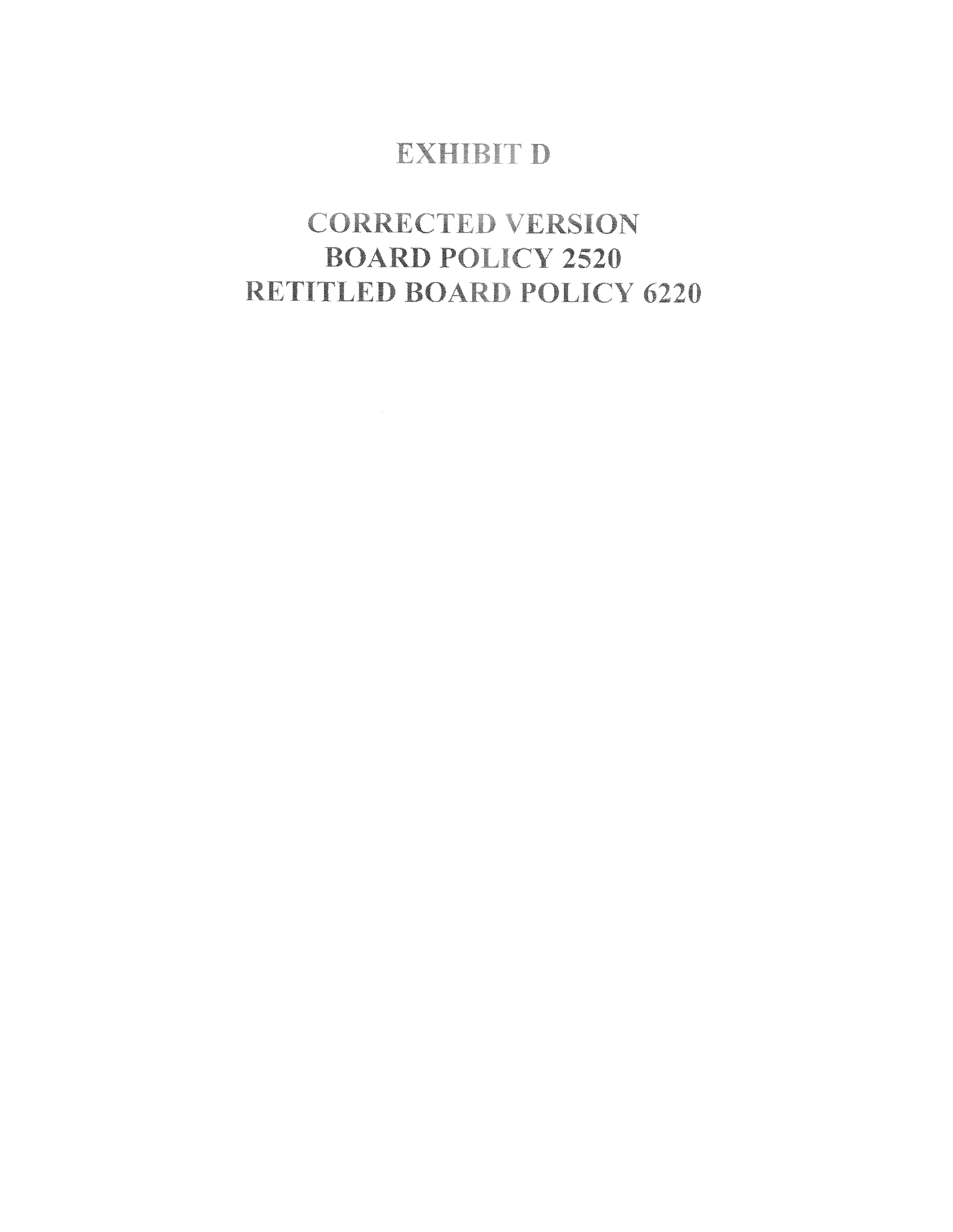 VICTOR VALLEY COMMlTNITY BOARD POLICYDISTRICT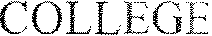 BliSlNESS AND FISCAL AFFAIRS	Chapter 6and Benefits	BP 6220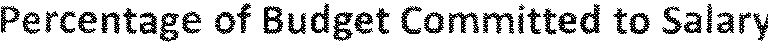 Beginning school year 2014/2015 the portion and benefits shall not exceed 87% of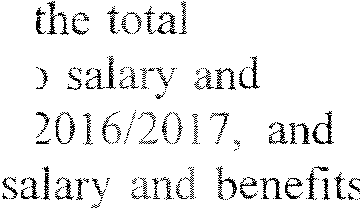 the portion of the budget committed to the  total  budget.  In  school  year  20portion of the budget committed to the total budgetthe budget committed to salary budget. In school year 201 5/2016 benefits shall not exceed 85% subsequent  years,  theshall not exceed 83% of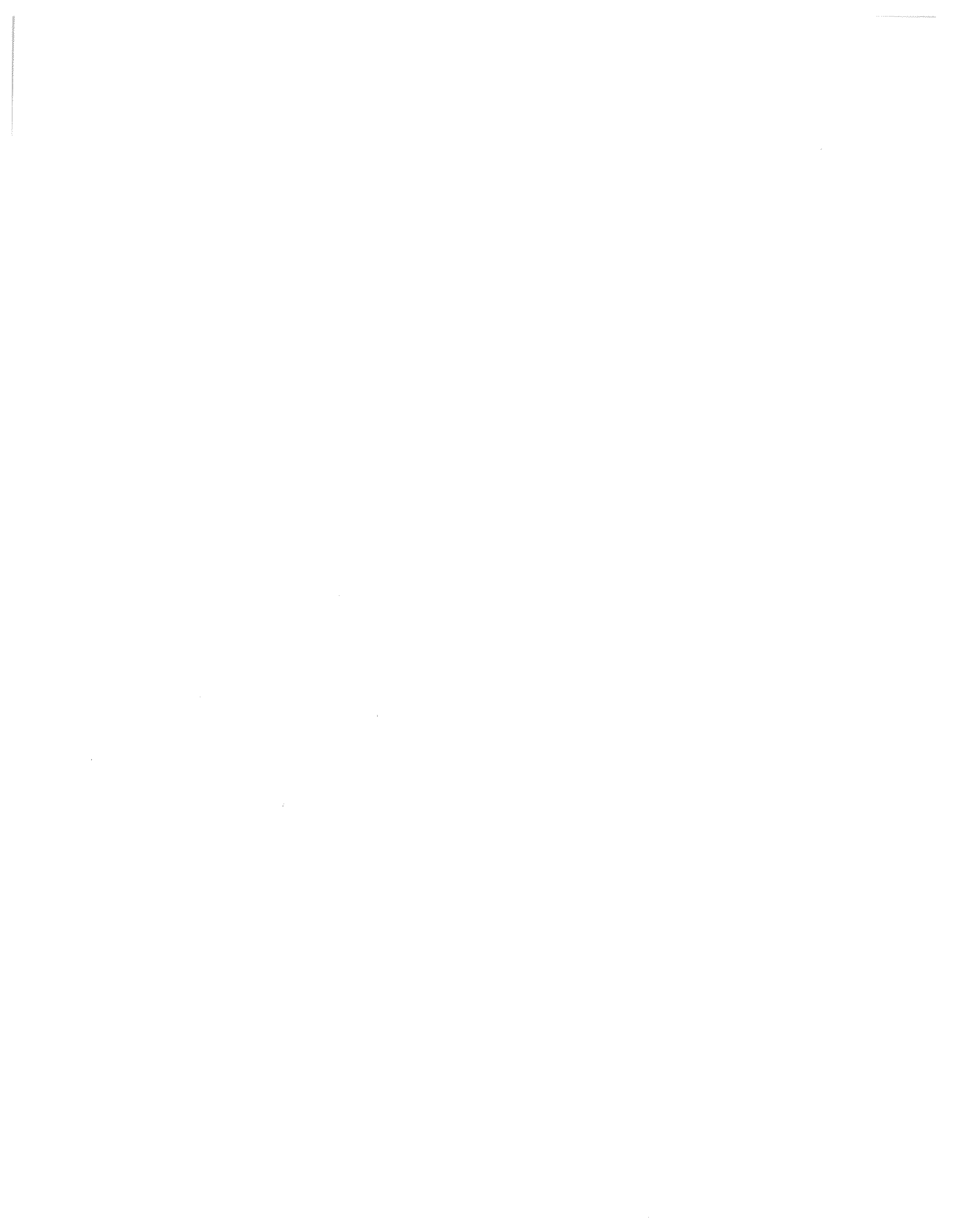 PUBLIC COMMENTS RELATED TO CLOSED  SESSION ITEMSPUBLIC COMMENTS RELATED TO CLOSED  SESSION ITEMSAt this time. the Board of Trustees will listen to communicatAt this time. the Board of Trustees will listen to communicatAt this time. the Board of Trustees will listen to communicatAt this time. the Board of Trustees will listen to communicatAt this time. the Board of Trustees will listen to communication from the public on Closed Session itemsion from the public on Closed Session itemsion from the public on Closed Session itemsion from the public on Closed Session itemspertaining to college business . Each speaker is limited to one presentation per meeting on non agendizedpertaining to college business . Each speaker is limited to one presentation per meeting on non agendizedpertaining to college business . Each speaker is limited to one presentation per meeting on non agendizedpertaining to college business . Each speaker is limited to one presentation per meeting on non agendizedpertaining to college business . Each speaker is limited to one presentation per meeting on non agendizedpertaining to college business . Each speaker is limited to one presentation per meeting on non agendizedpertaining to college business . Each speaker is limited to one presentation per meeting on non agendizedpertaining to college business . Each speaker is limited to one presentation per meeting on non agendizedpertaining to college business . Each speaker is limited to one presentation per meeting on non agendizedpertaining to college business . Each speaker is limited to one presentation per meeting on non agendizedmatters.Public comments are limited to three minutes per individual and a total of 15 minutes per topic .Public comments are limited to three minutes per individual and a total of 15 minutes per topic .Public comments are limited to three minutes per individual and a total of 15 minutes per topic .Public comments are limited to three minutes per individual and a total of 15 minutes per topic .Public comments are limited to three minutes per individual and a total of 15 minutes per topic .Public comments are limited to three minutes per individual and a total of 15 minutes per topic .Public comments are limited to three minutes per individual and a total of 15 minutes per topic .Speakers will be tiSpeakers will be tiSpeakers will be timed electronically . and all speakers will be required to address the Board from themed electronically . and all speakers will be required to address the Board from themed electronically . and all speakers will be required to address the Board from themed electronically . and all speakers will be required to address the Board from themed electronically . and all speakers will be required to address the Board from themed electronically . and all speakers will be required to address the Board from themed electronically . and all speakers will be required to address the Board from thelectern. Only those who have been recognized by the Board President will be permitted to speak . Statelectern. Only those who have been recognized by the Board President will be permitted to speak . Statelectern. Only those who have been recognized by the Board President will be permitted to speak . Statelectern. Only those who have been recognized by the Board President will be permitted to speak . Statelectern. Only those who have been recognized by the Board President will be permitted to speak . Statelectern. Only those who have been recognized by the Board President will be permitted to speak . Statelectern. Only those who have been recognized by the Board President will be permitted to speak . Statelectern. Only those who have been recognized by the Board President will be permitted to speak . Statelaw prohibits the Board from addressing any issues not included on the agenda . (Board Policy #2350)law prohibits the Board from addressing any issues not included on the agenda . (Board Policy #2350)law prohibits the Board from addressing any issues not included on the agenda . (Board Policy #2350)law prohibits the Board from addressing any issues not included on the agenda . (Board Policy #2350)law prohibits the Board from addressing any issues not included on the agenda . (Board Policy #2350)law prohibits the Board from addressing any issues not included on the agenda . (Board Policy #2350)law prohibits the Board from addressing any issues not included on the agenda . (Board Policy #2350)5.2APPROVAL  OF CONSENT  ITEMSYES_ NO_5.3Approval of the minutes of the May  13, 2014 regular Board meeting.ginning of the openginning of the openginning of the opentems may do so afttems may do so aftrticular item duringrticular item during6.BOARD OF TRUSTEES6.1Separate approval of items pulled from consent agendaYESNO_6.2Trustees  Excellence Program Required for OfficeApproval	of	a	resolution	requiring	the	Board	members	to	have substantially  completed  the  Trustee  Excellence  Program  before  beingYES_ NO_elected to Board office.  Fiscal Impact:  None6.3Resolution #14-03 - SB 850YES_ NO_Approval  of  the  Resolution  #14-03  supporting  SB  850.	Fiscal  Impact:None.7.SUPERINTENDENT/PRESIDENT7.1Naming Recognition for Robert L. Fedderson - CIS Teaching LabYES_ NO_Approval  naming of AC5 as the Robert L. Feddersen CIS Teaching  Labfor a period of  10 years  beginning July  1, 2014.   Fiscal Impact:   Not toexceed $200 for naming signage.Certificated and Classified ContractsContracts and AgreementsNotices of EmploymentWorkers  CompensationClaimsRECOMMENDED BY:G.H. JavaheripourAPPROVED BY:Peter Allan------IiDescription/Background:RECOMMENDED BY:G.H. JavaheripourAPPROVED BY:Peter Allan-----1Description/Background:District at the meeting of said Board held on1day of June. 2014, and that it was soadopted by the following voteAYENO:VICTOR VALLEY COMMUNITY COLLEGE!NFORMAT!ON FOR BIDDERS & BIO FORMSBID F-300: ADAPT!VE PE FLOOR REPLACEMENT2014Page 7Name Of Additional Insured Person(s) Or Oraanization(s):Location And Description Of Completed OperationsAny person or organization when you and such person or organization have agreed in writing in a contract, agreement or permit that such person or organization be added as additional insured on your policy to provide such as is afforded under this coverage part.Any location at which you perform work described in writing in a contract, agreement or permit for a person or organization that has been qualified as an additional insured under the terms of thisAny person or organization when you and such person or organization have agreed in writing in a contract, agreement or permit that such person or organization be added as additional insured on your policy to provide such as is afforded under this coverage part.endorsementInformation required to complete this Schedule  if not shown above  will be shown in the Declarations.Information required to complete this Schedule  if not shown above  will be shown in the Declarations.2013-142014-15Liability$214,791$192,783Property.c,..79,793c.,,78,263Crime$1,786$1,899Equipment Breakdown$8,100$8,361Excess Liability$23,230$28,301Risk Management Reserve 	5,398 	5,398$	8,262$	8,262Total Renewal Contribution$   359,693$   359,693$   317,869$   317,869I LIA BILITY$5.000.000 Limit Of Liabi lity$	25.000$	192.783PROPERTY$250,250,000 Total Insured Va l ues (T!V)$	5,000$	78 .263ActualAdoptedTent.th1eFiscal Year 2012-2013Budget 2013- 2014Budget2014-2015FTES Rolled (Beginning Balance)600404400FTES (Total State Funded)8,9889,1359,336Needed for Mid-Size College ($1.1M=243 FTES)9,2379,3789,633FTES Reported/Projected 	9,279 	 	9,418 	 	9,380 	FTES Unfunded474044Transfers, Reserves 	il,200 	 	1 1,042,762 	!329,700TOTAL ESTIMATED EXPENDITURES$51,928,048$54,872,323$53,836,359   ·.FUND BALANCE$3,030,2085.8°/o$2,762,7205.0°/o	$2,683,8505.0°/oUNRESTRICTED BRIDGE BALANCE!6,750,000!1,900,000!1,650,000TOTAL ENDING FUND BALANCE$9,780,208$4,662,720$4,333,8508.1°/oPROJECTED ENDING FUND BALANCE$9,748,487Calif. Comm. CollegesFive Year Construction Plan5/20/2014District Projects Priority OrderVictor	CCD6No.Pro'ectOccu  anSchedule of FundsASFTotal CostSource2014 20152015 20162016 20172017 20182018 20192019 20202020 202114,8802015/2016(C)(E)$14,400,000NonState$12,427,000$823,00010,3992016/2017(P)(W)(C)(E)$6,630,000    NonState$394,000$6,236,000No.  Pro ect	Occu anSchedule of FundsASF	Total Cost	Source15   Campus-wide Parking & TrafficImprov2014 2015	2015 2016Victor Valley Community College2016 20172017 20182018 20192019 20202020 20212019/2020(C)(P)(W)$3,500,600   NonState$3,500,600Calif. Comm. CollegesFive Year Construction Plan5/20/2014District Lecture Capacity/ Load RatiosVictor Valley CCDPage 85Engineering & Arts Building3,940	9,184	2020/202163,434Victor 	110% 	2015/20162016/2017'2017/20182018/20192019/20202020/20212021/2022f"'7C>rnirt.ornq.-,:r-- Thnr---sT,46716,973  Cumulative Capacity	39,56439,56445,62545,62545,62554,24963,434capacity/Load  Ratio	75%75%85%82%79%94%110%25,75010,0292020/202175,238Victor61%-Krfil fTDr'iPiPn-w:n:r2015/2016Tnn47<r--·---2016/20172017/20182018/20192019/20202020/20212021/2022113,827  Cumulative Capacity46,62353,13254,58654,58654,58665,20975,238Ratio46%50%49%46%45%53%61%0	2015/201651,767. Victor Valley Community College112%51,767 Cumulative Capacity51,76751,76751,76751,76751,76751,767Ratio112%108%105%102%99%99%98%5,036   Cumulative Capacity5,036Capacity/Load Ratio38%37%37%37%36%38%46''l'oInstructional Staff FTETotal Campus WSCHOff-Campus WSCHOn-Campus WSCHP.E.Laboratory WSCHOn-Campus Lecture WSCHOn-Campus Laboratory WSCHActual Fall2012390139,9202,099137,8215,51348,23784,0712013416148,7662,306146,4605,31751,49589,6482014445155,3392,330153,0096,12052,02394,8662015475161,9112,429159,4826,37952,629100,4742016508168,4842,527165,9576,63853,106106,2122017543175,0562,626172,4306,89753,453112,0802018569181,6292,724178,9055,36755,460118,0772019592188,2012,823185,3785,56157,467122,349ActualPro'ectedCam us2011201220132014201520162017201820192020Victor Valley Community CollegeVictor Valley Community CollegeVictor Valley Community CollegeVictor Valley Community CollegeVictor Valley Community CollegeVictor Valley Community CollegeVictor Valley Community CollegeVictor Valley Community CollegeVictor Valley Community CollegeVictor Valley Community CollegeVictor Valley Community CollegeVictor Valley Community CollegeVictor Valley Community CollegeVictor Valley Community CollegeVictor Valley Community CollegeVictor Valley Community CollegeVictor Valley Community CollegeVictor Valley Community CollegeVictor Valley Community College147,847139,920148,766155,339161,911168,484175,056181,629188,201Total147,847139,920148,766155,339161,911168,484175,056181,629188,201First 3,000First 3,000Total Day-Total Day-Number ofNumber ofInitial ASFInitial ASFDay GradedDay GradedBetween 3k -Between 3k -Above 9,000Above 9,000Total ASFTotal ASFGradedGradedCampusesCampuses(3,795/Ca mp)(3,795/Ca mp)(3.83/DG)(3.83/DG)9k (3.39/DG)9k (3.39/DG)(2.94/DG)(2.94/DG)(d+e+f+g)(d+e+f+g)(a)(b)(b)(c)(c)(d)(d)f e)f e)(f)(f) 	(q) 	 	(q) 	2014/20152014/201512,09012,090113,7953,79511,49011,49020,34020,3409,0859,08544,71044,7102015/20162015/201612,60112,601113,7953,79511,49011,49020,34020,34010,58710,58746,21246,2122016/20172016/201713,11313,113113,7953,79511,49011,49020,34020,34012,09212,09247,71747,7172017/20182017/201813,62413,624113,7953,79511,49011,49020,34020,34013,59513,59549,22049,2202018/20192018/201914,13614,136113,7953,79511,49011,49020,34020,34015,10015,10050,72550,7252019/20202019/202014,64714,647113,7953,79511,49011,49020,34020,34016,60216,60252,22752,227ICampus2014201520162017201820192020Victor Valley Community College44,71046,21247,71749,22050,72552,227(100%)(100%)(100%)(100%)(100%)(100%)Total44,71046,21247,71749,22050,72552,227Total Day- GradedNumber of CampusesInitial ASF (3,500/Camp)First 3,000 Day Graded (1.50/DG)Between 3k - 9k (0.75/DG)Above 9,000 (0.25/DG)Total ASF (d+e+f+g)(a)(b)(c)(d)(e)(f)(a)2014/201512,09013,5004,5004,50077313,2732015/201612,60113,5004,5004,50090013,4002016/201713,11313,5004,5004,5001,02813,5282017/201813,62413,5004,5004,5001,15613,6562018/201914,13613,5004,5004,5001,28413,7842019/202014,64713,5004,5004,5001,41213,912I Campus2014201520162017201820192020Victor Valley Community College13,27313,40013,52813,65613,78413,912(100%)(100%)(100%)(100%)(100%)(100%)Total13,27313,40013,52813,65613,78413,91210Art BUiiding # 22 Moderrnzation0	0	2019/2020395Victor	<:;()rnmunity_<:;()ll	--67%11Performing Arts Lab Bulliding3,420	24	2019/2020419Victor71%,_5Engineering & Arts Building700	5	2020/2021424Victor72%Actual Fall2012390139,9202,099137,8215,51348,23784,0712013416148,7662,306146,4605,31751,49589,6482014445155,3392,330153,0096,12052,02394,8662015475161,9112,429159,4826,37952,629100,4742016508168,4842,527165,9576,63853,106106,2122017543175,0562,626172,4306,89753,45312,0802018569181,6292,724178,9055,36755,460118,0772019592188,2012,823185,3785,56157,467122,3490100 Aghculture and Natural Resources1,2744922590956 Manufacturing andIndustrial Technology2,8623857430116 Agricultural Power Equipment Technology8561000 Fine and App lied Arts17,0822576,6470200 Architecture and Related Technologies2571100 Foreign Language1500300 Environmental Sciences ar.d Technologies2351200 Health11,8422145,5340400 Biological Sciences11,0202354,6891300 Family and Consumer Sciences1,6222576310500 Business and Management1,1961289341400 Law1500600 Media and Communications2141500 Humanities (Letters)10,2471506,8310700Information Technology3,7961712,2201600 Library Science1500800 Education3211700 Mathematics4,8571503,2380900 Engineering & Industrial Technologies9,4563212,9461800 Military Studies2140945 Industrial Systems Technology and Mainte5561900 Physical Sciences10,7182574,1701)946 Environmental Control Technology (HVAC)5562000 Psychology1500947 Diesel Technology8562100 Public and Protective Services8,3312143,8930948 Automotive Technology6,9828568162200 Social Sciences1500949 Automotive Collison Repair8563000 Commercial Services2140950 Aeronautical and Aviation Technology7494900Interdisciplinary  Studies5,4662572,1270952 Construction Crafts Technology7,076749945Land AcquisitionPreliminary PlansWorking DrawingConstructionEquipmentOccupancyYear2013/20142013/20142014/20152015/20162015/2016Estimated Cost$550,000$600,000$12,427,000$823,000iJ400 Anatomy and Physiology1,4002355960400 Microbiology1,2002355111200 Cardiovascular Technician3,7502141,7521200 Health3,7302141,7431200 Medical Laboratory Technology2148181900 Chemistry, General2574671900 Earth Science1,2002574671900 Physical Sciences400257156laboratory Totals . . . . . . . . . . . . . . .14,6306,509Land AcquisitionPreliminary PlansWorking DrawingConstructionEquipmentOccupancyYear2014/20152014/20152015/20162015/20162016/2017Estimated Cost$156,000$238,000$5,647,000$589,000Project Primary2,6007,79910,399Pro1ect Secondary Project Net ASF2,6007,79910,399ASF/100CapacityClassrooms, Classroom Service (Room TypeOO's)ASFWSCHWSCHClassroom Totals • .• • .• .• . • .• • • .2,60042.96,061Classroom TypeLaboratoryOffice TypeLibrary TypeAV ·TVlOO's210   255300's400's530 . 535All OtherTotal ASFProject Primary Project Secondary Project Net ASF12,348·7,9064,4421,759·1,7591,989·1,98916,096·11,6544,442Land AcquisitionPreliminary PtansWorking DrawingConstructionEquipmentOccupancyYear2017/20182018/20192020/20212020/20212020/2021Estimated Cost$736,000$875,000$21,450,000$2,061,000Classroom TypeLaboratoryOffice TypeLibrary TypeAVTV!OO's210  255300's400's530535All OtherTotal ASFProject Primary Project Secondary Project Net ASF3,9403,94025,75025,7507007001,0001,0001,4001,40032,79032,790Land AcquisitionPreliminary PlansWorking DrawingConstructionEquipmentOccupancyYear2018/20192018/20192019/20202019/20202020/2021Estimated Cost$198,000$265,000$3,994,000$250,000Classroom TypeLaboratoryOffice TypeLibrary TypeAV  TVlOO's210 - 255300'5400'5530 - 535All OtherTotal ASFProiect Primary3,4963,8834,36745012,196Pro1ect Secondary-3,496-2,639-4,770-450-11,355Project Net ASF1,244-403841Project Net CapacityClassrooms, Classroom Service (Room Type !OO's)Net ASFASF/100 WSCHCapacity WSCHClassroom Totals • • • ..• ..• • • ...•042.90Land AcquisitionPreliminary PlansWorking DrawingConstructionEquipmentOccupancyYear2018/20192018/20192019/20202019/20202020/2021Estimated Cost$61,000$76,000$1,581,000$25,000Classroom TypeLaboratoryOffice TypeLibrary TypeAV  TVlOO's210 - 255300's400's530 - 535All OtherTotal ASFProject Primary8,6682, 1934,09297070116,624Proiect Secondary-8,668-2,193-4,092-970-701-16,624Project Net ASF0Ciassroom TypeLaboratoryOffice TypeLibrary TypeAV - TVlOO's210  255300'5400's530 - 535All OtherTotal ASFProject Primary3,70027,3003,4203003,75038,470Project SecondaryProject Net ASF3,70027,3003,4203003,75038,470Land AcquisitionPreliminary PlansWorking DrawingConstructionEquipmentOccupancyYear2018/20192018/20192019/20202019/20202020/2021Estimated Cost$380,000$380,000$8,310,000$380,000Project Primary7,6207,620Project Secondary Project Net ASF7,6207,620Land AcquisitionPreliminary PlansWorking DrawingConstructionEquipmentOccupancyYear2019/20202019/20202020/20212021/20222022/2023Estimated Cost$1,089,000$1,148,000$29,193,000$5,000,000C'assroom TypeLaboratoryOffice TypeLibrary TypeAV ·TV!OO's210 ·255300's400's530 . 535All OtherTotal ASFProject Primary5,00012,0005,0002,0005003,00027,500Project Secondary Project Net ASF5,00012,0005,0002,0005003,00027,500Classroom TypeLaboratoryOffice TypeLibrary TypeAV  TV!OO's210  255300's400's530 - 535All OtherTotal ASFProject Primary3,00010,0002,0001,0005002,50019,000Project Secondary Project Net ASF3,00010,0002,0001,0005002,50019,000